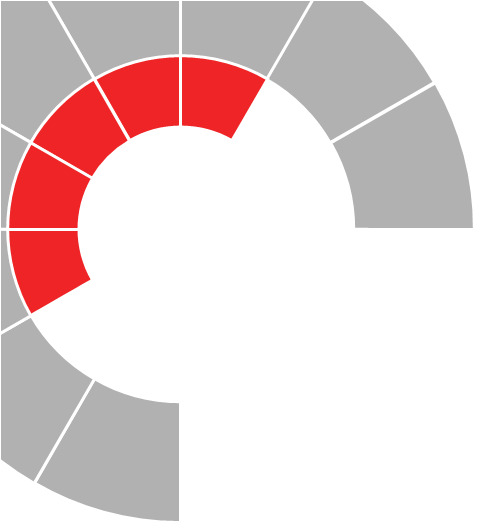 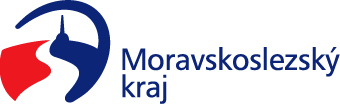 Odbor školství, mládeže a sportu Krajského úřadu Moravskoslezského krajeOstrava, březen 2017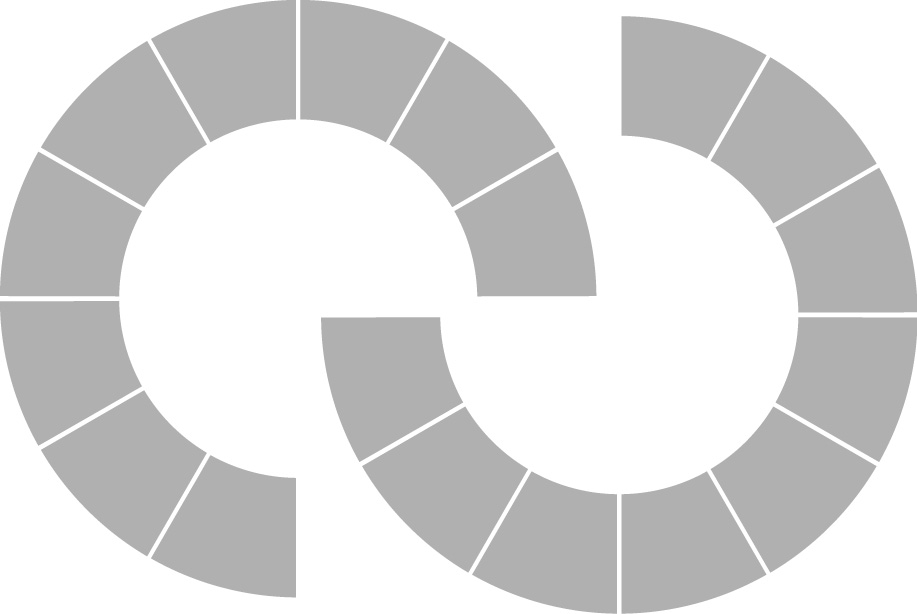 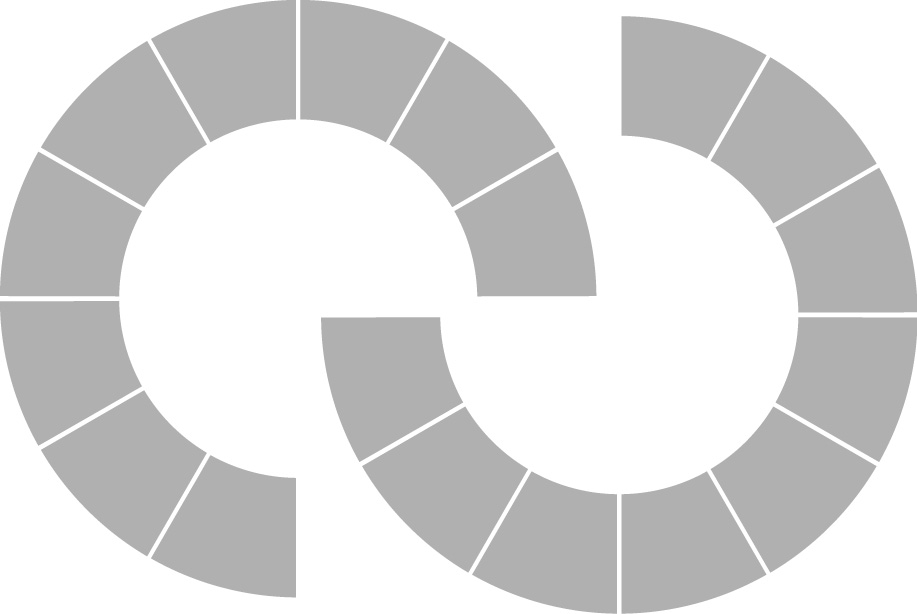 ObsahÚvod			41	Stav a vývoj vzdělávací soustavy v Moravskoslezském kraji	61.1	Demografický vývoj	61.2	Základní údaje o školách a školských zařízeních	81.3	Předškolní vzdělávání	101.3.1	Vzdělávání dětí se speciálními vzdělávacími potřebami	121.4	Základní vzdělávání a povinná školní docházka	131.4.1	Vzdělávání žáků se speciálními vzdělávacími potřebami	161.5	Střední vzdělávání a vzdělávání v konzervatoři	171.5.1	Střední vzdělání	221.5.2	Střední vzdělání s výučním listem	231.5.3	Střední vzdělání s maturitní zkouškou	251.5.4	Vzdělávání v konzervatoři	271.5.5	Vzdělávání žáků se speciálními vzdělávacími potřebami ve středních školách a konzervatořích	281.6	Vyšší odborné vzdělávání	301.6.1	Vzdělávání studentů se speciálními vzdělávacími potřebami	321.7	Vysokoškolské vzdělávání	331.8	Základní umělecké vzdělávání	341.9	Jazykové vzdělávání	341.10	Školská zařízení	351.10.1	Školská zařízení pro další vzdělávání pedagogických pracovníků	351.10.2	Školská poradenská zařízení	351.10.3	Školská zařízení pro zájmové vzdělávání	381.10.4	Školská účelová zařízení	411.10.5	Výchovná a ubytovací zařízení	431.10.6	Zařízení školního stravování	451.10.7	Školská zařízení pro výkon ústavní výchovy, ochranné výchovy a pro preventivně výchovnou péči	461.11	Další vzdělávání pedagogických pracovníků	501.12	Další vzdělávání v rámci celoživotního učení	511.13	Soutěže a přehlídky	521.13.1	Organizace a zabezpečení soutěží a přehlídek v Moravskoslezském kraji	521.13.2	Úspěchy v celostátních a mezinárodních soutěžích	531.13.3	Oceňování nejúspěšnějších žáků středních škol v MSK	531.14	Oceňování pedagogických pracovníků škol a školských zařízení Moravskoslezského kraje při příležitosti Dne učitelů	561.15	Analýza výsledků vzdělávání vyplývající z inspekční činnosti České školní inspekce vyhodnocené zřizovatelem ve školním roce 2015/2016	571.16	Účast škol a školských zařízení v mezinárodních programech	581.17	Uznávání zahraničního vzdělání	592	Naplňování cílů a opatření Dlouhodobého záměru vzdělávání a rozvoje vzdělávací soustavy Moravskoslezského kraje 2012	602.1	Naplňování cílů kurikulární reformy implementací a inovací vzdělávacích programů	602.1.1	Podpora tvorby, realizace a inovace vzdělávacích programů	602.1.2	Podpora environmentálního vzdělávání, výchovy a osvěty a vzdělávání pro udržitelný rozvoj	602.2	Podpora kvality vzdělávání	622.2.1	Podpora měření výsledků vzdělávání v základních a středních školách, reforma maturitní a závěrečné zkoušky, sebehodnocení škol	622.3	Podpora rovných příležitostí v přístupu ke vzdělávání a rozvoj poradenských služeb	642.3.1	Podpora inkluzívního vzdělávání	642.3.2	Podpora dětí, žáků, studentů se speciálními vzdělávacími potřebami a dětí, žáků, studentů nadaných	652.3.3	Podpora národnostního školství	662.3.4	Další rozvoj a zkvalitnění pedagogicko-psychologického poradenství	662.3.5	Prevence sociálně patologických jevů dětí a mládeže a zlepšování klimatu ve školách a školských zařízeních	672.3.6	Rozvoj kariérového poradenství	672.4	Podpora odborného vzdělávání	682.4.1	Zvyšování kvality a modernizace odborného vzdělávání ve spolupráci se sociálními partnery	692.4.2	Podpora technického a přírodovědného vzdělávání	702.4.3	Podpora oborů středního vzdělání s výučním listem a řemesel	712.5	Podpora jazykového vzdělávání, informačních a komunikačních technologií, podpora rozvoje měkkých kompetencí	742.5.1	Podpora jazykového vzdělávání	742.5.2	Informační a komunikační technologie	742.5.3	Podpora rozvoje měkkých kompetencí	762.6	Podpora pedagogických pracovníků	762.7	Podpora dalšího vzdělávání v rámci celoživotního učení	782.7.1	Podpora nabídky dalšího vzdělávání a zvýšení účasti v dalším vzdělávání	792.7.2	Zvyšování kvality a efektivity dalšího vzdělávání	802.7.3	Uznávání výsledků dalšího vzdělávání	802.8	Optimalizace vzdělávací nabídky	812.9	Krajský akční plán rozvoje vzdělávání Moravskoslezského kraje	843	Ekonomická část	853.1	Rozpočet kraje v oblasti školství	853.1.1	Účelové dotace	853.1.2	Prostředky z rozpočtu MSK	923.1.3	Členění výdajů z rozpočtu MSK podle druhů organizací	943.2	Hospodaření příspěvkových organizací zřízených MSK za rok 2016 včetně dosažených výsledků hospodaření	943.2.1	Dosažené výsledky hospodaření	943.2.2	Struktura nákladů	953.2.3	Struktura výnosů	963.2.4	Financování reprodukce a oprav dlouhodobého majetku	963.2.5	Jednotkové náklady dle druhů škol	963.3	Výdaje na soukromé školy a školská zařízení v roce 2016	963.4	Počet zaměstnanců a úroveň odměňování v roce 2016 ve školách a školských zařízeních zřizovaných obcemi a krajem	963.4.1	Počet a struktura zaměstnanců	963.4.2	Dosažený průměrný plat zaměstnanců odměňovaných ze státního rozpočtu za rok 2016	963.4.3	Dosažená průměrná mzda zaměstnanců v regionálním školství odměňovaných z jiných zdrojů	963.4.4	Plnění závazných ukazatelů v oblasti přímých výdajů na vzdělávání	963.5	Celkové zhodnocení ekonomických výsledků za rok 2016	96Závěr			96Přílohy		96Příloha č. 1	Významné úspěchy škol v ústředních kolech soutěží	96Příloha č. 2	Projekty příspěvkových organizací zřizovaných Moravskoslezským krajem	96Příloha č. 3	Výsledky hospodaření příspěvkových organizací za rok 2016	96Příloha č. 4	Reprodukce majetku	96Seznam použitých zkratek	96Seznam tabulek	96Seznam grafů	96ÚvodVýroční zpráva o stavu a rozvoji vzdělávací soustavy v Moravskoslezském kraji za školní rok 2015/2016 (dále jen výroční zpráva) je zpracována v souladu s ustanovením § 10 odst. 2 zákona č. 561/2004 Sb., o předškolním, základním, středním, vyšším odborném a jiném vzdělávání (školský zákon), ve znění pozdějších předpisů, a v souladu s ustanoveními § 4–6 vyhlášky č. 15/2005 Sb., kterou se stanoví náležitosti dlouhodobých záměrů a výročních zpráv, ve znění pozdějších předpisů. Rámcová struktura a obsah výroční zprávy jsou dány zmíněnou vyhláškou č. 15/2005 Sb., ve znění pozdějších předpisů.Zpráva je rozdělena do tří tematických částí:Stav a vývoj vzdělávací soustavy v Moravskoslezském krajiPrvní část sleduje především změny ve vzdělávací soustavě, k nimž došlo ve školním roce 2015/2016 ve srovnání s předchozím školním rokem, věnuje se specifikům demografického vývoje ve vazbě na vývoj v jednotlivých oblastech vzdělávací soustavy v kraji, poskytuje informace o situaci v oblasti předškolního, základního, středního a vyššího odborného vzdělávání, rámcově také o situaci v oblasti vysokoškolského vzdělávání. Dále poskytuje přehled o situaci v oblasti dalšího vzdělávání pedagogických pracovníků a realizaci dalšího vzdělávání v rámci celoživotního učení ve školách v kraji, informuje o oceňování pedagogických pracovníků škol a školských zařízení, oceňování nejúspěšnějších žáků středních škol v kraji, podává informace o úspěších žáků v mezinárodních a celostátních soutěžích, o uznávání zahraničního vzdělání aj.Naplňování cílů a opatření Dlouhodobého záměru vzdělávání a rozvoje vzdělávací soustavy Moravskoslezského kraje 2012Tato kapitola se zaměřuje na vyhodnocení plnění strategických cílů Dlouhodobého záměru vzdělávání a rozvoje vzdělávací soustavy Moravskoslezského kraje 2012 ve školním roce 2015/2016. Mezi tyto strategické cíle patří:Naplňování cílů kurikulární reformy implementací a inovací vzdělávacích programůPodpora kvality vzděláváníPodpora rovných příležitostí v přístupu ke vzdělávání a rozvoj poradenských služebPodpora odborného vzděláváníPodpora jazykového vzdělávání, informačních a komunikačních technologií, podpora rozvoje měkkých kompetencíPodpora pedagogických pracovníkůPodpora dalšího vzdělávání v rámci celoživotního učeníOptimalizace vzdělávací nabídkyEkonomická částTřetí kapitola poskytuje ekonomické informace o regionálním školství – zejména o rozpočtu Moravskoslezského kraje v oblasti školství, hospodaření příspěvkových organizací, výdajích na soukromé školy a školská zařízení, zaměstnancích a úrovni odměňování ve školách a školských zařízeních zřizovaných obcemi a krajem.Výroční zpráva je zpracována s využitím statistických dat a informací Ministerstva školství, mládeže a tělovýchovy; Českého statistického úřadu; Národního ústavu pro vzdělávání, školského poradenského zařízení a zařízení pro další vzdělávání pedagogických pracovníků; Odboru školství, mládeže a sportu Krajského úřadu Moravskoslezského kraje a dalších uvedených zdrojů.VysvětlivkyLežatá čárka ( - ) v tabulce na místě čísla značí, že se jev nevyskytoval nebo počet se nevykazuje.Výraz „z toho“ značí neúplný výčet z celku.Výraz „v tom“ značí úplný výčet z celku.Podkladem pro srovnávání ročních údajů v tabulkách (zdroj MŠMT) je Statistická ročenka školství 2015/2016 – Výkonové ukazatele v porovnání se Statistickou ročenkou školství 2014/2015 – Výkonové ukazatele, databáze MŠMT (Sběr dat regionální školství).V tabulkách jsou zahrnuty pouze školy a školská zařízení, které vykazovaly v příslušném školním roce děti, žáky nebo studenty přihlášené ke vzdělávání (s výjimkou škol při zdravotnických zařízeních, jejichž děti nebo žáci jsou přihlášeni ke vzdělávání u příslušné kmenové školy).Údaje v tabulkách a grafech vykazují v případě škol (mimo VŠ) a přípravného stupně základní školy speciální skutečnost ke 30. 9. ve srovnávaných letech 2014 a 2015 a v případě školských zařízení k 31. 10. taktéž v letech 2014 a 2015.U VŠ se porovnává stav k 31. 12. 2014 a k 31. 12. 2015 (tabulka č. 39).U některých školských zařízení se příslušné statistické údaje sledují zpětně za předchozí školní rok, proto se v tabulkách č. 41, 42, 44, 45, 48, 49, 50, 63, 64, 67, 68, 69 a 72 porovnávají školní roky 2013/2014 a 2014/2015.Zdroj dat ČSÚ - stav k 31. 12. příslušného roku.Stav a vývoj vzdělávací soustavy v Moravskoslezském krajiDemografický vývojDemografický vývoj je jedním ze základních faktorů, který determinuje vývoj vzdělávací soustavy v regionu. Projekce demografického vývoje v rámci jednotlivých věkových skupin prioritně určuje možnosti rozvoje vzdělávací soustavy v kraji.Vývoj počtu živě narozených dětí v MSKZdroj: ČSÚVývoj počtu živě narozených dětí v jednotlivých okresech MSKZdroj: ČSÚVývoj počtu živě narozených dětí dosáhl za sledované období vrcholu v roce 2008, v období let 2009-2013 byla zaznamenávána pouze klesající tendence s výjimkou 3,4% nárůstu mezi lety 2013 a 2014. Rozdíl mezi lety 2014 a 2015 je však opět záporný, konkrétně vykazuje úbytek o 133 dětí, tj. 1,1 %. Meziroční úbytek vykázaly okresy Bruntál, Frýdek-Místek, Karviná, mírný nárůst je patrný v okresech Nový Jičín, Opava a Ostrava-město.Demografický vývoj v MSK dle věkových skupin obvyklého nástupu dětí, žáků a studentů do jednotlivých stupňů vzděláníZdroj: ČSÚVe věkové skupině 3-5letých byl zaznamenán příznivý demografický vývoj v období let 2006-2012. Od roku 2013 lze v této věkové skupině sledovat mírný pokles, v meziročním srovnání mezi lety 2014 a 2015 byl vykázán pokles o 1 726 dětí (4,5 %). Nadále setrvává pozitivní trend ve vývoji skupiny 6-14letých, od roku 2012 je patrný každoroční nárůst v této kategorii. Poslední vykázaný meziroční přírůstek (mezi lety 2014 a 2015) činil 2 282 žáků (2,1 %). Stejně jako v předchozích letech pokračuje pokles v kategorii 15-18letých s meziročním úbytkem o 766 žáků (1,7 %) za poslední uváděné období. Ve skupině 19-21letých byla dlouhodobě vykazována stagnace, od roku 2010 počet obyvatel v této věkové skupině postupně klesá, meziroční úbytek mezi lety 2014 a 2015 vykazoval hodnotu 3 487 (8,6 %).Demografický vývoj v MSK dle věkových skupinZdroj: ČSÚDemografický vývoj 15letýchPočet 15letých, tzn. obyvatel ve věku ukončení povinné školní docházky, je ukazatelem poptávky po středním vzdělávání a má vliv na jeho strukturu.Demografický vývoj 15letých v MSKZdroj: ČSÚI v roce 2015 pokračoval dlouholetý pokles počtu 15letých, meziroční pokles však vykázal úbytek jen o 69 obyvatel (0,6 %), což je úbytek mnohem nižší, než tomu bylo v předchozích letech. Dle projekce ČSÚ lze od roku 2017 očekávat mírně stoupající trend ve vývoji počtu 15letých. V nejbližších následujících letech by však tento nárůst měl být pouze pozvolný.Základní údaje o školách a školských zařízeníchVzdělávací soustavu tvoří dle školského zákona školy a školská zařízení. V MSK je k dispozici široká nabídka nejrůznějších druhů škol a školských zařízení, jejichž počty zaznamenaly jen drobné změny. Meziroční změny v rámci sledovaného období, které se týkají základních údajů o jednotlivých druzích škol a typech školských zařízení, uvádí následující tabulka.Vzdělávací soustava v MSK – školy a školská zařízení všech zřizovatelůPoznámka:-	* počty dětí, žáků a studentů v druzích škol označených hvězdičkou jsou vykázány v položce "Celkový počet dětí, žáků a studentů *" a tento počet souhlasí s počtem „Celkem“ v tabulce č. 4,-	Přípravné třídy základní školy - nejedná se o druh školy, ale o třídy při základní škole pro děti v posledním roce před zahájením povinné školní docházky, u kterých je předpoklad, že zařazení do přípravné třídy vyrovná jejich vývoj; počet žáků v těchto třídách není zahrnut mezi počty žáků v MŠ ani v ZŠ,údaje za školní knihovny jsou vykazovány zpětně za předchozí školní rok.Zdroj: MŠMTCelkový počet dětí, žáků a studentů, kteří se v MSK ve školním roce 2015/2016 účastnili vzdělávání, byl 195 090, což je o 1 183 (tj. o 0,6 %) méně než v předchozím školním roce. Stejně jako v předcházejících letech byl největší pokles zaznamenán u počtu žáků vzdělávajících se ve středních školách (o 1 997 žáků), výrazný úbytek v porovnání s předchozím obdobím byl vykázán také u mateřských škol (o 488 dětí), naopak u základních škol došlo meziročně k nárůstu počtu žáků (o 1 444). Poklesem se vyznačuje také kategorie vyšších odborných škol (o 260 studentů).Vybrané charakteristiky vzdělávací soustavy v MSK v členění dle zřizovatelePoznámka:* počet všech právnických osob zapsaných k 30. 9. příslušného školního roku do rejstříku škol a školských zařízení;** počet dětí, žáků, studentů, kteří se vzdělávají ve školách poskytujících příslušné vzdělání (předškolní, základní, střední, vzdělání v konzervatoři, vyšší odborné), v přípravných třídách základní školy a v přípravném stupni základní školy speciální.Zdroj: MŠMTVe školním roce 2015/2016 působilo na území MSK 932 právnických osob vykonávajících činnost škol a školských zařízení (jejich druhy a počty jsou uvedeny v tabulce č. 5). Celkový počet se vůči předchozímu školnímu roku snížil o 3. Nejvíce právnických osob vykonávajících činnost škol a školských zařízení bylo zřizováno obcemi, a to 631 (tj. o 2 právnické osoby více než v předchozím školním roce), kraj byl zřizovatelem 183 právnických osob vykonávajících činnost škol a školských zařízení (tj. o 3 právnické osoby méně než v předešlém roce). Meziročně se snížil počet právnických osob zřizovaných soukromými subjekty o 2 (jedná se o 1 MŠ a 1 ZŠ). Procentuální vyjádření uvádí níže uvedený graf.Procentuální zastoupení jednotlivých zřizovatelů právnických osob vykonávajících činnost škol a školských zařízení v MSK ve školním roce 2015/2016Zdroj: OŠMSPočet právnických osob se sídlem v MSK vykonávajících činnost škol a školských zařízení zapsaných v rejstříku škol a školských zařízení ke dni 30. 9. 2015Poznámka:v případě, že právnická osoba vykonává činnost více druhů škol nebo školských zařízení, je uvedena v řádku podle školy poskytující nejvyšší stupeň vzdělání;* u jedné VOŠ a SŠ zřizované soukromým subjektem funguje také SPC, z důvodu zachování přehlednosti tabulky není v celkovém počtu uvedeno;** v této tabulce jsou jako "SpecŠ" označeny školy, které byly zřízeny pro děti se SVP, ačkoliv některé mají v současné době také běžnou třídu/třídy;mezi "Ostatní" jsou zařazena školská zařízení, která působí jako samostatné subjekty, např. domovy mládeže, školní hospodářství, zařízení školního stravování, KVIC.Zdroj: MŠMTPředškolní vzděláváníPředškolní vzdělávání podporuje rozvoj osobnosti dítěte předškolního věku, podílí se na jeho zdravém citovém, rozumovém a tělesném rozvoji a na osvojení základních pravidel chování, základních životních hodnot a mezilidských vztahů. Předškolní vzdělávání napomáhá vyrovnávat nerovnoměrnosti vývoje dětí před vstupem do základního vzdělávání a poskytuje speciálně pedagogickou péči dětem se speciálními vzdělávacími potřebami (SVP).Předškolní vzdělávání se organizuje pro děti ve věku zpravidla od 3 do 6 let, nejdříve však pro děti od 2 let. Základním pedagogickým dokumentem, který stanovuje požadavky na výchovu a vzdělávání, je Rámcový vzdělávací program pro předškolní vzdělávání.Demografický vývoj 3-5letých dětí v MSKZdroj: ČSÚDemografický vývoj 3-5letých dětí v jednotlivých okresech MSKZdroj: ČSÚDemografický vývoj věkové skupiny 3-5letých v MSK kulminoval v roce 2012. Od roku 2013 zaznamenáváme pokles v této věkové skupině. Poslední statisticky vykázaný meziroční úbytek mezi lety 2014 a 2015 činil 1 726 dětí, to je pokles o 4,5 %. Záporný meziroční rozdíl evidují všechny okresy v MSK, nejvyšší absolutní úbytek zaznamenal okres Ostrava-město (o 495 dětí méně), nejnižší úbytek zaznamenal okres Frýdek-Místek (o 150 dětí méně).Počet škol a dětíPředškolní vzdělávání v MSKZdroj: MŠMTVe školním roce 2015/2016 se počet organizací vykonávajících činnost mateřských škol běžných celkově zvýšil o 1 školu. Zmíněný pohyb v celkových počtech MŠ běžných byl způsoben těmito konkrétními změnami:K 1. 11. 2014 zahájila svou činnost 1 soukromá MŠ, tato změna se však promítla až ve statistickém výkaznictví pro školní rok 2015/2016, konkrétně k 30. 9. 2015.V průběhu měsíců leden–červenec 2015 zahájily činnost 4 MŠ zřizované obcí, které posléze k 30. 9.2015 vykázaly činnost.Z rejstříku škol a školských zařízení byla k 1. 11. 2014 vymazána 1 soukromá MŠ a k 1. 1. 2015 1 MŠ zřizovaná obcí. Tyto změny se projevily až ve statistickém výkaznictví pro školní rok 2015/2016.1 MŠ zřizovaná obcí a 1 MŠ zřizovaná soukromým subjektem, které jsou i nadále zapsány v rejstříku škol a školských zařízení, k 30. 9. 2015 nevykázaly činnost.Mateřské školy běžné v členění dle zřizovateleZdroj: MŠMTPočet tříd mateřských škol běžných se meziročně snížil o 5. Ve sledovaném období došlo k poklesu celkového počtu dětí v MŠ běžných, a to o 466. Úbytek je výraznější, než tomu bylo v předchozích letech. Klesl i průměrný počet dětí na třídu a také průměrný počet dětí na školu. Pokles je tedy patrný ve všech sledovaných kategoriích a plně koresponduje s negativním demografickým vývojem v odpovídající věkové skupině.Nadále je převážná většina běžných mateřských škol zřizovaná obcemi, jejich podíl činí 92,6 %. Mateřské školy zřizované soukromým subjektem zaujímají 6,5% podíl, podíl mateřských škol zřizovaných církví byl 0,9 %.Vzdělávání dětí se speciálními vzdělávacími potřebamiVýchova a vzdělávání dětí se speciálními vzdělávacími potřebami je zajištěna prostřednictvím individuální nebo skupinové integrace v běžných mateřských školách, případně docházkou do mateřské školy zřízené pro děti se speciálními vzdělávacími potřebami.Odborná péče, která je věnována dětem v rámci mateřských škol pro děti s postižením, ale také péče věnovaná dětem integrovaným v běžné mateřské škole, usnadňuje jejich následný vstup do systému základního vzdělávání.Mateřské školy pro děti se speciálními vzdělávacími potřebami v členění dle zřizovatelePoznámka:v tabulce nejsou uvedeny školy při zdravotnických zařízeních;mezi školy pro děti se SVP jsou započítány jen ty, které vzdělávají děti pouze ve speciálních třídách.Zdroj: MŠMTCelkový počet mateřských škol vzdělávajících děti se SVP se meziročně nezměnil. Počet tříd je rovněž stabilní, dochází však k celkovému poklesu počtu dětí o 22.Děti ve speciálních třídách a individuálně integrované děti dle druhu postiženíPoznámka: 	v tabulce jsou uvedeny speciální třídy v běžných i speciálních školách.Zdroj: MŠMTCelkový počet individuálně integrovaných dětí vzrostl o 15, jedná se především o děti s vadami řeči, autismem a mentálním postižením. Počet dětí ve speciálních třídách stoupl o 16, jsou to zejména děti s autismem a mentálním postižením. Oproti školnímu roku 2014/2015 se zvýšil počet speciálních tříd o 4.Přípravné třídy základní školyZdroj: MŠMTPro děti ze sociálně znevýhodněného prostředí jsou v posledním roce před zahájením povinné školní docházky zřizovány přípravné třídy. Během pobytu v této třídě jsou děti systematicky připravovány na vstup do základní školy. Zřizování těchto tříd je nedílnou součástí vzdělávání dětí a žáků se SVP. Počet škol zřizujících přípravné třídy se meziročně zvýšil o 6, počet těchto tříd se oproti minulému období zvýšil rovněž o 6. Počet dětí v přípravných třídách vzrostl o 103.Základní vzdělávání a povinná školní docházkaCílem základního vzdělávání je vést žáky k tomu, aby si osvojili potřebné strategie učení a na jejich základě byli motivováni k celoživotnímu učení, aby se učili tvořivě myslet a řešit přiměřené problémy, účinně komunikovat a spolupracovat, chránit své fyzické i duševní zdraví, vytvořené hodnoty a životní prostředí, být ohleduplní a tolerantní k jiným lidem, k odlišným kulturám a duchovním hodnotám, poznávat své schopnosti a reálné možnosti a uplatňovat je spolu s osvojenými vědomostmi a dovednostmi při rozhodování o své další životní dráze a svém profesním uplatnění.V souladu se školským zákonem je pro realizaci základního vzdělávání vydán Rámcový vzdělávací program pro základní vzdělávání. Tento dokument platný pro tvorbu školních vzdělávacích programů v základním vzdělávání je určený všem základním školám, včetně těch, které vzdělávají žáky s lehkým mentálním postižením, a rovněž 1. stupni víceletých gymnázií.Demografický vývoj 6-14letých v MSKZdroj: ČSÚDemografický vývoj 6-14letých v jednotlivých okresech MSKZdroj: ČSÚV roce 2011 se v MSK zastavil dlouholetý pokles počtu dětí ve věkové skupině 6–14letých. Od roku 2012 dochází k pravidelnému meziročnímu nárůstu počtu dětí v této věkové skupině. Mezi lety 2014 a 2015 byl vykázán nárůst o 2 282 dětí, tj. o 2,1 %. Nárůst počtu dětí této věkové skupiny vykazovaly všechny okresy MSK, největší absolutní nárůst byl stejně jako v předchozím roce zaznamenán v okrese Ostrava-město.Počet škol a žákůZákladní vzdělávání a plnění povinné školní docházky ve středních školách a konzervatořích v MSKPoznámka:v tabulce nejsou uvedeny školy při zdravotnických zařízeních, jejichž děti nebo žáci jsou přihlášeni ke vzdělávání u příslušné kmenové školy a byli by do celkového počtu zahrnuti duplicitně;konzervatoře nevykazují rozdělení svých žáků do tříd.Zdroj: MŠMTDélka povinné školní docházky je stanovena školským zákonem a činí devět let. Realizuje se v základní škole (devítiletý program), základní škole speciální (desetiletý program), na nižším stupni víceletého gymnázia a v konzervatoři v osmiletém oboru vzdělání Tanec. Žáci, kteří v průběhu plnění povinné školní docházky přejdou na víceleté gymnázium nebo na taneční konzervatoř, plní zbývající část povinné školní docházky v těchto školách.Počet škol, v nichž bylo možno plnit povinnou školní docházku, se ve školním roce 2015/2016 nezměnil. Zvýšil se počet tříd a také celkový počet žáků plnících povinnou školní docházku. Došlo k mírnému nárůstu průměrného počtu žáků na třídu a také k nárůstu průměrného počtu žáků na školu. Počet žáků plnících povinnou školní docházku v základních školách pro žáky se SVP stejně jako v předchozích letech klesal, naopak počet žáků plnících povinnou školní docházku ve víceletých gymnáziích se meziročně mírně zvýšil.Základní školy běžné v členění dle zřizovateleZdroj: MŠMTZákladní školy běžné jsou zřizovány převážně obcemi (96,3 %). Meziročně se počet základních škol zřizovaných obcí nezměnil. S účinnosti od 1. 9. 2014 byla do rejstříku škol a školských zařízení zapsána nová organizace soukromého zřizovatele - Základní škola PRIGO, s.r.o. Žáky však tato organizace vykázala až 30. 9. 2015, proto se ve statistickém výkaznictví projevila změna až ve školním roce 2015/2016.Podíl počtu žáků ZŠ odcházejících do víceletých gymnáziíZdroj: MŠMTPočet žáků v 5. ročnících ZŠ se meziročně snížil o 101, počet žáků přijatých do prim 8letých gymnázií se však zvýšil o 79. Z těchto důvodů došlo ke zvýšení podílu žáků odcházejících do víceletých gymnázií z 5. ročníků ZŠ, a to z hodnoty 6,5 % na hodnotu 7,28 %. V případě žáků odcházejících do víceletých gymnázií ze 7. tříd se během sledovaného období navýšil jak celkový počet žáků v 7. ročnících (o 56 žáků), tak počet přijatých do 6letých gymnázií (o 26 žáků). Došlo k mírnému zvýšení podílu žáků odcházejících ze 7. tříd do víceletých gymnázií, a to z hodnoty 2,66 % na hodnotu 2,91 %.Žáci plnící povinnou školní docházku podle § 38, §41 a § 42 školského zákonaPoznámka:§ 38 školského zákona - vzdělávání v zahraničí nebo zahraniční škole;§ 41 školského zákona - individuální vzdělávání;§ 42 školského zákona - vzdělávání žáků s hlubokým mentálním postižením (vykazováni pouze žáci, kteří jsou žáky ZŠ).Zdroj: MŠMTPlnění povinné školní docházky je dle školského zákona rovněž možné docházkou do české školy zřízené při zastupitelském úřadě nebo docházkou do zahraniční školy (§ 38). Základní vzdělání lze na prvním stupni uskutečňovat také formou individuálního vzdělávání (§ 41). Dítěti s hlubokým mentálním postižením stanoví krajský úřad se souhlasem zákonného zástupce takový způsob vzdělávání, který odpovídá duševním a fyzickým možnostem dítěte, a to na základě doporučení lékaře a poradenského zařízení (§ 42).V počtu žáků vzdělávajících se formou individuálního vzdělávání byl zaznamenán v porovnání s minulým školním rokem nárůst o 11 žáků, počet žáků plnících povinnou školní docházku v zahraničí nebo v zahraniční škole meziročně vzrostl o tutéž hodnotu (o 11 žáků). Počet žáků vzdělávajících se dle § 42 se snížil o 2.Kurzy pro získání základů vzdělání a základního vzděláváníZdroj: MŠMTOsobám s těžkým mentálním postižením, s více vadami a autismem, které nezískaly základy vzdělání, a absolventům základní školy speciální, kteří dokončili povinnou školní docházku v některém z nižších ročníků základní školy speciální, se umožňuje získat základy vzdělání poskytované základní školou speciální. Ve školním roce 2015/2016 byly organizovány celkem 2 kurzy pro získání základů vzdělání, v nichž se vzdělávalo 8 žáků.Ustanovení § 55 odst. 3 školského zákona umožňuje občanům, kteří nezískali základní vzdělání v době plnění povinné školní docházky, doplnit si základní vzdělání v kurzu pro získání základního vzdělání. Tyto kurzy mohou organizovat vybrané základní a střední školy. Ve školním roce 2015/2016 byly organizovány celkem 3 kurzy pro získání základního vzdělání, ve kterých se vzdělávalo 61 žáků.Vzdělávání žáků se speciálními vzdělávacími potřebamiJednou z priorit v oblasti školství v Moravskoslezském kraji je vzdělávání žáků se speciálními vzdělávacími potřebami. Zahrnuje vzdělávání žáků se zdravotním postižením, zdravotním a sociálním znevýhodněním. Vzdělávání žáků se SVP je realizováno v běžných základních školách formou individuální nebo skupinové integrace, případně v základních školách samostatně zřízených pro žáky se speciálními vzdělávacími potřebami.Základní školy pro žáky se speciálními vzdělávacími potřebami v členění dle zřizovateleZdroj: MŠMTPočet základních škol pro žáky se SVP meziročně poklesl o 1. Základní škola, Opava, Dvořákovy sady 4, příspěvková organizace byla sloučena s organizací Základní škola a Praktická škola, Opava, Slezského odboje, příspěvková organizace. U organizace Základní škola, Bílovec, Wolkerova 911, příspěvková organizace došlo ke změně zřizovatele z kraje na obec a zároveň ke sloučení s běžnou základní školou. U organizace Diagnostický ústav pro mládež, dětský domov se školou, středisko výchovné péče a základní škola, Ostrava – Kunčičky, zřizované MŠMT, byla rozšířena činnost o základní školu. V souladu s trendem integrace žáků se SVP v běžných základních školách došlo ke snížení počtu tříd ve speciálních školách o 10 a ke snížení počtu žáků o 37.Žáci ve speciálních třídách a individuálně integrovaní žáci podle druhu postiženíPoznámka:v tabulce nejsou zahrnuti žáci škol zřizovaných ministerstvy (KÚ MSK vůči nim není správním úřadem, údaje o těchto školách nejsou KÚ MSK v databázi MŠMT zpřístupněny);Zdroj: MŠMTPočet individuálně integrovaných žáků každoročně stoupá, meziroční nárůst činil 541 žáků. Ve speciálních třídách klesl počet žáků o 53, speciálních tříd v běžných ZŠ i základních školách pro žáky se SVP bylo o 21 méně.Nejpočetnější skupinou individuálně integrovaných žáků jsou žáci s vývojovými poruchami učení, vadami řeči a vývojovými poruchami chování, vzrostl také počet žáků s autismem a s mentálním postižením. Počty žáků integrovaných v běžných základních školách každoročně stoupají. Ve speciálních třídách byl největší počet žáků s mentálním postižením, jejich počet však meziročně poklesl o 130 žáků.Střední vzdělávání a vzdělávání v konzervatořiStřední vzdělávání v návaznosti na základní vzdělávání rozvíjí vědomosti, dovednosti a kompetence žáka a připravuje ho na kvalifikovaný výkon povolání a pracovních činností nebo na další studium na vysokých a vyšších odborných školách. Střední vzdělávání má všeobecný, nebo odborný charakter a je ukončeno maturitní zkouškou, výučním listem, nebo závěrečnou zkouškou. Ukončením středního vzdělávání žáci získají stupeň vzdělání a odbornou přípravu.Střední vzdělání získá žák úspěšným ukončením vzdělávacího programu v délce 1 roku nebo 2 let denní formy vzdělávání. Tento stupeň vzdělání neposkytuje výuční list ani maturitní vysvědčení.Střední vzdělání s výučním listem získá žák úspěšným ukončením vzdělávacího programu v délce 2 nebo 3 let denní formy vzdělávání nebo vzdělávacího programu zkráceného studia pro získání středního vzdělání s výučním listem.Střední vzdělání s maturitní zkouškou získá žák úspěšným ukončením vzdělávacích programů šestiletého nebo osmiletého gymnázia, vzdělávacího programu v délce 4 let denní formy vzdělávání, vzdělávacího programu nástavbového studia v délce 2 let denní formy vzdělávání, případně 3 let v ostatních formách vzdělávání, nebo také vzdělávacího programu zkráceného studia pro získání středního vzdělání s maturitní zkouškou.Demografický vývoj 15-18letých v MSKZdroj: ČSÚDemografický vývoj 15-18letých v jednotlivých okresech MSKZdroj: ČSÚZ výše uvedené tabulky a grafu je zřejmé, že demografická skupina 15–18letých začíná být po několikaletém setrvalém poklesu relativně stabilizovaná. V porovnání s rokem 2014 v této kohortě meziročně poklesl počet obyvatel o 766, což znamená meziroční snížení o 1,7 %. Pokles této populační skupiny byl tedy opět o něco mírnější než v předcházejícím roce, kdy činil 2,6 %, a došlo k němu ve všech okresech MSK, z nich nejvýznamněji v okresech Bruntál a Karviná (o 3,1 %, resp. o 3,0 %), k nejmenšímu poklesu počtu žáků došlo v okrese Nový Jičín (o 0,6 %).Počet škol a žákůStřední vzdělávání a vzdělávání v konzervatoři v MSKZdroj: MŠMTPočty žáků ve středním vzdělávání a vzdělávání v konzervatoři ve sledovaném období nadále klesaly, meziroční pokles o 3,9 %, tj. 1 997 žáků, je menší než pokles počtu žáků v minulém období, kdy činil 4,4 % (2 400 žáků). V denní formě vzdělávání pokles počtu žáků středních škol a konzervatoří (1 702 žáků, tj. 3,5 %) kopíruje demografický pokles v dané věkové skupině 15-18letých.Ve sledovaném období došlo k výmazu dvou škol z rejstříku škol a školských zařízení (krajská organizace Střední škola, Vítkov-Podhradí, příspěvková organizace - byla sloučena s organizací Střední škola, Odry, příspěvková organizace, která se stala organizací přejímající - a soukromé Střední odborné učiliště „BARON SCHOOL“, spol. s r. o.). Střední odborná škola požární ochrany a Vyšší odborná škola požární ochrany (zřizovaná MV) nevykázala žáky.Střední školy a konzervatoře v členění dle zřizovateleZdroj: MŠMTMeziroční pokles počtu žáků ve středních školách zřizovaných MSK byl o 1 602 žáků (3,8 %), ve středních školách soukromých zřizovatelů byl relativní pokles počtu žáků podobný, o 4,2 %, tj. pokles o 373 žáků. V církevních středních školách byl počet žáků nižší o 14 žáků, tj. o 1,9 %. Došlo k nevýznamnému zvýšení počtu žáků konzervatoří, a to o 4 žáky (0,9 %).Celkový počet žáků ve středních školách a konzervatořích dle stupně vzděláníPoznámka k tabulkám č. 23 až 34, 37 a 38:označení kategorií vzdělání a skupin oborů vzdělání je dle nařízení vlády č. 211/2010 Sb., o soustavě oborů vzdělání v základním, středním a vyšším odborném vzdělávání, ve znění pozdějších předpisů;v tabulkách nejsou zahrnuti žáci škol zřizovaných ministerstvy (KÚ MSK vůči nim není správním úřadem, údaje o těchto školách v členění na stupně dosaženého vzdělání a skupiny oborů vzdělání nejsou KÚ MSK v databázi MŠMT zpřístupněny).Zdroj: MŠMTV oborech středního vzdělání s výučním listem (kategorie E, H) se meziročně snížil počet žáků o 885 (7,3 %). Obory středního vzdělání s maturitní zkouškou zaznamenaly relativně menší pokles počtu žáků než obory s výučním listem, a to o 1 135 žáků (2,3 %); v tomto stupni vzdělání ubylo v gymnáziích 180 žáků (1,3 %), v oborech kategorie M se snížil počet žáků o 444 (4,4 %), výraznější byl pokles v kategorii L, kdy meziročně ubylo 511 žáků (8,1 %), což způsobil zejména pokles počtu žáků v oborech nástavbového studia o 284 (9,3 %).Počet žáků v oborech Praktická škola jednoletá, Praktická škola dvouletá a Obchodní škola vzrostl o 26 žáků (9,4 %).Přijímací řízeníZpomalující se demografický pokles se ve školním roce 2015/2016 projevil rovněž v počtech žáků nově přijatých do 1. ročníků středních škol a konzervatoří, do denní formy vzdělávání bylo v meziročním srovnání přijato o 17 žáků (0,1 %). Do ostatních forem vzdělávání bylo přijato o 69 (6,0 %) žáků méně.Počet žáků nově přijatých do 1. ročníku středních škol a konzervatoří dle stupně vzděláníZdroj: MŠMTV kategorii středního vzdělání s maturitní zkouškou v denní formě vzdělávání došlo k nárůstu počtu žáků přijatých do gymnaziálních oborů o 108 žáků (4,3 %), do oborů kategorie M o 194 žáků (4,0 %). V oborech středního vzdělání s maturitní zkouškou kategorie L naopak došlo k poklesu o 96 žáků (4,1 %), z toho ale bylo do oborů nástavbového studia přijato o 124 žáků (8,0 %) méně; poklesl počet žáků přijatých do zkrácených forem vzdělávání, a to jak v denní, tak v dálkové formě vzdělávání.Do oborů středního vzdělání s výučním listem se počet nově přijatých žáků snížil o 309 žáků (7,3 %).Celkový počet nově přijatých žáků do denní formy vzdělávání v oborech středního vzdělání bez maturitní zkoušky a bez výučního listu se zvýšil o 26 žáků (9,4 %).V rámci přijímacího řízení do 1. ročníku oborů středního vzdělání s maturitní zkouškou se ve školách zřizovaných krajem, církví, obcí a části soukromých škol konaly jednotné přijímací zkoušky, další podrobnosti v kap. 2.2.1.Střední vzděláníPočet žákůV MSK probíhá vzdělávání poskytující střední vzdělání ve skupinách oborů 78 Obecně odborná příprava a 63 Ekonomika a administrativa.Celkový počet žáků v jednotlivých skupinách oborů středního vzděláníZdroj: MŠMTVe školním roce 2015/2016 se v oborech středního vzdělání (jedná se o obory vzdělání bez výučního listu i bez maturitní zkoušky) vzdělávalo 297 žáků v oborech Praktická škola jednoletá a Praktická škola dvouletá, určených zejména žákům se SVP, a 7 žáků v oboru vzdělání Obchodní škola, což ve srovnání s předešlým školním rokem znamenalo celkový nárůst o 26 žáků (9,4 %). Vzdělávání probíhalo výhradně v denní formě vzdělávání.Dvouletý obor vzdělání 63-51-J/01 Obchodní škola byl v MSK vyučován nově, a to pouze v organizaci Střední škola prof. Zdeňka Matějčka, Ostrava-Poruba, příspěvková organizace. V oboru byli vzděláváni výhradně žáci se zdravotním postižením, skupinově integrovaní a zařazení ve speciální třídě.Přijímací řízeníPočet žáků nově přijatých do 1. ročníku v jednotlivých skupinách oborů středního vzděláníZdroj: MŠMTDo 1. ročníku oborů středního vzdělání nastoupilo ve školním roce 2015/2016 o 34 žáků (tj. o 32,4 %) více než v předchozím školním roce. Problematika oborů vzdělání Praktická škola jednoletá a Praktická škola dvouletá je blíže rozpracována v kapitole 1.5.5. Nově byla zahájena výuka 1. ročníku oboru vzdělání Obchodní škola.Střední vzdělání s výučním listemPočet žákůVe školním roce 2015/2016 se v MSK v oborech vzdělání poskytujících střední vzdělání s výučním listem vzdělávalo celkem 11 238 žáků, což ve srovnání se školním rokem 2014/2015 představuje snížení o 885 žáků (o 7,3 %). Tento procentuální pokles počtu žáků v uvedeném stupni vzdělání je znatelně vyšší než pokles celkového počtu žáků v oborech středního vzdělání s maturitní zkouškou (o 2,9 %), což znamená, že se podíl žáků v oborech poskytujících střední vzdělání s výučním listem oproti oborům maturitním snížil.Celkový počet žáků v jednotlivých skupinách oborů středního vzdělání s výučním listemZdroj: MŠMTCelkový počet žáků se zvýšil ve skupinách oborů s marginálním počtem žáků; ve skupině 21 Hornictví a hornická geologie, hutnictví a slévárenství to byly obory Hutník a Modelář v Třinci a Ostravě-Hrabůvce, ve skupině 34 Polygrafie, zpracování papíru, filmu a fotografie bylo zvýšení o 53,3 % v oboru vzdělání Reprodukční grafik v Novém Jičíně (jedná se o nový obor vzdělání - v předchozím školním roce byl vyučován pouze v 1. a 2. ročníku, v hodnoceném školním roce se žáci vzdělávali již ve všech ročnících), ve skupině 75 Pedagogika, učitelství a sociální péče se jednalo o obor vzdělání Pečovatelské služby (o 10,4 %, vyučován v pěti školách), určený zejména žákům se speciálními vzdělávacími potřebami.Ve všech ostatních oborových skupinách se počet žáků více či méně snížil. V početně významných oborových skupinách došlo k výraznějšímu snížení celkového počtu žáků zejména ve skupině 36 Stavebnictví, geodézie a kartografie (o 183 žáků, tj. 15,1 %), Gastronomie, hotelnictví a turismus (277 žáků, tj. 11,6 %), Osobní a provozní služby (98 žáků, tj. 10,2 %), Zpracování dřeva a výroba hudebních nástrojů (o 39  žáků, tj. 7,6 %), Potravinářství a potravinářská chemie (o 53 žáků, tj. 6,8 %), Elektrotechnika, telekomunikační a výpočetní technika (o 70 žáků, tj. 6,6 %) a Strojírenství a strojírenská výroba (o 157 žáků, tj. o 5,2 %).Přijímací řízeníKe vzdělávání v oborech poskytujících střední vzdělání s výučním listem bylo ve školním roce 2015/2016 přijato 3 899 žáků, což je o 309 žáků (7,3 %) méně než v roce předcházejícím. Tento pokles je přitom hlubší než pokles počtu nově přijatých žáků do oborů středního vzdělání s maturitní zkouškou (o 2,1 %). Počet žáků v učebních oborech tak klesl nejen v číslech absolutních, ale také v poměru k oborům vzdělání zakončeným maturitní zkouškou.Počet žáků nově přijatých do 1. ročníku v jednotlivých skupinách oborů středního vzdělání s výučním listemZdroj: MŠMTK nárůstu počtu nově přijatých žáků došlo pouze u 4 skupin oborů. V početně významnějších oborech vzdělání se jednalo o skupiny oborů Zdravotnictví (pouze jeden obor vzdělání – Ošetřovatel, o 15 žáků, tj. 17,4 %), Obchod (o 5 žáků, tj. 1,8 %).K významnějšímu poklesu počtu přijatých žáků došlo zejména ve skupinách oborů Potravinářství a potravinářská chemie (o 44 žáků, tj. 13,7 %), Gastronomie, hotelnictví a turismus (o 118 žáků, tj. 13,6 %), Elektrotechnika, telekomunikační a výpočetní technika (o 41 žáků, 12,8 %), Osobní a provozní služby (o 37 žáků, 10,9 %), Stavebnictví, geodézie a kartografie (o 41 žáků, 10 %) a Strojírenství a strojírenská výroba (o 49 žáků, 4,8 %).Střední vzdělání s maturitní zkouškouPočet žákůVe školním roce 2015/2016 se v oborech poskytujících střední vzdělání s maturitní zkouškou v Moravskoslezském kraji připravovalo celkem 38 285 žáků. Ve srovnání s předchozím školním rokem došlo k poklesu o 1 135 žáků, tj. o 2,9 % (v předešlém školním roce činil tento pokles 4,6 %).Celkový počet žáků v jednotlivých skupinách oborů středního vzdělání s maturitní zkouškouZdroj: MŠMTStejně jako v předchozích letech se nejvíce žáků vzdělávalo ve skupině oborů Obecná příprava (obory gymnázií). V této skupině oborů se ve školním roce 2015/2016 vzdělávalo 13 672 žáků, což je pokles o 180 žáků (1,3 %). Podíl žáků skupiny oborů Obecná příprava činil 35,7 % z celkového počtu žáků ve všech formách vzdělávání poskytujících střední vzdělání s maturitní zkouškou, meziročně došlo tedy k nárůstu o 0,6 % z loňských 35,1 %.Dalšími skupinami oborů s vysokým počtem žáků a velkým podílem na celkovém počtu žáků byly skupiny oborů Ekonomika a administrativa, Strojírenství a strojírenská výroba, Informatické obory, Obecně odborná příprava, Gastronomie, hotelnictví a turismus a Podnikání v oborech, odvětví.Ve srovnání s předchozím školním rokem došlo k nárůstu celkového počtu žáků ve skupinách oborů Právo, právní a veřejnosprávní činnost, a to o 52 žáků (3,9 %), Strojírenství a strojírenská výroba (o 49 žáků, tj. 2,0 %) a Elektrotechnika, telekomunikační a výpočetní technika (o 7 žáků, tj. 0,4 %).V ostatních skupinách oborů došlo ve srovnání s minulým školním rokem ke snížení počtu žáků. Více než desetiprocentní pokles zaznamenaly početně méně významné skupiny oborů Obchod (jedná se obor vzdělání Obchodník; pokles o 64 žáků, tj. 56,6 %; v předešlém školním roce pokles o 46,7 %), Hornictví a hornická geologie, hutnictví a slévárenství (obory Hutník operátor a Hutnictví; pokles o 21 žáků, tj. 13,6 %), Textilní výroba a oděvnictví (pokles o 20 žáků, tj. 51,3 %; výuka posledních 19 žáků oboru Oděvnictví probíhala už jen v jediné škole, ve Frýdku-Místku) a Potravinářství a potravinářská chemie (pokles o 5 žáků, tj. 10,6 %; výuka celkem 42 žáků probíhala ve škole v Šilheřovicích).Ve skupinách s vysokým počtem žáků se snížil počet žáků zejména v oborových skupinách Gastronomie, hotelnictví a turismus (o 217 žáků, tj. 9,8 %), Ekonomika a administrativa (o 215 žáků, 6,8 %), Pedagogika, učitelství a sociální péče (o 93 žáků, 6,8 %) a Speciální a interdisciplinární obory (o 38 žáků, 6,8 %).Přijímací řízeníVe školním roce 2015/2016 bylo přijato do prvních ročníků oborů poskytujících střední vzdělání s maturitní zkouškou 9 821 žáků, tj. o 206 žáků (2,1 %) více než v roce předchozím. V oborech poskytujících střední vzdělání s výučním listem naopak došlo k poklesu přijatých žáků o 7,3 %.Počet žáků nově přijatých do 1. ročníku v jednotlivých skupinách oborů středního vzdělání s maturitní zkouškouZdroj: MŠMTPočet nově přijatých žáků vzrostl zejména v oborových skupinách Právo, právní a veřejnosprávní činnost (o 63 žáků, tj. 19 %), Zdravotnictví (o 57 žáků, tj. 16,3 %), Obecně odborná příprava (lyceální obory; o 50 žáků, 9,7 %) a Elektrotechnika, telekomunikační a výpočetní technika (o 26 žáků, 5,3 %). Největší nárůst počtu žáků byl zaznamenán ve skupině Obecná příprava (obory gymnázií), a to o 108 žáků (4,3 %).Nejvýznamnější pokles počtu žáků byl zaznamenán v oborových skupinách Pedagogika, učitelství a sociální péče (o 65 žáků, tj. 17,4 %), Technická chemie a chemie silikátů (o 11 žáků, 10,6 %) a Gastronomie, hotelnictví a turismus (o 42 žáků, 6,9 %).V ostatních oborových skupinách se nacházel buď marginální počet žáků, nebo ke změně počtu nově přijatých žáků prakticky nedošlo.Vzdělávání v konzervatořiPočet žákůCelkový počet žáků ve skupině oborů vyššího odborného vzdělání v konzervatořiPoznámka:druh vzdělání:31 - Vyšší odborné vzdělání v konzervatoři pro absolventy základní školy (Hudba, Zpěv, Hudebně dramatické umění);32 - Vyšší odborné vzdělání v konzervatoři pro absolventy 5. ročníku základní školy (obor Tanec).Zdroj: MŠMTV MSK dlouhodobě působí dvě konzervatoře - Janáčkova konzervatoř a Gymnázium v Ostravě, příspěvková organizace, a Církevní konzervatoř Opava. V denní formě vzdělávání se v nich vzdělávalo o 1 žáka (0,3 %) více než v předchozím školním roce, v ostatních formách vzdělávání se počet žáků zvýšil o 3 žáky (3,9 %). Celkový počet žáků obou konzervatoří se zvýšil ze 465 na 469 žáků (o 0,9 %).Přijímací řízeníPočet žáků nově přijatých do 1. ročníku skupiny oborů vyššího odborného vzdělání v konzervatořiPoznámka:druh vzdělání:31 - Vyšší odborné vzdělání v konzervatoři pro absolventy základní školy (Hudba, Zpěv, Hudebně dramatické umění);32 - Vyšší odborné vzdělání v konzervatoři pro absolventy 5. ročníku základní školy (obor Tanec).Zdroj: MŠMTV počtech žáků nově přijatých do konzervatoří došlo k výraznější změně u ostatních forem vzdělávání, do kterých bylo přijato 15 žáků, tj. o 11 žáků méně než v předchozím školním roce. Do oborů vzdělání v denní formě vzdělávání bylo přijato ke vzdělávání 66 žáků, tj. o 6 žáků (8,3 %) méně než ve školním roce 2014/2015. Celkový počet žáků přijatých do 1. ročníku konzervatoří se snížil z 98 na 81 žáků (o 17,3 %).Vzdělávání žáků se speciálními vzdělávacími potřebami ve středních školách a konzervatoříchPočet žákůPraktické školyZdroj: MŠMTVe školním roce 2015/2016 se počet žáků v oboru vzdělání Praktická škola jednoletá zvýšil o 17 žáků (20,7 %) a rovněž se meziročně zvýšil počet škol, v nichž se vyučoval tento obor (obor byl nově zapsán v organizaci Střední škola a Základní škola, Havířov-Šumbark, příspěvková organizace). Obor vzdělání Praktická škola dvouletá se ve sledovaném období vyučoval v 10 školách, počet žáků v tomto oboru velmi mírně vzrostl, a to o 2 žáky.Žáci ve speciálních třídách a individuálně integrovaní žáci podle postižení v denní formě vzděláváníZdroj: MŠMTVe školním roce 2015/2016 meziročně vzrostl počet individuálně integrovaných žáků ve středních školách a konzervatořích o 60 žáků (o 5,7 %). Rovněž počet žáků ve speciálních třídách vzrostl o 24 žáků (o 1,6 %), přičemž počet těchto tříd se snížil ze 147 na 146 tříd.Vyšší odborné vzděláváníVyšší odborné vzdělávání rozvíjí a prohlubuje znalosti a dovednosti studenta získané ve středním vzdělávání, poskytuje všeobecné a odborné vzdělání a praktickou přípravu pro výkon náročných činností. Je určeno absolventům všech typů středních škol, kteří své vzdělávání ukončili maturitní zkouškou, a je zakončeno absolutoriem.Demografický vývoj 19–21letých v MSK celkemZdroj ČSÚDemografický vývoj 19–21letých v jednotlivých okresech MSKZdroj: ČSÚV meziročním srovnání klesl v MSK počet osob ve věku 19–21 let o 3 487 osob, tj. o 8,6 %. K poklesu došlo ve všech okresech, pohyboval se v rozmezí 7,3–9,1 %, nejvyšší byl v okrese Karviná a Nový Jičín, nejnižší v okrese Opava.Vyšší odborné školyZdroj: MŠMTVe školním roce 2015/2016 působilo v MSK 13 vyšších odborných škol, z toho 5 škol zřizovaných MSK, 7 škol zřizovaných soukromým zřizovatelem, 1 škola zřizována Ministerstvem vnitra. Meziročně nedošlo ke změnám počtu škol. Ve vyšších odborných školách všech zřizovatelů se ve školním roce 2015/2016 vzdělávalo celkem 2 442 studentů, což v meziročním srovnání představuje pokles o 260 studentů (pokles o 9,6 %). V denní formě vzdělávání se vzdělávalo 1 637 studentů, tedy o 137 studentů méně (7,7 %), k poklesu počtu studentů o 123 (13,3 %) došlo také v ostatních formách vzdělávání. Pokles souvisí zejména s demografickým vývojem ve věkové skupině 19-21letých, vliv má rovněž široká nabídka vysokoškolského vzdělávání.Počet studentů v jednotlivých skupinách oborů vyššího odborného vzděláníPoznámka:v tabulce nejsou uvedeny počty studentů VOŠ, která je zřizovaná ministerstvem vnitra (KÚ MSK vůči ní není správním úřadem, údaje o této škole nejsou KÚ MSK v databázi MŠMT zpřístupněny).Zdroj: MŠMTNejpočetněji zastoupenými skupinami oborů vyššího odborného vzdělávání (nad 15 % všech studentů) byly ve sledovaném období skupiny oborů Zdravotnictví (559 studentů); Pedagogika, učitelství a sociální péče (474 studentů); Gastronomie, hotelnictví a turismus (387 studentů); Právo, právní a veřejnosprávní činnost (360 studentů). Nejméně studentů se vzdělávalo ve skupině oborů Elektrotechnika, telekomunikační a výpočetní technika (4 studenti). U skupin oborů Elektrotechnika, telekomunikační a výpočetní technika a Pedagogika, učitelství nedošlo k meziročnímu pohybu v počtu studentů, u všech ostatních skupin oborů došlo k poklesu počtu studentů.Přijímací řízeníPočet nově přijatých studentů do 1. ročníku v jednotlivých skupinách oborů vyššího odborného vzděláníPoznámka:v tabulce nejsou uvedeny počty studentů VOŠ, která je zřizovaná ministerstvem vnitra.Zdroj: MŠMTV meziročním srovnání došlo k poklesu celkového počtu studentů nově přijatých do oborů vyššího odborného vzdělání (ve všech formách vzdělávání) o 162 studentů (cca 15 %).Vzdělávání studentů se speciálními vzdělávacími potřebamiVe sledovaném období nebyli v MSK vykazováni studenti vyšších odborných škol se SVP ve speciálních skupinách, 8 studentů se zdravotním postižením bylo individuálně integrováno v běžných skupinách (denní forma vzdělávání).Vysokoškolské vzděláváníAbsolventi středních škol, kteří získají maturitní vzdělání, mohou dále pokračovat v terciárním studiu nejen na vyšších odborných, ale také na vysokých školách. S rostoucími kapacitami vysokých škol v minulých letech narůstaly i počty přihlášených a přijatých absolventů oborů středních škol (včetně absolventů nástavbového studia). V posledních letech se však počty studentů vysokých škol poměrně rychle snižují vlivem klesající demografické křivky.K vysokoškolskému studiu je bezprostředně po maturitě přijímáno 91 % absolventů gymnázií, 76 % absolventů lyceí, 53 % absolventů maturitních oborů kategorie M, 25 % absolventů maturitních oborů kategorie L/0 a 25 % absolventů nástavbového studia (zdroj: Přechod absolventů středních škol do terciárního vzdělávání, NÚV, Praha 2014).V Moravskoslezském kraji poskytovaly v akademickém roce 2015/2016 vysokoškolské vzdělávání 3 veřejné univerzity a jedna soukromá vysoká škola neuniverzitního typu se sídlem v MSK. Veřejné univerzity: Vysoká škola báňská – Technická univerzita Ostrava, Ostravská univerzita v Ostravě, Slezská univerzita v Opavě. Soukromá vysoká škola neuniverzitního typu: Vysoká škola sociálně správní, Institut celoživotního vzdělávání Havířov o.p.s.Ve výročních zprávách v uplynulých letech uváděná Vysoká škola podnikání, a.s., udělením státního souhlasu ke dni 29. 5. 2015 vytvořila spojením s Vysokou školou manažerské informatiky, ekonomiky a práva, a.s., nový subjekt, a to Vysokou školu podnikání a práva, a.s., se sídlem Vltavská 585/14, Smíchov, 150 00 Praha 5, a jako taková již tedy v akademickém roce 2015/2016 nesídlila na území MSK.Na území MSK nabízejí vysokoškolské vzdělávání také některé další subjekty sídlící mimo území MSK.Počet studentů na vysokých školách v MSKPoznámka:1 magisterské studium v délce 1 až 3 roky, které je pokračováním studia bakalářských programů;2 magisterské studijní programy v délce 4 až 6 let;3 celkový součet nemusí souhlasit se součtem za VŠ/fakulty, formy studia, typy studijních programů. Student může studovat ve více oborech i více formách studia, také několik VŠ – v celkovém počtu se však počítá s fyzickými osobami, proto se projeví tento student pouze jedenkrát.Zdroj: MŠMTV MSK studovalo v akademickém roce 2015/2016 celkem 30 744 studentů, v meziročním srovnání o 4 241 studentů méně, tj. o 12,1 %. V prezenční formě studia se vzdělávalo 21 027 studentů, v meziročním srovnání o 2 865 studentů méně, tj. o 12,0 %. V distanční a kombinované formě studovalo celkem 9 801 studentů, v meziročním srovnání o 1 384 studentů méně než v předchozím roce, tj. o 12,4 %. Uvedené poklesy byly způsobeny zejména negativním demografickým vývojem, menší část je možno přičíst na vrub změně sídla, a tím ukončení sledování vývoje počtu studentů Vysoké školy podnikání, a.s., která se v předešlém akademickém roce podílela na celkovém počtu VŠ studentů 3,1 procenty.Ve studijních oborech v bakalářských studijních programech bylo ve sledovaném období zapsáno celkem 19 955 studentů (z toho 13 930 v prezenčním studiu), oproti roku předchozímu se jedná o pokles o 3 243 studentů (14,3 %). V navazujících magisterských studijních programech studovalo 8 164 studentů, což představuje pokles o 1 037 studentů (11,3 %), v magisterských programech 862 studentů, tedy o 14 studentů více. V doktorských studijních programech bylo zapsáno v prezenční i distanční a kombinované formě celkem 1 874 studentů, což představuje meziroční nárůst o 6 studentů.Základní umělecké vzděláváníOrganizace a průběh základního uměleckého vzdělávání jsou upraveny zákonem č. 561/2004 Sb., o předškolním, základním, středním, vyšším odborném a jiném vzdělávání, ve znění pozdějších předpisů, a vyhláškou MŠMT č. 71/2005 Sb., o základním uměleckém vzdělávání.Základní umělecké školyZdroj: MŠMTVe školním roce 2015/2016 bylo v rejstříku škol a školských zařízení na území MSK zapsáno a vykonávalo činnost celkem 51 ZUŠ. Ve sledovaném období nedošlo ke změně zřizovatelských funkcí a rozložení ZUŠ mezi jednotlivé skupiny zřizovatelů zůstalo stejné jako v roce 2014/2015.Čtvrtým rokem pokračoval mírně rostoucí trend celkového počtu žáků v ZUŠ, meziročně došlo k nárůstu počtu žáků v ZUŠ všech zřizovatelů. Procentuální rozložení celkového počtu žáků mezi jednotlivé obory zůstalo v součtu za MSK i za skupiny zřizovatelů proporcionálně beze změny, meziroční rozdíly tvoří pouze desetiny procentních bodů. Pokračoval dlouhodobý trend vysokého zájmu o hudební obor, počet žáků v tomto oboru tvořil téměř 70 % z celkového počtu žáků v ZUŠ (nejvíce ze všech uměleckých oborů). Největší absolutní přírůstek počtu žáků byl tradičně v hudebním oboru (80 žáků), těsně následován přírůstkem v oboru výtvarném (74 žáků), který v předchozím období zaznamenal pokles počtu žáků.Jazykové vzděláváníPodle školského zákona jazykové vzdělávání poskytuje jazykové vzdělání v cizích jazycích. V případě vzdělávání cizinců se za cizí jazyk považuje také jazyk český. Jazykové vzdělávání se uskutečňuje v jazykové škole s právem státní jazykové zkoušky a může být ukončeno státní jazykovou zkouškou základní, státní jazykovou zkouškou všeobecnou a státní jazykovou zkouškou speciální.Ve školním roce 2015/2016 vykazovaly v MSK činnost 4 jazykové školy s právem státní jazykové zkoušky, dvě organizace zřizované MSK a dvě soukromým subjektem. K 10. 12. 2014 byla z rejstříku škol a školských zařízení vymazána jedna ze soukromých organizací, a sice AGENTURA POZNÁNÍ – jazyková škola s právem státní jazykové zkoušky, s.r.o., což se projevilo ve statistickém výkaznictví pro školní rok 2015/2016.V těchto organizacích se ve školním roce 2015/2016 vzdělávalo 229 žáků, což bylo o 69 žáků méně než v předchozím školním roce. Dne 1. února 2014 nabyla účinnosti vyhláška č. 19/2014 Sb., o zápisu vzdělávacích institucí do seznamu vedeného pro účely státní sociální podpory a důchodového pojištění a o studiu v jednoletých kurzech cizích jazyků s denní výukou. V souladu s touto vyhláškou zveřejňuje MŠMT seznam vzdělávacích institucí poskytujících jednoleté kurzy cizích jazyků pro daný školní rok. Ve školním roce 2015/2016 vykazovalo žáky v jednoletých kurzech v rámci MSK 9 takovýchto subjektů. Vzdělávalo se v nich celkem 261 žáků, což představuje snížení o 66 žáků ve srovnání s předchozím školním rokem. Vývoj počtu žáků v jednoletých kurzech v období posledních 4 školních let kolísal.Školská zařízeníŠkolská zařízení pro další vzdělávání pedagogických pracovníkůZařízení pro další vzdělávání pedagogických pracovníků zajišťují podle školského zákona další vzdělávání pedagogických pracovníků škol a školských zařízení; poskytují školám a školským zařízením poradenství v otázkách metodiky a řízení škol a školských zařízení; dále zprostředkovávají informace o nových směrech a postupech ve vzdělávání; zajišťují koordinaci podpůrných činností pro školy a školská zařízení, rozvojových programů a dalších akcí.V MSK působí Národní institut pro další vzdělávání, Krajské pracoviště Ostrava, jehož zřizovatelem je MŠMT (http://www.nidv.cz/cs/onas/krajska-pracoviste/ostrava/ostrava.ep/?operace=ostrava) a dále Krajské zařízení pro další vzdělávání pedagogických pracovníků a informační centrum, Nový Jičín, příspěvková organizace (KVIC), jehož zřizovatelem je Moravskoslezský kraj (http://www.kvic.cz).KVIC je akreditovanou vzdělávací institucí dle § 26 zákona č. 563/2004 Sb., o pedagogických pracovnících a o změně některých zákonů, ve znění pozdějších předpisů. V současné institucionální podobě působí již od roku 2004 a patří mezi hlavní poskytovatele DVPP v MSK.Předmětem činnosti organizace KVIC odpovídající hlavnímu účelu zřízení je:zajištění dalšího vzdělávání pracovníků škol a školských zařízení;poskytování poradenství školám a školským zařízením v otázkách metodiky a řízení škol a školských zařízení;zprostředkování informací o nových směrech a postupech ve vzdělávání;zajištění koordinace podpůrných činností pro školy a školská zařízení, realizace rozvojových programů a dalších akcí v zařízení pro DVPP;zajištění vzdělávání pracovníků MSK a organizací založených nebo zřizovaných MSK nebo organizací, které byly na MSK převedeny zvláštním zákonem.Organizace působí na území celého MSK. Vedle sídla organizace v Novém Jičíně je DVPP realizováno v dalších místech (odloučených pracovištích), a to ve městech Frýdek-Místek, Opava (zde je zajišťována územní působnost také pro region Bruntál) a Ostrava (zde je zajišťována územní působnost také pro region Karviná). Aktivity DVPP v lokalitách Krnov a Karviná jsou také zabezpečovány v krátkodobě pronajímaných učebnách škol.Školská poradenská zařízeníPedagogicko-psychologické poradny a speciálně pedagogická centra jsou školská poradenská zařízení, která poskytují standardní poradenské služby dětem, žákům, studentům, jejich zákonným zástupcům, školám a školským zařízením. Moravskoslezský kraj je zřizovatelem šesti pedagogicko-psychologických poraden (dále jen poradny) a devíti speciálně pedagogických center (dále jen centra), jedno centrum je zřízeno soukromým subjektem.Pedagogicko-psychologické poradnyPedagogicko-psychologická poradna poskytuje služby pedagogicko-psychologického a speciálně pedagogického poradenství, zajišťuje psychologickou a speciálně pedagogickou diagnostiku, psychologickou a speciálně pedagogickou intervenci včetně kariérového poradenství, informační a metodické činnosti. Dále napomáhá při rozvoji pedagogicko-psychologických kompetencí učitelů, podílí se na činnostech v oblasti prevence sociálně patologických jevů u dětí a mládeže.Počet pedagogicko-psychologických poraden a jejich klientůZdroj: MŠMTPočet poraden se meziročně nezměnil. Síť poradenských služeb je v rámci kraje dlouhodobě dobře pokryta. Celkový počet klientů meziročně vzrostl o 183, tento nárůst se týkal především klientů v kategorii základních škol.Činnosti pedagogicko-psychologických poradenPoznámka:*počet setkání, jejichž účelem byla konzultace, terapie, kontrola, reedukace apod.Zdroj: MŠMTPoradny vykonávají svou činnost převážně ambulantně, ale také formou návštěv pracovníků ve školách a školských zařízeních. Ve srovnávaném období došlo v souvislosti s celkovým nárůstem počtu klientů také k nárůstu počtu činností. Nárůst je patrný zejména u individuálních činností s klienty a odborných podkladů pro vzdělávací opatření.Odborní pracovníci pedagogicko-psychologických poradenZdroj: MŠMTPočty odborných pracovníků – psychologů, speciálních pedagogů, sociálních pracovníků a metodiků prevence – v poradnách se mění v závislosti na počtu potenciálních klientů. Ve sledovaném období došlo k celkovému nárůstu pracovníků o 2 psychology a pokles o 1 speciálního pedagoga. Z hlediska přepočtu na plně zaměstnané se jedná o nárůst o 1,7 úvazku.Speciálně pedagogická centraSpeciálně pedagogická centra poskytují poradenské služby žákům se zdravotním postižením a v odůvodněných případech žákům se zdravotním znevýhodněním. Rovněž poskytují pedagogickým pracovníkům a zákonným zástupcům poradenství v oblasti vzdělávání žáků se zdravotním postižením a metodickou podporu škole. Jedno centrum poskytuje poradenské služby v rozsahu odpovídajícímu jednomu nebo více druhům zdravotního postižení.Počet speciálně pedagogických center a jejich klientůZdroj: MŠMTVe sledovaném období se počet center v kraji nezměnil. Ve srovnání s minulým obdobím došlo k nárůstu počtu klientů o 1 069. Z hlediska postižení se jedná především o klienty s vadami řeči, mentálním postižením a autismem. Nárůst však byl zaznamenán v rámci všech postižení.Činnosti speciálně pedagogických centerZdroj: MŠMTČinnost center se uskutečňuje ambulantně na pracovišti centra a návštěvami pedagogických pracovníků centra ve školách a školských zařízeních, případně v rodinách a zařízeních pečujících o žáky se zdravotním postižením. Z meziročního srovnání je patrný nárůst činností ve všech sledovaných činnostech center, zejména u individuálních činností s klienty, odborných podkladů pro vzdělávací opatření a individuálních vzdělávacích plánů.Odborní pracovníci speciálně pedagogických centerZdroj: MŠMTCelkový počet odborných pracovníků speciálně pedagogických center se meziročně z hlediska počtu fyzických osob nezměnil. V přepočtu na plně zaměstnané došlo však k nárůstu o 6,7 úvazku, což znamená, že byly navýšeny úvazky stávajících (případně nových) zaměstnanců.Školská zařízení pro zájmové vzděláváníNaplnění volného času zájmovou činností v různých oblastech je poskytováno účastníkům v rámci školských zařízení pro zájmové vzdělávání. Ta se rozlišují na střediska volného času, školní kluby a školní družiny. Účastníky zájmového vzdělávání jsou děti, žáci a studenti, mohou jimi však být i pedagogičtí pracovníci, zákonní zástupci nezletilých účastníků, popřípadě další fyzické osoby.Střediska volného časuPravidelná činnost středisek volného časuZdroj: MŠMTV oblasti SVČ meziročně nedošlo ke změně počtu středisek. V MSK mají největší zastoupení střediska volného času zřizovaná obcemi - celkem 27 SVČ, církev zřizuje 3 SVČ, 1 SVČ zřizuje kraj a 1 soukromý subjekt. Z tabulky je patrný meziroční pokles počtu zájmových útvarů, a to o 71 (2,9 %) související se snížením počtu ve všech kategoriích účastníků zájmového vzdělávání o 537 (1,9 %). Největší absolutní nárůst v počtu účastníků je vykazován u SVČ zřizovaných obcemi – o 467 účastníků (6,7 %). SVČ zřizovaná církví zaznamenala úbytek o 272 účastníků, tj. o 11,6 %, soukromé SVČ zaznamenalo jen nevýznamný pokles o 7,3 % (tj. o 22 účastníků).Příležitostné činnosti zájmového vzdělávání a soutěže vyhlašované nebo spoluvyhlašované MŠMTZdroj: MŠMTZájmové vzdělávání se uskutečňuje nejrůznějšími formami uvedenými v příslušné vyhlášce. Mezi tyto formy patří příležitostné činnosti a soutěže MŠMT. Tradičně nejvíce příležitostných činností a soutěží probíhá v SVČ zřizovaných obcemi. Počet akcí v rámci příležitostné činnosti se ve sledovaném období nevýrazně snížil (o 7,9 %) a v souvislosti s tím byl vykázán i nižší celkový počet účastníků (o 5,5 %). K poklesu v počtu účastníků příležitostných akcí došlo zejména u SVČ zřizovaných obcemi a u SVČ zřizovaného krajem.Celkový počet soutěží vyhlašovaných MŠMT se meziročně zvýšil o 0,9 %, v případě celkového počtu účastníků došlo k navýšení o necelá 4 %.Účastníci v další činnosti zájmového vzděláváníZdroj: MŠMTV oblasti zájmového vzdělávání jsou organizovány také další činnosti – osvětová, informační, individuální, spontánní a ostatní. Relativně nejvyšší nárůst co do počtu účastníků se projevil v osvětových a informačních činnostech – nárůst o 52,6 %, tj. o 535 účastníků u SVČ zřizovaných obcemi. Pokles v této kategorii vykázalo SVČ zřizované soukromým subjektem (o 56 účastníků). Největší pokles v  počtu účastníků byl však zaznamenán u spontánní činnosti – snížení o 6 258 účastníků, tj. o 9,4 %. Oblast ostatních činností vykázala celkový pokles o 548 účastníků (o 33,1 %). Lze ještě upozornit na velmi vysoký pokles v případě individuální činnosti u SVČ zřizovaných obcemi, a to o 55,3 % (tj. o 1 403 účastníky). Důvodem je skutečnost, že jedno SVČ vzhledem ke změně personálních podmínek tuto činnost ve sledovaném roce nerealizovalo.Táborová činnost a pobytové akceZdroj: MŠMTSVČ pořádají každoročně táborovou činnost a pobytové akce, kde bylo v předchozích letech zpravidla vykazováno navyšování počtu akcí v kategorii městských táborů a spolu s tím i příslušný nárůst počtu účastníků. V celkovém pohledu byl u táborové činnosti a pobytových akcí za sledované období vykázán nárůst počtu uskutečněných akcí o 35 (o 2,9 %) a počtu účastníků o 237 (o 0,8 %). V případě městských táborů zaznamenal ovšem celkový počet akcí i účastníků ve sledovaném období poměrně výrazný pokles (méně o 8,4 % akcí, méně o 10,2 % účastníků). Počet ostatních pobytových akcí se meziročně zvýšil o 60 akcí, zároveň došlo k nárůstu o 609 účastníků. Tyto výkyvy v kategorii městské tábory a ostatní pobytové akce jsou pouze relativní, neboť dochází k prolínání vykazování. Pokud se účastník městského tábora zapojí do jeho činností jen vybrané dny v týdnu, SVČ tohoto účastníka vykazuje v rámci ostatních pobytových akcí.Pedagogičtí pracovníci středisek volného časuZdroj: MŠMTCelkový počet pracovníků SVČ se meziročně zvýšil o 103 pracovníků (6,2 %); došlo k nárůstu počtu externích zaměstnanců celkem o 99 osob (6,8 %), a to především u středisek zřizovaných obcí, kde byl zaznamenán nárůst o 122 fyzických osob (9,2 %). Mírný nárůst byl znatelný rovněž v případě interních pracovníků středisek, a to o 4 osoby (1,9 %). V přepočtu na plně zaměstnané interní pracovníky se jednalo o nárůst o 5,3 pracovníků, tj. o 2,7 %.Školní družiny a školní klubyZájmové vzdělávání je poskytováno i v zařízeních jako je školní družina a školní klub. Činnost školní družiny je určena přednostně pro žáky prvního stupně základní školy, činnost školního klubu je určena přednostně pro žáky druhého stupně základní školy, žáky nižšího stupně šestiletého nebo osmiletého gymnázia nebo odpovídajících ročníků osmiletého vzdělávacího programu konzervatoře.Pravidelná činnost školních družin a školních klubůPoznámka:školní kluby se na oddělení nerozdělují.Zdroj: MŠMTCelkový počet školních družin se ve sledovaném období nezměnil (počet školních družin zřizovaných soukromým subjektem se zvýšil o jednu, naopak počet školních družin zřizovaných krajem se o jednu snížil). Tradičně nejvyšší zastoupení mají školní družiny zřízené při obecních základních školách.Vlivem demografického vývoje stále dochází k nárůstu v počtu zapsaných účastníků a tím i počtu oddělení tohoto druhu zájmového vzdělávání. Celkový počet účastníků zájmového vzdělávání se ve školních družinách všech zřizovatelů navýšil o 1 574 účastníků (4,7 %), adekvátně tomu bylo zaznamenáno navýšení v počtu oddělení školních družin o 36 (2,7 %), nejvýraznější navýšení je pochopitelně znatelné v kategorii zařízení zřizovaných obcí.V případě školních klubů nedošlo oproti předchozímu sledovanému období k výrazné změně – počet školních klubů zřizovaných obcí se zvýšil o jeden, počet školních klubů zřizovaných krajem se o jeden snížil. Mírně se navýšil celkový počet zapsaných účastníků zájmového vzdělávání ve školním klubu, a to o 0,9 % (o 21 účastníků).Školská účelová zařízeníŠkolská účelová zařízení podle účelu, k němuž byla zřízena, napomáhají školám a školským zařízením při jejich činnosti, zajišťují materiálně technické služby, poradenské, informační nebo ekonomicko-administrativní služby, poskytují odborné, studijně pracovní, knihovnické a informační služby pro žáky, studenty, popřípadě zaměstnance, zajišťují praktické vyučování a výchovu mimo vyučování nebo vytvářejí podmínky pro praktické vyučování žáků a jejich zájmovou činnost.Školní hospodářstvíŠkolní hospodářství zajišťuje praktické vyučování žáků středních škol v oblasti zemědělství, zahradnictví, lesnictví a rybářství podle školních vzdělávacích programů příslušných škol. Školní hospodářství je školní statek, školní zahradnictví, školní polesí nebo školní rybářství.Na území MSK v průběhu školního roku 2015/2016 působila celkem tři školní hospodářství, všechna zřizovaná krajem. Z nich jediným samostatným byl Školní statek, Opava, příspěvková organizace, dále to bylo školní zahradnictví při Střední zahradnické škole, Ostrava, příspěvková organizace, a školní hospodářství při Střední průmyslové škole a Obchodní akademii, Bruntál, příspěvková organizace.Střediska praktického vyučováníStředisko praktického vyučování zajišťuje praktické vyučování žáků středních škol podle školních vzdělávacích programů příslušných škol.Střediska praktického vyučováníZdroj: MŠMTV MSK v hodnoceném období působila dvě střediska praktického vyučování (SPV), která zajišťovala praktické vyučování žáků středních škol podle školních vzdělávacích programů příslušných oborů vzdělání, a to v oborech vzdělání Prodavač (29 žáků) a Uměleckořemeslné zpracování dřeva (70 žáků).Počet žáků ve střediscích praktického vyučování meziročně vzrostl o 10 žáků (11,2 %), počet pedagogických pracovníků zůstal beze změny. Obě SPV měla soukromé zřizovatele.Tento typ školských účelových zařízení je středními školami využíván již jen zcela ojediněle, většina středních škol si praktické vyučování svých žáků zajišťuje samostatně, a to zejména na svých pracovištích nebo na smluvních pracovištích partnerských podniků.Přípravný stupeň základní školy speciálníV přípravném stupni základní školy speciální se vzdělávají děti s těžkým zdravotním postižením, zpravidla těžkým mentálním postižením, s více vadami a s lékařskou diagnózou autismus. V Moravskoslezském kraji zajišťuje vzdělávání v přípravném stupni základní školy speciální aktuálně sedm zařízení různých zřizovatelů.Přípravný stupeň - počet zařízení, tříd a dětí, nově zařazenýchZdroj: MŠMTV souvislosti s navýšením počtu zařízení o dvě zařízení se shodně zvýšil také počet tříd (o dvě) a dětí vzdělávajících se v přípravném stupni základní školy speciální – nárůst počtu dětí o 11.Počet tříd a dětí dle postižení v přípravném stupniZdroj: MŠMTZ výše uvedené tabulky vyplývá, že ve třídách přípravného stupně se vzdělávají především děti s autismem a středně těžkým mentálním postižením.Výchovná a ubytovací zařízeníŠkolská výchovná a ubytovací zařízení a školská účelová zařízení se, v souladu s platnou legislativou, rozlišují na domov mládeže, internát a školu v přírodě.Domov mládežeDomov mládeže poskytuje žákům středních škol a studentům vyšších odborných škol ubytování, výchovně vzdělávací činnost navazující na výchovně vzdělávací činnost středních škol a vyšších odborných škol a zajišťuje těmto žákům a studentům školní stravování. V případě hodném zvláštního zřetele může být do domova mládeže umístěn i žák druhého stupně základní školy.Domovy mládeže - počet, kapacita, pracovníciPoznámka:* lůžková kapacita je stanovena podle projektovaného nejvyššího počtu lůžek v jednotlivých ložnicích přípustného podle platných hygienických předpisů, nikoliv podle skutečného počtu ubytovaných.Zdroj: MŠMTV meziročním srovnání došlo k poklesu o jeden domov mládeže zřizovaný krajem. V této souvislosti se snížil také počet pracovníků v domovech mládeže ze 127 na 120, úbytek, konkrétně v kategorii vychovatelů, činil 3,9 %.Počet ubytovaných žáků/studentů v domovech mládeže v členění dle zřizovateleZdroj: MŠMTCelkový počet žáků a studentů ubytovaných v domovech mládeže se ve sledovaném období výrazně nezměnil, jejich počet se nevýrazně snížil, a to o 6 (0,3 %). V domovech mládeže všech zřizovatelů mají mládeže nejvyšší zastoupení žáci středních škol. Domovy mládeže rovněž využívají ostatní osoby, např. studenti VŠ či veřejnost, a to v případě volných kapacit těchto zařízení. Celkový počet všech ubytovaných se v obou srovnávaných letech pohybuje okolo hranice 2 000, meziročně mírně klesl o 53 ubytovaných (2,6 %).InternátInternát poskytuje dětem a žákům škol samostatně zřízených pro děti a žáky se zdravotním postižením a dětem přípravného stupně základní školy speciální ubytování a výchovně vzdělávací činnost navazující na výchovně vzdělávací činnost těchto škol a školských zařízení a zajišťuje těmto dětem a žákům školní stravování.Internáty - počet, kapacita, pracovníciPoznámka:* lůžková kapacita je stanovena podle projektovaného nejvyššího počtu lůžek v jednotlivých ložnicích přípustného podle platných hygienických předpisů, nikoliv podle skutečného počtu ubytovaných.Zdroj: MŠMTV MSK působily v obou uváděných školních letech celkem 4 internáty, vykazující stabilní kapacitu, meziročně došlo k poklesu pouze o jedno lůžko a jeden pokoj. Tato změna byla způsobena stavebně technickou úpravou ve stávajícím zařízení.V internátech byl zaznamenán mírný nárůst počtu pracovníků, a to o 2 osoby, v přepočtu na plně zaměstnané však došlo k nárůstu pouze o 0,4 úvazku (o 2,6 %).Počet ubytovaných dětí/žáků v internátechZdroj: MŠMTCelkový počet ubytovaných dětí/žáků v internátech v MSK zaznamenal pokles o 1 ubytovaného (1,8 %), jednalo se o dítě mateřské školy. Nejvyšší podíl ubytovaných v internátech tvoří žáci základních škol, v této kategorii nedošlo ve sledovaném období k žádné změně počtu ubytovaných.Zařízení školního stravováníStravování dětí, žáků, studentů a dalších osob, jimž je poskytováno školní stravování, zabezpečují zařízení školního stravování, kterými jsou školní jídelna, školní jídelna-výdejna a školní jídelna-vývařovna. Školní jídelna vydává jídla, která sama připravuje, a může připravovat jídla, která vydává školní jídelna-výdejna. V případě dietního stravování může vydávat také jídla jiného provozovatele. Školní jídelna-vývařovna pouze připravuje jídla, která vydává školní jídelna-výdejna (v případě dietního stravování také školní jídelny). Školní jídelna-výdejna vydává jídla, která připravuje jiný provozovatel stravovacích služeb, a může připravovat doplňková jídla.Zařízení školního stravování – bez náhradního stravováníPoznámka:* jedno zařízení školního stravování může souběžně realizovat činnost ve více druzích zařízení:výdejna dovážející stravu ze zařízení zapsaného do školského rejstříku, jídelna (vývařovna s výdejnou), kuchyně bez jídelny – vývařovna, výdejna dovážející stravu ze zařízení nezapsaného do rejstříku.Zdroj: MŠMTCelkový počet zařízení školního stravování se meziročně snížil o 5 zařízení. Stejně jako v předchozích letech i nadále převažuje typ školní jídelna (61,4 %), ve sledovaném období se jejich počet snížil o 3. Zhruba jednu třetinu z celkového počtu zařízení školního stravování tvoří výdejny dovážející stravu z jiného zařízení zapsaného v rejstříku škol a školských zařízení, meziročně jejich počet klesl o 3. Nepatrný zlomek tvoří výdejny dovážející stravu ze zařízení nezapsaného do rejstříku škol a školských zařízení, meziročně vzrostl jejich počet o 1 zařízení.Počty stravovaných v zařízení školního stravování – bez náhradního stravováníZdroj: MŠMTPočet dětí, žáků a studentů, kteří se ve školním roce 2015/2016 stravovali v zařízeních školního stravování, činil 140 194 strávníků, to znamená, že byl zaznamenán nárůst o 1 191 strávníků (0,9 %). Vývoj počtu strávníků v jednotlivých kategoriích se v souladu s demografickou křivkou navýšil v případě strávníků z řad žáků základních škol (meziroční nárůst o 1 932 strávníků, tj. 2,6 %), nadále klesá počet stravovaných žáků středních škol a typickým trendem posledních dvou školních let je pokles počtu strávníků v kategorii dětí mateřských škol (vč. přípravného stupně a přípravných tříd) v důsledku negativního demografického vývoje. I nadále se jako každoročně zvyšuje podíl dětí, žáků a studentů, kteří využívají školní stravování. Ve školním roce 2015/2016 jich bylo 71,9 % z celkového počtu dětí, žáků, studentů, což oproti školnímu roku 2014/2015 představuje nárůst o 1,1 procentního bodu.V zařízeních školního stravování zřizovaných krajem se počet stravovaných dětí, žáků a studentů meziročně snížil o 121 stravovaných, tj. o 0,6 %. Největší absolutní úbytek byl vzhledem k demografické křivce zaznamenán ve skupině žáků středních škol.Školská zařízení pro výkon ústavní výchovy, ochranné výchovy a pro preventivně výchovnou péčiÚčelem školských zařízení pro výkon ústavní výchovy, ochranné výchovy a pro preventivně výchovnou péči je zajišťovat nezletilé osobě, a to zpravidla ve věku od 3 do 18 let, případně zletilé osobě do 19 let, na základě rozhodnutí soudu o ústavní výchově nebo ochranné výchově nebo o předběžném opatření náhradní výchovnou péči v zájmu jeho zdravého vývoje, řádné výchovy a vzdělávání. Takovýmito zařízeními jsou dětský domov, dětský domov se školou, diagnostický ústav a výchovný ústav.Zařízení může na základě žádosti poskytovat plné přímé zaopatření zletilé nezaopatřené osobě po ukončení výkonu ústavní výchovy a ochranné výchovy, připravující se na budoucí povolání, nejdéle však do věku 26 let, podle smlouvy uzavřené mezi nezaopatřenou osobou a zařízením nejpozději do 1 roku od ukončení ústavní výchovy nebo ochranné výchovy.Dětské domovyDětský domov ve vztahu k dětem plní zejména úkoly výchovné, vzdělávací a sociální; pečuje o děti podle jejich individuálních potřeb. Účelem dětského domova je zajišťovat péči o děti s nařízenou ústavní výchovou, které nemají závažné poruchy chování. Tyto děti se vzdělávají ve školách, které nejsou součástí dětského domova. Do dětského domova mohou být umísťovány děti ve věku zpravidla od 3 do nejvýše 18 let. Do dětského domova se rovněž umísťují nezletilé matky spolu s jejich dětmi.Zařízení může na základě žádosti poskytovat plné přímé zaopatření zletilé nezaopatřené osobě po ukončení výkonu ústavní výchovy a ochranné výchovy, připravující se na budoucí povolání, nejdéle však do věku 26 let podle smlouvy uzavřené mezi nezaopatřenou osobou a zařízením nejpozději do 1 roku od ukončení ústavní výchovy nebo ochranné výchovy.Dětské domovyPoznámka:* lůžková kapacita je stanovena podle projektovaného nejvyššího počtu lůžek v jednotlivých ložnicích, přípustného podle platných hygienických předpisů, nikoli podle skutečného počtu ubytovaných.Zdroj: MŠMTZřizovatelem dětských domovů v MSK je převážně kraj. Meziročně nedošlo ke změně počtu dětských domovů, nebyla zaznamenána ani žádná změna v lůžkové kapacitě těchto zařízení.Celkový počet dětí v dětských domovech se meziročně snížil o 13 (2,3 %). Nejvíce jsou v dětských domovech zastoupeny děti plnící povinnou školní docházku, kde v meziročním srovnání došlo k poklesu počtu o 11 dětí; dále pak osoby po ukončení povinné školní docházky. Naopak nejméně je v dětských domovech dětí před zahájením povinné školní docházky, meziroční úbytek v této kategorii činil 2 děti (5,3 %).Přijetí do dětských domovůPoznámka:* do DD mohou být umístěny děti ve věku zpravidla od 3 do nejvýše 18 let. Rovněž se zde umisťují nezletilé matky s dětmi.Zdroj: MŠMTCelkový počet dětí přijatých do dětských domovů v MSK se snížil o 27 (18 %), nová přijetí evidovaly dětské domovy zřizované krajem i církví. Nejvyšší pokles mezi nově přijatými byl zaznamenán v kategorii děti ze ZŠ (o 19 méně); v kategorii ostatní je patrný pokles o 4 osoby.Odchody z dětských domovůPoznámka:* jedná se o děti podmíněně umístěné nebo přechodně ubytované mimo zařízení (§ 23 odst. 1 písm. b, c, zákona č. 109/2002 Sb.).Zdroj: MŠMTVe školním roce 2014/2015 bylo zaznamenáno celkem 145 odchodů z dětských domovů, meziročně to znamená nárůst o 27 (22,9 %). Do pěstounské péče odešlo z dětských domovů celkem 24 dětí, což je o 11 dětí více než v roce předchozím. Nebyla uskutečněna žádná adopce. Nejvíce dětí propuštěných z ústavní péče vykazuje kategorie dětí propuštěných trvale, meziročně došlo k nárůstu o celkem 26 dětí (24,3 %).Odborní pracovníci dětských domovůZdroj: MŠMTMeziroční úbytek v kategorii pracovníků dětských domovů byl v celkové výši 4 pracovníků, v přepočtu na plně zaměstnané činil tento úbytek 3,9 úvazků (1 %).Diagnostické ústavy, výchovné ústavy, dětské domovy se školouDiagnostický ústav přijímá děti s nařízeným předběžným opatřením, nařízenou ústavní výchovou nebo uloženou ochrannou výchovou. Na základě výsledků komplexního vyšetření, zdravotního stavu dětí a volné kapacity jednotlivých zařízení jsou umísťovány děti s uloženou ochrannou výchovou do dětských domovů se školou nebo výchovných ústavů. Zřizovatelem diagnostických ústavů je MŠMT.Výchovný ústav pečuje o děti starší 15 let se závažnými poruchami chování, u nichž byla nařízena ústavní výchova nebo uložena ochranná výchova. Ve vztahu k dětem plní zejména úkoly výchovné, vzdělávací a sociální; zřizovatelem výchovných ústavů v Moravskoslezském kraji je MŠMT.Účelem dětského domova se školou je zajišťovat péči o děti:s nařízenou ústavní výchovou (péče o děti, které mají buď závažné poruchy chování, nebo pro svou přechodnou nebo trvalou duševní poruchu vyžadují výchovně léčebnou péči);s uloženou ochrannou výchovou;jsou-li nezletilými matkami a splňují podmínky stanovené v písmenu a) nebo b), a jejich děti, které nemohou být vzdělávány ve škole, jež není součástí dětského domova se školou.Pro děti se závažnými poruchami chování, které z těchto důvodů nemohou plnit povinnou školní docházku v jiné škole, zřizovatel zařízení zřizuje školu s odpovídajícími vzdělávacími programy jako součást zařízení. Do dětského domova se školou mohou být umísťovány děti zpravidla od 6 let do ukončení povinné školní docházky. Zřizovatelem tohoto druhu zařízení je také MŠMT.Diagnostické ústavy, výchovné ústavy, dětské domovy se školouPoznámka:* lůžková kapacita je stanovena podle projektovaného nejvyššího počtu lůžek v jednotlivých ložnicích, přípustného podle platných hygienických předpisů, nikoliv podle skutečného počtu ubytovaných;pobyt dětí v diagnostickém ústavu trvá po dobu nezbytného komplexního vyšetření, zpravidla 8 týdnů. Po ukončení vyšetření jsou děti umístěny v zařízeních s dlouhodobějším pobytem.Zdroj: MŠMTVe sledovaném období nedošlo k žádné změně v počtu diagnostických ústavů a výchovných ústavů, v tabulce je patrný nárůst počtu dětských domovů se školou o jedno zařízení a s tím je spojen také nárůst jejich kapacit. Diagnostické ústavy celkově nevykazují výrazný meziroční úbytek v počtu dětí/mládeže. Výchovné ústavy zaznamenaly mírnou změnu v lůžkové kapacitě, která se meziročně snížila o 5 lůžek. V dětských domovech se školou došlo ke zvýšení počtu organizací ze 2 na 3 a nárůst se projevil také ve stanovené lůžkové kapacitě zařízení o celkem 12 lůžek, tzn. o 24 %.Přijetí do zařízeníZdroj: MŠMTV diagnostických ústavech byl meziročně vykázán pokles počtu přijatých dětí – úbytek o 33,8 %, tedy o 45 dětí; naopak výchovné ústavy přijaly o 23 dětí více (nárůst o 29,8 %), nejmenší rozdíl byl zaznamenán v dětských domovech se školou, a to nárůst o 14 dětí (87,5 %). V případě výchovných a diagnostických ústavů se při vykazování nepoužívá rozlišení na jednotlivé věkové skupiny, jako je tomu u dětských domovů se školou.Rozmístění dětí a mládeže z diagnostických ústavůZdroj: MŠMTCelkově bylo ve školním roce 2014/2015 z diagnostických ústavů rozmístěno o 104 osob méně než v roce předchozím, což představuje pokles o 60,8 %. Největší úbytek zaznamenal počet umístěných do dětských domovů – o 56 osob (83,6 %), méně výrazný pokles vykázala také kategorie dětí/mládeže umístěných do výchovných ústavů – pokles o 32 osob (47,8 %). Ve školním roce 2014/2015 bylo uskutečněno také umístění přímo do rodinné péče, a to u 6 osob, oproti předchozímu školnímu roku to však bylo o 6 osob méně (50 %). Pozitivně lze hodnotit snížení celkového počtu dní strávených dětmi či mládeží v diagnostických ústavech, a to o 18,3 %.Odchody ze zařízeníPoznámka:jedná se o děti podmíněně umístěné nebo přechodně ubytované mimo zařízení (§ 23 odst. 1 písm. b, c, zákona č. 109/2002 Sb.).Zdroj: MŠMTV případě počtu odchodů osob z výchovných ústavů je patrný poměrně nevýrazný nárůst, a to o 6 dětí (6,1 %). Největší podíl, stejně jako v předchozích letech, tvořila kategorie dětí propuštěných trvale. Odchody dětí z výchovných ústavů formou ubytování dětí mimo zařízení poklesl z 9 dětí v roce 2013/2014 na 6 dětí, tedy snížení o 33,3 %. Celkový počet odchodů z dětských domovů se školou za sledované období vzrostl o pět osob.Odborní pracovníci jednotlivých zařízení zřizovaných MŠMTZdroj: MŠMTV počtech odborných pracovníků v rámci jednotlivých zařízení zřizovaných MŠMT došlo k meziročním změnám. K nárůstu počtu odborných pracovníků došlo v případě dětských domovů se školou, a to o 19 osob (42,3 %), zatímco u diagnostických ústavů se počet odborných pracovníků v přepočtu na plně zaměstnané snížil o 9 a v případě výchovných ústavů o 3,1.Další vzdělávání pedagogických pracovníkůZákon č. 563/2004 Sb., o pedagogických pracovnících a o změně některých zákonů, ve znění pozdějších předpisů, upravuje předpoklady pro výkon činnosti pedagogických pracovníků, jejich pracovní dobu, další vzdělávání a kariérní systém. Pedagogičtí pracovníci mají po dobu výkonu své pedagogické činnosti povinnost dalšího vzdělávání, kterým si obnovují, udržují a doplňují kvalifikaci. Dále se mohou účastnit dalšího vzdělávání, kterým si kvalifikaci zvyšují. Další vzdělávání pedagogických pracovníků (DVPP) se realizuje zejména na základě vyhlášky č. 317/2005 Sb., o dalším vzdělávání pedagogických pracovníků, akreditační komisi a kariérním systému pedagogických pracovníků, ve znění pozdějších předpisů.Ve školním roce 2015/2016 nabízelo aktivity DVPP cca 120 poskytovatelů se sídlem v MSK, kteří měli v nabídce okolo 3 400 vzdělávacích akcí. Nejvyšší počet nabízených akreditovaných vzdělávacích akcí byl z oblasti Výpočetní techniky a informatiky a z oblasti cizích jazyků. Kromě poskytovatelů DVPP se sídlem v MSK realizují vzdělávací aktivity pro pedagogické pracovníky také další organizace s mezikrajskou nebo s celorepublikovou působností.Největším poskytovatelem DVPP v MSK je organizace Krajské zařízení pro další vzdělávání pedagogických pracovníků a informační centrum, Nový Jičín, příspěvková organizace (KVIC), kterou zřizuje Moravskoslezský kraj. Tato organizace svou územní strukturou a nabídkou širokého spektra aktivit, školení a kurzů v závislosti na aktuální poptávce škol a školských zařízení zajišťuje velmi dobrou dostupnost DVPP v celém Moravskoslezském kraji.Dalšími významnými poskytovateli DVPP akreditovanými v systému DVPP v MSK jsou NIDV, vysoké školy (Ostravská univerzita v Ostravě, Vysoká škola báňská – Technická univerzita Ostrava, Slezská univerzita v Opavě). Vedle těchto hlavních poskytovatelů DVPP nabízí akreditované i neakreditované kurzy v oblasti DVPP další akreditované organizace, např. společnosti s ručením omezeným, příspěvkové organizace, spolky, obecně prospěšné společnosti, sdružení, apod.KVIC ve školním roce 2015/2016 zrealizoval pro 11 532 pedagogických pracovníků 688 aktivit DVPP. V tomto počtu jsou zahrnuta také studia ke splnění kvalifikačních a dalších kvalifikačních předpokladů dle vyhlášky č. 317/2005 Sb.Realizovaná studia dle vyhlášky č. 317/2005 Sb. ve školním roce 2015/2016Zdroj: KVICVe školním roce 2015/2016 ukončilo 200 absolventů z 9 skupin studium ke splnění kvalifikačních předpokladů a 3 nové skupiny studium zahájily, a to 1 skupina studium pedagogiky dle § 3 vyhlášky a dle § 22 odst. 1 písm. a) zákona č. 563/2004 Sb. a 2 skupiny studium pedagogiky dle § 3 vyhlášky a dle § 22 odst. 1 písm. b) zákona č. 563/2004 Sb. (pro kvalifikaci asistentů pedagoga, o které je stále velký zájem).Studium ke splnění dalších kvalifikačních předpokladů bylo ve školním roce 2015/2016 zahájeno pouze jedno, a to studium k výkonu specializovaných činností dle § 9 a) vyhlášky (koordinace v ICT).Další informace k oblasti DVPP jsou rozpracovány v části 2.6 Podpora pedagogických pracovníků.Další vzdělávání v rámci celoživotního učeníHospodářský vývoj a neočekávané změny v ekonomice v posledních letech potvrzují význam dalšího vzdělávání jako prostředku k doplňování, zvyšování a prohlubování kvalifikací (zejména profesních) a lepšímu uplatnění jedince na trhu práce. Zvyšují se také nároky na dovednosti, znalosti a kvalifikaci zaměstnanců a schopnost se přizpůsobovat změnám daným ekonomickým vývojem jednotlivých odvětví. Další vzdělávání představuje jednu z etap celoživotního učení a je obvykle chápáno jako vzdělávání v dospělém věku po vstupu jedince na trh práce.Další vzdělávání ve školáchTato část se zabývá dalším vzděláváním, které školy realizují podle školského zákona (další vzdělávání v rámci celoživotního učení uvádí kapitola 2.7 Podpora dalšího vzdělávání v rámci celoživotního učení). Dle školského zákona mohou školy vedle vzdělávání podle vzdělávacích programů uskutečňovat odborné kurzy, kurzy jednotlivých předmětů nebo jiných ucelených částí učiva nebo pomaturitní specializační kurzy. Tyto druhy kurzů neposkytují stupeň vzdělání, lze je nabízet za úplatu a účastníci vzdělávání nejsou žáky nebo studenty dané školy. Dokladem o úspěšném ukončení kurzu je osvědčení. Kromě toho školy mohou realizovat rekvalifikační kurzy mimo soustavu oborů vzdělání, které se uskutečňují podle zákona o zaměstnanosti. Údaje o realizaci uvedených kurzů ve srovnání školních let 2013/2014 a 2014/2015 uvádí tabulka č. 72 (údaje školy vykazují v rámci standardního statistického šetření).Další vzdělávání ve školáchPoznámka:*jedna škola může vzdělávat účastníky ve více druzích kurzů, proto celkový počet škol není součtem škol u jednotlivých druhů kurzů.Zdroj: MŠMTOdborné kurzy, kurzy jednotlivých předmětů nebo jiných ucelených částí učiva jsou určeny k doplnění všeobecných i odborných vědomostí a dovedností potřebných pro výkon povolání a pracovních činností. Z hlediska četnosti jsou nejvýznamnější odborné kurzy, které každoročně probíhají ve školách všech okresů v kraji. Počet škol pořádajících odborné kurzy se ve srovnání s předchozím školním rokem nezměnil, došlo ale ke snížení počtu kurzů (o 97) i účastníků (o 584), a to především ve školách v okrese Ostrava. Kurzy jednotlivých předmětů byly realizovány pouze ve 4 školách v okrese Ostrava a po jedné škole v okresech Karviná a Opava. Rovněž u těchto kurzů došlo celkově ke snížení počtu kurzů (o 53) a účastníků (o 295) - pouze v okrese Ostrava. Kurzy ucelených částí učiva se opět konaly vždy jen v jedné škole v okresech Bruntál, Opava a Ostrava, došlo zde k navýšení počtu kurzů (ze 4 na 12) a účastníků (z 5 na 20).Pomaturitní specializační kurzy jsou určeny k získání speciálních teoretických i praktických vědomostí a dovedností, které navazují svým odborným zaměřením na dříve ukončené vzdělávání a rozšiřují kvalifikaci pro výkon povolání nebo pracovních činností. Ve srovnání s předchozím školním rokem došlo ke snížení počtu pořádajících škol ze tří na jednu, počty kurzů a účastníků jsou marginální.V oblasti rekvalifikačních kurzů nedošlo ke změně v počtu škol pořádajících rekvalifikace, rovněž v počtu kurzů a účastníků nenastaly významné změny.Z meziročního srovnání vyplývá, že v pořádání kurzů školami došlo k negativnímu vývoji, neboť se celkově snížil počet pořádajících škol o 5 (tj. o 12,2 %), kurzů o 151 (tj. o 10,9 %) i účastníků o 599 (tj. o 10,1 %).Soutěže a přehlídkyOrganizace a zabezpečení soutěží a přehlídek v Moravskoslezském krajiSoubor soutěží a přehlídek zveřejněný ve Věstníku MŠMT poskytl žákům a studentům možnost seberealizace v pestré škále sportovních disciplín, vědomostních a uměleckých oborů. Z celkového počtu 185 soutěží a přehlídek bylo u 26 akcí (typ A) vyhlašovatelem MŠMT, 85 soutěží a přehlídek (typ B) pak MŠMT spoluorganizovalo s magistráty měst, Asociací školních sportovních klubů ČR, Českým atletickým svazem a různými zájmovými sdruženími. Soutěže typu A a B jsou financovány, resp. spolufinancovány MŠMT. Dalších 74 soutěží typu C ministerstvo školám pouze doporučilo bez finanční podpory.Žákovské soutěže byly organizovány na bázi postupu nejúspěšnějších účastníků v linii školní, okresní, krajské a ústřední kolo v souladu s vyhláškou MŠMT č. 55/2005 Sb., o podmínkách organizace a financování soutěží a přehlídek v zájmovém vzdělávání.Nezbytné finanční prostředky pro realizaci okresních a krajských kol soutěží v roce 2016 poskytlo MŠMT (1 624 000 Kč pro soutěže typu A a B) a Moravskoslezský kraj (1 230 000 Kč pro soutěže typu A, B a C). Kromě okresních a krajských kol pak navíc realizovaly níže uvedené pověřené organizace také ústřední kola (ÚK) a republiková finále (RF) vybraných soutěží. Mezi tyto vrcholné akce patřily:ÚK Turnaje mladých fyziků (Mendelovo gymnázium, Opava, příspěvková organizace),ÚK Astronomické olympiády (Filozoficko-přírodovědecká fakulta Slezské univerzity v Opavě.),ÚK mezinárodní soutěže žáků SŠ ve svařování Zlatý pohár Linde (Střední odborná škola, Frýdek-Místek, příspěvková organizace),ÚK gastronomické soutěže AHOL CUP (AHOL - Střední škola gastronomie, turismu a lázeňství),ÚK celostátní přehlídky středoškolských pěveckých sborů Opava cantat (Mendelovo gymnázium, Opava, příspěvková organizace),RF Mc Donalds Cup (Základní škola, Ostrava-Poruba, J. Šoupala 1609, příspěvková organizace),RF silového čtyřboje SŠ (Střední škola techniky a služeb, Karviná, příspěvková organizace).Moravskoslezský kraj podpořil v roce 2016 organizaci celostátních kol soutěží vyhlášených MŠMT částkou ve výši 702 000 Kč, 336 000 Kč bylo věnováno žákům, kteří dále reprezentovali kraj na mezinárodních kolech, a 132 000 Kč bylo určeno na realizaci krajských, celostátních a mezinárodních soutěží a přehlídek, které nebyly vyhlášeny ve Věstníku MŠMT.Organizaci a financování okresních a krajských kol soutěží a přehlídek typu A a B zabezpečila střediska volného času v Ostravě (konkrétně v městském obvodu Moravská Ostrava a Přívoz), Karviné, Novém Jičíně, Opavě, Frýdku-Místku a Krnově (soutěže předmětové, umělecké, pro žáky se speciálními vzdělávacími potřebami a ostatní), Základní umělecká škola J. R. Míši, Orlová, příspěvková organizace, (Soutěž žáků ZUŠ) a Krajské středisko volného času JUVENTUS, Karviná, příspěvková organizace, ve spolupráci s Krajskou radou Asociace školních sportovních klubů ČR Moravskoslezského kraje (sportovní soutěže).Výsledky krajských kol soutěží a přehlídek byly průběžně zveřejňovány na internetových stránkách Střediska volného času, Ostrava - Moravská Ostrava, příspěvková organizace, Krajského střediska volného času JUVENTUS, Karviná, příspěvková organizace, a Krajské rady Asociace školních sportovních klubů ČR Moravskoslezského kraje. Výsledky kol okresních uváděly internetové stránky 6 pověřených středisek volného času.Nejúspěšnější účastníci krajských kol olympiád v matematice, fyzice, českém jazyce a zeměpise byli z důvodu časové náročnosti vyhodnocení soutěží (vysoký počet účastníků, náročnost vyhodnocení apod.) oceněni na slavnostním vyhlášení konaném pod záštitou náměstkyně hejtmana kraje na Janáčkově konzervatoři a Gymnáziu v Ostravě, příspěvková organizace. Obdobným způsobem byli oceněni také nejúspěšnější účastníci celostátních a mezinárodních kol vědomostních, sportovních, uměleckých a odborných soutěží.Úspěchy v celostátních a mezinárodních soutěžíchPřehlídkou znalostí a dovedností nejtalentovanějších jedinců jsou každoročně celostátní kola vybraných soutěží. Výrazného úspěchu dosáhli ve školním roce 2015/2016 žáci MSK v rámci Středoškolské odborné činnosti (1 medaile), fyzikálních soutěžích (5 medailí) a jazykových soutěžích (4 medaile). Celkem se žáci z našeho regionu dostali na stupně vítězů ve 14 z 30 vyhlášených předmětových soutěží. Jeden žák zvítězil v soutěži České ručičky.V oblasti sportovních soutěží se dařilo našim reprezentantům nejvíce v pohybových skladbách (8 medailí), gymnastických disciplínách a Poháru rozhlasu (4 medaile), silovém čtyřboji, přespolním běhu, plavání a volejbalu (po 2 medailích). Letošní rok se také konaly VII. zimní hry olympiády dětí a mládeže v Ústeckém kraji, kde reprezentace Moravskoslezského kraje zvítězila.Žáci z MSK předvedli své dovednosti také v řadě uměleckých soutěží. V pětioborové umělecké soutěžní přehlídce nazvané Soutěž žáků ZUŠ získali žáci škol z našeho kraje 24 medailí, zvítězili v soutěži Opava cantat a získali čestné uznání v soutěži Daniel.V soutěžích odborných škol získaly naše školy nejvíce úspěchů v soutěžích zaměřených na obory autoopravář, gastronomie, kadeřník, malíř, kominík, karosář, cukrář a dalších. Celkem žáci získali medailové umístění v 13 soutěžích.Kromě soutěží předmětových, sportovních, uměleckých a odborných získaly školy také 20 medailí v soutěžích z kategorie ostatní (např. České hlavičky, Soutěži v programování, apod.).Vybrané předmětové, sportovní a odborné soutěže mají každoročně také mezinárodní nástavbu. Nejvýznamnějšího úspěchu dosáhl žák Gymnázia, Havířov-Město, Komenského 2, příspěvkové organizace, člen stříbrného týmu na Přírodovědné olympiádě zemí EU (EUSO). Bronzovou medaili získala žákyně Mendelova Gymnázia Opava, příspěvkové organizace, (Středoevropská matematická olympiáda) a žák Gymnázia Petra Bezruče, Frýdek-Místek, příspěvkové organizace, (Mezinárodní geografická soutěž IESO), Čestné uznání na Mezinárodní fyzikální olympiádě získal žák Gymnázia, Třinec, příspěvkové organizace. Mimoto náš kraj a Českou republiku reprezentovaly na mezinárodní úrovni také týmy Mendelova gymnázia Opava, příspěvkové organizace, (Mezinárodní turnaj mladých fyziků) a Střední průmyslové školy, Obchodní akademie a Jazykové školy s právem státní jazykové zkoušky, Frýdek-Místek, příspěvkové organizace, (Mistrovství světa středních škol ve volejbale).Oceňování nejúspěšnějších žáků středních škol v MSKV listopadu 2016 proběhl již 15. ročník slavnostního „Oceňování nejúspěšnějších žáků středních škol v Moravskoslezském kraji“. Celkem bylo ze  41 navržených žáků oceněno 25 jednotlivců a z 16 navržených školních týmů oceněno 5 nejlepších týmů.Slavnostní předání ocenění se uskutečnilo v Janáčkově konzervatoři v Ostravě za přítomnosti vedení kraje. Představitelé kraje předali žákům věcné dary ve formě poukázek na nákup zboží pro volný čas, dále pak certifikáty, květiny a prezentační předměty kraje v celkové hodnotě cca 110 tis. Kč.Návrhy na ocenění mohli podat ředitelé středních škol všech zřizovatelů v Moravskoslezském kraji. Již od školního roku 2009/2010 jsou oceňováni nejen jednotlivci, ale i školní týmy. Navržený žák musí splňovat minimálně dvě rozhodující kritéria:má mimořádné výsledky krajského, národního nebo mezinárodního významu v mimoškolních aktivitách v oblastech: umělecké a kulturní činnosti, sportu, technických dovedností, péče o přírodu a životní prostředí, v badatelské činnosti (věda, výzkum, historie) nebo vyniká v jiných společensky prospěšných činnostech,úspěšně reprezentuje školu na soutěžích a přehlídkách vyhlašovaných Ministerstvem školství, mládeže a tělovýchovy,aktivně se podílí na dobrovolnické činnosti zaměřené na společensky znevýhodněné občany.Na základě doporučení pracovních skupin pro posouzení návrhů na ocenění a schválení radou kraje předali nejvýznamnější představitelé Moravskoslezského kraje za 15 let existence tohoto ocenění dary a certifikáty téměř 500 žákům.Seznam oceněných nejúspěšnějších žáků středních škol v MSK ve školním roce 2015/2016Zdroj: OŠMSSeznam oceněných nejúspěšnějších školních týmů středních škol v MSK ve školním roce 2015/2016Zdroj: OŠMSOceňování pedagogických pracovníků škol a školských zařízení Moravskoslezského kraje při příležitosti Dne učitelůV  březnu 2016 se v Hotelu Pod Zeleným dubem v Bohumíně uskutečnilo u příležitosti Dne učitelů již popatnácté slavnostní ocenění pedagogických pracovníků škol a školských zařízení Moravskoslezského kraje. Ocenění v podobě finančního daru, pamětního listu a květin předal vybraným 25 pedagogickým pracovníkům hejtman Moravskoslezského kraje společně s dalšími hosty.Ve dvou kategoriích byli oceněni tito pedagogičtí pracovníci:I. kategorie – Výrazná pedagogická osobnost rokuZdroj: OŠMSII. kategorie – Ocenění za dlouhodobou tvůrčí pedagogickou činnostZdroj: OŠMSTato akce byla širokou veřejností vnímána jako forma uznání a morálního ocenění náročné a společensky vysoce prospěšné práce pedagogických pracovníků.Analýza výsledků vzdělávání vyplývající z inspekční činnosti České školní inspekce vyhodnocené zřizovatelem ve školním roce 2015/2016Česká školní inspekce ve školách a školských zařízeních zapsaných do školského rejstříku a na pracovištích osob, kde se uskutečňuje praktické vyučování nebo odborná praxe, v rámci inspekční činnosti získává a analyzuje informace o vzdělávání dětí, žáků a studentů, o činnosti škol a školských zařízení zapsaných do školského rejstříku, sleduje a hodnotí efektivnost vzdělávací soustavy, zjišťuje a hodnotí podmínky, průběh a výsledky vzdělávání, a to podle příslušných školních vzdělávacích programů a akreditovaných vzdělávacích programů, zjišťuje a hodnotí naplnění školního vzdělávacího programu a jeho soulad s právními předpisy a rámcovým vzdělávacím programem, vykonává kontrolu dodržování právních předpisů, které se vztahují k poskytování vzdělávání a školských služeb, a rovněž vykonává veřejnosprávní kontrolu využívání finančních prostředků státního rozpočtu.Ve školním roce 2015/2016 bylo zřizovatelem vyhodnoceno celkem 103 výsledků inspekční činnosti v celkem 65 školách a školských zařízeních zřizovaných Moravskoslezským krajem, v tom 26 inspekčních zpráv a 77 protokolů o kontrole.Z celkem 26 hodnocených inspekcí 14 z nich proběhlo ve středních školách, 7 v základních uměleckých školách, 4 v dětských domovech a 1 v základní škole.Z inspekčních zpráv vyplývá, že školy a školská zařízení poskytují vzdělání a školské služby v souladu s rozhodnutím o zařazení do rejstříku škol a školských zařízení. Školy vytváří podmínky pro zdravý vývoj dětí, žáků a studentů a zajišťují bezpečnost a ochranu jejich zdraví v souladu s příslušným ustanovením školského zákona. Ve školách jsou dodržovány zásady a cíle školského zákona, respektovány zásady rovného přístupu ke vzdělávání a školy dosahují požadovaných výstupů podle realizovaných školních vzdělávacích programů. V oblasti hodnocení výsledků vzdělávání dodržují stanovená pravidla, pravidelně sledují a vyhodnocují celkovou úspěšnost svých žáků a studentů. Méně závažné nedostatky, k nimž zřizovatel přijal opatření, byly zaznamenány v 1 střední škole. Závažné nedostatky, k nimž zřizovatel také přijal příslušné opatření, byly zjištěny v 1 základní umělecké škole.Kontrola dodržování právních předpisů, které se vztahují k poskytování vzdělávání a školských služeb, se týkala 30 středních škol, 17 základních škol, 6 základních uměleckých škol, 6 pedagogicko-psychologických poraden, 4 dětských domovů a 1 zařízení školního stravování. Ve 4 středních školách a ve 3 dětských domovech byly shledány méně závažné nedostatky, k nimž zřizovatel přijal opatření. Závažné nedostatky, k nimž zřizovatel také přijal příslušné opatření, byly zjištěny v 1 základní umělecké škole a v 1 zařízení školního stravování.Účast škol a školských zařízení v mezinárodních programechDetailní přehled o zapojení kraje a jeho příspěvkových organizací do mezinárodních programů je uveden v Příloze č. 2.Projekty kraje a příspěvkových organizací kraje schválené k financování z fondů EU – meziroční srovnáníPoznámka:*částka je uvedena v EURZdroj: OŠMSMeziroční srovnání počtu projektů schválených k financování a objemu schválených finančních prostředků EU dokumentuje tabulka č. 75. Uvedené skutečnosti jsou ovlivněny harmonogramy výzev v jednotlivých operačních programech.Uznávání zahraničního vzděláníKrajský úřad podle § 108 školského zákona uznává zahraniční vzdělání žadatelů s místem pobytu v Moravskoslezském kraji. Absolventům zahraničních škol, kteří získali doklad o dosažení základního, středního nebo vyššího odborného vzdělání, krajský úřad vydává osvědčení o uznání rovnocennosti zahraničního vysvědčení nebo rozhodnutí o uznání platnosti zahraničního vysvědčení, a to v případech, kdy Česká republika není vázána mezinárodní smlouvou uznat dané zahraniční vysvědčení za rovnocenné s dokladem o vzdělání vydaným v České republice (nostrifikace).Ve školním roce 2015/2016 bylo krajskému úřadu doručeno celkem 97 žádostí o uznání zahraničního vzdělání. Žadatelé byli převážně absolventi středních škol z Ukrajiny, Ruské federace, Běloruské republiky a Slovenské republiky. Přehled států studia ukazuje následující tabulka.Počet žadatelů o uznání zahraničního vzdělání v Moravskoslezském kraji ve školním roce 2015/2016 dle států studiaZdroj: OŠMSV řízení o nostrifikaci může krajský úřad nařídit nostrifikační zkoušku v souladu s § 108 školského zákona a vyhláškou č. 12/2005 Sb., o podmínkách uznání rovnocennosti a nostrifikace vysvědčení vydaných zahraničními školami. Nostrifikační zkouška se koná ve škole, která obsahem a rozsahem svého vzdělávacího programu odpovídá zahraniční škole, která zahraniční vysvědčení vydala. Ve školním roce 2015/2016 byly ve středních školách zřizovaných Moravskoslezským krajem nařízeny nostrifikační zkoušky, v jejichž rámci žadatelé o uznání zahraničního vzdělání konali zkoušky ze 144 předmětů. Zkoušky z nejvyššího počtu předmětů (celkem 140) realizovaly školy: Matiční gymnázium, Ostrava, příspěvková organizace, a Gymnázium Hladnov a Jazyková škola s právem státní jazykové zkoušky, Ostrava, příspěvková organizace.V 97 řízeních o žádosti o uznání platnosti zahraničního vysvědčení zahájených ve školním roce 2015/2016 krajský úřad vydal celkem 39 kladných rozhodnutí s nostrifikačními doložkami, 12 osvědčení o uznání rovnocennosti zahraničního vysvědčení, 30 žádostí bylo zamítnuto, 6 řízení bylo zastaveno a 10 řízení nebylo k 31. 8. 2016 uzavřeno.Naplňování cílů a opatření Dlouhodobého záměru vzdělávání a rozvoje vzdělávací soustavy Moravskoslezského kraje 2012Naplňování cílů kurikulární reformy implementací a inovací vzdělávacích programůRealizace kurikulární reformy je dlouhodobým procesem, který zahrnuje tvorbu rámcových a školních vzdělávacích programů, jejich zavádění do praxe a v současné době také jejich inovaci.Podpora tvorby, realizace a inovace vzdělávacích programůV oblasti předškolního, základního a středního vzdělávání poskytuje dlouhodobě na celostátní úrovni metodickou podporu v oblasti kurikulární reformy metodický portál www.rvp.cz, který je určen všem druhům škol a představuje prostředí, ve kterém se mohou učitelé navzájem inspirovat a informovat o svých zkušenostech, současně zpřístupňuje výstupy řady projektů z oblasti tvorby a inovace ŠVP.V srpnu 2016 vydalo MŠMT opatřením ministryně upravený RVP pro předškolní vzdělávání týkající se změn v oblasti společného vzdělávání. Podle upraveného RVP jsou mateřské školy povinny poskytovat vzdělávání nejpozději od 1. září 2017.V základním vzdělávání došlo ve školním roce 2015/2016 k úpravě obsahu RVP v oblasti společného vzdělávání. Opatřením ministryně byl s účinností od 1. září 2016 změněn RVP pro základní vzdělávání a zároveň došlo ke zrušení přílohy RVP upravující vzdělávání žáků s lehkým mentálním postižením. Školy nebo třídy, jejichž ŠVP byl vydán v souladu s RVP pro základní vzdělávání – přílohou upravující vzdělávání žáků s lehkým mentálním postižením, uvedou ŠVP do souladu s upraveným RVP nejpozději do 1. září 2018. Na portále www.rvp.cz lze najít Průvodce upraveným RVP ZV, což je postupně doplňovaný a rozšiřovaný soubor inspirací, námětů a doporučení k upravenému RVP ZV.V oblasti středního vzdělávání došlo s účinností od 1. září 2015 k úpravě RVP u 16 vybraných oborů vzdělání, ve kterých se zvyšuje minimální počet hodin předmětu matematika z 8, popř. 9, na 10 hodin po dobu vzdělávání. Dále se upravil počet povinných zkoušek profilové části maturitní zkoušky u oboru vzdělání Gymnázium se sportovní přípravou na 2 nebo 3 zkoušky podle rozhodnutí ředitele školy, čímž se podmínky ukončování vzdělávání sjednotily s oborem vzdělání Gymnázium.V září 2015 vydalo MŠMT RVP pro obor vzdělání Dvojjazyčné gymnázium, který byl s účinností od 31. srpna 2015 zařazen do nařízení vlády č. 211/2010 Sb., o soustavě oborů vzdělání v základním, středním a vyšším odborném vzdělávání, ve znění pozdějších předpisů. Školy mohou poskytovat vzdělávání podle tohoto RVP od 1. září 2016.Dalším opatřením ministryně ze srpna 2016 se mění rámcové vzdělávací programy pro střední vzdělávání (s výjimkou nástavbového studia). Změna se týká vzdělávání žáků se SVP a žáků nadaných, a to v důsledku novely školského zákona č. 82/2015 Sb. Školy upraví své ŠVP nejpozději do 1. září 2017.Podpora environmentálního vzdělávání, výchovy a osvěty a vzdělávání pro udržitelný rozvojEnvironmentální vzdělávání, výchova a osvěta (EVVO) a vzdělávání pro udržitelný rozvoj (VUR) mají v MSK dlouhou tradici. Podpora EVVO je považována za prioritní podmínku udržitelného rozvoje MSK. Cílem je podpořit systém výchovy a vzdělávání k udržitelnému rozvoji u dětí a mládeže ve všech typech škol. Školy spolupracují s OŠMS na tradičních akcích a aktivitách, které probíhají v průběhu celého školního roku, zároveň se postupně stávají také poradenskými centry a poskytují informace v oblasti EVVO a udržitelného rozvoje.V lednu 2016 se uskutečnilo již sedmé Setkání koordinátorů environmentální výchovy. Hlavním tématem byla „Evaluace environmentální výchovy v oblasti vzdělávání”. Prezentovány byly také výstupy mezinárodního projektu „ENVITALENT“ zaměřeného na péči o žáky se zájmem o životní prostředí, žáky talentované a nadané. V rámci doprovodného programu setkání koordinátorů EV proběhl o pololetních prázdninách seminář „Vesmír nadosah“, který vznikl v rámci spolupráce OŠMS, Centra udržitelného rozvoje Klubu ekologické výchovy při Obchodní akademii a Vyšší odborné škole sociální, Ostrava-Mariánské Hory, příspěvkové organizaci, a Planetária v Ostravě.V březnu 2016 proběhl osmý ročník žákovské konference Prezentace žákovských projektů EVVO. Žákům ZŠ a SŠ bylo umožněno představit své badatelské práce zaměřené na ochranu životního prostředí. Žákovská konference se uskutečnila ve spolupráci s organizací Gymnázium, Karviná, příspěvková organizace, a organizací Střední průmyslová škola chemická akademika Heyrovského a Gymnázium, Ostrava, příspěvková organizace.V červnu 2016 ve spolupráci s Odborem školství, mládeže a sportu a s Odborem životního prostředí a zemědělství KÚ MSK zorganizovala Střední odborná škola, Frýdek-Místek, příspěvková organizace celokrajskou konferenci EVVO. Konference se zaměřila na lesní pedagogiku, biotechnologie v lesnictví a myslivosti 21. století. Důležitým cílem, který konference bezesporu splnila, bylo navázání osobních kontaktů mezi zástupci škol a neziskových organizací v MSK. Účastníci konference na závěr obdrželi osvědčení o absolvování akreditovaného vzdělávacího programu MŠMT.V srpnu 2016 se uskutečnila Letní škola koordinátorů EV, která je spojena s dalším vzděláváním pedagogických pracovníků v oblasti EVVO a VUR. Vzdělávání probíhalo ve spolupráci s Albrechtovou střední školou, Český Těšín, příspěvkovou organizací, která touto akcí navázala na úspěšný projekt „Učíme se navzájem“.Dlouhodobě OŠMS podporuje projekty z oblasti EVVO poskytující informace širší veřejnosti. Velmi dobrým příkladem takového projektu je projekt EMISE, který je realizován Slezským gymnáziem v Opavě. Cílem projektu "EMISE - vzdělávání a osvěta" je rozšíření informovanosti o stavu ovzduší a možnostech ochrany ovzduší a vzdělávání v oblasti přírodních věd. Cílovou skupinou projektu jsou žáci ZŠ a SŠ, jejich učitelé a veřejnost. Vizí celého projektu je jeho rozšíření do škol po celé ČR.MSK již desátým rokem oceňuje školy za jejich mimořádné aktivity v oblasti EVVO a VUR. Do celokrajské soutěže Ekologická škola v Moravskoslezském kraji se ve školním roce 2015/2016 přihlásilo celkem 50 škol. Nejúspěšnější školy v kategoriích MŠ, ZŠ a SŠ ocenil MSK certifikátem a dárkovými poukazy na nákup pracovních pomůcek, experimentálního vybavení pro přírodovědné obory a ekologických hraček.V kategorii mateřské školy certifikát Ekologická škola v Moravskoslezském kraji získala Mateřská škola Vratimov, Na Vyhlídce 25, která se aktivně zapojila do projektu „CITI-SNESE“. Záměrem tohoto projektu bylo vedení dětí a rodičů k zamyšlení se o čistotě ovzduší.V kategorii základní školy certifikát Ekologická škola v Moravskoslezském kraji získala Základní škola, Frenštát pod Radhoštěm, Tyršova 1053, příspěvková organizace, která se zapojila do projektu „Vybudování naučné stezky Beskydské nebe“.V kategorii střední školy certifikát Ekologická škola v Moravskoslezském kraji získala Albrechtova střední škola, Český Těšín, příspěvková organizace, která uspořádala mezinárodní ekologické studentské sympozium „FEEDING THE PLANET“ věnované Mezinárodnímu roku luštěnin.Rada Moravskoslezského kraje se v rámci soutěže Ekologická škola v MSK rozhodla ocenit referenčními listy a dárkovými poukazy na nákup experimentálního vybavení pro přírodovědné obory dalších pět škol. Mezi oceněnými byly tyto školy:Střední průmyslová škola stavební, Ostrava, příspěvková organizaceStřední průmyslová škola chemická akademika Heyrovského a Gymnázium, Ostrava, příspěvková organizaceSlezské gymnázium, Opava, příspěvková organizaceZákladní škola Ostrava, Nádražní 117, příspěvková organizaceZákladní škola Břidličná, okres BruntálDalší aktivitou, která v oblasti EVVO ve školním roce 2015/2016 proběhla, byla realizace dotazníkového šetření, jehož cílem bylo zmapovat současný stav počtu koordinátorů EV ve školách, kteří jsou absolventy specializačního studia, a dalších zájemců o vzdělávání, s cílem dosažení specializace koordinátora EV. Osloveno bylo 826 škol a školských zařízení, přičemž dotazníkového šetření se zúčastnilo 258 škol a školských zařízení (31 %). Z celkového počtu doručených dotazníků absolvovalo studium 81 koordinátorů EV, v 93 školách působí více než 2 koordinátoři, na některých školách tuto pozici vykonávají ředitelé. Zájem o specializační studium projevilo 64 koordinátorů EV.Podpora kvality vzděláváníPodpora měření výsledků vzdělávání v základních a středních školách, reforma maturitní a závěrečné zkoušky, sebehodnocení školKrajský rozvojový program KVALITAV rámci rozvojového programu MSK KVALITA byly ve školním roce 2015/2016 realizovány další cykly testování žáků středních škol. Žáci 1. ročníků oboru vzdělání s maturitní zkouškou byli testováni na podzim 2015 (tito žáci budou následně testováni ve 3. ročníku na jaře 2018), testování žáků ve 3. ročníku oborů středního vzdělání s maturitní zkouškou ve školách zřizovaných Moravskoslezským krajem proběhlo na jaře 2016. Vedle úrovně znalostí a dovedností v těchto uzlových bodech vzdělávací dráhy je zjišťována také tzv. přidaná hodnota vzdělávání, která stanovuje rozdíl výkonů žáka v testech pro 3. ročník a pro 1. ročník. Žáci jsou testováni z českého jazyka, matematiky a cizího jazyka (jazyk anglický, příp. německý). Výsledky jsou využívány zejména k informování žáků o úrovni jejich znalostí a dovedností v porovnání s ostatními žáky, zároveň jsou cenným informačním zdrojem pro školy, které jej využívají při provádění vlastního hodnocení školy a zkvalitňování poskytované výuky.Jednotné přijímací zkouškyKvalita vzdělávání byla podpořena rovněž realizací pokusného ověřování organizace přijímacího řízení do oborů vzdělání s maturitní zkouškou s využitím centrálně zadávaných jednotných testů. Všichni uchazeči hlásící se do maturitních oborů ve středních školách přihlášených k pokusnému ověřování v celé republice konali v rámci přijímacího řízení stejné testy z matematiky a českého jazyka, a to v provedení pro 5., 7. a 9. ročník ZŠ. Organizačním garantem pilotního ověřování bylo MŠMT pověřeno Centrum pro zjišťování výsledků vzdělávání (CERMAT). Jednotné testy se konaly ve dnech 15. a 18. 4. 2016 (náhradní termín 13. 5. 2016).Pilotního ověřování se zúčastnilo celkem 94 středních škol se sídlem v MSK, tj. všechny školy zřizované krajem nabízející maturitní studium (79 škol), 12 středních škol soukromých, 2 školy církevní a 1 obecní.K realizaci pokusného ověřování byl využit informační systém CERTIS, který spravuje CERMAT a školy jej využívají k realizaci společné části maturitní zkoušky. Testovou dokumentaci vytiskl CERMAT, který ji rozvezl na jednotlivé krajské úřady, kde si následně školy osobně vyzvedávaly přepravky s testy. Každý uchazeč konal přijímací zkoušku pouze jednou s tím, že výsledek rozeslal dotčeným školám CERMAT. Školy testy neopravovaly, pouze je naskenovaly a odeslaly CERMATu pomocí digitálního datového pracoviště. Obdržené výsledky testů následně ředitelé škol zahrnuli do celkového hodnocení přijímacího řízení a stanovení pořadí uchazečů.Nejlepších výsledků v testech dosáhli uchazeči o vzdělávání v gymnáziích, následováni uchazeči o vzdělávání ve středních odborných školách a středních odborných učilištích. Horších výsledků dosáhli uchazeči v matematice než v českém jazyce, přičemž rozdíl mezi dosaženými výsledky z matematiky a českého jazyka se s přibývajícím časem stráveným na ZŠ zvyšuje. Porovnáním dosažených výsledků uchazečů v pokusném ověřování 2015 a 2016 došlo meziročně ke zhoršení výsledků v matematice i českém jazyce, přičemž výraznější zhoršení výsledků bylo v matematice. Výsledky žáků v MSK v matematice i českém jazyce se pohybují kolem průměru za celou ČR.Maturitní zkouškaRealizace jednotného způsobu ukončování středního vzdělání s maturitní zkouškou i výučním listem je jednou z forem zvyšování kvality vzdělávání.Ve školním roce 2015/2016 byly maturitní zkoušky, stejně jako v předchozích letech, tvořeny společnou (tj. státní) a profilovou (tj. školní) částí.Vlivem negativního demografického vývoje bylo v roce 2016 (ve školním roce 2015/2016) k maturitní zkoušce (po jarním i podzimním termínu) v MSK přihlášeno celkem 8 772 žáků, což ve srovnání s rokem 2015, kdy se k maturitní zkoušce přihlásilo 9 380 žáků, představovalo pokles o 608 žáků. V porovnání s rokem 2015, kdy maturitní zkouško nekonalo (nebylo připuštěno nebo se omluvilo) 818 žáků, se v roce 2016 tento počet snížil na 741 žáků.Meziročně opět došlo k mírnému poklesu hrubé úspěšnosti (hrubá úspěšnost = podíl žáků, kteří úspěšně vykonali maturitní zkoušku z celkového počtu přihlášených k maturitní zkoušce), a došlo také k mírnému poklesu čisté úspěšnosti (čistá úspěšnost = podíl žáků, kteří úspěšně vykonali maturitní zkoušku z celkového počtu konajících maturitní zkoušku).MZ v r. 2016 (po jarním i podzimním termínu) úspěšně vykonalo 6 964 žáků, což představovalo čistou úspěšnost 86,71 %, ve srovnání s rokem 2015 to znamenalo pokles čisté úspěšnosti o 2,35 procentního bodu.Společná část MZ zahrnovala dvě povinné zkoušky - z českého jazyka a literatury a z cizího jazyka nebo matematiky. K vykonání druhé povinné zkoušky z předmětu matematika se přihlásilo 27,2 % žáků (jedná se o pokles oproti roku 2015 o 2,2 procentního bodu) a 72,8 % žáků z předmětu cizí jazyk (žáci si mohli zvolit z 5 cizích jazyků - anglického, německého, španělského, francouzského nebo ruského). Z hlediska úspěšnosti dosáhli žáci v předmětu matematika oproti minulému roku mírně lepších výsledků – hrubá úspěšnost se zvýšila o 0,5 p. b. na 76,0 % a čistá úspěšnost se zvýšila o 0,2 p. b. na 83,4 %. V předmětu cizí jazyk úspěšnost žáků naopak meziročně klesla – hrubá úspěšnost o 2,2 p. b. na 85,7 % a čistá úspěšnost o 2,7 p. b. na 92,7 %.Vyšší hrubé i čisté úspěšnosti bylo v roce 2016, stejně jako v předchozích třech letech, dosaženo v profilové části MZ než ve společné části MZ (možným vysvětlením je, že buď je profilová část pro žáky jednodušší, nebo jsou ve škole žáci lépe připravováni na profilovou než na společnou část MZ).Závěrečná zkouškaAby žák získal výuční list, musí složit tři zkoušky – písemnou, ústní a praktickou. Závěrečné zkoušky se od roku 2014/2015 vykonávají podle jednotného zadání, připraveného v Národním ústavu pro vzdělávání, školském poradenském zařízení a zařízení pro další vzdělávání pedagogických pracovníků. Tuto povinnost uložila středním školám novela školského zákona přijatá na jaře 2015. Zavedení jednotné závěrečné zkoušky podporují od samého začátku také zaměstnavatelé, kteří jsou zapojeni i do tvorby jednotného zadání.Jednotná zadání se připravují pro každý obor vzdělání s výučním listem. Školy pak jsou povinny tato zadání využít při svých závěrečných zkouškách. Zadání tvoří autorské týmy, v nichž pracují zkušení učitelé daného oboru a také zástupci zaměstnavatelů, kteří se starají o to, aby zadání odpovídalo potřebám praxe a vycházelo ze současné technologické úrovně. Témata všech oborů jsou průběžně aktualizována podle potřeby.Díky předcházející desetileté přípravě, do níž se dobrovolně zapojila většina škol, byly dle zjištění České školní inspekce v roce 2016 jednotné závěrečné zkoušky realizovány bez komplikací. K pozitivním zjištěním ČŠI patří především dodržení předpisů v organizaci, průběhu, personálním a administrativním zajištění zkoušky, k negativním zjištěním patřila například skutečnost, že praktická zkouška byla realizována ve firmách jen v sedmině oborů (13,9 %). Podrobnější informace jsou k dispozici na stránkách NÚV v tematické „Zprávě z kontroly průběhu závěrečné zkoušky podle jednotného zadání v řádném termínu 2016“.Pokusné ověřování (model L a H)Zákonem č. 472/2011 Sb., kterým se mění zákon č. 561/2004 Sb., bylo mj. novelizováno ustanovení § 58 odst. 5, kterým byly nově zavedeny obory vzdělání, ve kterých lze dosáhnout středního vzdělání s výučním listem a rovněž středního vzdělání s maturitní zkouškou. Vzhledem k tomu, že současné právní předpisy neumožňují uvedené ukončení středního vzdělávání závěrečnou zkouškou i maturitní zkouškou zároveň, přistoupilo ministerstvo k vyhlášení pokusného ověřování stupňovitého modelu vzdělávání a ukončování vzdělávání, ve kterém mohou žáci po ukončení 3. ročníku skládat závěrečné zkoušky podle jednotného zadání vytvořeného pro obory vzdělání kategorie H a po ukončení 4. ročníku vykonají maturitní zkoušku v oborech vzdělání kategorie stupně dosaženého vzdělání L (dále jen „model L a H“). Výsledky pokusného ověřování budou využity při úpravě rámcových vzdělávacích programů, vybraných oborů vzdělání kategorie stupně dosaženého vzdělání L, dále při novelizaci nařízení vlády č. 211/2010 Sb., o soustavě oborů vzdělání v základním, středním a vyšším odborném vzdělávání, a příp. při novelizaci zákona č. 561/2004 Sb. a prováděcích předpisů.K pokusnému ověřování modelu L a H ve stanovených komplementárních oborech vzdělání se ve školním roce 2015/2016 nově přihlásilo 8 středních škol zřizovaných Moravskoslezským krajem, čímž se počet pilotních škol v kraji zvýšil na celkem 9 středních škol, a to počínaje školním rokem 2016/2017; ověřování v Moravskoslezském kraji bude probíhat ve dvojicích oborů elektrotechnických, strojírenských, hutních a dřevozpracujících.Podpora rovných příležitostí v přístupu ke vzdělávání a rozvoj poradenských služebPodpora inkluzívního vzděláváníPrincipy inkluzívního vzdělávání jsou ve školách v Moravskoslezském kraji již dlouhodobě uplatňovány. Mateřské i základní školy věnují zvýšenou pozornost dětem a žákům z odlišného sociálního prostředí, realizují aktivity zaměřené na oblast inkluze. Při práci s dětmi a žáky se sociálním znevýhodněním jsou ve školách využívány funkce asistentů pedagoga pro děti, žáky a studenty se sociálním znevýhodněním. Jsou zřizovány přípravné třídy, školy velmi často využívají různá opatření ke zlepšení prospěchu žáků, jakými jsou např. doučování, různorodě zaměřené kroužky pro žáky na podporu jejich vzdělávací dráhy, včetně možností exkurzí do podniků či firem, individuální konzultace poskytované žákům i jejich rodičům. Školy rovněž spolupracují s rodinami žáků, je také rozvíjena a podporována spolupráce s organizacemi zaměřenými na potřeby dětí a rodin s odlišným sociálním znevýhodněním.Podpora inkluze je jedním z témat KAP MSK, ve kterém jsou definovány hlavní potřeby a priority v této oblasti zejména ve středních a vyšších odborných školách v MSK (podrobněji viz kapitola 2.9).Ve školním roce 2015/2016 působilo v MSK celkem 70 asistentů pedagoga pro děti, žáky a studenty se sociálním znevýhodněním (v přepočtu na celé úvazky se jednalo o 67,44 úvazků). Celkem 69 AP (66,44 úvazků) bylo podpořeno prostřednictvím RP MŠMT; z tohoto počtu se jednalo o 45 AP působících v ZŠ, 9 AP v MŠ a 17 AP bylo podpořeno v přípravných třídách.Ředitelé škol s vyšším zastoupením žáků se sociálním znevýhodněním či škol, jež jsou v blízkosti sociálně vyloučených lokalit, žádali také o zřizování přípravných tříd. Ve sledovaném období školního roku 2015/2016 bylo v MSK zřízeno při 29 školách celkem 35 přípravných tříd, v nichž se vzdělávalo celkem 492 dětí. Z tohoto počtu bylo celkem 23 škol zřizovaných obcí a 6 krajem, 28 přípravných tříd bylo ve školách zřizovaných obcí a 7 přípravných tříd zřizoval ve svých školách kraj.Kvalifikaci AP lze získat v oboru vzdělání Pedagogika pro asistenty ve školství, ve kterém se ve školním roce 2015/2016 vzdělávalo celkem 49 žáků, studium ukončilo 6 žáků. Toto kvalifikační studium zajišťuje Střední škola prof. Zdeňka Matějčka, Ostrava-Poruba, příspěvková organizace.Další možností získání kvalifikace asistenta pedagoga pro děti, žáky a studenty se sociálním znevýhodněním je pro uchazeče využití nabídky kurzů členěných na navazující moduly přímé výuky a pedagogické praxe ve školách a školských zařízeních, popř. spolupracujících organizacích, které na základě poptávky účastníků či škol zajišťuje KVIC.Každoročně je žáky středních škol využíván RP MŠMT Na podporu sociálně znevýhodněných romských žáků středních škol a studentů VOŠ. Školy podávají souhrnnou žádost za své žáky do tohoto RP MŠMT, žáci mohou získané finanční prostředky následně využít na náklady spojené se studiem – např. na školné, cestovné, ubytování a také na vybavení pomůckami potřebnými k jejich studiu. Celkem v rámci RP obdržely školy 329 800 Kč, z toho bylo vráceno 119 119 Kč. Školy ve prospěch žáků využily celkem 210 681 Kč. Důvody nevyčerpání finančních prostředků určených žákům na náklady spojené se studiem byly na straně žáků, nejčastěji se jednalo o nedodání dokladů, nepřítomnosti žáka ve škole či nečerpání účelově určených finančních prostředků např. na stravné. Konkrétními údaji o počtech žáků zapojených v tomto RP kraj nedisponuje, počty žáků evidují jednotlivé školy.Podpora dětí, žáků, studentů se speciálními vzdělávacími potřebami a dětí, žáků, studentů nadanýchMoravskoslezský kraj ve sledovaném období podal žádost o finanční podporu projektu Podpora inkluze v Moravskoslezském kraji do výzvy č. 02_15_007 Inkluzivní vzdělávání. Projekt bude zaměřen na podporu žáků ze sociálně a kulturně znevýhodněného prostředí a vzdělávání pedagogů v oblasti inkluzívního vzdělávání. Zahájení realizace projektu je předpokládáno na podzim roku 2016.Školy v MSK mohly opět využít dotační program MŠMT Kompenzační učební pomůcky pro žáky se zdravotním postižením v roce 2016 na nákup pomůcek technického a kompenzačního charakteru. Podpořeno bylo 47 škol různých zřizovatelů, a to finanční částkou 1,025 mil. Kč.Jednou z dlouhodobých forem podpory nadaných žáků v MSK je každoroční oceňování nejúspěšnějších žáků středních škol hejtmanem kraje (viz kapitola 1.13.3). Další formou je finanční přispění MSK na náklady spojené s účastí škol v soutěžích (podrobněji v Příloze č. 1).Vzdělávání pedagogických pracovníků k problematice dětí, žáků a studentů se speciálními vzdělávacími potřebami je dlouhodobě zajišťováno organizací KVIC, která nabízí široké spektrum kurzů zaměřených na problematiku vzdělávání dětí, žáků a studentů se SVP. V rámci prioritního okruhu DVPP rovnost příležitostí ke vzdělávání realizovala organizace KVIC 126 aktivit zaměřených na oblast práce s dětmi se SVP, žáků s odlišnými životními podmínkami a z odlišného kulturního prostředí a na oblast prevence rizikových jevů. Ve školním roce 2015/2016 byly nabízeny také kurzy v rámci udržitelnosti projektu Integrace na druhou zaměřené na práci s dětmi s poruchami chování či učení a integraci dětí s mentálním postižením. Velmi užitečná pro pedagogy byla možnost vidět práci s dětmi s různými SVP přímo na školách. V rámci udržitelnosti projektu Informatorium školy mateřské byl nabídnut vzdělávací program Pedagogická diagnostika pro MŠ jako prevence výukových a výchovných obtíží dětí, který umožňuje včas odhalit SVP.V rámci DVPP bylo zahájeno 8 běhů Studia pedagogiky pro asistenty pedagoga. Asistenti pedagoga se mohou účastnit jako další cílová skupina mnoha vzdělávacích akcí určených pro pedagogy v prioritním okruhu rovnost příležitostí ke vzdělávání. Výhradně pro AP byly nabízeny např. Spolupráce pedagoga s AP, Metodické vedení asistentů pedagoga, Speciál pro AP a další. Realizováno bylo 5 akcí.Vzdělávání žáků-cizinců probíhá v souladu se zákonem č. 561/2004 Sb., o předškolním, základním, středním, vyšším odborném a jiném vzdělávání (školský zákon), ve znění pozdějších předpisů. Povinná školní docházka se týká všech žáků-cizinců pobývajících na území ČR po dobu delší než 90 dnů, tedy žáků-cizinců s udělenou mezinárodní ochranou (tj. s uděleným azylem či požívajících doplňkovou ochranu), žáků-cizinců ze zemí EU i ze třetích zemí. Žáky-cizinci ze třetích zemí se rozumí žáci ze zemí mimo EU, Islandu, Lichtenštejnska, Norska a Švýcarska.V souladu s ustanovením § 20 odst. 5 školského zákona a v souladu s ustanovením § 10 odst. 1 vyhlášky č. 48/2005 Sb., o základním vzdělávání a některých náležitostech plnění povinné školní docházky Krajský úřad Moravskoslezského kraje ve spolupráci se zřizovateli škol určil 7 základních škol, ve kterých je na území kraje poskytována bezplatná příprava k začlenění do základního vzdělávání, zahrnující výuku českého jazyka přizpůsobenou potřebám žáků pro žáky-cizince, kteří na území MSK plní povinnou školní docházku. V těchto školách byly dle aktuální potřeby zřízeny třídy pro jazykovou přípravu. Seznam těchto škol je zveřejněn na webových stránkách MSK: http://www.msk.cz/skolstvi/jazykova_priprava_cizincu.html.Na podporu výuky českého jazyka jako cizího jazyka, zvýšených nároků na práci s žáky-cizinci při jejich výuce odborných předmětů, na další aktivity škol při integraci těchto žáků a na pořizování učebních pomůcek jsou Ministerstvem školství, mládeže a tělovýchovy každoročně vyhlašovány pro základní školy tři následující rozvojové programy.Do rozvojového programu MŠMT Zajištění bezplatné přípravy k začlenění do základního vzdělávání dětí osob se státní příslušností jiného členského státu Evropské unie se v roce 2015 v MSK zapojila 1 základní škola s třídou pro jazykovou přípravu a získala finanční prostředky ve výši 12 390 Kč. V roce 2016 se do tohoto RP zapojila rovněž 1 základní škola v MSK.Do rozvojového programu MŠMT Zajištění podmínek základního vzdělávání nezletilých azylantů, osob požívajících doplňkové ochrany, žadatelů o udělení mezinárodní ochrany na území České republiky a dětí cizinců umístěných v zařízení pro zajištění cizinců se v roce 2015 v MSK nezapojila žádná ze škol. V roce 2016 se do programu zapojila 1 základní škola.Do rozvojového programu MŠMT Bezplatná výuka českého jazyka přizpůsobená potřebám žáků-cizinců z třetích zemí si v roce 2015 podalo žádost o dotaci 7 základních škol v MSK, na podporu výuky celkem 23 žáků-cizinců z třetích zemí byly vyčerpány finanční prostředky ve výši 97 615 Kč. Jednalo se o podporu výuky žáků-cizinců pocházejících převážně z Koreje, Vietnamu a Ukrajiny. V roce 2016 se do RP zapojilo 10 základních škol v kraji.Podpora národnostního školstvíV současnosti uplatňuje nárok na vzdělávání ve vlastním jazyce na území ČR pouze polská národnostní menšina. Tento nárok je zakotven v zákoně č. 273/2001 Sb., o právech příslušníků národnostních menšin a o změně některých zákonů, ve znění pozdějších předpisů, kde je konkrétně v § 11 zaručeno příslušníkům národnostních menšin, které „tradičně a dlouhodobě" žijí na území ČR, právo na výchovu a vzdělávání v mateřském jazyce ve školách, v předškolních zařízeních a školských zařízeních, a to za podmínek, které stanoví právní předpisy.Dle posledních dostupných výsledků sčítání lidu v r. 2011 se 69 % obyvatel hlásících k polské národnosti na území ČR nachází na území dvou okresů Moravskoslezského kraje, a to okresů Karviná a Frýdek-Místek. Tomu odpovídá i rozmístění celkem 42 škol s polským vyučovacím jazykem (20 mateřských škol, 21 základních škol, 1 střední škola) a 4 mateřských škol s českým a polským vyučovacím jazykem.Školy s polským jazykem vyučovacímPoznámka:uvedeny počty dětí/žáků s polským jazykem vyučovacím na školách, které vzdělávají pouze děti/žáky s polským jazykem vyučovacím.Zdroj: MŠMTZ výše uvedené tabulky je zřejmé, že ve sledovaném období stagnoval počet dětí v mateřských školách, narůstal počet žáků v základních školách a klesal počet žáků středních škol. Ve výše zmíněných 4 mateřských školách s českým a polským vyučovacím jazykem se ve sledovaném období vzdělávalo celkem 43 dětí (ve 4 třídách), což je o 3 děti méně než v předešlém školním roce. Uvedená statistická data srovnávající dva poslední uplynulé školní roky jsou ve shodě s obecným stávajícím demografickým trendem.Vzdělávací, metodickou a informační podporu zajišťuje těmto školám Pedagogické centrum pro polské národnostní školství v Českém Těšíně, zřizované MŠMT. V rámci polského národnostního školství jsou vytvářeny odpovídající podmínky rovněž pro vzdělávání žáků se speciálními vzdělávacími potřebami.Další rozvoj a zkvalitnění pedagogicko-psychologického poradenstvíMŠMT vyhlásilo v březnu 2016 nový Rozvojový program na podporu navýšení kapacit ve školských poradenských zařízeních v roce 2016. Účelem rozvojového programu bylo zajistit dostatečnou odbornou podporu pro realizaci § 16 školského zákona, a to navýšením kapacit školských poradenských zařízení všech zřizovatelů zapsaných do školského rejstříku. Školská poradenská zařízení byla podpořena částkou 7,2 mil. Kč určenou na 19 úvazků pracovníků.Na podporu zkvalitnění pedagogicko-psychologického poradenství MŠMT opět vyhlásilo rozvojový program Vybavení školských poradenských zařízení diagnostickými nástroji v roce 2016, v rámci něhož získalo 5 pedagogicko-psychologických poraden a 9 speciálně pedagogických center částku 198 tis. Kč na zakoupení diagnostických nástrojů.MSK již od roku 2006 finančně a metodicky podporuje práci školních psychologů a školních speciálních pedagogů v základních a středních školách. K 1. 1. 2016 fungovalo ve 104 školách školní poradenské pracoviště. Činnost ŠPP je zaměřena především na zlepšování klimatu školy a tříd, prevenci školního neúspěchu žáků, metodickou podporu pedagogických pracovníků a spolupráci s rodiči.V červnu 2015 byl vyhlášen Rozvojový program MŠMT na podporu školních psychologů a školních speciálních pedagogů ve školách a metodiků – specialistů ve školských poradenských zařízeních v roce 2015 – 2. kolo na období srpen-prosinec. Z tohoto programu bylo podpořeno 32 škol částkou 9,25 mil Kč. V prosinci 2015 bylo vyhlášeno 1. kolo Rozvojového programu MŠMT na podporu školních psychologů a školních speciálních pedagogů ve školách a metodiků – specialistů ve školských poradenských zařízeních v roce 2016 na období leden-srpen, ze kterého bylo podpořeno 34 škol částkou 16,13 mil. Kč.Prevence sociálně patologických jevů dětí a mládeže a zlepšování klimatu ve školách a školských zařízeníchVe sledovaném období byla věnována pozornost denní koordinační a metodické práci. Kromě problematiky rizikového chování bylo aktuálním také téma objektové bezpečnosti škol a školských zařízení.Konala se 8. krajská konference k prevenci rizikového chování, která je tradičně určena především pro školní metodiky prevence a další pedagogické pracovníky zabývající se prevencí rizikových forem chování u dětí a mládeže. O konferenci byl zaznamenán velký zájem, účastnilo se jí 150 posluchačů. Na tuto akci MSK vyčlenil částku 120 tis. Kč.Ve školním roce 2015/2016 nebyl vyhlášen dotační titul MSK Podpora aktivit v oblasti prevence rizikového chování u dětí a mládeže. Očekává se vyhlášení v roce 2016/2017.Odbor školství mládeže a sportu se ve sledovaném období rovněž podílel na plnění Strategie prevence rizikového chování u dětí a mládeže v Moravskoslezském kraji na období 2013-2018. V průběhu celého roku zástupce odboru školství, mládeže a sportu, oddělení mládeže a sportu intenzivně pracoval v několika pracovních skupinách – Týmu pro mládež Ostrava (řízen Magistrátem města Ostravy); Pracovní skupině pro protidrogovou politiku (řízen krajským úřadem), Pracovní skupině pro prevenci kriminality (řízen krajským úřadem). Ve všech těchto skupinách je aktivně rozvíjena problematika primární prevence rizikového chování u dětí a mládeže.Rozvoj kariérového poradenstvíKariérové poradenství představuje soubor informačních, poradenských, diagnostických, motivačních i vzdělávacích aktivit, které mají napomoci jedinci při rozhodování o další vzdělávací a profesní dráze.Služby kariérového poradenství jsou poskytovány různými organizacemi a jednotlivci jak v rezortu školství (výchovní poradci, pedagogicko-psychologické poradny, vysokoškolské poradny, školní psychologové), tak v rezortu práce a sociálních věcí (úřady práce), i v soukromé sféře (personální agentury, soukromé zprostředkovatelny práce, centra bilanční diagnostiky).Oblast kariérového poradenství je zakomponována v rámci KAP MSK, jehož cílem je podpora zvýšení kvality a sjednocení přístupu škol v této oblasti (viz kapitola 2.9).Stejně jako v předchozích letech i ve školním roce 2015/2016 v MSK proběhla informativní a propagační akce Učeň, středoškolák, vysokoškolák, jejímž cílem je představit vzdělávací nabídku středních škol budoucím absolventům základních škol, jejich zákonným zástupcům, pracovníkům základních škol zajišťujícím kariérové poradenství, zaměstnavatelům a jiným zájemcům o oblast středního vzdělávání. Především pro stávající a budoucí studenty vysokých škol je určena akce s názvem Kariéra PLUS, která již tradičně proběhla na jaře roku 2016. Realizátorem akce je Vysoká škola báňská - Technická univerzita Ostrava. Cílem je zajistit informovanost zájemců o možnostech pracovního uplatnění ve firmách v České republice i v zahraničí. Ve sledovaném školním roce proběhly také pravidelné okresní burzy středních škol pořádané ve spolupráci s místními úřady práce. Na zvýšení obecného povědomí o vzdělávací nabídce škol v rámci Moravskoslezského kraje je zacílen pravidelný týdenní pořad Študuj u nás v regionální TV POLAR.Do období školního roku 2015/2016 spadala z časového hlediska i realizace projektu Partnerstvím ke zvýšení zaměstnanosti, který využíval formu individuálního přístupu k osobám z definované cílové skupiny, umožnil jednak zprostředkování aktuálních informací o místním trhu práce, konkrétních potřebách zaměstnavatelů, ale měl také vést přímo ke zprostředkování zaměstnání ve zvoleném učebním či studijním oboru. Projekt byl realizován za spolupráce KÚ MSK, ÚP, Sdružení pro rozvoj MSK, KHK, zaměstnavatelů a škol v MSK a byl ukončen k 31. 10. 2015.Nedílnou součástí služeb kariérového poradenství jsou také aktivity představující spolupráci zaměstnavatelů se školami. Jedná se o širokou škálu především motivačních a informačních aktivit, realizovaných formou partnerství, projektů atd. Bližší charakteristika jednotlivých počinů z této oblasti je k dispozici v jednotlivých částech kapitoly 2.4.Podpora odborného vzděláváníNutnost podpory odborného vzdělávání vychází z dlouhodobě rostoucích potřeb trhu práce, které jsou dány úzkým propojením pracovního trhu s tímto typem vzdělávání. Jedním z hlavních cílů odborného vzdělávání je tak poskytovat žákům kvalifikaci vhodnou pro uplatnění na trhu práce a umožnit jim získat všeobecné i odborné vědomosti, dovednosti a návyky, tedy kompetence, které jim mají umožnit dobré budoucí pracovní uplatnění.Moravskoslezský kraj je jednou z nejprůmyslovějších oblastí České republiky. Ze statistických údajů vyplývá, že 39 % obyvatel v Moravskoslezském kraji pracuje v průmyslu, který přitom vytváří 71 % tržeb v kraji. Práce v průmyslu může být nejen zajímavá, ale je také výrazně lépe ohodnocena, než práce ve většině jiných odvětví. Podle údajů Sdružení automobilového průmyslu dosáhla průměrná mzda např. v automobilovém průmyslu za 2. pololetí roku 2015 hodnoty 33 274 Kč. S jistou mírou generalizace lze říci, že trh práce poptává zejména následující tři skupiny lidí: široce uplatnitelné pracovníky, technicky vzdělané odborníky a samozřejmě řemeslníky (podrobněji ve studii Uplatnění absolventů škol na trhu práce – 2014, NÚV, Praha 2015; dostupné na www.nuv.cz).V MSK je v poslední době na trhu práce nouze zejména o absolventy oborů z oblasti hutnictví, strojírenství, elektrotechniky, informatických oborů, polygrafie, stavebnictví a zdravotnictví; míra nezaměstnanosti absolventů škol je u těchto skupin oborů zpravidla podprůměrná a poptávka po nich pravděpodobně dále poroste. Přesto končí určitá část absolventů i velmi žádaných oborů vzdělání v evidenci úřadu práce; tuto nezaměstnanost mladých lidí je možno u jejich značné části s vysokou mírou pravděpodobnosti označit za záměrnou a může souviset s nepoměrem mezi poptávkou po specifických dovednostech a jejich nabídkou, nízkou pracovní morálkou nebo přímo i neochotou těchto absolventů pracovat, případně za prací dojíždět.Kvalitních, technicky vzdělaných absolventů je tedy i nadále nedostatek, firmy v jeho důsledku mnohdy nemohou přijímat nové zakázky. Také proto byl s podporou Vlády a prezidenta ČR rok 2015 Svazem průmyslu a dopravy ČR vyhlášen Rokem průmyslu a technického vzdělávání a Asociací malých a středních podniků a živnostníků ČR byl rok 2016 vyhlášen Rokem řemesel. K cílům těchto akcí patří mj. zvýšení zájmu veřejnosti o průmysl a řemesla, prosazování prvků polytechnické výchovy v mateřských a základních školách a obnovení povinné výuky dílen na 2. stupni základních škol, a také zajištění praktického vyučování žáků středních škol v maximální možné míře v reálném pracovním prostředí podniků, se kterými mají školy navázány partnerské vztahy.Nejvýznamnějším faktorem ovlivňujícím nedostatek kvalifikovaných pracovníků je, kromě ne zcela optimální struktury zájmu o studium trhem práce požadovaných oborů vzdělání, výrazný demografický pokles počtu 15letých žáků odcházejících do středních škol, kdy se počet těchto 15letých v Moravskoslezském kraji za posledních devět let snížil více než o jednu třetinu, z 16 805 žáků v roce 2006 na 10 844 žáků v roce 2015 (graf č. 3). Tento pokles má logicky následný dopad i na počty absolventů odborných škol. Vzhledem k demografickému vývoji i výraznému oživení ekonomiky lze očekávat, že se poptávka po kvalifikovaném technickém personálu ještě zvýší.Proto také ve školním roce 2015/2016 bylo i nadále jednou z trvalých priorit Moravskoslezského kraje posilování zájmu žáků o přírodovědné a technické obory. Dělo se tak jednak finanční a mediální podporou odborných soutěží, přehlídek a předmětových olympiád (blíže popsaných v části 1.13), jednak intenzivně pokračovala modernizace škol, v maximální míře využívající prostředků ze strukturálních fondů EU (projekty jsou uvedeny v tabulce č. 75). Podpora odborného vzdělávání včetně spolupráce se zaměstnavateli je mandatorním klíčovým tématem projektu KAP MSK, jehož realizace začala v prosinci 2015 (viz kapitola 2.9).Vysokou poptávku po absolventech technických oborů v předešlém školním roce dokládají i údaje Úřadu práce ČR k 30. dubnu 2016, podle kterých v rámci ČR nacházeli své uplatnění v oborech středního vzdělání s výučním listem nejsnadněji absolventi oborů elektrotechnických s mírou nezaměstnanosti (MN) 4,9 %, oborů hutnických (MN = 5,9 %) a strojírenských (MN = 6,6 %); v oborech středního vzdělání s maturitní zkouškou kategorie M se nejlépe uplatňovali absolventi oborů chemických (MN = 4,4 %), strojírenských (MN = 5,7 %) a elektrotechnických (MN = 6,6 %; zdroj: http://www.infoabsolvent.cz - Informační systém o uplatnění absolventů škol na trhu práce ISA+).Ve sledovaném období pokračovala realizace Regionální sektorové dohody pro Moravskoslezský kraj v oblasti zpracovatelského průmyslu, jež byla podepsána v červnu 2015 a jejímž cílem je mj. přispět k rozvoji spolupráce tří klíčových prvků trhu práce v kraji – zaměstnavatelů, vzdělavatelů technických oborů (zejména středních technických škol) a veřejnou správou a zajistit odpovídající počet kvalifikovaných techniků a řemeslníků pro trh práce, zejména pro podniky zpracovatelského průmyslu tvořící klíčovou část pracovních míst i hrubého domácího produktu v kraji. V září 2015 se svým podpisem připojila k Regionální sektorové dohodě pro Moravskoslezský kraj v oblasti zpracovatelského průmyslu společnost TATRA TRUCKS a.s., v listopadu pak proběhl „KULATÝ STŮL K REGIONÁLNÍ SEKTOROVÉ DOHODĚ PRO MORAVSKOSLEZSKÝ KRAJ“. V srpnu 2016 rozhodla rada kraje uzavřít Sektorovou dohodu Moravskoslezského kraje pro energetiku mezi Moravskoslezským krajem, Asociací energetických manažerů, z.s., a příspěvkovou organizací kraje Střední škola elektrotechnická, Ostrava, Na Jízdárně 30, příspěvková organizace. Cílem této dohody je mj. zajistit koordinaci aktivit zúčastněných subjektů na trhu práce směřujících k rozvoji lidských zdrojů v oblasti energetiky a nastavit formy vzájemné spolupráce při podpoře a rozvoji středního technického vzdělávání a jeho sladění s požadavky trhu práce.Významnou úlohu v informování žáků ZŠ a jejich zákonných zástupců o nejvhodnějších oborech vzdělání by bezesporu mělo hrát kvalitní kariérové poradenství poskytované zejména ve školách a v informačních a poradenských střediscích úřadů práce. Naproti tomu kraj i stát mají jen omezené možnosti ovlivňovat počty žáků v oborech, jejichž absolventi jsou požadováni trhem práce. Rozhodnutí o výběru oboru vzdělání je záležitostí občanů, tedy žáků a jejich rodičů.Zvyšování kvality a modernizace odborného vzdělávání ve spolupráci se sociálními partneryPropojení zaměstnavatelské a vzdělávací sféry, co nejužší spolupráce mezi podniky a školami, je jednou z cest, které vedou k tomu, aby vědomosti, dovednosti a návyky absolventů škol více odpovídaly požadavkům trhu práce. Žáci si touto cestou mohou nejen doplnit své teoretické znalosti i praktické poznatky, ale také seznámit se s reálným pracovním prostředím.Partnerství škol a sociálních partnerů je realizováno v rámci běžné činnosti škol a často také při společné realizaci neinvestičních i investičních projektů. Taková spolupráce je nezbytná nejen pro školy, ale i pro zaměstnavatelský sektor. Mezi nejčastější formy spolupráce patří zajišťování praktického vyučování a odborných exkurzí žáků i odborné praxe pedagogických pracovníků středních škol na pracovištích zaměstnavatelů, darování spotřebního materiálu i darování či zapůjčování strojů a technologií podniky partnerským školám a účast odborníků z praxe u závěrečných a maturitních zkoušek; některé podniky také poskytují partnerským školám finanční dary do školních nadačních fondů, ze kterých jsou žákům vypláceny motivační odměny (stipendia). Na druhé straně školy pořádají pro zaměstnance spolupracujících podniků různá odborná školení a kurzy, včetně kurzů pro získání profesních kvalifikací i úplných profesních kvalifikací, tzn. včetně získání výučního listu, a periodické přezkušování zaměstnanců.Dle zjištění NÚV (podrobněji ve studii Uplatnění absolventů škol na trhu práce – 2014, NÚV, Praha 2015; dostupné na www.nuv.cz) celkem 65 % dotazovaných firem uvedlo, že spolupracují nějakým způsobem se školami. Zbylých 35 % subjektů se vyjádřilo, že se školami žádným způsobem nespolupracují. Z šetření vyplývá, že nejčastější formou spolupráce mezi školami a firmami jsou praxe žáků a studentů (55 % spolupracujících firem), další v pořadí jsou exkurze a návštěvy žáků a studentů na pracovišti (40 %). Nejaktivnější ve spolupráci se školami jsou velké firmy.V říjnu 2015 byl dokončen a vyhodnocen projekt s celostátní působností Pospolu - Podpora spolupráce škol a firem se zaměřením na odborné vzdělávání v praxi (http://www.nuv.cz/pospolu). Cílem projektu financovaného z Evropského sociálního fondu a státního rozpočtu ČR bylo mj. otestovat nové formy spolupráce, především ale navrhnout systémové změny, které povedou k efektivnější a snadnější spolupráci škol a zaměstnavatelů.V Moravskoslezském kraji se do pilotního ověřování modelů spolupráce zapojilo 6 středních škol, spolupracujících s 9 průmyslovými podniky a Moravskoslezský automobilový klastr, z.s.Projekt připravilo Ministerstvo školství, mládeže a tělovýchovy ve spolupráci se zaměstnavatelskými svazy. Realizátorem projektu bylo MŠMT společně s partnerem projektu Národním ústavem pro vzdělávání. Případové studie v projektu zpracované mohou sloužit i do budoucna jako inspirace zájemcům o spolupráci škol a firem a umožňují jim získat a využít informace těch subjektů, které se rozhodly podělit se o své zkušenosti.Projekt se pokusil posunout a dále rozšířit formy a metody spolupráce středních odborných škol se zaměstnavateli, které mají vést k lepší přípravě absolventů škol, k prohloubení přípravy žáků v reálném pracovním prostředí a k hledání dalších možností spolupráce vedle odborného výcviku a odborné praxe. Jednou z priorit projektu bylo dospět k návrhům legislativních úprav, které spolupráci škol a zaměstnavatelů usnadní a umožní její prohloubení; v závěru koncepční studie projektu POSPOLU tak bylo představeno celkem 13 návrhů systémových opatření, mezi která patří například:zařazení alespoň 12 týdnů odborného výcviku (OV) v reálném nebo modelovém pracovním prostředí, umožnit souvislejší bloky OV ve firmách a souvislé období OV ve 2. pol. 3. ročníku oborů s výučním listem a oborů s maturitní zkouškou L/0,u oborů kategorie dosaženého vzdělání M rozšířit možnosti realizace praktického vyučování v reálném nebo modelovém pracovním prostředí na alespoň 8 týdnů za celou dobu vzdělávání,provázat ŠVP s odpovídajícími profesními kvalifikacemi NSK,vyžadovat od škol přípravu konkrétních plánů spolupráce se sociálními partnery formou dodatků ke školním vzdělávacím programům,zakotvit povinnou stáž v reálném pracovním prostředí pro všechny učitele odborných škol v rámci času vyčleněného pro samostudium v rozsahu 6 dnů ročně (blíže na http://pospolu.rvp.cz/doporuceni).Celkově lze situaci v uplynulém školním roce shrnout do konstatování, že spolupráce škol s průmyslovými podniky a dalšími sociálními partnery je v kraji realizována na všech úrovních, a to od náborů na základních školách, přes odborný výcvik, praxe, exkurze a odborná školení, až po účast odborníků z praxe u závěrečných a maturitních zkoušek. Bez zajímavosti není také skutečnost, že se v hodnoceném školním roce významně rozšířila snaha středních škol motivovat žáky 8. a 9. tříd základních škol ke studiu řemesel, např. pomocí řemeslných soutěží a kroužků.Míra spolupráce jednotlivých středních škol se zaměstnavateli a dalšími sociálními partnery se však může lišit v závislosti na oborech vzdělání i na konkrétní lokalitě, ve které se škola nachází.Podpora technického a přírodovědného vzděláváníMoravskoslezský kraj systematicky a dlouhodobě podporuje rozvoj vzdělávání a materiálně technického zázemí krajem zřizovaných i ostatních škol, modernizaci a zkvalitňování jejich výuky a potřebného výukového vybavení přímými investicemi ze svého rozpočtu, realizací projektů spolufinancovaných z prostředků EU (jednalo se zejména o prostředky čerpané prostřednictvím OP VK a ROP NUTS II Moravskoslezsko) a rozvojových programů vlastních i MŠMT.Významně k modernizaci a zkvalitňování podmínek ve vzdělávání přispívaly projekty realizované v rámci ROP NUTS II Moravskoslezsko, které byly v uplynulém školním roce dokončeny, a to jednak projekty předkládané jednotlivými příspěvkovými organizacemi zřizovanými krajem, jednak projekty, které realizoval Moravskoslezský kraj:Podpora přírodovědných předmětů s celkovými náklady 10 324 tis. Kč,Přírodovědné laboratoře (9 619 tis. Kč),Přírodovědné laboratoře v gymnáziích (9 606 tis. Kč),Přírodovědné učebny a laboratoře ve středních odborných školách (9 979 tis. Kč),Modernizace výuky ve zdravotnických oborech (8 982 tis. Kč),Atraktivnější výuka zahradnických oborů (9 311 tis. Kč),Podpora strojírenských oborů (38 439 tis. Kč),Vybudování dílen ve Střední škole technické a zemědělské, Nový Jičín, příspěvkové organizaci (11 400 tis. Kč),Jazykové učebny středních odborných škol (9 621 tis. Kč),V rámci nového programového období EU 2014-2020 byla zahájena a probíhá příprava investičních projektů financovatelných z Integrovaného regionálního operačního programu.Projekty budování dílen a pracovišť praktického vyučování:Vybudování dílen pro praktické vyučování, Střední odborná škola, Frýdek-Místek, příspěvková organizace, s předpokládanými náklady projektu 207 mil. Kč,Modernizace Školního statku v Opavě s předpokládanými náklady projektu 107 mil. Kč,Dílny pro Střední školu stavební a dřevozpracující, Ostrava, příspěvková organizace, s předpokládanými náklady projektu 72 mil. Kč,Budova dílen pro obor Opravář zemědělských strojů ve Střední odborné škole, Bruntál s předpokládanými náklady projektu 55 mil. Kč.Projekty modernizace vybavení škol:Podpora výuky CNC obrábění s předpokládanými náklady projektu 30 mil. Kč,Modernizace výuky svařování s předpokládanými náklady projektu 25 mil. Kč,Elektrolaboratoře s předpokládanými náklady projektu 20 mil. Kč,Modernizace výuky přírodovědných předmětů I s předpokládanými náklady projektu 5 mil. Kč,Modernizace výuky přírodovědných předmětů II s předpokládanými náklady projektu 10 mil. Kč,Laboratoře technických měření s předpokládanými náklady projektu 10 mil. Kč,Laboratoře virtuální reality s předpokládanými náklady projektu 25 mil. Kč,Modernizace IT vybavení škol zřizovaných Moravskoslezským krajem s předpokládanými náklady projektu 100 mil. Kč,Aditivní technologie a 3D tisk do škol v Moravskoslezském kraj (předpokládá se zapojení 20 škol Moravskoslezského kraje, předpokládané náklady zatím nejsou stanoveny),Učebny CAD/CAM programování (předpokládá se zapojení 8 škol Moravskoslezského kraje, předpokládané náklady zatím nejsou stanoveny).U neinvestičních projektů byla v rámci:vzdělávacího programu Evropské unie Erasmus+ zahájena příprava projektů mezinárodního partnerství Využití terapií ve vzdělávání žáků se zdravotním postižením (mezi partnery z Moravskoslezského kraje a městem Gliwice) a Cooperation in vocational education for European labour market (mezi partnery z Moravskoslezského kraje a regionem Lotrinsko),operačního programu Výzkum, vývoj a vzdělávání zahájena příprava projektů MS Kariéra a Podpora inkluze v Moravskoslezském kraji,Operačního programu Interreg V-A Slovenská republika - Česká republika zahájena příprava projektu Rozvoj dovedností žáků v přírodovědných a technických oborech.V rámci programu EU Erasmus+ byly velmi úspěšné také příspěvkové organizace zřizované krajem. Přehled schválených projektů uvádí příloha č. 2.Závěrem lze tedy konstatovat, že Moravskoslezský kraj průběžně podporuje přírodovědné a technické vzdělávání a snaží se motivovat žáky ke studiu technických a přírodovědných oborů.Podpora oborů středního vzdělání s výučním listem a řemeselPro roky 2014, 2015 a 2016 byl MŠMT vyhlášen Rozvojový program na podporu odborného vzdělávání, jehož cílem je vytvářet optimální podmínky pro zvyšování kvality vzdělávání ve středních školách, a to zejména v oborech vzdělání, které lze z pohledu potřeb a poptávky trhu práce, popřípadě i z pohledu určité unikátnosti a tradice považovat v daném území za nenahraditelné. Z tohoto programu pro rok 2015 získal kraj 23 mil. Kč, podpořeno bylo celkem 40 středních škol všech zřizovatelů, maximální částka na jednu SŠ byla 1 370 000 Kč/rok, nejnižší částka 78 031 Kč/rok. V období leden až červen 2016 bylo podpořeno 37 škol celkovou částkou 13 422 tis. Kč, maximální částka činila 800 tis. Kč, nejnižší 40 tis. Kč; pro období září – prosinec 2016 byla rozdělena částka 9 470 tis. Kč mezi 37 škol, kdy maximální částka činila 500 tis. Kč a nejnižší 64 778 Kč.S cílem podpořit rozvoj řemesel se v České republice v průběhu každého školního roku koná v příslušných oborech a oborových skupinách řada soutěží odborných dovedností žáků středních škol. Tyto soutěže mají své pevné místo v systému soutěží a přehlídek v zájmovém vzdělávání MŠMT, jsou pro daný školní rok pravidelně uváděny ve Věstníku MŠMT ČR. Většina vyhlášených soutěží má dlouholetou tradici, velkou prestiž a celostátní působnost, často i mezinárodní účast soutěžících (viz také příloha č. 1).Také v MSK v průběhu školního roku 2015/2016 rozvoji oborů s výučním listem a řemesel účinně napomáhaly četné odborné soutěže a předmětové olympiády konané jak v rámci středních škol, tak na úrovni regionální, republikové a mezinárodní. Cílem těchto klání je podpořit zájem mladé generace především o technické obory formou atraktivní soutěže, která by svým charakterem byla blízká naturelu dnešní mládeže, a pomoci tak řešit nedostatek absolventů technických učilišť, středních technických škol a rovněž i vysokých škol technického zaměření. Tyto soutěže se těší značné podpoře ze strany firem a profesních sdružení, a žáci z MSK se v nich opakovaně velmi úspěšně umisťují.Žáci středních technických škol MSK již tradičně dosáhli excelentního úspěchu ve vysoce prestižní soutěži mladých strojařů v programování CNC obráběcích strojů organizované Svazem strojírenské technologie každoročně na Mezinárodním strojírenském veletrhu v Brně, kde se stal celkovým vítězem soutěže v systému Heidenhain Rostislav Hrůzek, žák organizace Střední průmyslová škola, Obchodní akademie a Jazyková škola s právem státní jazykové zkoušky, Frýdek-Místek, příspěvková organizace – také v předešlém školním roce se žák této školy, Filip Hranický, stal celkovým vítězem soutěže, což potvrzuje stabilní vynikající připravenost žáků školy; vítězi jednotlivých soutěžních kol se stali žáci organizací Vyšší odborná škola, Střední odborná škola a Střední odborné učiliště, Kopřivnice, příspěvková organizace (žák Jakub Lakatoš, systém FANUC), a Střední odborná škola, Frýdek-Místek, příspěvková organizace (žák Radim Vlček, systém Heidenhain).Velké pozornosti zaměstnavatelů a škol se těší mezinárodní soutěž žáků středních škol ve svařování Zlatý pohár Linde, kterou již podvacáté uspořádala Střední odborná škola, Frýdek-Místek, příspěvková organizace, s významnou podporou průmyslových podniků a za účasti středních škol z celé republiky. V této soutěži se žáci z MSK umístili velmi dobře, pozoruhodností soutěže je mj. také umístění žáků z Číny a Ukrajiny na čelných místech v praktické části jednotlivých svařovacích metod (více na http://www.sosfm.cz/student/zakladni-informace/akce-skoly/o-zlaty-pohar-linde.php).K významným technickým soutěžím patří mezinárodní soutěžní přehlídka stavebních řemesel SUSO; nejlepší dvojice řemeslníků se následně účastní finále na stavebním veletrhu FOR ARCH (5. místo v mezinárodním republikovém finále 20. ročníku SUSO v oboru Zedník získali žáci organizace Střední škola technických oborů, Havířov-Šumbark, Lidická 1a/600, příspěvková organizace).Úspěchů v  celorepublikovém finále soutěže Autoopravář Junior 2016, konaném ve školicím středisku Škoda Auto v Kosmonosech, dosáhly zejména Střední škola technických oborů, Havířov-Šumbark, Lidická 1a/600, příspěvková organizace (Ondřej Koiš získal 1. místo v oboru vzdělání Karosář), Střední škola technická a dopravní, Ostrava-Vítkovice, příspěvková organizace (2. místo v oboru Mechanik opravář motorových vozidel, 4. místo v oboru Autotronik, 5. místo v oboru Autolakýrník), a RB Střední odborné učiliště autoopravárenské, s.r.o. (3. místo v oboru Mechanik opravář motorových vozidel).V republikovém kole soutěže odborných dovedností KOVO JUNIOR 2015 se v oboru Mechanik seřizovač výborně umístil žák organizace Střední odborná škola, Frýdek-Místek, příspěvková organizace (5. místo), v oboru Obráběč kovů žáci organizací VÍTKOVICKÁ STŘEDNÍ PRŮMYSLOVÁ ŠKOLA (3. místo) a Střední odborná škola, Frýdek-Místek, příspěvková organizace (5. místo).V republikové soutěži žáků oboru Elektrikář – silnoproud se na 1. místě umístil Jan Bruk z organizace Střední škola elektrostavební a dřevozpracující, Frýdek-Místek, příspěvková organizace.Na mistrovství ČR s mezinárodní účastí se velmi dobře umístili žáci organizace Střední škola elektrostavební a dřevozpracující, Frýdek-Místek, příspěvková organizace v oboru Instalatér, žáci organizací Střední škola technických oborů, Havířov-Šumbark, Lidická 1a/600, příspěvková organizace, Střední odborné učiliště stavební, Opava, příspěvková organizace a Střední škola stavební a dřevozpracující, Ostrava, příspěvková organizace v oboru Tesař, žáci organizace Střední škola technických oborů, Havířov-Šumbark, Lidická 1a/600, příspěvková organizace se umístili jako druzí v soutěži oboru Kominík.Již V. ročník setkání mladých malířů-natěračů v Hlučíně s mezinárodní účastí a prezentaci učebních oborů školy uspořádala organizace Odborné učiliště a Praktická škola, Hlučín, příspěvková organizace. V republikovém kole soutěže Machři roku 2016 zvítězil v kategorii Malíř - natěrač dvoučlenný tým této školy pod vedením učitele odborného výcviku Jana Lasáka ve složení Patrik Bartošík a Michal Knažík, což jen navazuje na trvale vynikající výsledky žáků této školy v odborných soutěžích. V kategorii Truhlář kraj úspěšně reprezentovali také žáci organizace Střední škola technických oborů, Havířov-Šumbark, Lidická 1a/600, příspěvková organizace.V republikovém kole soutěže žáků oboru Zahradník „Kopidlenský kvítek 2015“ kraj úspěšně reprezentovali žáci organizace Masarykova střední škola zemědělská a Vyšší odborná škola, Opava, příspěvková organizace, v soutěži Dřevorubec junior 2016, obor Lesní mechanizátor a v Mistrovství ČR žáků oboru Opravář zemědělských strojů byli úspěšnými žáci organizace Střední odborná škola, Frýdek-Místek, příspěvková organizace (v předešlém školním roce vítězná Střední odborná škola, Bruntál, příspěvková organizace, soutěž opravářů zemědělských strojů organizovala a její žáci tedy nesoutěžili), na Mistrovství ČR mladých kadeřníků a kosmetiček se na 1. místě v oboru Kadeřník umístila Markéta Nogolová z organizace Střední škola služeb a podnikání, Ostrava-Poruba, příspěvková organizace a na 2. místě v oboru Kosmetické služby Světlana Holubová z organizace Střední škola, Havířov-Prostřední Suchá, příspěvková organizace; na soutěži mladých kadeřníků a kosmetiček Brněnské zrcadlo 2016 žákyně organizace Střední škola služeb a podnikání, Ostrava-Poruba, příspěvková organizace, obsadily 2. místo.V republikovém kole soutěže Gastrojunior Brno Bidvest Cup 2016 získala Marie Mašatová z organizace Albrechtova střední škola, Český Těšín, příspěvková organizace cenu Talent soutěže, žákyně téže školy získala v kategorii Číšník – servírka 3. místo, v oboru Kuchař se na 4. a 5. místě umístili žáci organizací Hotelová škola, Frenštát pod Radhoštěm, příspěvková organizace (také 7. místo v oboru Cukrář) a Střední škola společného stravování, Ostrava-Hrabůvka, příspěvková organizace.Předčasné odchody ze středních škol a motivace žáků k dokončení studiaPředčasné odchody ze středních škol v České republice nepředstavují ve srovnání se zeměmi EU příliš závažný problém, na druhé straně podobně jako v jiných zemích mají řadu nepříznivých konsekvencí jak ekonomického, tak i sociálního charakteru. Ohrožená skupina je tvořena zejména žáky předčasně opouštějícími středoškolské studium a žáky, kteří neuspěli u maturitní nebo závěrečné zkoušky.V případech předčasného ukončení studia v maturitních oborech mohou žáci v rámci oborové prostupnosti ve školách, kde je to možné, pokračovat ve studiu učebních oborů. U neúspěšných žáků tříletých oborů vzdělání jich část zcela opouští vzdělávací systém, část opakuje ročník a část přechází na jinou střední školu - vytváří tak skupinu žáků, kteří v některých případech mění školu i několikrát a žádnou nakonec nedokončí. Odcházejícím žákům, kteří nepřestoupí na jinou školu, věnují střední školy pozornost, v některých případech spolupracují s příslušnými pracovišti ÚP a příslušnými odbory obcí při jejich začlenění do dalšího života.Velmi často se negativní jevy vedoucí k odchodům ze vzdělávání, zejména neomluvené absence ve výuce, projevují u žáků, kteří pocházejí ze sociálně znevýhodněného prostředí nebo do školy nastoupili ke studiu z druhé nebo třetí střední školy. Tyto skutečnosti, vedle negativního socioekonomického individuálního a celospolečenského dopadu, rovněž komplikují realizaci strategií dotčených škol v oblasti prevence rizikových jevů a kladou zvýšené pracovní i emoční nároky na všechny zaměstnance těchto škol. Takto formované složení žáků v učňovských oborech rovněž může být, společně s horšími studijními výsledky, jednou z příčin mnohdy velmi nepříznivého hodnocení absolventů škol zaměstnavateli, se kterým se lze také setkat.Ukončení vzdělávání s velmi nízkou nebo nedostatečnou kvalifikací je spojeno s vysokým rizikem nezaměstnanosti, vzniku závislosti na sociálních dávkách, chudoby, případně i sociálního vyloučení nebo rozvoje sociálně patologických jevů.V posledních letech se podíl osob s pouze základním vzděláním mírně zvyšuje, a to ze 7 % ve věkové kategorii 25–29letých na 10,2 % ve věkové kategorii 20–24letých (údaje ČSÚ, sčítání lidu v roce 2011). Podíl předčasně odcházejících ze vzdělávání v roce 2014 činil 5,5 %; protože zastoupení osob jen se základním vzděláním mezi obyvatelstvem není početně významné a je víceméně dlouhodobě konstantní (skupina tzv. nevzdělatelných osob), je cílem České republiky tuto hodnotu na úrovni kolem 5,5 %, udržet (zdroj: Prevence a intervence předčasných odchodů ze středních škol. Příručka opatření. NÚV, Praha 2015; dostupné na www.nuv.cz).Podpora jazykového vzdělávání, informačních a komunikačních technologií, podpora rozvoje měkkých kompetencíPodpora jazykového vzděláváníJazykové vzdělávání je v Moravskoslezském kraji poskytováno průběžně od základních škol až po vysoké školy. Se základy cizích jazyků se mohou děti ve stále větší míře seznámit již v mateřských školách, v rámci zájmového vzdělávání jsou nabízeny kurzy pro děti již od předškolního věku.Ve školním roce 2015/2016 vykazovaly v MSK činnost 4 jazykové školy s právem státní jazykové zkoušky a subjekty, které realizovaly jednoleté kurzy cizích jazyků. Podrobnější informace viz kap. 1.9.Jazykové vzdělávání bylo ve školním roce 2015/2016 v jedné střední škole v kraji podporováno formou bilingvní výuky, a to ve španělštině, mimo to další 3 střední školy a 5 základních škol poskytovaly výuku vybraných předmětů v cizím jazyce.Také ve školním roce 2015/2016 pokračoval KVIC v rámci udržitelnosti projektu Dialog bez bariér (GG OP VK, oblast podpory 1.3) v nabídce vytvořených akreditovaných kurzů zmíněného projektu, který byl zaměřen na rozvoj jazykových znalostí, kompetencí a metodických dovedností pedagogických pracovníků. V rámci projektu byly ve sledovaném školním roce organizací KVIC nabízeny akreditované kurzy DVPP ke zvýšení jazykových kompetencí učitelů.Podpora jazykového vzdělávání probíhala také formou projektů v rámci mobilit programu Erasmus+.Dům zahraniční spolupráce vyhlásil v roce 2015 již V. ročník soutěže Pečeť kvality Comenius 2015. Ocenění získalo celkem pět projektů organizací z celé České republiky, z toho také jedna škola působící v Moravskoslezském kraji, a to Základní škola Jablunkov, Lesní 190, příspěvková organizace, zřizovatelem této školy je město Jablunkov. Partnery projektu s názvem Get More from Life byly země Turecko, Polsko, Řecko, Španělsko, Rumunsko, projekt se zaměřil na zlepšení vzdělávacích programů zapojených škol, zdůraznění významu mimoškolních aktivit, podporu zlepšování dovedností v komunikaci v cizím jazyce u žáků. Fyzická realizace projektu Podpora přírodovědného a technického vzdělávání v Moravskoslezském kraji – NatTech MSK, v rámci něhož byla některými partnerskými školami pilotně ověřována implementace metody CLIL – rozvíjení jazykových dovedností ve výuce odborných předmětů, byla sice ukončena k 30. 6. 2015, výstupy z některých aktivit jako např. Tvorba cizojazyčných slovníků, které budou následně využity ve výuce technických a přírodovědných předmětů na SŠ sloužily k výuce vybraných odborných předmětů i ve školním roce 2015/2016. Aktivita byla realizována ve spolupráci s partnery: Střední průmyslová škola a Obchodní akademie, Bruntál, příspěvková organizace; Střední škola techniky a služeb, Karviná, příspěvková organizace; Albrechtova střední škola, Český Těšín, příspěvková organizace, a VÍTKOVICKÁ STŘEDNÍ PRŮMYSLOVÁ ŠKOLA. V průběhu realizace projektu bylo vytvořeno celkem 10 slovníků k výuce odborných předmětů.Oblast rozvoje cizích jazyků je jedním z témat řešených v rámci Krajského akčního plánu rozvoje vzdělávání Moravskoslezského kraje. V rámci tvorby KAP MSK byly mezi potřeby s nejvyšší prioritou zařazeny: podpora zahraničních jazykových stáží a výměnných pobytů, zapojení vyššího počtu rodilých mluvčích v hodinách cizích jazyků, zlepšení návaznosti výuky při přechodu na vyšší stupeň vzdělávání, větší zapojení cizího jazyka do odborného vzdělávání, realizace projektů ke zkvalitnění jazykového vzdělávání a modernizace infrastruktury a vybavení škol (viz kapitola 2.9).Informační a komunikační technologieZákladní rámec pro oblast informačních a komunikačních technologií v ČR vytváří Strategie digitálního vzdělávání do roku 2020. V návaznosti na tuto strategii byly v Moravskoslezském kraji podporovány podmínky pro rozvoj digitální gramotnosti a informatického myšlení žáků a učitelů. Dalším stěžejním dokumentem je KAP MSK, který se v rámci oblastí vzdělávání zaměřuje také na ICT kompetence a identifikování problematiky k řešení (viz kapitola 2.9).Rozvoj v oblasti ICT byl podpořen jednak finančními prostředky, jednak nefinančně – formou metodické podpory a poradenství a organizací akcí zaměřených na oblast ICT. Pro školy a školská zařízení v Moravskoslezském kraji byly organizovány semináře, soutěže, workshopy, a to za účelem předání zkušeností, sdílení příkladů dobré praxe, využití digitálních nástrojů na podporu výuky, trendů v oblasti ICT ve světě, porovnání situace v ČR.V Moravskoslezském kraji se pravidelně konají zejména tyto akce: konference a workshopy zaměřené na oblast ICT (dvě konference ročně), soutěže - Prezentiáda, DOMINO, TOPík a soutěž v MS Office.V listopadu 2015 se konala v Ostravě konference s názvem „Dotkněme se inovací“ pořádaná organizací KVIC. Konference se zaměřovala na dotyková zařízení pro výuku, především tablety, online výukové zdroje a publikování na internetu. Součástí konference byla soutěžní přehlídka ICT projektů škol TOPík – v rámci soutěže byly představeny motivační ukázky reálných řešení, jakým způsobem školy využívají ICT pro podporu výukových a dalších procesů.V prosinci 2015 se konal jubilejní 10. ročník soutěže Soutěž OFFICE 2015 – prověřující znalosti informačních technologií žáků středních škol, konkrétně ovládání kancelářského balíku MS Office a LibreOffice. Soutěže se zúčastnilo 56 soutěžících z 20 škol z celého Moravskoslezského kraje. Byla rozdělena na tři části (textový editor, tabulkový procesor a prezentační program), mohli se jí účastnit jednotlivci a poprvé také tříčlenná družstva. Oceněno bylo osm nejlepších ve všech třech soutěžních kategoriích a tři v soutěži družstev. Soutěž byla uspořádána organizací Mendelova střední škola, Nový Jičín, příspěvková organizace, ve spolupráci s příspěvkovou organizací KVIC.V dubnu 2016 proběhl další ročník soutěže Prezentiáda – soutěž v prezentačních dovednostech pro dvou až tříčlenné týmy, určená středoškolákům a starším žákům základních škol v České republice, a na Slovensku (projekt občanského sdružení Student Cyber Games). Nominační a krajské kolo pro žáky základních i středních škol bylo v Moravskoslezském kraji realizováno ve spolupráci s příspěvkovou organizací Střední průmyslová škola elektrotechniky a informatiky, Ostrava, příspěvková organizace, finále soutěže se konalo v Brně, na Ekonomicko-správní fakultě Masarykovy Univerzity. Moravskoslezský kraj reprezentovaly týmy žáků z organizace Wichterlovo gymnázium, Ostrava-Poruba, příspěvková organizace (za SŠ) a Gymnázium Josefa Kainara, Hlučín, příspěvková organizace (za 2. stupeň ZŠ a nižší stupeň víceletých gymnázií).V roce 2016 byl v měsíci dubnu vyhlášen další ročník soutěže DOMINO – celostátní soutěž výukových aktivit učitelů ZŠ a SŠ. Cílem je představení výukové aktivity s využitím vhodného didaktického materiálu, výhodou je využití části hodin i na přenosných počítacích atp., představení co nejlepší vyučovací hodiny s využitím různorodých elementů. Soutěž organizoval NIDV s podporou MŠMT, finále soutěže bylo plánováno na listopad 2016 v rámci celostátní konference NIDV, vítězi bude předána putovní cena DOMINO 2016. Záštitu nad ročníkem 2016 převzal ministr průmyslu a obchodu.V červnu 2016 se konala v Ostravě tradiční konference zaměřená na problematiku ICT pořádaná organizací KVIC. Konference „Technologie zítřka v dnešní škole“ se zaměřila především na oblast programování – blok přednášek doplnily praktické workshopy zaměřené na ukázky programování. Z dalších témat konference: aktuální dění v oblasti ICT, realizace Strategie digitálního vzdělávání, informatické myšlení jako kompetence 21. století. V rámci konference se uskutečnilo finále soutěže ORIGIN – fotosoutěž pro učitele o nejlepší elektronický výukový materiál z autorské dílny učitele. Hodnoceny nebyly jen vlastní fotografie, ale především jejich využití ve výuce.Na území kraje probíhají také soutěže z oblasti ICT pro žáky SŠ (příp. ZŠ a SŠ) vyhlašované MŠMT, které se zaměřují na programování (Soutěž v programování), robotiku (Česká liga robotiky), projektování pomocí grafických programů (Práce s grafickými programy na stavební průmyslovce).Ve školním roce 2015/2016 v kraji také pokračovala již osmým rokem metodická a poradenská podpora v oblasti ICT poskytovaná kontaktními centry - Informačními centry MSK (ICeMSK) za koordinace KVIC. Síť ICeMSK vytváří školy a školská zařízení na území MSK. V uvedeném školním roce to bylo 19 škol a 1 školské zařízení (KVIC). Informační centra jsou rozmístěna tak, aby byla zajištěna jejich dostupnost na území MSK. Aktivity ICeMSK jsou zaměřeny na posílení ICT kompetencí pracovníků ve školství na území kraje, vzdělávání pedagogických pracovníků škol, sdílení příkladů dobré praxe, předávání zkušeností s novými technologiemi pro výuku atp.Oblast ICT byla v kalendářním roce 2016 finančně podpořena z rozpočtu MSK, a to v rámci příspěvku na provoz. Podpora ve výši 5,58 mil. Kč byla určena základním a středním školám zřizovaným MSK. Organizace mohly prostředky využít především na zajištění připojení k internetu a související platby, modernizaci výpočetní a prezentační techniky ve školách a dále ke vzdělávání v oblasti ICT. Částkou 175 tis. Kč z rozpočtu MSK byla v oblasti ICT podpořena dále organizace konferencí, metodická pomoc školám a předávání zkušeností formou soutěží, prostředky na podporu zajištění uvedených činností poskytnuty organizaci KVIC.V lednu 2016 byla zahájena systematická analýza stavu licencí operačních systémů a kancelářského balíku využívaného organizacemi zřizovanými Moravskoslezským krajem v oblasti školství. V návaznosti na výsledky analýzy bylo vedením kraje rozhodnuto o zajištění licencí pro všechny organizace zřizované MSK v oblasti školství a vyčlenění potřebného objemu finančních prostředků z rozpočtu Moravskoslezského kraje.Ve školním roce 2015/2016 nebyly pro ZŠ, SŠ a školská zařízení vyhlášeny odpovídající výzvy v rámci OP VVV otevírající možnost podpory oblasti ICT. V rámci podpory odborného vzdělávání příspěvkové organizace zřízené Moravskoslezským krajem rovněž měly možnost využít výzvy Využívanie inovačného potenciálu, vyhlášené v rámci Programu cezhraničnej spolupráce Slovenská republika – Česká republika 2014 – 2020. Výzva byla vyhlášena v dubnu 2016, v rámci projektu bylo možno podpořit také oblast ICT ve vazbě na odborné vzdělávání.Podpora rozvoje měkkých kompetencíKlíčové (měkké, přenositelné) kompetence představují soubor dovedností důležitých pro osobní rozvoj a uplatnění každého člena společnosti, jejichž osvojení je předpokladem pro zvládání řady studijních, pracovních a životních situací. Klíčové kompetence žáků – budoucích absolventů definované v rámcových vzdělávacích programech středního vzdělávání se odvíjejí od Evropského referenčního rámce klíčových kompetencí pro celoživotní vzdělávání a navazují na klíčové kompetence rámcového vzdělávacího programu pro základní vzdělávání. V uplynulých letech byla na podporu rozvoje klíčových kompetencí v rámci školních vzdělávacích programů realizována na národní úrovni řada projektů - např. v rámci středního odborného vzdělávání se jednalo o systémové projekty MŠMT Pilot S, Kurikulum S, Kurikulum G aj., v oblasti zájmového a neformálního vzdělávání projekt Klíče pro život - Rozvoj klíčových kompetencí v zájmovém a neformálním vzdělávání a další, jejichž výstupy byla řada metodických materiálů na podporu rozvoje klíčových kompetencí ve výuce, viz metodický portál www.rvp.cz. Důrazem na zlepšení klíčových kompetencí absolventů garantujících jejich uplatnění na trhu práce a zvýšení motivace k dalšímu vzdělávání se vyznačoval cíl prioritní osy 1 Počáteční vzdělávání OP VK. Ve sledovaném období byly vyhlášeny dvě výzvy – č. 56 a č. 57, do kterých mohly ZŠ a SŠ předkládat své projekty (formou šablon).V Moravskoslezském kraji se podporou rozvoje klíčových kompetencí pedagogů dlouhodobě zabývá KVIC jak v rámci nabídky DVPP, tak v rámci projektové činnosti. Tematika klíčových kompetencí učitelů byla jedním z prioritních okruhů DVPP (klíčové dovednosti učitele a jejich aplikace ve výuce, výchova k občanství a k demokracii, výchova k profesní orientaci, osobnostní a sociální výchova, výchova k evropským souvislostem, týmová spolupráce). Rozvojem klíčových (měkkých) kompetencí se také aktivně zabývá organizace RPIC-VIP s.r.o., která nabízí akreditované vzdělávací programy pro pedagogické pracovníky v této oblasti.Podpora pedagogických pracovníkůPedagogičtí pracovníci jsou jedním ze základních činitelů výchovně vzdělávacího procesu ve školách a pro úspěšné fungování systému vzdělávání je nezbytná jejich podpora. Podpora pedagogických pracovníků byla jedním z cílů DZ MSK 2012, byla zaměřena na:vytváření nabídky vzdělávání pedagogických pracovníků škol a školských zařízení v závislosti na struktuře poptávky a dostupnosti DVPP,podporu vytváření a spolupráce profesních center dalšího vzdělávání v oblasti odborného vzdělávání,na zvyšování odbornosti a metodických a poradenských dovedností lektorů v oblasti DVPP,na podporu začínajících učitelů,podporu managementu škol jako klíčových osob pro rozvoj školy.Ve školním roce 2015/2016 v MSK působilo cca 120 právnických a fyzických osob se sídlem v Moravskoslezském kraji, které nabízely přes 3 tisíce vzdělávacích akcí DVPP s platnou akreditací.Nejvyšší počet vzdělávacích programů s platnou akreditací poskytoval KVIC (poskytoval téměř 36 % ze všech nabízených akcí DVPP v MSK), dále Ostravská univerzita (399 vzdělávacích programů s platnou akreditací, tj. 11,7 %), Eduwork (158 vzdělávacích programů s platnou akreditací, tj. 4,6 %), Vzdělávací centrum Hello s.r.o. (157 vzdělávacích programů s platnou akreditací, tj. 4,6 %) a Vysoká škola báňská – Technická univerzita (152 vzdělávacích programů s platnou akreditací, tj. 4,5 %). Vedle těchto hlavních poskytovatelů pořádají aktivity pro DVPP i jiné akreditované subjekty, např. školy a školská zařízení, občanská sdružení, obecně prospěšné společnosti, fyzické osoby apod. Přehled vzdělávacích institucí a vzdělávacích programů akreditovaných dle § 25 a navazujících ustanovení zákona č. 563/2004 Sb., o pedagogických pracovnících a o změně některých zákonů, ve znění pozdějších předpisů, zveřejňuje MŠMT v Databázi akcí DVPP na webové stránce http://www.msmt.cz/vzdelavani/dalsi-vzdelavani/databaze-akci-dvpp. Nabídku DVPP v MSK také významně ovlivňují organizace s mezikrajskou působností, např. NIDV apod.Jak již bylo výše zmíněno, KVIC je hlavním poskytovatelem DVPP v MSK a v rámci běžné činnosti se zaměřuje především na organizaci akreditovaných vzdělávacích kurzů a seminářů dle aktuální poptávky škol a školských zařízení tak, aby byla zachována dostupnost těchto aktivit pro všechny školy a školská zařízení v celém MSK. Vzdělávací nabídka byla vytvářena podle prioritních okruhů DVPP v souladu se strategickými cíli DZ ČR 2011 a DZ MSK 2012. K 31. 8. 2016 měl KVIC v nabídce 1 379 akreditovaných vzdělávacích programů, přičemž nově bylo zpracováno a akreditační komisí schváleno 310 programů.Ve školním roce 2015/2016 KVIC zrealizoval celkem 688 aktivit v rámci DVPP pro 11 532 účastníků, přičemž 18,8 % účastníků bylo z mateřských škol, 63,3 % účastníků bylo ze základních škol, 10,8 % ze středních škol a 7,1 % účastníků bylo z ostatních škol a školských zařízení.Realizované aktivity DVPP ve školním roce 2015/2016 dle obsahových prioritPoznámka:přehled realizovaných aktivit zahrnuje také aktivity DVPP realizované v rámci projektů ESF.Zdroj: KVICZe statistiky KVICu vyplývá, že se ve školním roce 2015/2016 zapojilo do některé z aktivit DVPP organizované KVICem téměř  všech pedagogických pracovníků z MSK, což je meziročně o 22 % méně, s průměrným počtem 8,5 absolvovaných hodin na účastníka. 	Příčinou výrazného poklesu a meziročního rozdílu výkonů ve všech sledovaných ukazatelích bylo ukončení realizace projektů v září 2015 a současné zpoždění implementace programového období 2014-2020.Nejvíce aktivit DVPP realizovaných KVICem a zároveň nejvyšší počet učitelohodin bylo ve školním roce 2015/2016 uskutečněno v oblasti zkvalitňování a modernizace výuky s meziročním zvýšením podílu počtu učitelohodin o 2,5 procentního bodu.V minulých letech byly aktivity v oblasti DVPP realizovány z velké části v rámci projektů podporovaných zcela nebo z podstatné části z prostředků ESF. Ve školním roce 2015/2016, vzhledem ke končícímu programovému období, projektová činnost již jen doznívala, realizovaly se aktivity buď v rámci udržitelnosti projektů, či v rámci běžné činnosti.Téměř na konci programového období 2007-2013 MŠMT v roce 2015 vyhlásilo výzvu č. 56 a výzvu č. 57 k předkládání žádostí o finanční podporu individuálních projektů ostatních z OP VK, prioritní osy 1 – Počáteční vzdělávání, oblast podpory 1.1 – Zvyšování kvality ve vzdělávání, do kterých se zapojila celá řada ZŠ a SŠ v MSK.V květnu 2015 byla ukončena výzva č. 56. ZŠ a SŠ měly možnost podávat projektovou žádost prostřednictvím šablon klíčových aktivit. V rámci DVPP se jednalo o aktivity v oblasti zahraničních jazykových kurzů pro učitele a v oblasti stínování (shadowing) pro pedagogy cizích jazyků, matematiky, přírodovědných a technických předmětů v zahraničí. Všechny tyto projekty musely být ukončeny nejpozději do 31. 12. 2015.V srpnu 2015 byla MŠMT ukončena výzva č. 57. ZŠ a SŠ měly opět možnost podávat projektovou žádost prostřednictvím šablon klíčových aktivit. V rámci DVPP se tentokrát jednalo o aktivity v oblasti rozvoje profesních dovedností učitelů pro výuku zaměřenou na zlepšování technických dovedností žáků základní školy a aktivity v oblasti individualizovaného rozvoje ústních komunikačních dovedností učitelů v anglickém/německém/francouzském jazyce formou blended learningu. Všechny tyto projekty musely být, stejně jako u výzvy č. 56, ukončeny nejpozději do 31. 12. 2015.V září 2015 byl ukončen projekt organizace KVIC RESTART (IPo, OP VK, oblast podpory 1.3), který byl zaměřen na posílení efektivního využívání nových technologií ve výuce a jejich celkovou integraci do ZŠ a SŠ. Dále probíhaly aktivity v rámci udržitelnosti projektů např. Systémová podpora edukace moderní historie a výchovy k občanství ve školách MSK - EduČaS (IPo, OP VK, oblast podpory 1.3, MSK partnerem v projektu), který byl zaměřen na zvyšování kompetencí PP ve výuce moderní historie; Informatorium školy mateřské (IPo, OP VK, oblast podpory 1.3), zaměřen na podporu PP MŠ; Perspektiva 2010 (1. výzva GG, OP VK, oblast podpory 1.3), zaměřen na zvyšování kompetencí PP ZŠ a SŠ k využití ICT ve výuce; Dialog bez bariér (GG, OP VK, oblast podpory 1.3), zaměřen na rozvoj jazykových kompetencí PP a využívání nových metod výuky jazyků; Elektronická školička (Eliška) (2. výzva GG, OP VK, oblast podpory 1.3), zaměřen na zvyšování digitální gramotnosti PP MŠ.Na podporu vytváření a spolupráce profesních center dalšího vzdělávání v oblasti odborného vzdělávání byly pedagogickým pracovníkům středních odborných škol a středních odborných učilišť stejného nebo příbuzného oborového zaměření nabízeny vzdělávací programy vytvořené v rámci již ukončeného krajského projektu TIME (Tréninkové, inovační, metodické a edukační týmy škol poskytujících střední odborné vzdělání), (IPo, OP VK, oblast podpory 1.3), jehož cílem bylo zlepšit odborné a profesní kompetence pedagogických pracovníků středních odborných škol MSK v oblasti elektrotechniky, strojírenství, gastronomie a automobilního zaměření. Tyto vzdělávací programy byly ve školním roce 2015/2016 znovu akreditovány. Realizace těchto vzdělávacích programů, zejména v oblasti technické, je problematická, neboť vzhledem k úzké specifikaci témat již většina PP v těchto oborech již byla proškolena v rámci realizace projektu. Ovšem v oblasti gastronomie se každoročně daří realizovat vzdělávací aktivity organizaci Hotelová škola, Frenštát pod Radhoštěm, příspěvková organizace.Podpora začínajících učitelů je součástí běžné nabídky vzdělávacích aktivit KVICu, naprostá většina aktivit DVPP je orientována na všechny pedagogy, včetně začínajících. Začínající učitelé však mohli využívat také kurzy dalších organizací, např. e-learningový kurz na metodickém portálu RVP Pedagogické (a jiné) dovednosti začínajícího učitele (http://elearning.rvp.cz/katalog-kurzu/informace-o-kurzu?k=19). V oblasti podpory managementu škol jako klíčových osob pro rozvoj školy byly realizovány akreditované vzdělávací programy v rámci běžné činnosti KVICu, nebo v rámci udržitelnosti již ukončených projektů, např. aktivity projektu Efektivní management škol (EMA), (2. výzva GG, OP VK, oblast podpory 1.3).Podpora dalšího vzdělávání v rámci celoživotního učeníÚkolem dalšího vzdělávání je zejména zvýšení kvalifikační a kompetenční vybavenosti jedince, posílení jeho adaptability a flexibility a zlepšení uplatnitelnosti na trhu práce. Informace o zájmu a účasti dospělé populace v dalším vzdělávání uvádí následující tabulka, a to prostřednictvím dlouhodobě zavedeného a nejčastěji používaného indikátoru: podíl osob, které se v uplynulých čtyřech týdnech účastnily jakékoli formy vzdělávání (formálního nebo neformálního), na populaci ve věku 25-64 let (%). Ve srovnání s předchozím rokem nedošlo v rámci zemí EU-27, v rámci ČR ani MSK k výraznější změně tohoto indikátoru. Porovnání situace v dalším vzdělávání v ČR a MSK s průměrem EU-27 v roce 2015 rovněž nevykazuje zásadní rozdíly, nejvyšší účast dospělé populace na vzdělávání byla zaznamenána u průměru zemí EU-27 (10,8 %), následuje MSK (9,4 %) a ČR (8,5 %).Účast dospělé populace na vzdělávání (%)Zdroj:	 http://www.dvmonitor.cz/Novým prvkem v oblasti podpory dalšího vzdělávání je krajský projekt Krajský akční plán rozvoje vzdělávání Moravskoslezského kraje. Ve sledovaném období proběhla jeho příprava, realizace byla zahájena 1. 12. 2015. Jedním z povinných témat daných příslušnou výzvou je Rozvoj škol jako center dalšího profesního vzdělávání (DPV); stejně jako u ostatních témat i k tomuto tématu byly realizovány aktivity Budování kapacit, Analýza potřeb v území a Prioritizace potřeb na území kraje.Podpora nabídky dalšího vzdělávání a zvýšení účasti v dalším vzděláváníNabídka dalšího vzdělávání je ve školách zaměřena především na odborné kurzy, školení a jiné vzdělávací akce včetně zprostředkování; rekvalifikační kurzy, vzdělávací kurzy a odborné školení včetně zprostředkování; svářečské kurzy včetně přezkoušení. DV je pro školy příležitostí efektivněji využívat své vybavení, prostory i pedagogické pracovníky jako lektory (kraj motivuje ředitele poskytováním osobního příplatku na základě dlouhodobého dosahování velmi dobrých pracovních výsledků např. za zajišťování dalšího vzdělávání v rámci celoživotního učení). V roce 2015 školy a školská zařízení zřizované Moravskoslezským krajem (zejména střední školy a KVIC) v rámci doplňkové činnosti zaměřené na pořádání vzdělávacích akcí (např. vzdělávací kurzy a odborná školení, rekvalifikační kurzy, svářečské kurzy) získaly cca 3,6 mil. Kč, oproti předchozímu roku došlo ke zvýšení o cca 560 tis. Kč (zdroj: Zprávy o činnosti a plnění úkolů příspěvkové organizace, část hospodaření organizace). Informace o školách a nabízeném vzdělávání v MSK lze nalézt na webových stránkách MSK, viz Další vzdělávání a profesní kvalifikace v Moravskoslezském kraji (http://www.msk.cz/cz/skolstvi/dalsi-vzdelavani-a-profesni-kvalifikace-v-moravskoslezskem-kraji-40536/).Jednou z oblastí související s nabídkou DV je realizace rekvalifikačních kurzů. Rekvalifikace jsou zpravidla zaměřeny na obor vzdělání, který mají školy zapsaný v rejstříku škol a školských zařízení, může jít o rekvalifikace zaměřené na celý obor nebo jeho část. Dle údajů ÚP, viz tabulka č. 80, cca 7,5 % všech realizovaných rekvalifikačních kurzů zabezpečovaných úřadem práce ve školním roce 2015/2016 proběhlo ve školách.Rekvalifikační kurzy v kraji - podle okresů, vzdělávacích zařízení a školZdroj: ÚPCelkově ve všech vzdělávacích zřízeních došlo ke zvýšení počtu všech realizovaných rekvalifikačních kurzů o 243, počet jejich účastníků se mírně snížil, konkrétně o 56. Rekvalifikační kurzy realizovaly zejména jiná vzdělávací zařízení než školy, neboť školy zajistily jen 56 z celkového počtu 748 rekvalifikačních kurzů. Tyto kurzy realizovaly pouze střední a vyšší odborné školy a bylo jich o 16 více než v předchozím školním roce, přičemž VŠ ve sledovaném školním roce nerealizovaly žádný rekvalifikační kurz.K rozvoji a zvýšení účasti v DV přispívá spolupráce nejen škol navzájem, ale také spolupráce s ostatními sociálními partnery, tato spolupráce tradičně probíhá v rámci běžné činnosti, např. se zřizovateli a místními samosprávami, ÚP, zaměstnavateli, ostatními vzdělavateli, profesními asociacemi. Příkladem spolupráce v oblasti DV je např. Regionální sektorová dohoda pro Moravskoslezský kraj v oblasti zpracovatelského průmyslu, jejímž hlavním cílem je zajistit kvalifikované techniky a řemeslníky pro trh práce, a to prostřednictvím opatření jako je např. podpora rozvoje systému dalšího vzdělávání k doplnění potřebného počtu kvalifikovaných techniků a řemeslníků nebo podpora rozvoje spolupráce zaměstnavatelů, vzdělavatelů technických oborů a veřejné správy.Do 31. 10. 2015 probíhala realizace individuálního projektu národního UNIV 3 – podpora procesů uznávání, do kterého se zapojilo 12 krajských škol a 6 soukromých škol; školy v rámci projektu mj. realizovaly aktivity zaměřené na tvorbu programů dalšího vzdělávání a pilotní ověřování profesních kvalifikací.Zvyšování kvality a efektivity dalšího vzděláváníProblematika kvality dalšího vzdělávání je dlouhodobě diskutovanou oblastí, která je dána materiálními a organizačními podmínkami pro vzdělávání – úroveň vybavení a prostor pro vzdělávání, studijních materiálů, metodických a didaktických přístupů, akreditace vzdělávací instituce nebo její členství v profesních sdruženích, a zejména personálním zajištěním dalšího vzdělávání – odbornou, pedagogickou a osobnostní úrovní lektorů. U škol, které se na další vzdělávání zaměřují, jsou obě zmíněné složky na vysoké úrovni, viz http://www.msk.cz/cz/skolstvi/dalsi-vzdelavani-a-profesni-kvalifikace-v-moravskoslezskem-kraji-40536/. Většina škol disponuje moderně vybavenými učebnami a dílnami a odpovídající je rovněž lektorské zajištění vzdělávání pedagogickými pracovníky školy. Ke kvalitě dalšího vzdělávání přispívá vzdělávání pedagogických pracovníků, lektorů, řídících pracovníků v kompetencích potřebných pro lektorskou činnost a také nedávné stanovení standardů lektora dalšího vzdělávání.V důsledku nedostatku některých profesí na trhu práce a potřeby vzdělávat své zaměstnance tak, aby drželi krok s vývojem v příslušném oboru, se projevuje větší ochota zejména významnějších zaměstnavatelů participovat na dalším vzdělávání, např. sektorové dohody, účast v sektorových radách, spolupráce na lektorském zajištění kurzů.Aktuálním tématem spojeným s efektivitou dalšího vzdělávání je stále oblast propagace a marketingových aktivit škol. Problémem zůstává nedostatečná informovanost veřejnosti o dalším vzdělávání ve školách a nedostatečný zájem o vzdělávací kurzy, což může vést k omezení aktivit škol v dalším vzdělávání.Uznávání výsledků dalšího vzděláváníŠkoly mají důležitou úlohu v oblasti uznávání výsledků předchozího (formálního, neformálního) vzdělávání dospělých, jelikož mají výlučné postavení při uznávání úplných kvalifikací, tedy kvalifikací spojených se získáním stupně vzdělání (např. vyučení). Kromě toho jsou školy autorizovanými osobami a umožňují získat zájemcům profesní kvalifikaci a často nabízejí i odpovídající kurz. Zájemci mají možnost ve škole absolvovat kurz, podstoupit zkoušku a získat ověření o získání příslušné profesní kvalifikace, kterým se mohou prokazovat na trhu práce. Seznam autorizovaných osob v ČR uvádí webové stránky NSK (www.narodnikvalifikace.cz), přehled škol – autorizovaných osob - v MSK je uveden na webu http://www.msk.cz/cz/skolstvi/dalsi-vzdelavani-a-profesni-kvalifikace-v-moravskoslezskem-kraji-40536/.Přetrvávajícím problémem systému uznávání (zákon o uznávání výsledků dalšího vzdělávání), který je alternativou počátečního vzdělávání, je nízká informovanost o jeho možnostech nejen u veřejnosti, ale i u zaměstnavatelů, kteří jej nedostatečně využívají a případně ani neznají. Přesto v této oblasti probíhá spolupráce s firmami, např. při přípravě vzdělávacích programů a dále při realizace zkoušek vedoucích k získání dokladu o profesní kvalifikaci, příp. úplné profesní kvalifikaci. Svou roli zde hrají sektorové dohody, v MSK Regionální sektorová dohoda pro Moravskoslezský kraj v oblasti zpracovatelského průmyslu, viz 2.7.1 Podpora nabídky dalšího vzdělávání a zvýšení účasti v dalším vzdělávání.Ve sledovaném období (do 31. 10. 2015) byly v oblasti uznávání výsledků DV některé školy (12 krajských škol, 6 soukromých) zapojeny do individuálního projektu národního UNIV 3 – podpora procesů uznávání, v rámci kterého realizovaly aktivity zaměřené na tvorbu programů dalšího vzdělávání a pilotní ověřování profesních kvalifikací.Optimalizace vzdělávací nabídkyOptimalizace sítě školV předškolním vzdělávání jsou změny v současné době spojeny s aktuálními potřebami v jednotlivých lokalitách, přičemž pro demografickou skupinu dětí ve věku 3-5 let je aktuálně charakteristický mírný pokles. V popisovaném období došlo k optimalizaci obecních mateřských škol, jednalo se o sloučení mateřských škol se základními školami ve spádových oblastech obcí Karviná a Bohumín a o sloučení mateřských škol v Rýmařově.Oblast základního vzdělávání je v současné době ovlivněna mírným nárůstem populační kohorty dětí ve věku 6-14 let, v popisovaném období došlo pouze ke třem sloučením základních škol, z toho 2 sloučení základních škol proběhlo v okrese Ostrava a 1 sloučení základních škol bylo realizováno v okrese Nový Jičín.V oblasti sítě základních škol zřizovaných krajem (tyto základní školy vzdělávají žáky se speciálními vzdělávacími potřebami) je zřejmý pokles především počtu žáků s lehkým mentálním postižením. V období popisovaném výroční zprávou byly podány dvě nabídky převodu zřizovatelských funkcí na obce, jedna byla akceptována obcí Osoblaha, změna je účinná k 1. 1. 2017.Ve sledovaném období v oblasti optimalizace sítě středních škol zřizovaných krajem nevzešla potřeba realizace dalších optimalizačních opatření. V období od 1. 9. 2015 do 31. 8. 2016 tudíž nebyl krajem realizován žádný optimalizační záměr, k 31. 8. 2016 kraj zřizuje stejně jako v minulém období 183 organizací.Optimalizace oborováNa základě jednání s řediteli středních škol zřizovaných krajem v rámci tzv. kulatých stolů byla projednávána a diskutována oborová nabídka škol, včetně předpokládaného počtu žáků pro přijímací řízení v následujícím roce. Oborová nabídka středních škol zřizovaných krajem byla ve sledovaném období stejně jako v předchozích letech aktualizována a posuzována zejména s ohledem na Dlouhodobý záměr vzdělávání a rozvoje vzdělávací soustavy MSK 2012 a aktuální trendy strategií rozvoje kraje (podpora přírodovědných a technických oborů, zaměstnavateli uváděná potřeba kvalifikované síly v technických oborech), s ohledem na regionální nabídku oborů se stejným nebo příbuzným zaměřením a na situaci na lokálním i krajském trhu práce, a rovněž s ohledem na předpokládané uplatnění budoucích absolventů.Kritéria přijímání do středních škol a jejich vyhodnoceníNíže uvedená kritéria přijímání do středních škol stanovená v DZ MSK 2012 vycházela z DZ ČR 2011–2015 (dále jen DZ ČR). U jednotlivých kritérií je uveden jejich vývoj v letech 2011/2012 – 2015/2016.Kritérium:Snížení podílu počtu žáků nově přijatých do oborů středního vzdělání s maturitní zkouškou v denní formě vzdělávání z celkového počtu nově přijatých do všech oborů středního vzdělávání, včetně nástavbového studia a příslušných ročníků víceletých gymnázií, bez zkráceného studia – na maximálně 68 % (v souladu s doporučením DZ ČR - aby se uvedený podíl dále nezvyšoval a celostátně nepřesáhl hranici 68 %).Plnění kritéria:Ve školním roce 2011/2012 činil zmiňovaný podíl v MSK 69,2 %, ve školním roce 2012/2013 se snížil na 67,8 %, ve školním roce 2013/2014 dále klesl na 67,4 %,  ve školním roce 2014/2015 se však mírně zvýšil na 67,9 % a ve školním roce 2015/2016 se zvedl na 69,3 %.Kritérium:Udržení, příp. snížení poměru nově přijatých do oborů středního vzdělání s maturitní zkouškou k nově přijatým do oborů vzdělání bez maturitní zkoušky, v denní formě vzdělávání, bez nástavbového studia, bez zkráceného studia, včetně příslušných ročníků víceletých gymnázií (v souladu s DZ ČR, který deklaruje, že by podíl maturitních a nematuritních oborů bylo žádoucí udržet v poměru 70 % : 30 %, s přihlédnutím ke krajovým diverzifikacím).	Plnění kritéria:		Ve školním roce 2011/2012 činil uvedený poměr v MSK 67,0 % : 33,0 %, ve školním roce 2012/2013 činil 65,8 % : 34,2 %, ve školním roce 2013/2014 činil 65,4 % : 34,6 %, ve školním roce 2014/2015 poměr činil 66 % : 34 % a ve školním roce 2015/2016 činil tento poměr 67,5 % : 32,5 %.Kritérium:Udržení poměru mezi počty nově přijatých do oborů vzdělání s maturitní zkouškou všeobecného vzdělávání a oborů vzdělání s maturitní zkouškou odborného vzdělávání, v denní formě vzdělávání, bez nástavbového studia, bez zkráceného studia, včetně příslušných ročníků víceletých gymnázií – v rozmezí cca 24–30 % : 37–43 % (v souladu s DZ ČR, který navrhuje jako optimální poměr 25-32 % : 38-45 % s přihlédnutím ke krajovým odlišnostem).	Plnění kritéria:		Ve školním roce 2011/2012 činil uvedený poměr v MSK 24,5 % : 42,5 %, ve školním roce 2012/2013 byl 25,7 % : 40,1 %, následně ve školním roce 2013/2014 činil 24,5 % : 40,8 % a ve školním roce 2014/2015 tento poměr dosáhl 25,4 % – 40,5 %. Ve školním roce 2015/2016 činil tento poměr 25,5 % : 42,0 %.Kritérium:Udržení podílu počtu nově přijatých do oborů středního vzdělání s výučním listem, v denní formě vzdělávání, bez zkráceného studia - z počtu absolventů ZŠ - žáci, kteří ukončili povinnou školní docházku (v souladu s DZ ČR, který uvádí, že by neměl klesnout pod 30 %).	Plnění kritéria:	V roce 2011/2012 činil podíl počtu nově přijatých do 1. ročníků oborů středního vzdělání s výučním listem z počtu absolventů ZŠ 39,8 %, ve školním roce 2012/2013 se zvýšil na 41,1 % a ve školním roce 2013/2014 dosáhl 41,3 %, ve školním roce 2014/2015 pak činil 40,5 %. Ve školním roce 2015/2016 podíl klesl na 37,3 %.Kritérium:Zachování podílu počtu nově přijatých žáků do 1. ročníku 4letého gymnaziálního vzdělávání v denní formě vzdělávání z celkového počtu nově přijatých do oborů středního vzdělávání v denní formě vzdělávání (bez nástavbového studia a bez příslušných ročníků víceletých gymnázií).	Plnění kritéria:		Ve školním roce 2011/2012 činil tento podíl 12,7 %, ve školním roce 2012/2013 to bylo 14,2 %, podíl ve školním roce 2013/2014 dosáhl 13,3 % a ve školním roce 2014/2015 činil 13,7 %. Ve školním roce 2015/2016 podíl byl udržen na 13,8 %.Absolutní počet nově přijatých žáků do 1. ročníku 4letého gymnaziálního vzdělávání v denní formě vzdělávání je několik let stabilní, poměr se zhoršuje v souvislosti s demografickým poklesem, tj. klesajícím počtem nově přijatých žáků celkově.Kritérium:Zachování podílu počtu nově přijatých žáků do 1. ročníku v lyceálním vzdělávání z celkového počtu nově přijatých do oborů středního vzdělávání v denní formě vzdělávání, bez nástavbového a zkráceného studia, na stávající úrovni.	Plnění kritéria:		Ve školním roce 2011/2012 činil podíl počtu žáků z posledních ročníků základních škol v MSK odcházejících do lyceí 5,1 %, ve školním roce 2012/2013 činil 4,8 %, ve školním roce 2013/2014 došlo k dalšímu snížení na 4,6 % a ve školním roce 2014/2015 dosáhl hodnoty 4,7 %, ve školním roce 2015/2016 podíl vzrostl na 5,2 %.Kritérium:Snížení podílu počtu žáků odcházejících z 5. ročníků základních škol do 8letých gymnázií z celkového počtu žáků příslušného ročníku základních škol na maximálně 6 % a snížení podílu počtu žáků odcházejících ze 7. ročníků základních škol do 6letých gymnázií z celkového počtu žáků příslušného ročníku základních škol na maximálně 2,5 % (v souladu s DZ ČR, který stanovuje pro následující období snížení podílu počtu žáků odcházejících ze ZŠ do 6 a 8letých gymnázií na 5-10 %).	Plnění kritéria:Ve školním roce 2011/2012 byl podíl počtu žáků 5. ročníků základních škol v MSK odcházejících do víceletých gymnázií z celkového počtu žáků 5. ročníků základních škol 7,2 % a podíl počtu žáků 7. ročníků základních škol odcházejících do víceletých gymnázií z celkového počtu žáků 7. ročníků základních škol 2,9 %.Ve školním roce 2012/2013 byl tento podíl počtu žáků 5. ročníků 7,0 % a podíl počtu žáků 7. ročníků 3,0 %. Ve školním roce 2013/2014 činil tento podíl počtu žáků 5. ročníků 7,1 % a podíl počtu žáků 7. ročníků 2,5 %. Ve školním roce 2014/2015 se podíl počtu žáků 5. ročníků snížil na 6,5 % a podíl počtu žáků 7. ročníků dosáhl hodnoty 2,7 %. Ve školním roce 2015/2016 byl tento podíl počtu žáků 5. ročníků 7,3 % a podíl počtu žáků 7. ročníků 2,7 %.Podrobně viz tabulka č. 15.Kritérium:Snížení podílu počtu žáků nově přijatých do denní formy nástavbového studia k počtu absolventů oborů vzdělání s výučním listem na maximálně 20 %; na základě prognózy demografického vývoje, která předpokládá propad počtu žáků v oborech vzdělání kategorie E, H, a v souladu s DZ ČR, který doporučuje podíl nově přijatých do denní formy vzdělávání k počtu absolventů středního vzdělání s výučním listem snížit na 20 %.	Plnění kritéria:Ve školním roce 2011/2012 činil podíl počtu nově přijatých do denní formy nástavbového studia k počtu absolventů denní formy středního vzdělání s výučním listem (E, H) 31,0 %, ve školním roce 2012/2013 se tento podíl snížil na 24,5 %, ve školním roce 2013/2014 došlo k jeho zvýšení na 26,9 %, ve školním roce 2014/2015 podíl klesl na 25,7 %, ve školním roce 2015/2016 nadále klesal na 24,7 %.Hodnotu kritéria se podařilo v období přelomu školních let 2011/2012 a 2012/2013 na základě optimalizačních opatření snížit o cca 5 procentních bodů. V následujícím období již nevyvstala potřeba systémových změn v nabídce oborů vzdělání nástavbového studia; došlo k přirozené regulaci nástavbového studia zejména následkem legislativních změn pro konání maturitních zkoušek. Ve sledovaném školním roce došlo – v porovnání s rokem předchozím – ke snížení podílu počtu žáků nově přijatých do denní formy nástavbového studia k počtu absolventů oborů vzdělání s výučním listem o 1 procentní bod.Krajský akční plán rozvoje vzdělávání Moravskoslezského krajeMinisterstvo školství, mládeže a tělovýchovy České republiky jako řídící orgán OP VVV vyhlásilo v červenci 2015 výzvu Krajské akční plány rozvoje vzdělávání určenou pro orgány státní správy a samosprávy – kraje jako jediné oprávněné žadatele. V oblasti regionálního školství má být kraji takto  zajištěna velká část intervencí (klíčových témat), a to prostřednictvím sběru a vyhodnocení specifických potřeb na regionální a místní úrovni, které budou následně zahrnuty do krajských a místních akčních plánů rozvoje vzdělávání. Vytvořené krajské a místní akční plány budou sloužit pro koordinaci a zacílení výzev v operačních programech, např. OP VVV a IROP.V prosinci 2015 byla zahájena realizace projektu Krajský akční plán rozvoje vzdělávání Moravskoslezského kraje (dále jen projekt KAP MSK). V rámci projektu budou vytvořeny dva krajské akční plány, které stanoví priority nutné k dosažení cílů vzdělávací politiky v území kraje. Cílem projektu je plánovat společné nebo sdílené aktivity v území, které přispějí k naplnění Dlouhodobého záměru vzdělávání a rozvoje vzdělávací soustavy Moravskoslezského kraje, a zlepší kvalitu vzdělávání ve školách. Výstupy akčních plánů rozvoje vzdělávání mají dále sloužit pro koordinaci a cílení dalších výzev vyhlašovaných ze strany Ministerstva školství, mládeže a tělovýchovy a Ministerstva pro místní rozvoj ČR.Krajský akční plán vzdělávání je zaměřen zejména na střední a vyšší odborné školy, jeho hlavním úkolem je definovat potřeby a priority v tématech:Podpora kompetencí k podnikavosti, iniciativě a kreativitě (včetně MŠ a ZŠ);Podpora polytechnického vzdělávání (včetně MŠ a ZŠ);Rozvoj kariérového poradenství (včetně ZŠ);Podpora odborného vzdělávání včetně spolupráce škol a zaměstnavatelů;Rozvoj škol jako center dalšího profesního vzdělávání;Podpora inkluze;Infrastruktura SŠ a VOŠ;Rozvoj výuky cizích jazyků;ICT kompetence;Čtenářská a matematická gramotnost;Podpora vytváření komplexního systému hodnocení kvality škol.V rámci aktivit projektu byla ve sledovaném období zpracována Analýza potřeb v území, v souladu s výsledky dotazníkového šetření realizovaného na školách (Národním ústavem pro vzdělávání, školským poradenským zařízením a zařízením pro další vzdělávání pedagogických pracovníků) a výstupy Analýzy potřeb v území byl zpracován a Regionální stálou konferencí odsouhlasen dokument „Prioritizace potřeb“ a jeho příloha „Rámec pro podporu infrastruktury a investic v kraji“, která obsahuje investiční projektové záměry především SŠ a VOŠ v kraji (uvedení projektových záměrů v Rámci, který lze po 6 měsících aktualizovat, je nezbytné pro možnost čerpat investiční finanční prostředky v rámci výzev vyhlášených v programovém období 2014+).Ekonomická částRozpočet kraje v oblasti školstvíÚčelové dotaceKraj obdržel ze státního rozpočtu prostřednictvím MŠMT dotaci na přímé výdaje na vzdělávání a další účelově určené dotace v celkovém objemu 10 611,6 mil. Kč, což je o 546 mil. Kč více ve srovnání s předchozím rokem a jde o nejvyšší meziroční nárůst dotací za celé sledované období. V procentuálním vyjádření se jedná o zvýšení o 5,42 %.Zatímco do roku 2009 objem poskytnutých dotací meziročně rostl, v roce 2010 došlo poprvé k poklesu oproti předchozímu roku zejména z důvodu krácení objemu přímých nákladů na vzdělávání a dotací poskytovaných soukromým školám na základě usnesení vlády. K dalšímu plošnému krácení účelových dotací poté došlo v roce 2012. Teprve v roce 2015 se objem poskytnutých dotací vrátil na stav před krácením rozpočtu, tedy na úroveň roku 2009. Meziroční změny objemu poskytnutých dotací odrážely také pokles počtu žáků zejména v oblasti středního školství. Vývoj objemu účelově poskytnutých dotací z MŠMT od roku 2004 je patrný z níže uvedeného grafu:Celková výše dotací poskytovaných z MŠMT od roku 2004 do roku 2016 (v mil. Kč)Zdroj: OŠMSPřehled o objemu poskytnutých finančních prostředků ze SR v členění podle účelových znaků v tis. KčZdroj: OŠMSV rámci globálních grantů OP VK bylo v roce 2016 vyplaceno jen 611 tis. Kč, jako závěrečné platby před finančním vypořádáním projektů, které dle pokynu MŠMT proběhlo mimořádně k datu 30. 6. 2016. Rovněž prostředky poskytnuté v předchozích letech školám v rámci výzvy č. 56 a č. 57 byly finančně vypořádány k tomuto datu.Školy zřízené krajem získaly v roce 2016 dotace ve výši 5 mil. Kč na realizaci dvou projektů v rámci Regionálního operačního programu NUTS II Moravskoslezsko, z čehož 2 mil. Kč byly určeny na investiční účely.Přehled o objemu poskytnutých finančních prostředků na projekty spolufinancované z rozpočtu EU podle účelových znaků v tis. KčPoznámka:* Prostředky poskytnuté školám na realizaci projektů předložených v rámci globálních grantů, jež jsou administrovány přímo na úrovni krajeZdroj: OŠMSV rámci nového Programového období 2014 až 2020 školy získaly dotační prostředky v celkovém objemu 24,9 mil. Kč. Jedná se o prostředky poskytnuté v rámci OP VVV v objemu 24,7 mil. Kč a 0,2 mil. Kč z operačního programu Zaměstnanost.Prostředky poskytnuté ministerstvem byly převedeny jednotlivým příjemcům v souladu s účelovým určením. Školami nevyčerpaná část účelových dotaci ve výši 4 277,6 tis. Kč byla v souladu s pokyny poskytovatele odeslána na výdajový účet ministerstva ještě v průběhu roku 2016.Ve všech rozhodnutích o poskytnutí účelových dotací na rok 2016 si ministerstvo, jako poskytovatel dotace, vymínilo vrácení všech nepřidělených dotací, ale také vrácení dotací, které byly poskytnuty konečným příjemcům a těmito příjemci nebyly v plné výši vyčerpány a vrácení prostředků, které školy uhradí jako sankce za porušení rozpočtové kázně při nakládání s těmito dotacemi. V průběhu roku byla na účet ministerstva odeslána částka 275 tis. Kč, která je tvořena odvody za porušení rozpočtové kázně u dotací poskytnutých v předchozích letech. Dále byla na příjmový účet MŠMT odeslána částka 142 tis. Kč, kterou organizace vrátily z důvodu přeplatků pojistného v předchozích obdobích.Objem nevyužitých dotací poskytovaných z MŠMT v tis. KčZdroj: OŠMSCelkový objem nevyužitých účelových dotací dosáhl částky 5 877 tis. Kč, což je o 4 783 tis. Kč více ve srovnání s předchozím rokem a je to absolutně nejvyšší částka za celé sledované období. Na této částce se podílely největším objemem, tj. 63 %, nedočerpané dotace poskytnuté školám zřízeným krajem, nedočerpané prostředky poskytnuté soukromým školám tvořily 33 % celkové částky a jen 4 % z nečerpaných dotací připadá na školy zřízené obcemi.Struktura nevyčerpaných účelových dotací z MŠMT za rok 2016 v tis. KčZdroj: OŠMSZ výše uvedeného přehledu je zřejmé, že největší objem nečerpaných prostředků se týkal RP Podpora navýšení kapacit ve školských poradenských zařízeních. Jednalo se o nový rozvojový program, který měl zajistit dostatečnou odbornou podporu realizaci § 16 školského zákona. Prostředky RP byly určeny na platy a zákonné odvody nových odborných zaměstnanců pedagogicko-psychologických poraden a speciálně pedagogických center, případně na navýšení úvazků stávajících zaměstnanců. Bylo poskytnuto 7 305 tis. Kč, avšak vyčerpat se podařilo jen 52 % poskytnuté dotace a poskytovateli byla vrácena částka 3 550 tis. Kč.Druhý největší podíl nečerpaných dotací díky částce 1 475 tis. Kč tvoří prostředky určené na dotace poskytované soukromým školám podle zákona č. 306/1999 Sb. (oproti předchozímu roku se částka navýšila o 1 049 tis. Kč).Dotace na přímé náklady na vzdělávání tvoří největší objem poskytnutých dotací (9 673 mil. Kč) a týká se i největšího počtu organizací. Přesto se podařilo poskytnutou dotaci vyčerpat v plné výši.Z prostředků poskytnutých na RP Financování asistentů pedagoga pro děti, žáky a studenty se zdravotním postižením v soukromých a církevních školách byla vrácena částka 359 tis. Kč, a to zejména z důvodu převedení financování asistentů z RP do normované finanční náročnosti v rámci přiznaných podpůrných opatření.Nevyužité účelové dotace poskytované na zabezpečení programu Podpora sociálně znevýhodněných romských žáků středních škol a studentů VOŠ dosáhly částky 170 tis. Kč. Čerpání dotace je 76 % a je nejvyšší za celé sledované období. Protože prostředky na tento program jsou od roku 2006 zasílány soukromým školám přímo z úrovně MŠMT, bylo provedeno vyhodnocení jejich čerpání jen za školy zřizované krajem (viz následující graf).Podpora romských žáků středních škol a studentů VOŠ v tis. Kč za školy zřizované MSKZdroj: OŠMSZ RP na podporu školních psychologů a speciálních pedagogů nebyla vyčerpána částka ve výši 163 tis. Kč z důvodu snížení úvazku školního psychologa či pozdějšího uzavření pracovního poměru.Z RP Asistenti pedagogů pro děti, žáky a studenty se sociálním znevýhodněním byla vrácena částka 97 tis. Kč. V plné výši se nepodařilo vyčerpat také prostředky poskytované na zabezpečení ubytování španělských lektorů, kde byla vrácena částka 21 tis. Kč. Z prostředků RP poskytnutých na podporu organizace ukončování středního vzdělávání maturitní zkouškou v podzimním zkušebním období byla vrácena částka 17 tis. Kč z důvodu nižšího počtu žáků u maturitní zkoušky a menšího počtu hodnocených prací. Vráceny byly také prostředky ve výši 10 tis. Kč z RP Bezplatná výuka českého jazyka přizpůsobená potřebám žáků-cizinců z třetích zemí, 7 tis. Kč určených na nákup kompenzačních učebních pomůcek, 5 tis. Kč z prostředků určených na program protidrogové politiky a 3 tis. Kč z prostředků RP na logopedickou prevenci.Objem prostředků poskytnutých školám zřízeným krajem na přímé náklady na vzdělávání (včetně příplatku na sport) dosáhl částky 3 249 mil. Kč. Došlo tak k meziročnímu zvýšení o částku 133 mil. Kč, což je zvýšení o 4,3 % a promítá se zde zejména zvýšení tarifů. Jde o významnou změnu oproti předchozímu období, kdy objem prostředků klesal (za rok 2015 oproti roku 2014 o 2,8 %, o rok dříve dokonce o 3,6 %).Objem přímých nákladů na vzdělávání v členění podle druhů jednotlivých organizací jsou uvedeny v následující tabulce. Pro zatřídění prostředků bylo použito členění dle platné rozpočtové skladby, které vždy plně neodpovídá druhovému členění škol dle školské legislativy.Výdaje hrazené prostřednictvím krajských normativů školám a školským zařízením kraje v tis. KčPoznámka:neinvestiční výdaje (NIV) = prostředky na platy, ostatní osobní náklady, ostatní neinvestiční výdaje (ONIV) a zákonné pojistné, příděl do FKSP (odvody);* prostředky pro sportovní gymnázia včetně příplatku na sport jsou vykazovány v rámci běžných gymnázií.Zdroj: OŠMSPřímé náklady na vzdělávání poskytnuté organizacím vykonávajícím činnost škol na území MSK zřizovaným obcemi či svazky obcí dosáhly za rok 2016 objemu 6 437 mil. Kč. Oproti předchozímu roku došlo ke zvýšení objemu poskytnutých prostředků o cca 461 mil. Kč, tedy o 7,7 %, jednak z důvodu zvýšení tarifních platů i nárůstu výkonů v základních školách a školních družinách. Rozdělení výdajů podle druhů organizací je uvedeno v následující tabulce.Neinvestiční výdaje škol a školských zařízení zřizovaných obcemi v tis. KčPoznámka:neinvestiční výdaje (NIV) = prostředky na platy, ostatní osobní náklady, zákonné pojistné + FKSP (Odvody) a ostatní neinvestiční výdaje (ONIV).Zdroj: OŠMSÚdaje o přímých výdajích na vzdělávání v rozdělení podle zřizovatelů škol a jednotlivých druhů škol přepočtené na jednotku výkonu (tedy dítě, žáka, ubytovaného apod.) jsou uvedeny v následující tabulce. Výdaj na žáka školy zřízené soukromým subjektem je vypočten z dotací poskytovaných podle zákona č. 306/1999 Sb.Přímé výdaje na vzdělávání na dítě, žáka a studenta u jednotlivých druhů škol a školských zařízení v tis. KčPoznámka:v přehledu nejsou uvedeny přímé výdaje na žáka v případech, kdy tyto údaje nejsou srovnatelné s údaji za školy jiných zřizovatelů, protože jsou počítány z příliš malého souboru s nízkým počtem žáků. V údajích za školy zřizované soukromými subjekty se projevuje také vliv počtu škol, jimž je poskytována pouze základní dotace, a dále dopad změny počtu žáků v průběhu školního roku na poskytnutou výši dotace.Zdroj: OŠMSDo následující tabulky byly zahrnuty neinvestiční účelové prostředky poskytované školám zřízeným krajem ze státního rozpočtu na realizaci rozvojových programů a pokusných ověřování v jednotlivých letech. Za rok 2016 se jedná zejména o prostředky na zvýšení platů pracovníků regionálního školství, na podporu odborného vzdělávání, prostředky na platy pro asistenty pedagogů pro děti a žáky se sociálním znevýhodněním, program Excelence středních škol, na navýšení kapacit ve školských poradenských zařízeních, na vybavení škol pomůckami kompenzačního a rehabilitačního charakteru a prostředky na diagnostické nástroje pro školská poradenská zařízení. Jsou zde také zahrnuty prostředky, které byly vybraným školám poskytnuty jako kompenzace výdajů spojených s realizací společné části maturitní zkoušky v podzimním zkušebním období. Oproti předchozímu roku došlo ke snížení částky účelových dotací o 23,2 mil. Kč, tj. o 16,8 %.Výdaje na rozvojové programy hrazené školám a školským zařízením zřizovaných krajem z prostředků státního rozpočtu v tis. KčZdroj: OŠMSProstředky z rozpočtu MSKV roce 2016 byly z rozpočtu kraje financovány obdobně jako v předchozích letech aktivity vedoucí k naplňování cílů, které byly vytýčeny v DZ MSK. Objem prostředků určených ve schváleném rozpočtu na podporu aktivit v oblasti sportu, volného času, prevence rizikových projevů chování a environmentálního vzdělávání, výchovy a osvěty realizovaných grantovým způsobem dosáhl částky 27,5 mil. Kč, což představuje oproti roku 2015 nárůst o 14,5 mil. Kč a jde o nejvyšší částku za celé sledované období. Významně byla také navýšena částka na podporu sportu a pohybových aktivit občanů Moravskoslezského kraje, která pro rok 2016 dosáhla částky 54,1 mil. Kč (pro rok 2015 to bylo 26 mil. Kč). Částkou 10 mil. Kč byly podpořeny doprovodné akce v souvislosti s olympiádou v Rio de Janeiro. Ve schváleném rozpočtu pro rok 2016 byla vyčleněna také částka, která byla z původní částky 13 mil. Kč pro rok 2015 navýšena na 20,7 mil. Kč.Objem prostředků určených ve schváleném rozpočtu na příspěvky na provoz příspěvkových organizací byl pro rok 2016 vyčleněn ve výši 691,91 mil. Kč, což představuje 1% navýšení oproti roku 2015. Část příspěvku na provoz ve výši 101 mil. Kč byla školám a školským zařízením rozepsána účelově na krytí účetních odpisů. Nad rámec těchto provozních prostředků byla ve schváleném rozpočtu roku 2016 vyčleněna pro příspěvkové organizace částka 28 mil. Kč určená zejména na podporu rozvojových programů a aktivit kraje (ve srovnání s předchozím rokem je tato částka o 8 mil. Kč vyšší). Z této částky byla největší část, tj. 20,7 mil. Kč určena na řešení dopadů optimalizačních změn a udržení dostupnosti středního vzdělávání. Částkou 5,8 mil. Kč byli podpořeni školní psychologové a speciální pedagogové a část prostředků byla určena i na podporu soutěží, talentů a programu KVALITA. Členění těchto výdajů podle skutečnosti k 31. 12. 2016 je uvedeno v následující tabulce.Prostředky poskytnuté z rozpočtu MSK v tis. KčZdroj: OŠMSČlenění výdajů z rozpočtu MSK podle druhů organizacíV následující tabulce je uveden objem prostředků poskytnutých z rozpočtu MSK na úhradu provozních nákladů škol a školských zařízení zřízených krajem (včetně prostředků poskytovaných na krytí účetních odpisů) a účelových prostředků, které byly jednotlivým příspěvkovým organizacím poskytnuty k realizaci rozvojových programů kraje a obdobných aktivit. V přehledu nejsou zahrnuty prostředky poskytované školám účelově k zajištění reprodukce a oprav majetku, jež jsou uvedeny samostatně v tabulce č. 93 a dále prostředky, které nejsou sledovány podle druhů organizací (účelové dotace na EVVO, podpora talentů, soutěží a přehlídek apod.).Výdaje hrazené z prostředků zřizovatele školám a školským zařízením zřizovaných krajem v tis. KčPoznámka:prostředky pro sportovní gymnázia jsou vykazovány v rámci běžných gymnázií.Zdroj: OŠMSHospodaření příspěvkových organizací zřízených MSK za rok 2016 včetně dosažených výsledků hospodařeníDosažené výsledky hospodařeníRozpočtový rok zahájilo i ukončilo 183 organizací. Ty vykázaly celkový kladný výsledek hospodaření ve výši 15,18 mil. Kč, který je tvořen ztrátou v hlavní činnosti ve výši 11,46 mil. Kč a ziskem v doplňkové činnosti ve výši 26,64 mil. Kč. Ve srovnání s předchozím rokem je celkový výsledek nižší o 19,84 mil. Kč.Zlepšený výsledek hospodaření vykázalo 156 organizací a 27 organizací dosáhlo vyrovnaného hospodaření. Žádná organizace nevykázala ztrátu za rok 2016. Nevypořádanou ztrátu za předchozí období ve výši 500,93 tis. Kč vykazuje jen 1 organizace a po zapojení jejího kladného výsledku hospodaření ve výši 4,76 tis. Kč dojde ke snížení nevypořádané ztráty minulých období na částku 496,17 tis. Kč. Průměrná výše zisku připadající na 1 organizaci dosáhla částky 82,9 tis. Kč, což je o 108,5 tis. Kč méně ve srovnání s předchozím rokem.Vykázané výsledky hospodaření již nebyly ovlivněny proúčtováním nekrytých fondů investic (výsledky za rok 2015 byly díky proúčtování nekrytí fondu investic navýšeny o 19,2 mil. Kč). Přehled dosažených výsledků hospodaření za rok 2016 je uveden v Příloze č. 3.Struktura výsledku hospodaření se v roce 2016 výrazně změnila oproti předchozím dvěma letům, kdy se do výsledků hospodaření promítlo proúčtování nekrytých fondů investic. Hospodaření v hlavní činnosti bylo ukončeno ztrátou (11,46 mil. Kč), která je nejvyšší za celé sledované období. Zisk v doplňkové činnosti vykázalo celkem 136 organizací a je o 0,4 mil. Kč vyšší ve srovnání s loňským rokem. Nejvyšší zisk v doplňkové činnosti byl vykázán v objemu 2,3 mil. Kč.Dosažené výsledky hospodaření v mil. KčZdroj: OŠMSCelková ztráta hospodaření byla vykázána jen v roce  to ve výši . Kč. Od roku 2002 končilo hospodaření škol vždy ziskem, jehož výše se pohybovala v rozpětí od . Kč do 35 mil. Kč, viz výše uvedený graf.Struktura nákladůCelkové náklady v hlavní činnosti dosáhly objemu 4 538 mil. Kč. Náklady od roku 2003 meziročně rostly, až dosáhly v roce 2009 maximální hodnoty 5 148 mil. Kč. V roce 2010 došlo k meziročnímu snížení nákladů o 3,3 % a klesající trend pokračoval až do roku 2015. K meziročnímu zvýšení nákladů došlo opět až za rok 2016, a to o 3 mil. Kč (0,07 %).Z přehledu uvedeného v následující tabulce je zřejmé, že k meziročnímu nárůstu o 8 % došlo u odpisů, které s částkou 147 mil. Kč dosáhly maxima za celé sledované období (v roce 2003 činily odpisy jen 90 mil. Kč). U mzdových nákladů byl 2% nárůst dosažen kombinací zvýšení tarifních platů, mírnějším propadem počtu zaměstnanců i zvýšením přídělů do FKSP o půl procenta. Spotřeba energií s částkou 210 mil. Kč zůstala cca na úrovni předchozího roku. O 7 % poklesl objem prostředků vynaložených na opravy a služby a největší snížení nákladů bylo zaznamenáno u spotřeby materiálu (o 34 %).Výše nákladů hlavní činnosti v mil. KčZdroj: OŠMSStruktura nákladů v roce 2016Zdroj: OŠMSZ celkových nákladů vykázaných v hlavní činnosti příspěvkových organizací bylo 74,09 % kryto prostředky poskytnutými z rozpočtu MŠMT, 17,05 % příspěvkem zřizovatele, z ostatních zdrojů (vlastních výnosů, dotací z rozpočtu obcí a prostředků peněžních fondů) bylo uhrazeno 8,82 % a zbývajících 0,04 % nákladů bylo kryto prostředky, které školy získaly na realizaci projektů spolufinancovaných z prostředků Evropské unie.Celkové náklady PO v hlavní činnosti za rok 2016 v tis. KčZdroj: OŠMSPro úplnost uvádíme srovnání procenta fixních nákladů z běžných provozních nákladů (tj. provozních nákladů hrazených pouze z prostředků zřizovatele a vlastních zdrojů organizací, bez prostředků na platy, zákonných odvodů a nákladů na tvorbu fondu kulturních a sociálních potřeb hrazených z těchto zdrojů) podle jednotlivých druhů škol. Oproti předchozímu roku došlo ke zvýšení podílu fixních nákladů (tj. nákladů na energie včetně tuhých paliv, na účetní odpisy majetku a hrazené nájemné) na provozních nákladech (bez mzdových nákladů) z 31,45 % na 34,11 %. Organizacím tak zůstal menší objem prostředků určených na obnovu a jejich další rozvoj. Nejvyššího podílu bylo dosaženo v roce 2009, a to 39,5 %, nejnižšího v roce 2015 s hodnotou 31,45 %.Celkově došlo oproti roku 2015 ke snížení provozních nákladů o 104,2 mil. Kč, přičemž pokles provozních nákladů bez mzdových nákladů činil 64,2 mil. Kč. Celkové fixní náklady se oproti roku 2015 zvýšily o 8,66 mil Kč, což bylo způsobeno zvýšením odpisů o 10,8 mil. Kč, snížením nákladů na energie, které meziročně poklesly o 1,38 mil. Kč, a snížením nákladů na nájemné o 0,76 mil. Kč.Struktura nákladů PO v hlavní činnosti v tis. KčPoznámka:v kategorii ostatní jsou uvedeny provozní náklady KVIC, školního statku, školních družin, PPP, SPC a dotace, které nejsou sledovány podle druhů organizací.Zdroj: OŠMSStruktura výnosůVýnosy škol za rok 2016 dosáhly výše 4 527 mil. Kč, což je o 17 mil. Kč (tj. 0,37 %) méně ve srovnání s předchozím rokem. Výnosy z transferů oproti roku 2015 vzrostly o 24,4 mil. Kč (v loňském roce naopak poklesly o 31,2 mil. Kč). K navýšení došlo také u výnosů z prodeje vlastních výrobků a služeb o 4,3 mil. Kč. Ostatní výnosové položky meziročně poklesly, a to jak u výnosů z prodeje zboží, materiálu a majetku (o 2,2 mil. Kč), tak v oblasti finančních (o 0,8 mil. Kč) a ostatních výnosů (o 9,8 mil. Kč). V průběhu roku 2016 organizace zapojily do hospodaření v hlavní činnosti prostředky peněžních fondů v objemu cca 45,5 mil. Kč, což je o 32,7 mil. Kč méně než v předchozím roce. Částka je tvořena zejména prostředky fondu investic ve výši 27,9 mil. Kč, který slouží jako doplňkový zdroj pro krytí oprav majetku. Zapojeny byly také prostředky rezervního fondu ve výši 12,2 mil. Kč, které slouží k úhradě provozních potřeb a dalšímu rozvoji organizací, prostředky fondu odměn ve výši 5,2 mil. Kč a FKSP ve výši 0,2 mil. Kč. Ve srovnání s předchozím rokem se zvýšilo čerpání fondu odměn o 0,8 mil. Kč i rezervního fondu o 1,3 mil. Kč. Naopak čerpání fondu investic pokleslo o 15,8 mil. Kč.Přehled o výši výnosů hlavní činnosti v mil. KčZdroj: OŠMSSrovnáním provozní dotace zjistíme, že oproti předchozímu roku došlo k jejímu navýšení o 1 % zejména vlivem rostoucího objemu přímých nákladů na vzdělávání. U výnosů z prodeje výrobků a služeb došlo při srovnání s rokem 2015 ke zvýšení také o 1 %. Naopak u ostatních výnosů došlo ve srovnání s předchozím rokem k poklesu o 41 %.Struktura výnosů v roce 2016Zdroj: OŠMSFinancování reprodukce a oprav dlouhodobého majetkuAkce reprodukce majetku byly v roce 2016 financovány z rozpočtu Moravskoslezského kraje a z prostředků fondů investic příspěvkových organizací. Bylo financováno celkem 154 akcí reprodukce majetku v odvětví školství na 100 organizacích (přehled je uveden v Příloze č. 4). V rámci obnovy movitých věcí bylo pořízeno např. 6 konvektomatů, myčka a kotel do školní jídelny, 5 osobních a 4 vícemístná vozidla, přívěsný vozík a zahradnická technika. Dále byly poskytnuty finanční prostředky na obráběcí stroje, server, tiskárnu, interaktivní tabuli, časomíru a 2 klavíry. V rámci prostředků na reprodukci majetku je uvedena také částka ve výši 3,25 mil. Kč, která byla poskytnuta 7 organizacím k řešení objektové bezpečnosti. V ostatních případech šlo o rekonstrukce a opravy nemovitostí. Jednalo se zejména o rekonstrukce sociálního zařízení, elektroinstalace, výměnu oken a dveří, rekonstrukce střech, opravy rozvodů vody, rekonstrukce podlah, ale i sanaci svahu a opravy chodníků aj. Prostředky byly poskytnuty také na odstranění již nepoužívané přístavby budovy školy. Část prostředků vyčleněných na reprodukci majetku v objemu 13,53 mil. Kč představuje splátka v rámci projektu „Realizace energetických úspor metodou EPC ve vybraných objektech MSK“, v rámci kterého byla v roce 2012 realizována opatření vedoucí ke snížení spotřeby energií a tím i provozních nákladů u 10 škol. Vložené prostředky včetně nákladů na energetický management jsou postupně v období 10 let spláceny z úspor provozních prostředků vykázaných díky těmto opatřením.Na akce reprodukce majetku v odvětví školství bylo z rozpočtu kraje vynaloženo 207,2 mil Kč, což je o 131,8 mil. Kč více ve srovnání s předchozím rokem a zároveň je to druhá nejvyšší částka za sledované období (více bylo vynaloženo jen v roce 2006, a to 212,9 mil. Kč). Na investiční akce bylo poskytnuto 152,75 mil. Kč a na neinvestiční akce 54,45 mil. Kč. Akce v celkovém objemu 54,6 mil. Kč byly hrazeny přímo z rozpočtu kraje (z toho částku 13,5 mil. Kč představuje splátka projektu EPC), akce v hodnotě 152,6 mil. Kč byly realizovány přímo příspěvkovými organizacemi (z toho z prostředků školství 8,7 mil. Kč). Ze státního rozpočtu nebyly školám od roku 2010 poskytnuty žádné investiční prostředky, s výjimkou dotace Ministerstva kultury ve výši 110 tis. Kč na obnovu oplocení v areálu zámku, která však byla použita jen ve výši 35 tis. Kč.V souvislosti s ukončením realizace 29 akcí zaměřených na zateplení škol financovaných z prostředků Operačního programu Životní prostředí, bylo v roce 2016 vynaloženo ještě 0,35 mil. Kč. Dalším zdrojem, který je možno použít k financování reprodukce majetku kraje, jsou prostředky, jež školy získávají na realizaci svých projektů spolufinancovaných z prostředků EU. Tyto prostředky nejsou zahrnuty do následující tabulky.Prostředky poskytnuté školám na reprodukci majetku z rozpočtu kraje v tis. KčPoznámka:Bez prostředků na reprodukci majetku z projektů spolufinancovaných z EU. U Gymnázií je v roce 2013 a 2014 zahrnuta akce „Sportovní vybavení“ vedená pod „Ostatní tělovýchovná činnost“.Zdroj: OŠMSŠkoly využily k zajištění oprav nemovitého i movitého majetku v hlavní činnosti částku ve výši 167,1 mil. Kč, což je o 14,5 mil. Kč více ve srovnání s předchozím rokem, viz graf níže.Srovnání objemu prostředků na reprodukci majetku v mil. KčZdroj: OŠMSJednotkové náklady dle druhů školPro stanovení jednotkových nákladů bylo použito údajů ze sestavy Rozbor a plnění výsledku hospodaření jednotlivých organizací za rok 2016 a tyto údaje byly vztaženy k počtu žáků denního studia uvedenému ve statistických zahajovacích výkazech na školní rok 2015/2016. Vypovídací hodnota uvedených údajů byla ovlivněna přesností sledování a vykazování jednotlivých nákladových druhů na všechny součásti, jež organizace sdružují, i počtem organizací v rámci uvedeného druhu.Jednotkové náklady v tis. Kč dle druhů školZdroj: OŠMSVýdaje na soukromé školy a školská zařízení v roce 2016Od ledna 2016 působilo na území Moravskoslezského kraje 92 soukromých škol a školských zařízení (vyjma jazykových škol). K 31. 8. 2016 došlo k ukončení nebo přerušení činnosti tří soukromých škol, a to Mateřské školy a Základní školy DUHA s.r.o., Mateřské školy Petrklíč s.r.o. a Soukromé střední školy PRAKTIK s.r.o. Současně k 1. 9. 2016 zahájily činnost dvě mateřské školy, a to Rozekvítek – Montessori centrum a mateřská škola, s.r.o. a Mateřská škola Paprsek s.r.o.Soukromým školám a školským zařízením byly poskytnuty dotace dle zákona č. 306/1999 Sb., o poskytování dotací soukromým školám, předškolním a školským zařízením, ve znění pozdějších předpisů, v celkové výši 613,183 mil. Kč, tedy o 9,464 mil. Kč více ve srovnání s předchozím rokem, což představuje nárůst o 1,57 %.Objem dotací dle zákona č. 306/1999 Sb. poskytnutých soukromým školám dle druhu organizace v tis. KčPoznámka:* jedná se o obory vzdělání typu E/0, které jsou vyučovány v běžných středních školách.Zdroj: OŠMSZe státního rozpočtu byly dále soukromým školám a školským zařízením poskytnuty finanční prostředky na rozvojové programy (RP) v celkové výši 8 512 tis. Kč, což je o 2 432 tis. Kč méně ve srovnání s předchozím rokem.Největší část prostředků, tj. 4 635 tis. Kč, byla určena na RP Financování asistentů pedagoga pro děti, žáky a studenty se zdravotním postižením v soukromých a církevních školách a částka 3 024 tis. Kč na RP na podporu odborného vzdělávání. Na RP Podpora navýšení kapacit ve školských poradenských zařízeních bylo poskytnuto 649 tis. Kč a na RP Bezplatná výuka českého jazyka přizpůsobená potřebám žáků-cizinců z třetích zemí 74 tis. Kč. Z RP Kompenzační učební pomůcky pro žáky se zdravotním postižením bylo soukromým školám vyplaceno 61 tis. Kč a 10 tis. Kč na RP Hodnocení žáků a škol podle výsledků v soutěžích v roce 2015. Dalších 59 tis. Kč potom bylo poskytnuto v rámci RP Financování asistentů pedagoga pro děti, žáky a studenty se sociálním znevýhodněním v soukromých a církevních školách.Dotace poskytnuté ze státního rozpočtu byly školami využity z 99,69 %. Důvodem nedočerpání prostředků byl zejména rozdíl mezi poskytnutými zálohami na poslední čtvrtletí roku a skutečným počtem žáků u dotace poskytované podle zákona č. 306/1999 Sb.Objem dotací v tis. Kč poskytnutých soukromým školám ze státního rozpočtu v období let 2004 až 2016Zdroj: OŠMSSoukromým školám byly v roce 2016 poskytnuty také finanční prostředky z rozpočtu kraje. Na zabezpečení soutěže ENGLISH NIGHTINGALE – Anglický slavík bylo poskytnuto 10 tis. Kč Gymnáziu, základní škole a mateřské škole Hello s.r.o. V rámci dotačního programu Podpora environmentálního vzdělávání, výchovy a osvěty pro školní rok 2016/2017 bylo poskytnuto 46,1 tis. Kč Základní škole a Mateřské škole Monty School. Další tři soukromé školy byly podpořeny v dotačním programu „Podpora aktivit v oblasti prevence rizikových projevů chování u dětí a mládeže, a to částkou 60 tis. Kč Bezpečnostně právní akademie Ostrava, s. r. o., částku 52,4 tis. Kč získala AHOL - Střední odborná škola, s.r.o. a 50 tis. Kč Základní škola logopedická s.r.o.Počet zaměstnanců a úroveň odměňování v roce 2016 ve školách a školských zařízeních zřizovaných obcemi a krajemPočet a struktura zaměstnancůV roce 2016 bylo ve školách a školských zařízeních zřizovaných obcemi a krajem zaměstnáno celkem 24 378 zaměstnanců, jejichž platy byly hrazeny z prostředků státního rozpočtu. Podíl zaměstnanců škol zřizovaných obcemi činil 68,7 %. Tento podíl se trvale zvyšuje a souvisí především s odlišným vývojem počtu dětí, žáků a studentů v obecním a krajském školství. Z celkového počtu zaměstnanců tvořili pedagogové 70,4 %.Přes skutečnost, že se počet dětí, žáků a studentů v Moravskoslezském kraji celkově meziročně snížil, počet zaměstnanců se zvýšil o 52. Je to dáno skutečností, že dochází jednak k nárůstu počtu žáků v základních školách a školních družinách a dále k trvalému nárůstu počtu funkcí asistentů pedagoga k žákům se speciálními vzdělávacími potřebami. Na druhé straně dlouhotrvající úbytek počtu žáků ve středních školách se již tak neprojevuje snižováním počtu tříd, ale spíš snižováním jejich naplněnosti a vznikem dalších víceoborových tříd. To pak neumožňuje snižovat počty pedagogických zaměstnanců v tom rozsahu, jak by odpovídalo sníženým počtům žáků těchto škol.Počet zaměstnanců se tak vyvíjí odlišně ve školství obecním a krajském, tak jak se odlišně mění počty dětí, žáků a studentů v jejich školách. Ve školách zřizovaných obcemi došlo k nárůstu celkového počtu zaměstnanců o 192, z toho pedagogických o 174 a nepedagogických o 18. Ve školách zřizovaných krajem pak došlo ke snížení celkového počtu zaměstnanců o 140, z toho pedagogických o 117 a nepedagogických o 23. Zatímco ve školách zřizovaných obcemi byl v roce 2016 dosažen od roku 2003 nejvyšší stav zaměstnanců, ve školách zřizovaných krajem nejnižší.Počet zaměstnanců škol zřizovaných krajem a obcemiZdroj: OŠMSPočet přepočtených zaměstnanců škol a školských zařízení zřizovaných krajem a obcemi odměňovaných ze státního rozpočtuZdroj: OŠMSZměna počtu zaměstnanců probíhala v jednotlivých druzích škol a školských zařízeních odlišně:V mateřských školách došlo ke zvýšení stavu zaměstnanců o 4, a to i přes skutečnost mírného poklesu dětí v těchto školách. Je to způsobeno zejména nárůstem počtu funkcí asistentů pedagoga k dětem se speciálními vzdělávacími potřebami.V souvislosti s nárůstem počtu žáků v základních školách zřizovaných obcemi se zvýšil celkový stav zaměstnanců o 184, z toho převážně v kategorii pedagogických, který se meziročně zvýšil o 164. V základních školách speciálních zřizovaných krajem došlo k dalšímu poklesu počtu zaměstnanců, což souvisí s prosazující se tendencí přednostní individuální integrace žáků se speciálními vzdělávacími potřebami do hlavního vzdělávacího proudu a inkluzivní formou vzdělávání. Naopak trvale dochází ke zvyšování počtu pedagogických zaměstnanců ve školních družinách s rostoucí poptávkou rodičů o tuto školskou službu, která se týká především žáků prvního stupně základních škol. Meziročně se zvýšil stav pedagogických zaměstnanců ve školních družinách o 26.Meziroční nárůst počtu zaměstnanců ve školských poradenských zařízeních o 9 souvisí s nabytím účinnosti § 16 zákona č. 561/2004 Sb., o předškolním, základním, středním, vyšším odborném a jiném vzdělávání (školský zákon), ve znění pozdějších předpisů, a vyhlášky č. 27/2016 Sb., o vzdělávání žáků se speciálními vzdělávacími potřebami a žáků nadaných, od 1. 9. 2016. Navýšení kapacit školských poradenských zařízení bylo realizováno prostřednictvím vyhlášeného rozvojového programu MŠMT ČR.Snížení počtu zaměstnanců o 7 u středisek pro volný čas je důsledkem metodické změny v oblasti jejich financování.Největší pokles zaměstnanců, který reagoval na snížené počty žáků, se projevil ve středním školství, a to celkem o 162 zaměstnanců. Počet pedagogických zaměstnanců se meziročně snížil o 129 a nepedagogických o 33.Struktura zaměstnanců podle druhů školZdroj: OŠMSVe struktuře zaměstnanců došlo opětovně ke snížení podílu zaměstnanců středních škol o 0,7 %, o které se naopak zvýšil podíl zaměstnanců základních škol a školních družin a školních jídelen.Ve školách zřizovaných krajem bylo dále zaměstnáno 92 zaměstnanců škol, které jsou sice v rejstříku škol a školských zařízení, ale jejichž platy nejsou hrazeny z prostředků státního rozpočtu, nýbrž z jejich vlastních zdrojů a případně příspěvku zřizovatele. Jsou to Krajské vzdělávací a informační centrum (49), jazykové školy s právem státní jazykové zkoušky (2) a školní hospodářství (41).Dále z ostatních zdrojů a doplňkové činnosti byly hrazeny platy dalších 748 zaměstnanců. Celkový počet zaměstnanců vč. zaměstnanců hrazených z ESF škol zřizovaných krajem a obcemi bez ohledu na zdroje financování jejich platů a mezd byl tak 25 126.Dosažený průměrný plat zaměstnanců odměňovaných ze státního rozpočtu za rok 2016Průměrný měsíční plat zaměstnanců regionálního školství Moravskoslezského kraje dosáhl za rok 2016 hodnoty 24 532 Kč, což je o 1 206 Kč více než v roce 2015. Tohoto nárůstu bylo dosaženo díky vyhlášenému rozvojovému programu MŠMT „Zvýšení platů pracovníků regionálního školství“, který zohledňoval změnu platových tarifů vyplývající z novely nařízení vlády č. 564/2006 Sb., o platových poměrech zaměstnanců ve veřejných službách a správě, účinné od 1. 9. 2016.Vývoj průměrného platu v letech v KčZdroj: OŠMSMeziroční nárůst průměrného měsíčního platu činil v kategorii pedagog 5,2 % a u nepedagogických zaměstnanců pak 4,9 %.Vývoj průměrného platu dle kategorií zaměstnanců v KčZdroj: OŠMSMeziročně se průměrné platy pedagogů i nepedagogických zaměstnanců zvýšily v obou složkách platů, tzn., jak ve složce nárokové, tak ve složce nenárokové.Vývoj složek průměrného platu oproti roku 2016 v KčZdroj: OŠMSO dosažené úrovni průměrných platů v roce 2016 podle jednotlivých kategorií zaměstnanců a druhů škol a školských zařízení vypovídá následující přehled. Rozdíly meziročních nárůstů průměrných platů vyplývají především z odlišného nárůstu platových tarifů v platových třídách a stupních dané změnou nařízení vlády č. 564/2006 Sb.Dosažená úroveň průměrných platů v roce 2016 zaměstnanců odměňovaných ze státního rozpočtu v KčZdroj: OŠMSStruktura průměrného platu se ve srovnání s rokem 2015 nezměnila. Podíl nenárokových složek na průměrném platu v roce 2016 činil 10 %.Jednotlivé složky platu v roce 2016Zdroj: OŠMSVe struktuře poskytnutých nenárokových složek převládají i v roce 2016 jak u obecního, tak krajského školství v obou kategoriích zaměstnanců odměny.Dosažená průměrná měsíční výše nenárokových složek platu v KčZdroj: OŠMSSkutečná dosažená nenároková složka platu dle kategorií zaměstnanců a druhů škol v roce 2016 v KčZdroj: OŠMSDosažená průměrná mzda zaměstnanců v regionálním školství odměňovaných z jiných zdrojůZaměstnanci níže uvedených organizací jsou odměňováni mzdou, jejíž výše je závislá na dosažených vlastních zdrojích a počtu zaměstnanců, které si stanovují ve své kompetenci. Rozdílná platová úroveň je tím determinována a její odlišnost spočívá také v odlišné struktuře zaměstnanců.Průměrná mzda zaměstnanců odměňovaných z jiných zdrojů v KčZdroj: OŠMSPlnění závazných ukazatelů v oblasti přímých výdajů na vzděláváníPlnění závazných ukazatelů v KčZdroj: OŠMSCelkové zhodnocení ekonomických výsledků za rok 2016Celkově lze výsledky roku 2016 hodnotit pozitivně v těchto oblastech:objem prostředků na reprodukci majetku za rok 2016 s částkou 207,2 mil. Kč dosáhl druhé nejvyšší úrovně za celé sledované období (tj. od roku 2002);žádná z organizací neukončila hospodaření roku 2016 ztrátou a nevypořádanou ztrátu z předchozích let vykazuje jen 1 organizace ve výši 496 tis. Kč;objem prostředků na podporu aktivit v oblasti sportu, volného času, prevence rizikových projevů chování i EVVO realizovaných grantovým způsobem se oproti roku 2015 zdvojnásobil a dosáhl nejvyšší úrovně za sledované období;meziroční zvýšení průměrných platů zaměstnanců RgŠ o 5 % je nejvyšší od roku 2012, přičemž ke zvýšení průměrných platů došlo v obou kategoriích zaměstnanců ve všech typech a druzích škol a školských zařízení;meziroční mírné zvýšení nenárokových složek platů o 12,5 % umožnil RP MŠMT „Zvýšení platů zaměstnanců RgŠ“, tímto byla opět posílena motivační funkce platu.Negativní trendy projevující se v hospodaření za rok 2016:objem nečerpaných dotací ze státního rozpočtu dosáhl nejvyšší hodnoty za celé sledované období;zvýšení procenta fixních nákladů na provozních nákladech, což znamená, že školám zůstává méně prostředků na jejich další rozvoj;nárůst počtu zaměstnanců oproti r. 2015 při přetrvávajícím celkovém poklesu výkonů má při současném způsobu financování škol vliv na úroveň odměňování v kraji, přitom prostor pro snižování počtu zaměstnanců je již velmi malý.ZávěrVe školním roce 2015/2016 působilo na území MSK 932 právnických osob vykonávajících činnost škol a školských zařízení, což je o 3 právnické osoby méně než v předchozím roce, tj. o cca 0,3 %. Nejvíce právnických osob vykonávajících činnost škol a školských zařízení bylo zřizováno obcemi, a to 631 (o 2 právnické osoby více než v předchozím roce), kraj byl zřizovatelem 183 právnických osob vykonávajících činnost škol a školských zařízení (úbytek o 3 právnické osoby), 94 právnických osob mělo soukromého zřizovatele (o 2 méně ve srovnání s předchozím školním rokem rokem). V menší míře mají mezi zřizovateli zastoupení církve (16), MŠMT (7) a MV (1). Celkový počet dětí, žáků a studentů, kteří se v MSK ve sledovaném školním roce účastnili vzdělávání, byl 195 090, což je o 1 183 méně než v předchozím školním roce, tj. o cca 0,6 %.V celkem 461 mateřských školách běžných se ve školním roce 2015/2016 vzdělávalo 39 768 dětí, tedy o 466 (tj. o 1,2 %) méně dětí ve srovnání s předchozím rokem. Vlivem demografického vývoje byl meziroční úbytek vyšší, nežli tomu bylo v předcházejících obdobích. Počet dětí v mateřských školách pro děti se speciálními vzdělávacími potřebami rovněž klesl, a to na hodnotu 499 dětí (pokles o 22 dětí).Celkový počet základních škol běžných vykazujících činnost meziročně vzrostl o 1 školu – ve 402 základních školách běžných se vzdělávalo 98 757 žáků, což představuje meziroční nárůst o 1 481 žáků (tj. o 1,5 %). Ve 40 základních školách pro žáky se speciálními vzdělávacími potřebami se vzdělávalo 2 761 žáků, tedy o 37 žáků méně než v předcházejícím školním roce.Ve 138 středních školách a konzervatořích v MSK se ve všech formách vzdělávání vzdělávalo 50 337 žáků, to znamená o 1 993 žáků méně než ve školním roce 2014/2015 (úbytek o 3,8 %). Pokles počtu žáků středních škol a konzervatoří tedy i nadále pokračoval, negativní úbytek se však v posledních dvou letech snižuje. V denní formě vzdělávání ve středních školách došlo k poklesu počtu žáků o 1 702, v ostatních formách vzdělávání se počet žáků snížil o 295.V  13 vyšších odborných školách se ve školním roce 2015/2016 vzdělávalo celkem 2 442 studentů, což v meziročním srovnání představuje pokles o 260 studentů (tj. 9,6 %)Všech 51 organizací zapsaných v rejstříku škol a školských zařízení poskytujících základní umělecké vzdělávání vykázalo ve sledovaném školním roce činnost. Dlouhodobý trend zvyšujícího se zájmu o toto vzdělávání pokračoval i ve školním roce 2015/2016 – došlo opět k mírnému nárůstu počtu žáků, a to na hodnotu na 26 803 (tj. nárůst o 156 žáků, což představuje 0,6 %). Ve školním roce 2015/2016 vykazovaly v MSK činnost 4 jazykové školy s právem státní jazykové zkoušky, dvě organizace zřizované MSK a dvě soukromým subjektem. V průběhu roku 2014 byla z rejstříku škol a školských zařízení vymazána jedna ze soukromých organizací, a sice AGENTURA POZNÁNÍ – jazyková škola s právem státní jazykové zkoušky, s.r.o., což se projevilo ve statistickém výkaznictví pro školní rok 2015/2016. V těchto organizacích se ve školním roce 2015/2016 vzdělávalo 229 žáků, což bylo o 69 žáků méně než v předchozím školním roce.I ve školním roce 2015/2016 usiloval MSK o systematický rozvoj škol, modernizaci výuky a zvyšování kvality vzdělávání prostřednictvím přímých investic z krajského rozpočtu, dále také prostředků z krajských rozvojových programů a také z rozvojových programů vyhlašovaných MŠMT, a v neposlední řadě i formou realizace projektů spolufinancovaných z prostředků EU (především ROP NUTS II Moravskoslezsko).Ve sledovaném školním roce byla dokončena realizace 10 krajských projektů (v rámci ROP NUTS II Moravskoslezsko - programovací období 2007-2013), a to Podpora strojírenských oborů; Vybudování dílen ve Střední škole technické a zemědělské, Nový Jičín, příspěvkové organizaci; Podpora přírodovědných předmětů; Přírodovědné laboratoře; Přírodovědné laboratoře v gymnáziích; Přírodovědné učebny a laboratoře ve středních odborných školách;  Atraktivnější výuka zahradnických oborů; Modernizace výuky ve zdravotnických oborech; Jazykové učebny středních odborných škol a Modernizace výuky a podmínek pro výuku v základních uměleckých školách s celkovými náklady cca 126 mil. Kč.Koncem roku 2015 byla zahájena realizace projektu Krajský akční plán rozvoje vzdělávání Moravskoslezského kraje (dále jen projekt KAP MSK). Cílem projektu je plánovat společné nebo sdílené aktivity v území, které přispějí k naplnění Dlouhodobého záměru vzdělávání a rozvoje vzdělávací soustavy Moravskoslezského kraje a zlepší kvalitu vzdělávání ve školách. Výstupy mají mj. sloužit pro koordinaci a cílení výzev vyhlašovaných ze strany Ministerstva školství, mládeže a tělovýchovy a Ministerstva pro místní rozvoj ČR.Mezi další stěžejní priority MSK patří již léta také podpora vzdělávání dětí, žáků a studentů se speciálními vzdělávacími potřebami. Kraj získal finanční podporu projektu Podpora inkluze v Moravskoslezském kraji (36,7 mil. Kč). Projekt je zaměřen na podporu žáků ze sociálně a kulturně znevýhodněného prostředí a vzdělávání pedagogů v oblasti inkluzivního vzdělávání.V rámci podpory pedagogických pracovníků se také ve školním roce 2015/2016 Moravskoslezský kraj soustředil na cíle deklarované v DZ MSK 2012, a to prostřednictvím organizace KVIC zejména formou vytváření nabídky vzdělávání pedagogických pracovníků škol a školských zařízení v závislosti na struktuře poptávky a dostupnosti DVPP. Aktivity v oblasti DVPP byly v minulých letech realizovány z velké části v rámci projektů podporovaných zcela nebo z podstatné části z prostředků ESF. Ve školním roce 2015/2016, vzhledem ke končícímu programovému období EU 2007-2013, projektová činnost již jen doznívala, realizovaly se aktivity hlavně v rámci běžné činnosti škol a školských zařízení, a také v rámci udržitelnosti projektů.Ve školním roce 2015/2016 byly ve školách zřizovaných Moravskoslezským krajem realizovány další cykly testování v rámci rozvojového programu MSK KVALITA. Na podzim 2015 proběhlo testování žáků 1. ročníků a na jaře 2016 testování žáků 3. ročníků oborů středního vzdělání s maturitní zkouškou. Ve sledovaném období byly taktéž ve středních školách s obory vzdělání poskytujícími střední vzdělání s výučním listem již druhým rokem povinně realizovány závěrečné zkoušky podle jednotného zadání.PřílohyVýznamné úspěchy škol v ústředních kolech soutěžíVýznamné úspěchy škol v ústředních kolech vědomostních soutěží ve školním roce 2015/2016Zdroj: OŠMSVýznamné úspěchy škol v ústředních kolech odborných soutěží ve školním roce 2015/2016Zdroj: OŠMSVýznamné úspěchy škol v ústředních kolech uměleckých soutěží ve školním roce 2015/2016Zdroj: OŠMSVýznamné úspěchy škol v ústředních kolech sportovních soutěží ve školním roce 2015/2016Zdroj: OŠMSProjekty příspěvkových organizací zřizovaných Moravskoslezským krajemPřehled projektů příspěvkových organizací zřízených Moravskoslezským krajem podpořených v rámci vzdělávacího programu Erasmus+, výzva 2016Poznámka:*- škola je partnerem projektuZdroj: http://www.naerasmusplus.cz, OŠMSVýsledky hospodaření příspěvkových organizací za rok 2016Výsledky hospodaření příspěvkových organizací za rok 2016 v KčPoznámka:* - výsledek hospodaření za rok 2016 organizace Střední škola technických oborů, Havířov-Šumbark, Lidická 1a/600, příspěvková organizace, IČ 68321261, ve výši 4 765,76 bude použit k vypořádání ztráty předchozích let (nevypořádaná ztráta tak bude vykazovat zůstatek ve výši 496 166,87 Kč).Zdroj: OŠMSReprodukce majetkuReprodukce majetku – akce školství za rok 2016 v KčPoznámka:forma poskytnutí:prázdné políčko = akce financované přímo z rozpočtu kraje;* = akce realizované příspěvkovými organizacemi z rozpočtu ORJ 7;** =akce realizované příspěvkovými organizacemi z rozpočtu ORJ 13;*** = akce realizované příspěvkovými organizacemi ze státního rozpočtu (Ministerstvo kultury České republiky).Zdroj: OŠMSReprodukce majetku - akce spolufinancované z EU z operačního programu životního prostředí (OPŽP) za rok 2016 v KčZdroj: OŠMSSeznam použitých zkratekAP	Asistent pedagogaa.s.	Akciová společnostCERMAT	Centrum pro zjišťování výsledků vzděláváníCNC 	Číslicově řízené strojeČR	Česká republikaČSÚ	Český statistický úřadDD	Dětský domovDM	Domov mládežeDP	Dotační programDV	Další vzděláváníDVPP	Další vzdělávání pedagogických pracovníkůDZ ČR	Dlouhodobý záměr vzdělávání a rozvoje vzdělávací soustavy České republikyDZ MSK	Dlouhodobý záměr vzdělávání a rozvoje vzdělávací soustavy Moravskoslezského krajeEPC	Energy performance contracting - nástroj realizace úsporných opatřeníESF	Evropský sociální fondEU	Evropská unieEUSO	European Union Science Olympiad – Přírodovědná olympiáda EUEV	Environmentální výchovaEVVO	Environmentální výchova, vzdělávání a osvětaFKSP	Fond kulturních a společenských potřebG	GymnáziumGG	Globální grantIceMSK	Informační centra Moravskoslezského krajeICT			Informační a komunikační technologieIPo	Individuální projekt ostatníJŠspSJZ	Jazyková škola s právem státní jazykové zkouškyK	KonzervatořKAP MSK	Krajský akční plán Moravskoslezského krajeKHK	Krajská hospodářská komoraKÚ MSK	Krajský úřad Moravskoslezského krajeKVIC	Krajské zařízení pro další vzdělávání pedagogických pracovníků a informační centrum, Nový Jičín, příspěvková organizaceMN	Míra nezaměstnanostiMSK	Moravskoslezský krajMŠ	Mateřská školaMŠMT	Ministerstvo školství, mládeže a tělovýchovy ČRMV	Ministerstvo vnitra ČRMZ	Maturitní zkouškaNIDV	Národní institut dalšího vzděláváníNIV	Neinvestiční výdajeNSK	Národní soustava kvalifikacíNUTS	Územní celky vytvořené pro statistické účely (z angl. Nomenclature of Units for Territorial Statistics)NÚV	Národní ústav pro vzdělávání, školské poradenské zařízení a zařízení pro další vzdělávání pedagogických pracovníkůONIV	Ostatní neinvestiční výdajeOON	Ostatní osobní nákladyo.p.s	Obecně prospěšná společnostOP VK	Operační program Vzdělávání pro konkurenceschopnostOP VVV	Operační program Výzkum, vývoj a vzděláváníOPŽP	Operační program životní prostředíORJ 7	Odbor investiční a majetkovýORJ 13	Odbor školství, mládeže a sportuORJ 14	Odbor evropských projektůOŠMS	Odbor školství, mládeže a sportu Krajského úřadu Moravskoslezského krajeOU	Odborné učilištěOV	Odborný výcvikPNP	Prostředky na platy PO	Příspěvková organizacePP	Pedagogičtí pracovníciPPP	Pedagogicko-psychologická poradnaPŠD	Povinná školní docházkaRF	Republikové fináleRgŠ	Regionální školstvíROP	Regionální operační programRP	Rozvojový programRVP	Rámcový vzdělávací programRVP ZV	Rámcový vzdělávací program pro základní vzděláváníSOŠ	Střední odborná školaSOU	Střední odborné učilištěSPC	Speciálně pedagogické centrumSpecŠ	Speciální školaSPŠ	Střední průmyslová školaSPV	Středisko praktického vyučováníSR	Státní rozpočets. r. o.	Společnost s ručením omezenýmSŠ	Střední školaSUSO	Soutěž učňů stavebních oborůSVČ	Středisko volného časuSVP	Speciální vzdělávací potřebyŠH	Školní hospodářstvíŠPP	Školní poradenské pracovištěŠVP	Školní vzdělávací programÚK	Ústřední kolaUNIV	Uznávání výsledků neformálního vzdělávání a informálního učení (název projektu)ÚP	Úřad práceVOŠ	Vyšší odborná školaVŠ	Vysoká škola VŠB – TU	Vysoká škola báňská - Technická univerzita OstravaVUR	Vzdělávání pro udržitelný rozvojz.s.	Zapsaný spolek	ZŠ	Základní školaZŠS	Zařízení školního stravováníZUOVPV	Zařízení pro výkon ústavní - ochranné výchovy a preventivní péčeZUŠ	Základní umělecká školaSeznam tabulekTab. č. 1	Vývoj počtu živě narozených dětí v jednotlivých okresech MSK	6Tab. č. 2	Demografický vývoj v MSK dle věkových skupin obvyklého nástupu dětí, žáků a studentů do jednotlivých stupňů vzdělání	6Tab. č. 3	Vzdělávací soustava v MSK – školy a školská zařízení všech zřizovatelů	8Tab. č. 4	Vybrané charakteristiky vzdělávací soustavy v MSK v členění dle zřizovatele	9Tab. č. 5	Počet právnických osob se sídlem v MSK vykonávajících činnost škol a školských zařízení zapsaných v rejstříku škol a školských zařízení ke dni 30. 9. 2015	10Tab. č. 6	Demografický vývoj 3-5letých dětí v jednotlivých okresech MSK	11Tab. č. 7	Předškolní vzdělávání v MSK	11Tab. č. 8	Mateřské školy běžné v členění dle zřizovatele	12Tab. č. 9	Mateřské školy pro děti se speciálními vzdělávacími potřebami v členění dle zřizovatele	12Tab. č. 10	Děti ve speciálních třídách a individuálně integrované děti dle druhu postižení	13Tab. č. 11	Přípravné třídy základní školy	13Tab. č. 12	Demografický vývoj 6-14letých v jednotlivých okresech MSK	14Tab. č. 13	Základní vzdělávání a plnění povinné školní docházky ve středních školách a konzervatořích v MSK	14Tab. č. 14	Základní školy běžné v členění dle zřizovatele	15Tab. č. 15	Podíl počtu žáků ZŠ odcházejících do víceletých gymnázií	15Tab. č. 16	Žáci plnící povinnou školní docházku podle § 38, §41 a § 42 školského zákona	15Tab. č. 17	Kurzy pro získání základů vzdělání a základního vzdělávání	16Tab. č. 18	Základní školy pro žáky se speciálními vzdělávacími potřebami v členění dle zřizovatele	16Tab. č. 19	Žáci ve speciálních třídách a individuálně integrovaní žáci podle druhu postižení	17Tab. č. 20	Demografický vývoj 15-18letých v jednotlivých okresech MSK	18Tab. č. 21	Střední vzdělávání a vzdělávání v konzervatoři v MSK	19Tab. č. 22	Střední školy a konzervatoře v členění dle zřizovatele	19Tab. č. 23	Celkový počet žáků ve středních školách a konzervatořích dle stupně vzdělání	20Tab. č. 24	Počet žáků nově přijatých do 1. ročníku středních škol a konzervatoří dle stupně vzdělání	21Tab. č. 25	Celkový počet žáků v jednotlivých skupinách oborů středního vzdělání	22Tab. č. 26	Počet žáků nově přijatých do 1. ročníku v jednotlivých skupinách oborů středního vzdělání	22Tab. č. 27	Celkový počet žáků v jednotlivých skupinách oborů středního vzdělání s výučním listem	23Tab. č. 28	Počet žáků nově přijatých do 1. ročníku v jednotlivých skupinách oborů středního vzdělání s výučním listem	24Tab. č. 29	Celkový počet žáků v jednotlivých skupinách oborů středního vzdělání s maturitní zkouškou	25Tab. č. 30	Počet žáků nově přijatých do 1. ročníku v jednotlivých skupinách oborů středního vzdělání s maturitní zkouškou	26Tab. č. 31	Celkový počet žáků ve skupině oborů vyššího odborného vzdělání v konzervatoři	27Tab. č. 32	Počet žáků nově přijatých do 1. ročníku skupiny oborů vyššího odborného vzdělání v konzervatoři	28Tab. č. 33	Praktické školy	28Tab. č. 34	Žáci ve speciálních třídách a individuálně integrovaní žáci podle postižení v denní formě vzdělávání	29Tab. č. 35	Demografický vývoj 19–21letých v jednotlivých okresech MSK	30Tab. č. 36	Vyšší odborné školy	30Tab. č. 37	Počet studentů v jednotlivých skupinách oborů vyššího odborného vzdělání	31Tab. č. 38	Počet nově přijatých studentů do 1. ročníku v jednotlivých skupinách oborů vyššího odborného vzdělání	31Tab. č. 39	Počet studentů na vysokých školách v MSK	33Tab. č. 40	Základní umělecké školy	34Tab. č. 41	Počet pedagogicko-psychologických poraden a jejich klientů	36Tab. č. 42	Činnosti pedagogicko-psychologických poraden	36Tab. č. 43	Odborní pracovníci pedagogicko-psychologických poraden	37Tab. č. 44	Počet speciálně pedagogických center a jejich klientů	37Tab. č. 45	Činnosti speciálně pedagogických center	38Tab. č. 46	Odborní pracovníci speciálně pedagogických center	38Tab. č. 47	Pravidelná činnost středisek volného času	38Tab. č. 48	Příležitostné činnosti zájmového vzdělávání a soutěže vyhlašované nebo spoluvyhlašované MŠMT	39Tab. č. 49	Účastníci v další činnosti zájmového vzdělávání	39Tab. č. 50	Táborová činnost a pobytové akce	40Tab. č. 51	Pedagogičtí pracovníci středisek volného času	40Tab. č. 52	Pravidelná činnost školních družin a školních klubů	41Tab. č. 53	Střediska praktického vyučování	42Tab. č. 54	Přípravný stupeň - počet zařízení, tříd a dětí, nově zařazených	42Tab. č. 55	Počet tříd a dětí dle postižení v přípravném stupni	42Tab. č. 56	Domovy mládeže - počet, kapacita, pracovníci	43Tab. č. 57	Počet ubytovaných žáků/studentů v domovech mládeže v členění dle zřizovatele	43Tab. č. 58	Internáty - počet, kapacita, pracovníci	44Tab. č. 59	Počet ubytovaných dětí/žáků v internátech	44Tab. č. 60	Zařízení školního stravování – bez náhradního stravování	45Tab. č. 61	Počty stravovaných v zařízení školního stravování – bez náhradního stravování	45Tab. č. 62	Dětské domovy	46Tab. č. 63	Přijetí do dětských domovů	47Tab. č. 64	Odchody z dětských domovů	47Tab. č. 65	Odborní pracovníci dětských domovů	47Tab. č. 66	Diagnostické ústavy, výchovné ústavy, dětské domovy se školou	48Tab. č. 67	Přijetí do zařízení	48Tab. č. 68	Rozmístění dětí a mládeže z diagnostických ústavů	49Tab. č. 69	Odchody ze zařízení	49Tab. č. 70	Odborní pracovníci jednotlivých zařízení zřizovaných MŠMT	49Tab. č. 71	Realizovaná studia dle vyhlášky č. 317/2005 Sb. ve školním roce 2015/2016	50Tab. č. 72	Další vzdělávání ve školách	51Tab. č. 73	Seznam oceněných nejúspěšnějších žáků středních škol v MSK ve školním roce 2015/2016	54Tab. č. 74	Seznam oceněných nejúspěšnějších školních týmů středních škol v MSK ve školním roce 2015/2016	55Tab. č. 75	Projekty kraje a příspěvkových organizací kraje schválené k financování z fondů EU – meziroční srovnání	58Tab. č. 76	Počet žadatelů o uznání zahraničního vzdělání v Moravskoslezském kraji ve školním roce 2015/2016 dle států studia	59Tab. č. 77	Školy s polským jazykem vyučovacím	66Tab. č. 78	Realizované aktivity DVPP ve školním roce 2015/2016 dle obsahových priorit	77Tab. č. 79	Účast dospělé populace na vzdělávání (%)	78Tab. č. 80	Rekvalifikační kurzy v kraji - podle okresů, vzdělávacích zařízení a škol	79Tab. č. 81	Přehled o objemu poskytnutých finančních prostředků ze SR v členění podle účelových znaků v tis. Kč	86Tab. č. 82	Přehled o objemu poskytnutých finančních prostředků na projekty spolufinancované z rozpočtu EU podle účelových znaků v tis. Kč	87Tab. č. 83	Výdaje hrazené prostřednictvím krajských normativů školám a školským zařízením kraje v tis. Kč	90Tab. č. 84	Neinvestiční výdaje škol a školských zařízení zřizovaných obcemi v tis. Kč	91Tab. č. 85	Přímé výdaje na vzdělávání na dítě, žáka a studenta u jednotlivých druhů škol a školských zařízení v tis. Kč	91Tab. č. 86	Výdaje na rozvojové programy hrazené školám a školským zařízením zřizovaných krajem z prostředků státního rozpočtu v tis. Kč	92Tab. č. 87	Prostředky poskytnuté z rozpočtu MSK v tis. Kč	93Tab. č. 88	Výdaje hrazené z prostředků zřizovatele školám a školským zařízením zřizovaných krajem v tis. Kč	94Tab. č. 89	Výše nákladů hlavní činnosti v mil. Kč	96Tab. č. 90	Celkové náklady PO v hlavní činnosti za rok 2016 v tis. Kč	96Tab. č. 91	Struktura nákladů PO v hlavní činnosti v tis. Kč	96Tab. č. 92	Přehled o výši výnosů hlavní činnosti v mil. Kč	96Tab. č. 93	Prostředky poskytnuté školám na reprodukci majetku z rozpočtu kraje v tis. Kč	96Tab. č. 94	Jednotkové náklady v tis. Kč dle druhů škol	96Tab. č. 95	Objem dotací dle zákona č. 306/1999 Sb. poskytnutých soukromým školám dle druhu organizace v tis. Kč	96Tab. č. 96	Počet zaměstnanců škol zřizovaných krajem a obcemi	96Tab. č. 97	Počet přepočtených zaměstnanců škol a školských zařízení zřizovaných krajem a obcemi odměňovaných ze státního rozpočtu	96Tab. č. 98	Vývoj průměrného platu v letech v Kč	96Tab. č. 99	Vývoj průměrného platu dle kategorií zaměstnanců v Kč	96Tab. č. 100	Vývoj složek průměrného platu oproti roku 2016 v Kč	96Tab. č. 101	Dosažená úroveň průměrných platů v roce 2016 zaměstnanců odměňovaných ze státního rozpočtu v Kč	96Tab. č. 102	Dosažená průměrná měsíční výše nenárokových složek platu v Kč	96Tab. č. 103	Skutečná dosažená nenároková složka platu dle kategorií zaměstnanců a druhů škol v roce 2016 v Kč	96Tab. č. 104	Průměrná mzda zaměstnanců odměňovaných z jiných zdrojů v Kč	96Tab. č. 105	Plnění závazných ukazatelů v Kč	96Tab. č. 106	Významné úspěchy škol v ústředních kolech vědomostních soutěží ve školním roce 2015/2016	96Tab. č. 107	Významné úspěchy škol v ústředních kolech odborných soutěží ve školním roce 2015/2016	96Tab. č. 108	Významné úspěchy škol v ústředních kolech uměleckých soutěží ve školním roce 2015/2016	96Tab. č. 109	Významné úspěchy škol v ústředních kolech sportovních soutěží ve školním roce 2015/2016	96Tab. č. 110	Přehled projektů příspěvkových organizací zřízených Moravskoslezským krajem podpořených v rámci vzdělávacího programu Erasmus+, výzva 2016	96Tab. č. 111	Výsledky hospodaření příspěvkových organizací za rok 2016 v Kč	96Tab. č. 112	Reprodukce majetku – akce školství za rok 2016 v Kč	96Tab. č. 113	Reprodukce majetku - akce spolufinancované z EU z operačního programu životního prostředí (OPŽP) za rok 2016 v Kč	96Seznam grafůGraf č. 1	Vývoj počtu živě narozených dětí v MSK	6Graf č. 2	Demografický vývoj v MSK dle věkových skupin	7Graf č. 3	Demografický vývoj 15letých v MSK	7Graf č. 4	Procentuální zastoupení jednotlivých zřizovatelů právnických osob vykonávajících činnost škol a školských zařízení v MSK ve školním roce 2015/2016	9Graf č. 5	Demografický vývoj 3-5letých dětí v MSK	11Graf č. 6	Demografický vývoj 6-14letých v MSK	14Graf č. 7	Demografický vývoj 15-18letých v MSK	18Graf č. 8	Demografický vývoj 19–21letých v MSK celkem	30Graf č. 9	Celková výše dotací poskytovaných z MŠMT od roku 2004 do roku 2016 (v mil. Kč)	85Graf č. 10	Objem nevyužitých dotací poskytovaných z MŠMT v tis. Kč	88Graf č. 11	Struktura nevyčerpaných účelových dotací z MŠMT za rok 2016 v tis. Kč	88Graf č. 12	Podpora romských žáků středních škol a studentů VOŠ v tis. Kč za školy zřizované MSK	89Graf č. 13	Dosažené výsledky hospodaření v mil. Kč	95Graf č. 14	Struktura nákladů v roce 2016	96Graf č. 15	Struktura výnosů v roce 2016	96Graf č. 16	Srovnání objemu prostředků na reprodukci majetku v mil. Kč	96Graf č. 17	Objem dotací v tis. Kč poskytnutých soukromým školám ze státního rozpočtu v období let 2004 až 2016	96Graf č. 18	Struktura zaměstnanců podle druhů škol	96Graf č. 19	Jednotlivé složky platu v roce 2016	96Okres20052006200720082009201020112012201320142015Bruntál9789621 0641 0141 021957867868828944839Frýdek-Místek2 1102 2082 2462 2072 2542 3022 0272 1482 0342 1592 077Karviná2 4292 5462 7372 8052 7282 7652 3752 4062 2622 3472 296Nový Jičín1 6081 6031 7141 6471 7271 6831 5011 4851 5071 5511 584Opava1 7831 8571 9501 9661 8931 7881 7491 6851 7501 7531 795Ostrava-město3 2693 2493 6623 7633 6153 6043 2883 1953 2223 2453 275Celkem MSK12 17712 42513 37313 40213 23813 09911 80711 78711 60311 99911 866Věková skupina200520062007200820092010201120122013201420153-5 let33 39933 35234 19634 97135 83037 45139 59540 43239 93737 96436 2386-14 let119 646113 551109 038104 835102 341101 519100 834101 840104 050106 423108 70515-18 let68 78468 52466 63965 13861 44056 85652 28748 47246 00544 80344 03719-21 let52 13051 97652 24851 70151 91750 96949 09947 09143 98740 51937 032Vzdělávací soustavaVzdělávací soustavaŠkolní rokŠkolní rokŠkolní rokŠkolní rokŠkolní rokŠkolní rokVzdělávací soustavaVzdělávací soustava2014/20152014/20152014/20152015/20162015/20162015/2016Vzdělávací soustavaVzdělávací soustavaPočet škol nebo šk. zařízení poskytujících příslušné vzdělání nebo školskou službuPočet dětí/ žáků/ studentů/ klientů/ uživatelů/ účastníkůPrůměrný počet na školu nebo školské zařízeníPočet škol nebo šk. zařízení poskytujících příslušné vzdělání nebo školskou službuPočet dětí/ žáků/ studentů/ klientů/ uživatelů/ účastníkůPrůměrný počet na školu nebo školské zařízeníDruh školyMateřské školy *47540 75585,847640 26784,6Druh školyPřípravné třídy základní školy *2338916,92949217,0Druh školyZákladní školy *442100 074226,4442101 518229,7Druh školyStřední školy *14051 865370,513749 868364,0Druh školyKonzervatoře *2465232,52469234,5Druh školyVyšší odborné školy *132 702207,8132 442187,8Druh školyZákladní umělecké školy5126 647522,55126 803525,5Druh školyJazykové školy s právem SJZ529859,6422957,3Druh školyJazykové školy ostatní1032732,7926129,0Druh školyCelkový počet dětí, žáků, studentů *196 273196 273196 273195 090195 090195 090Typy školských zařízeníPedagogicko-psychologické poradny616 8252 804,2617 0082834,7Typy školských zařízeníSpeciálně pedagogická centra108 905890,5109 974997,4Typy školských zařízeníStřediska volného času3228 362886,33227 825869,5Typy školských zařízeníŠkolní družiny43433 31076,843434 88480,4Typy školských zařízeníŠkolní kluby382 46264,8382 48365,3Typy školských zařízeníŠkolní hospodářství3--3--Typy školských zařízeníStřediska praktického vyučování28944,529949,5Typy školských zařízeníŠkolní knihovny434127 909294,7433128 422296,6Typy školských zařízeníPřípravný stupeň základní školy speciální *5234,67344,9Typy školských zařízeníDomovy mládeže351 91254,6341 90656,1Typy školských zařízeníInternáty45513,845413,5Typy školských zařízeníZařízení školního stravování834139 003166,7829140 194169,1Typy školských zařízeníDětské domovy1856531,41855730,9Typy školských zařízeníDětské domovy se školou23919,535418,0Typy školských zařízeníDiagnostické ústavy26633,025829,0Typy školských zařízeníVýchovné ústavy211356,5210452,0Typy školských zařízeníStřediska výchovné péče11 1301 130,021 107553,5Typy školských zařízeníKVIC1--1--ZřizovatelZřizovatelObecObecKrajKrajSoukromníkSoukromníkCírkevCírkevMŠMTMŠMTMVMVCelkemCelkemZřizovatelZřizovatel14/1515/1614/1515/1614/1515/1614/1515/1614/1515/1614/1515/1614/1515/16Početprávnických osob*629631186183969416167711935932Početdětí, žáků, studentů **135 106135 97846 76345 03112 12611 7712 0452 0561601747380196 273195 090DruhVOŠKonz.SŠZŠMŠSpecŠ.ZUOVPVSPC*PPPJŠspSJZSPVSVČZUŠOstatníCelkemVOŠ57113Konz.112SŠ1132211119ZŠ1692271397MŠ231231SpecŠ **362947ZUOVPV2222PPP66JŠspSJZ11SPV22SVČ3131ZUŠ11DM11ŠH99ZŠS4949KVIC11Celkem5112117145836249642325112932Okres20052006200720082009201020112012201320142015Bruntál2 7072 6992 7592 7622 7942 9103 0483 1112 9872 7762 578Frýdek-Místek5 5925 6155 8005 9496 0656 4116 8977 1357 1316 8756 725Karviná7 1787 1727 2107 1497 3317 5718 0008 1568 0977 6577 244Nový Jičín4 2564 2694 3854 4924 5824 8045 0405 1755 1464 9714 735Opava4 6624 6864 9205 0925 3345 5885 9876 0795 8755 6005 366Ostrava-město9 0048 9119 1229 5279 72410 16710 62310 77610 70110 0859 590Celkem MSK33 39933 35234 19634 97135 83037 45139 59540 43239 93737 96436 238Předškolní vzděláváníPočetPočetPočetPočetPočetPočetPočetPočetPočetPočetPředškolní vzděláváníškolškoltřídtříddětídětídětí na třídudětí na třídudětí na školudětí na školuPředškolní vzdělávání14/1515/1614/1515/1614/1515/1614/1515/1614/1515/16MŠ běžné4604611 7161 71140 23439 76823,4523,2487,4786,26MŠ pro děti se SVP1515515152149910,229,7834,7333,27MŠ Celkem4754761 7671 76240 75540 26723,0622,8585,8084,59ZřizovatelPočetPočetPočetPočetPočetPočetPočetPočetPočetPočetZřizovatelškolškoltřídtříddětídětídětí na třídudětí na třídudětí na školudětí na školuZřizovatel14/1515/1614/1515/1614/1515/1614/1515/1614/1515/16Obec4254271 6391 62938 78238 19723,6623,4591,2589,45Soukromník313068731 2781 38718,7919,0041,2346,23Církev449917418419,3320,4443,5046,00Celkem4604611 7161 71140 23439 76823,4523,2487,4786,26ZřizovatelPočetPočetPočetPočetPočetPočetPočetPočetPočetPočetZřizovatelškolškoltřídtříddětídětídětí na třídudětí na třídudětí na školudětí na školuZřizovatel14/1515/1614/1515/1614/1515/1614/1515/1614/1515/16Kraj1111444447345210,7510,2743,0041,09Soukromník223322247,338,0011,0012,00Církev224426236,505,7513,0011,50Celkem1515515152149910,229,7834,7333,27Druh postiženíPočet dětíPočet dětíPočet dětíPočet dětíPočet speciálních třídPočet speciálních třídDruh postiženíindividuálně integrovanýchindividuálně integrovanýchve speciálních třídáchve speciálních třídáchPočet speciálních třídPočet speciálních třídDruh postižení14/1515/1614/1515/1614/1515/16Mentální postižení15215264--z toho středně těžké postižení652523--z toho těžké postižení10611--z toho hluboké postižení0010--Sluchové postižení782731--Zrakové postižení168378--Vady řeči1932001 0581 039--Tělesné postižení28253035--Souběžné postižení více vadami1696254--Vývojové poruchy181989--Autismus6065156182--Celkem3383531 4761 492126130ZřizovatelPočetPočetPočetPočetPočetPočetPočetPočetPočetPočetZřizovatelškolškoltřídtříddětídětídětí na třídudětí na třídudětí na školudětí na školuZřizovatel14/1515/1614/1515/1614/1515/1614/1515/1614/1515/16Obec1723222830940214,0514,3618,1817,48Kraj6677809011,4312,8613,3315,00Celkem2329293538949213,4114,0616,9116,97Okres20052006200720082009201020112012201320142015Bruntál10 0139 4199 0478 7348 4638 3608 2128 2058 2458 3608 428Frýdek-Místek20 54119 66618 85618 12917 80317 71617 76917 95218 44518 92019 430Karviná26 38525 01423 81022 73221 95021 65420 88620 95121 14121 43621 700Nový Jičín15 31214 51813 93513 43113 10013 00313 16513 26313 55913 79014 155Opava16 81515 98515 46714 97114 69214 69914 89715 15515 59616 01616 449Ostrava-město30 58028 94927 92326 83826 33326 08725 90526 31427 06427 90128 543Celkem MSK119 646113 551109 038104 835102 341101 519100 834101 840104 050106 423108 705Základní vzdělávání a plnění povinné školní docházkyZákladní vzdělávání a plnění povinné školní docházkyPočetPočetPočetPočetPočetPočetPočetPočetPočetPočetZákladní vzdělávání a plnění povinné školní docházkyZákladní vzdělávání a plnění povinné školní docházkyškolškoltřídtřídžákůžákůžáků na třídužáků na třídužáků na školužáků na školuZákladní vzdělávání a plnění povinné školní docházkyZákladní vzdělávání a plnění povinné školní docházky14/1515/1614/1515/1614/1515/1614/1515/1614/1515/16Základní školyZákladní školy4424425 0535 085100 074101 51819,8019,96226,41229,68v tomzákladní školy (běžné)4014024 6944 73697 27698 75720,7220,85242,58245,66v tomzákladní školy pro žáky se SVP41403593492 7982 7617,797,9168,2469,03Plnění PŠD na SŠ a konzervatořiPlnění PŠD na SŠ a konzervatoři33331321323 6013 63627,2827,55109,12110,18v tomvíceletá gymnázia32321321323 5583 59226,9527,21111,19112,25v tomtaneční konzervatoř11--4344----CelkemCelkem4754755 1855 217103 675105 15420,0020,16218,26221,38ZřizovatelPočet školPočet školPočet třídPočet třídPočet žákůPočet žákůPočet žákůPočet žákůPočet žákůPočet žákůPočet žákůPočet žákůPočet žákůPočet žákůZřizovatelPočet školPočet školPočet třídPočet tříd1. stupeň1. stupeň2. stupeň2. stupeňcelkemcelkemna tříduna tříduna školuna školuZřizovatel14/1515/1614/1515/1614/1515/1614/1515/1614/1515/1614/1515/1614/1515/16Obec3873874 5934 63458 00459 51137 71837 61295 72297 12320,8420,96247,34250,96Kraj221918198206686626627214,0015,11133,00136,00Soukromník89394433838110212744050811,2811,5555,0056,44Církev44434050149634735884885419,7221,35212,00213,50Celkem4014024 6944 73659 04160 59438 23538 16397 27698 75720,7220,85242,58245,66Školní rok na ZŠ a následně prima na SŠPočet žákůPočet žákůpodíl odcházejících z 5. tříd (%)Počet žákůPočet žákůpodíl odcházejících ze 7. tříd (%)Školní rok na ZŠ a následně prima na SŠv 5. ročnícíchpřijatých do 8letého Gpodíl odcházejících z 5. tříd (%)v 7. ročnícíchpřijatých do 6letého Gpodíl odcházejících ze 7. tříd (%)Školní rok na ZŠ a následně prima na SŠv 5. ročnícíchpřijatých do 8letého Gpodíl odcházejících z 5. tříd (%)v 7. ročnícíchpřijatých do 6letého Gpodíl odcházejících ze 7. tříd (%)2010/2011-2011/201210 7587537,0010 3043143,052011/2012-2012/201310 9497827,1410 3442542,462012/2013-2013/201411 0177166,5010 0602682,662013/2014-2014/201510 9167957,2810 1162942,91Zřizovatel2014/20152014/20152014/20152015/20162015/20162015/2016Zřizovatel§ 38§ 41§ 42§ 38§ 41§ 42Obec817220853320Kraj57244322Soukromník500910Církev33401840Celkem912284923392Počet kurzů a žáků2014/20152014/20152014/20152014/20152015/20162015/20162015/20162015/2016Počet kurzů a žákůZáklady vzděláníZákladní vzděláníZákladní vzděláníZákladní vzděláníZáklady vzděláníZákladní vzděláníZákladní vzděláníZákladní vzděláníPočet kurzů a žákůZáklady vzdělánív ZŠve SŠcelkemZáklady vzdělánív ZŠve SŠcelkemKurzy31122213z toho v denní formě20001000Žáci14524298372461z toho v denní formě100004000z toho ve večerní a kombinované40004000z toho v dálkové formě0524290372461ZřizovatelPočet školPočet školPočet třídPočet třídPočet žákůPočet žákůPočet žákůPočet žákůPočet žákůPočet žákůPočet žákůPočet žákůPočet žákůPočet žákůZřizovatelPočet školPočet školPočet třídPočet tříd1. stupeň1. stupeň2. stupeň2. stupeňcelkemcelkemna tříduna tříduna školuna školuZřizovatel14/1515/1614/1515/1614/1515/1614/1515/1614/1515/1614/1515/1614/1515/16Obec221919847757551411327,426,9570,5066,00Kraj27252552429189701 1421 0342 0602 0048,088,2876,3080,16Soukromník5543421811721501553313277,707,7966,2065,40Církev332224778773781501656,826,8850,0055,00MŠMT452022444772861161335,806,0529,0026,60Celkem41403593491 3041 3531 4941 4082 7982 7617,797,9168,2469,03Druh postiženíDruh postiženíPočet žákůPočet žákůPočet žákůPočet žákůPočet speciálních třídPočet speciálních třídDruh postiženíDruh postiženíindividuálně integrovanýchindividuálně integrovanýchve speciálních třídáchve speciálních třídáchPočet speciálních třídPočet speciálních třídDruh postiženíDruh postižení14/1515/1614/1515/1614/1515/16Mentální postiženíMentální postižení1912111 6821 552--z tohostředně těžké postižení108243205--z tohotěžké postižení009882--z tohohluboké postižení002618--Sluchové postiženíSluchové postižení71764950--Zrakové postiženíZrakové postižení42453026--Vady řečiVady řeči820994451500--Tělesné postiženíTělesné postižení1421433733--Souběžné postižení více vadamiSouběžné postižení více vadami3430321333--Vývojové poruchy učeníVývojové poruchy učení4 9925 152231196--Vývojové poruchy chováníVývojové poruchy chování542643176189--AutismusAutismus260341367412--CelkemCelkem7 0947 6353 3443 291414393Okres20052006200720082009201020112012201320142015Bruntál5 5875 6415 5245 4275 0894 7114 3554 0543 8693 7513 634Frýdek-Místek11 78511 67611 46311 22610 67110 0649 3128 6368 2868 0037 947Karviná15 27615 12814 79114 50613 71112 67811 44610 4259 7719 4269 139Nový Jičín8 6658 7098 4978 3557 9437 3286 6676 2205 8785 7895 753Opava9 7539 6469 2729 0118 5277 8987 4917 0696 8056 6356 487Ostrava-město17 71817 72417 09216 61315 49914 17713 01612 06811 39611 19911 077Celkem MSK68 78468 52466 63965 13861 44056 85652 28748 47246 00544 80344 037Střední vzdělávání a vzdělávání v konzervatořiStřední vzdělávání a vzdělávání v konzervatořiPočetPočetPočetPočetPočetPočetPočetPočetPočetPočetStřední vzdělávání a vzdělávání v konzervatořiStřední vzdělávání a vzdělávání v konzervatořiškolškolžákůžákůtřídtřídžáků na školužáků na školužáků na třídužáků na tříduStřední vzdělávání a vzdělávání v konzervatořiStřední vzdělávání a vzdělávání v konzervatoři14/1515/1614/1515/1614/1515/1614/1515/1614/1515/16Střední školy celkemStřední školy celkem14013751 86549 8682 2792 195370,46364,0022,7622,72z tohodenní forma vzdělávání14013748 93747 2352 1122 038349,55344,7823,1723,18z tohoostatní formy vzdělávání47452 9282 63316715762,3058,5117,5316,77v tomSŠ pro žáky bez SVP *12912651 10149 0702 2012 114396,13389,4423,2223,21v tomSŠ pro žáky se SVP **1111764798788169,4572,559,799,85KonzervatořeKonzervatoře22465469Poznámka:*škola s minimálně jednou běžnou třídou (tj. třídou, která není samostatně zřízená pro žáky se zdravotním postižením a ani se nejedná o třídu ve škole při školském zařízení pro výkon ústavní výchovy a ochranné výchovy);**škola složená výhradně z tříd pro žáky se SVP;***celkem neodpovídá součtu konzervatoří a středních škol;v počtu středních škol je zahrnuto také gymnázium, které od 1. 9. 2007 tvoří jednu právnickou osobu s konzervatoří.Poznámka:*škola s minimálně jednou běžnou třídou (tj. třídou, která není samostatně zřízená pro žáky se zdravotním postižením a ani se nejedná o třídu ve škole při školském zařízení pro výkon ústavní výchovy a ochranné výchovy);**škola složená výhradně z tříd pro žáky se SVP;***celkem neodpovídá součtu konzervatoří a středních škol;v počtu středních škol je zahrnuto také gymnázium, které od 1. 9. 2007 tvoří jednu právnickou osobu s konzervatoří.Poznámka:*škola s minimálně jednou běžnou třídou (tj. třídou, která není samostatně zřízená pro žáky se zdravotním postižením a ani se nejedná o třídu ve škole při školském zařízení pro výkon ústavní výchovy a ochranné výchovy);**škola složená výhradně z tříd pro žáky se SVP;***celkem neodpovídá součtu konzervatoří a středních škol;v počtu středních škol je zahrnuto také gymnázium, které od 1. 9. 2007 tvoří jednu právnickou osobu s konzervatoří.Poznámka:*škola s minimálně jednou běžnou třídou (tj. třídou, která není samostatně zřízená pro žáky se zdravotním postižením a ani se nejedná o třídu ve škole při školském zařízení pro výkon ústavní výchovy a ochranné výchovy);**škola složená výhradně z tříd pro žáky se SVP;***celkem neodpovídá součtu konzervatoří a středních škol;v počtu středních škol je zahrnuto také gymnázium, které od 1. 9. 2007 tvoří jednu právnickou osobu s konzervatoří.Poznámka:*škola s minimálně jednou běžnou třídou (tj. třídou, která není samostatně zřízená pro žáky se zdravotním postižením a ani se nejedná o třídu ve škole při školském zařízení pro výkon ústavní výchovy a ochranné výchovy);**škola složená výhradně z tříd pro žáky se SVP;***celkem neodpovídá součtu konzervatoří a středních škol;v počtu středních škol je zahrnuto také gymnázium, které od 1. 9. 2007 tvoří jednu právnickou osobu s konzervatoří.Poznámka:*škola s minimálně jednou běžnou třídou (tj. třídou, která není samostatně zřízená pro žáky se zdravotním postižením a ani se nejedná o třídu ve škole při školském zařízení pro výkon ústavní výchovy a ochranné výchovy);**škola složená výhradně z tříd pro žáky se SVP;***celkem neodpovídá součtu konzervatoří a středních škol;v počtu středních škol je zahrnuto také gymnázium, které od 1. 9. 2007 tvoří jednu právnickou osobu s konzervatoří.z tohodenní forma vzdělávání22389390Poznámka:*škola s minimálně jednou běžnou třídou (tj. třídou, která není samostatně zřízená pro žáky se zdravotním postižením a ani se nejedná o třídu ve škole při školském zařízení pro výkon ústavní výchovy a ochranné výchovy);**škola složená výhradně z tříd pro žáky se SVP;***celkem neodpovídá součtu konzervatoří a středních škol;v počtu středních škol je zahrnuto také gymnázium, které od 1. 9. 2007 tvoří jednu právnickou osobu s konzervatoří.Poznámka:*škola s minimálně jednou běžnou třídou (tj. třídou, která není samostatně zřízená pro žáky se zdravotním postižením a ani se nejedná o třídu ve škole při školském zařízení pro výkon ústavní výchovy a ochranné výchovy);**škola složená výhradně z tříd pro žáky se SVP;***celkem neodpovídá součtu konzervatoří a středních škol;v počtu středních škol je zahrnuto také gymnázium, které od 1. 9. 2007 tvoří jednu právnickou osobu s konzervatoří.Poznámka:*škola s minimálně jednou běžnou třídou (tj. třídou, která není samostatně zřízená pro žáky se zdravotním postižením a ani se nejedná o třídu ve škole při školském zařízení pro výkon ústavní výchovy a ochranné výchovy);**škola složená výhradně z tříd pro žáky se SVP;***celkem neodpovídá součtu konzervatoří a středních škol;v počtu středních škol je zahrnuto také gymnázium, které od 1. 9. 2007 tvoří jednu právnickou osobu s konzervatoří.Poznámka:*škola s minimálně jednou běžnou třídou (tj. třídou, která není samostatně zřízená pro žáky se zdravotním postižením a ani se nejedná o třídu ve škole při školském zařízení pro výkon ústavní výchovy a ochranné výchovy);**škola složená výhradně z tříd pro žáky se SVP;***celkem neodpovídá součtu konzervatoří a středních škol;v počtu středních škol je zahrnuto také gymnázium, které od 1. 9. 2007 tvoří jednu právnickou osobu s konzervatoří.Poznámka:*škola s minimálně jednou běžnou třídou (tj. třídou, která není samostatně zřízená pro žáky se zdravotním postižením a ani se nejedná o třídu ve škole při školském zařízení pro výkon ústavní výchovy a ochranné výchovy);**škola složená výhradně z tříd pro žáky se SVP;***celkem neodpovídá součtu konzervatoří a středních škol;v počtu středních škol je zahrnuto také gymnázium, které od 1. 9. 2007 tvoří jednu právnickou osobu s konzervatoří.Poznámka:*škola s minimálně jednou běžnou třídou (tj. třídou, která není samostatně zřízená pro žáky se zdravotním postižením a ani se nejedná o třídu ve škole při školském zařízení pro výkon ústavní výchovy a ochranné výchovy);**škola složená výhradně z tříd pro žáky se SVP;***celkem neodpovídá součtu konzervatoří a středních škol;v počtu středních škol je zahrnuto také gymnázium, které od 1. 9. 2007 tvoří jednu právnickou osobu s konzervatoří.z tohoostatní formy vzdělávání227679Poznámka:*škola s minimálně jednou běžnou třídou (tj. třídou, která není samostatně zřízená pro žáky se zdravotním postižením a ani se nejedná o třídu ve škole při školském zařízení pro výkon ústavní výchovy a ochranné výchovy);**škola složená výhradně z tříd pro žáky se SVP;***celkem neodpovídá součtu konzervatoří a středních škol;v počtu středních škol je zahrnuto také gymnázium, které od 1. 9. 2007 tvoří jednu právnickou osobu s konzervatoří.Poznámka:*škola s minimálně jednou běžnou třídou (tj. třídou, která není samostatně zřízená pro žáky se zdravotním postižením a ani se nejedná o třídu ve škole při školském zařízení pro výkon ústavní výchovy a ochranné výchovy);**škola složená výhradně z tříd pro žáky se SVP;***celkem neodpovídá součtu konzervatoří a středních škol;v počtu středních škol je zahrnuto také gymnázium, které od 1. 9. 2007 tvoří jednu právnickou osobu s konzervatoří.Poznámka:*škola s minimálně jednou běžnou třídou (tj. třídou, která není samostatně zřízená pro žáky se zdravotním postižením a ani se nejedná o třídu ve škole při školském zařízení pro výkon ústavní výchovy a ochranné výchovy);**škola složená výhradně z tříd pro žáky se SVP;***celkem neodpovídá součtu konzervatoří a středních škol;v počtu středních škol je zahrnuto také gymnázium, které od 1. 9. 2007 tvoří jednu právnickou osobu s konzervatoří.Poznámka:*škola s minimálně jednou běžnou třídou (tj. třídou, která není samostatně zřízená pro žáky se zdravotním postižením a ani se nejedná o třídu ve škole při školském zařízení pro výkon ústavní výchovy a ochranné výchovy);**škola složená výhradně z tříd pro žáky se SVP;***celkem neodpovídá součtu konzervatoří a středních škol;v počtu středních škol je zahrnuto také gymnázium, které od 1. 9. 2007 tvoří jednu právnickou osobu s konzervatoří.Poznámka:*škola s minimálně jednou běžnou třídou (tj. třídou, která není samostatně zřízená pro žáky se zdravotním postižením a ani se nejedná o třídu ve škole při školském zařízení pro výkon ústavní výchovy a ochranné výchovy);**škola složená výhradně z tříd pro žáky se SVP;***celkem neodpovídá součtu konzervatoří a středních škol;v počtu středních škol je zahrnuto také gymnázium, které od 1. 9. 2007 tvoří jednu právnickou osobu s konzervatoří.Poznámka:*škola s minimálně jednou běžnou třídou (tj. třídou, která není samostatně zřízená pro žáky se zdravotním postižením a ani se nejedná o třídu ve škole při školském zařízení pro výkon ústavní výchovy a ochranné výchovy);**škola složená výhradně z tříd pro žáky se SVP;***celkem neodpovídá součtu konzervatoří a středních škol;v počtu středních škol je zahrnuto také gymnázium, které od 1. 9. 2007 tvoří jednu právnickou osobu s konzervatoří.Celkem***Celkem***14113852 33050 337Poznámka:*škola s minimálně jednou běžnou třídou (tj. třídou, která není samostatně zřízená pro žáky se zdravotním postižením a ani se nejedná o třídu ve škole při školském zařízení pro výkon ústavní výchovy a ochranné výchovy);**škola složená výhradně z tříd pro žáky se SVP;***celkem neodpovídá součtu konzervatoří a středních škol;v počtu středních škol je zahrnuto také gymnázium, které od 1. 9. 2007 tvoří jednu právnickou osobu s konzervatoří.Poznámka:*škola s minimálně jednou běžnou třídou (tj. třídou, která není samostatně zřízená pro žáky se zdravotním postižením a ani se nejedná o třídu ve škole při školském zařízení pro výkon ústavní výchovy a ochranné výchovy);**škola složená výhradně z tříd pro žáky se SVP;***celkem neodpovídá součtu konzervatoří a středních škol;v počtu středních škol je zahrnuto také gymnázium, které od 1. 9. 2007 tvoří jednu právnickou osobu s konzervatoří.Poznámka:*škola s minimálně jednou běžnou třídou (tj. třídou, která není samostatně zřízená pro žáky se zdravotním postižením a ani se nejedná o třídu ve škole při školském zařízení pro výkon ústavní výchovy a ochranné výchovy);**škola složená výhradně z tříd pro žáky se SVP;***celkem neodpovídá součtu konzervatoří a středních škol;v počtu středních škol je zahrnuto také gymnázium, které od 1. 9. 2007 tvoří jednu právnickou osobu s konzervatoří.Poznámka:*škola s minimálně jednou běžnou třídou (tj. třídou, která není samostatně zřízená pro žáky se zdravotním postižením a ani se nejedná o třídu ve škole při školském zařízení pro výkon ústavní výchovy a ochranné výchovy);**škola složená výhradně z tříd pro žáky se SVP;***celkem neodpovídá součtu konzervatoří a středních škol;v počtu středních škol je zahrnuto také gymnázium, které od 1. 9. 2007 tvoří jednu právnickou osobu s konzervatoří.Poznámka:*škola s minimálně jednou běžnou třídou (tj. třídou, která není samostatně zřízená pro žáky se zdravotním postižením a ani se nejedná o třídu ve škole při školském zařízení pro výkon ústavní výchovy a ochranné výchovy);**škola složená výhradně z tříd pro žáky se SVP;***celkem neodpovídá součtu konzervatoří a středních škol;v počtu středních škol je zahrnuto také gymnázium, které od 1. 9. 2007 tvoří jednu právnickou osobu s konzervatoří.Poznámka:*škola s minimálně jednou běžnou třídou (tj. třídou, která není samostatně zřízená pro žáky se zdravotním postižením a ani se nejedná o třídu ve škole při školském zařízení pro výkon ústavní výchovy a ochranné výchovy);**škola složená výhradně z tříd pro žáky se SVP;***celkem neodpovídá součtu konzervatoří a středních škol;v počtu středních škol je zahrnuto také gymnázium, které od 1. 9. 2007 tvoří jednu právnickou osobu s konzervatoří.Školní rokZřizovatelStřední školyStřední školyStřední školyStřední školyStřední školyKonzervatořeKonzervatořeKonzervatořeKonzervatořeŠkolní rokZřizovatelŠkolyŽáciTřídyNově přijatíAbsolventi za minulý školní rokŠkolyŽáciNově přijatíAbsolventi za minulý školní rok2014/2015Obec11297302500002014/2015Kraj9342 0691 71811 0959 330134570342014/2015Soukromník408 9045062 6051 62400002014/2015Církev47193919813111202882014/2015MŠMT144916200002014/2015MV10002700002014/2015Celkem14051 8652 27913 94411 139246598422015/2016Obec11247251800002015/2016Kraj9240 4671 64411 2228 700135364362015/2016Soukromník398 5314962 4491 65000002015/2016Církev47053916312011161782015/2016MŠMT141913200002015/2016MV0000000002015/2016Celkem13749 8682 19513 87210 49024698144Stupeň dosaženého vzděláníKategorie vzděláníDenní forma vzděláváníDenní forma vzděláváníOstatní formy vzděláváníOstatní formy vzděláváníCelkový počet žákůCelkový počet žákůStupeň dosaženého vzděláníKategorie vzdělání14/1515/1614/1515/1614/1515/16Vyšší odborné vzdělání v konzervatořiN3893907679465469Vyšší odborné vzdělání v konzervatořiCelkem3893907679465469Střední vzdělání s maturitní zkouškouK13 80213 640503213 85213 672Střední vzdělání s maturitní zkouškouL4 6404 3371 7521 5446 3925 881Střední vzdělání s maturitní zkouškouz toho nástavbové studium1 3131 2371 7521 5443 0652 781Střední vzdělání s maturitní zkouškouM18 31517 88486184819 17618 732Střední vzdělání s maturitní zkouškouz toho zkrácené studium4430195195239225Střední vzdělání s maturitní zkouškouCelkem36 75735 8612 6632 42439 42038 285Střední vzdělání s výučním listemH10 5949 79926520910 85910 008Střední vzdělání s výučním listemz toho zkrácené studium19213700192137Střední vzdělání s výučním listemE1 2641 230001 2641 230Střední vzdělání s výučním listemCelkem11 85811 02926520912 12311 238Střední vzděláníC27829700278297Střední vzděláníJ070007Střední vzděláníCelkem27830400278304CelkemCelkem49 28247 5843 0042 71252 28650 296Stupeň dosaženého vzděláníKategorie vzděláníDenní forma vzděláváníDenní forma vzděláváníOstatní formy vzděláváníOstatní formy vzděláváníCelkový počet žákůCelkový počet žákůStupeň dosaženého vzděláníKategorie vzdělání14/1515/1614/1515/1614/1515/16Vyšší odborné vzdělávání v konzervatořiN726626159881Vyšší odborné vzdělávání v konzervatořiCelkem726626159881Střední vzdělání a maturitní zkouškouK2 4822 593412 4862 594Střední vzdělání a maturitní zkouškouL1 5081 5058117182 3192 223Střední vzdělání a maturitní zkouškouz toho nástavbové studium7317008117181 5421 418Střední vzdělání a maturitní zkouškouM4 6074 7432032614 8105 004Střední vzdělání a maturitní zkouškouz toho zkrácené studium33238682119105Střední vzdělání a maturitní zkouškouCelkem8 5978 8411 0189809 6159 821Střední vzdělání s výučním listemH3 6353 337111913 7463 428Střední vzdělání s výučním listemz toho zkrácené studium14210200142102Střední vzdělání s výučním listemE46247100462471Střední vzdělání s výučním listemCelkem4 0973 808111914 2083 899Střední vzděláníC10513200105132Střední vzděláníJ070007Střední vzděláníCelkem10513900105139CelkemCelkem12 87112 8541 1551 08614 02613 940Skupina oborůDenní forma vzděláváníDenní forma vzděláváníOstatní formy vzděláváníOstatní formy vzděláváníCelkový počet žákůCelkový počet žákůSkupina oborů14/1515/1614/1515/1614/1515/1663 Ekonomika a administrativa07000778 Obecně odborná příprava27829700278297Celkem27830400278304Skupina oborůDenní forma vzděláváníDenní forma vzděláváníOstatní formy vzděláváníOstatní formy vzděláváníCelkový počet žákůCelkový počet žákůSkupina oborů14/1515/1614/1515/1614/1515/1663 Ekonomika a administrativa07000778 Obecně odborná příprava10513200105132Celkem10513900105139Skupina oborůDenní forma vzděláváníDenní forma vzděláváníDenní forma vzděláváníDenní forma vzděláváníOstatní formy vzděláváníOstatní formy vzděláváníCelkový počet žákůCelkový počet žákůSkupina oborůbez zkráceného studiabez zkráceného studiazkrácené studiumzkrácené studiumbez zkráceného studiabez zkráceného studiaCelkový počet žákůCelkový počet žákůSkupina oborů14/1515/1614/1515/1614/1515/1614/1515/1621 Hornictví a hornická geologie, hutnictví a slévárenství20400000204023 Strojírenství a strojírenská výroba2 8922 769967043353 0312 87426 Elektrotechnika, telekomunikační a výpočetní technika1 0329793114001 06399329 Potravinářství a potravinářská chemie785732000078573231 Textilní výroba a oděvnictví17130000171333 Zpracování dřeva a výroba hudebních nástrojů5114653100051447534 Polygrafie, zpracování papíru, filmu a fotografie30460000304636 Stavebnictví, geodézie a kartografie1 1639924132741 2111 02839 Speciální a interdisciplinární technické obory32260000322641 Zemědělství a lesnictví930924000093092453 Zdravotnictví25225100373728928865 Gastronomie, hotelnictví a turismus2 2071 97612111741292 3932 11666 Obchod733695004473769969 Osobní a provozní služby956867900096586775 Pedagogika, učitelství a sociální péče1061170000106117Celkem11 66610 89219213726520912 12311 238Skupina oborůDenní forma vzděláváníDenní forma vzděláváníDenní forma vzděláváníDenní forma vzděláváníOstatní formy vzděláváníOstatní formy vzděláváníCelkový počet žákůCelkový počet žákůSkupina oborůbez zkráceného studiabez zkráceného studiazkrácené studiumzkrácené studiumbez zkráceného studiabez zkráceného studiaCelkový počet žákůCelkový počet žákůSkupina oborů14/1515/1614/1515/1614/1515/1614/1515/1621 Hornictví a hornická geologie, hutnictví a slévárenství610000061023 Strojírenství a strojírenská výroba94393246373561 02497526 Elektrotechnika, telekomunikační a výpočetní technika28926531140032027929 Potravinářství a potravinářská chemie321277000032127731 Textilní výroba a oděvnictví9500009533 Zpracování dřeva a výroba hudebních nástrojů181159390018416834 Polygrafie, zpracování papíru, filmu a fotografie15130000151336 Stavebnictví, geodézie a kartografie36733541322241036939 Speciální a interdisciplinární technické obory11100000111041 Zemědělství a lesnictví309308000030930853 Zdravotnictví8678000238610165 Gastronomie, hotelnictví a turismus7846831210745987075266 Obchod274278000127427969 Osobní a provozní služby329301900033830175 Pedagogika, učitelství a sociální péče315200003152Celkem3 9553 706142102111914 2083 899Skupina oborůDenní forma vzděláváníDenní forma vzděláváníDenní forma vzděláváníDenní forma vzděláváníOstatní formy vzděláváníOstatní formy vzděláváníOstatní formy vzděláváníOstatní formy vzděláváníCelkový počet žákůCelkový počet žákůSkupina oborůbez nástavbového 
a zkráceného studiabez nástavbového 
a zkráceného studianástavbové a zkrácené studiumnástavbové a zkrácené studiumbez nástavbového 
a zkráceného studiabez nástavbového 
a zkráceného studianástavbové a zkrácené studiumnástavbové a zkrácené studiumCelkový počet žákůCelkový počet žákůSkupina oborů14/1515/1614/1515/1614/1515/1614/1515/1614/1515/1616 Ekologie a ochrana životního prostředí14313500000014313518 Informatické obory2 1532 12511600002 1642 13121 Hornictví a hornická geologie, hutnictví a slévárenství15413300000015413323 Strojírenství a strojírenská výroba2 0482 136157144002151892 4202 46926 Elektrotechnika, telekomunikační a výpočetní technika1 5131 5311301280057481 7001 70728 Technická chemie a chemie silikátů38237200000038237229 Potravinářství a potravinářská chemie4742000000474231 Textilní výroba a oděvnictví3919000000391933 Zpracování dřeva a výroba hudebních nástrojů136100284000301419415434 Polygrafie, zpracování papíru, filmu a fotografie318315119000032932436 Stavebnictví, geodézie a kartografie1 02299424260028261 0741 04637 Doprava a spoje35834300000035834339 Speciální a interdisciplinární obory56052200000056052241 Zemědělství a lesnictví49947000000049947053 Zdravotnictví1 3661 325009411034451 4941 48063 Ekonomika a administrativa2 9932 814001771413 1702 95564 Podnikání v oborech, odvětví00743762001 3191 2052 0621 96765 Gastronomie, hotelnictví a turismus1 9391 8281991180073482 2111 99466 Obchod743032190071134968 Právo, právní a veřejnosprávní činnost1 0891 13120822723141 3201 37269 Osobní a provozní služby59056300000059056375 Pedagogika, učitelství a sociální péče1 020950001871751611501 3681 27578 Obecně odborná příprava2 2122 1640000002 2122 16479 Obecná příprava13 80213 6400050320013 85213 67282 Umění a užité umění94391222150000965927Celkem35 40034 5941 3571 2677166851 9471 73939 42038 285Skupina oborůDenní forma vzděláváníDenní forma vzděláváníDenní forma vzděláváníDenní forma vzděláváníOstatní formy vzděláváníOstatní formy vzděláváníOstatní formy vzděláváníOstatní formy vzděláváníCelkový počet žákůCelkový počet žákůSkupina oborůbez nástavbového a zkráceného studiabez nástavbového a zkráceného studianástavbové a zkrácené studiumnástavbové a zkrácené studiumbez nástavbového 
a zkráceného studiabez nástavbového 
a zkráceného studianástavbové a zkrácené studiumnástavbové a zkrácené studiumCelkový počet žákůCelkový počet žákůSkupina oborů14/1515/1614/1515/1614/1515/1614/1515/1614/1515/1616 Ekologie a ochrana životního prostředí3135000000313518 Informatické obory556576116000056758221 Hornictví a hornická geologie, hutnictví a slévárenství5432000000543223 Strojírenství a strojírenská výroba56457886880013610878677426 Elektrotechnika, telekomunikační a výpočetní technika376423856900302549151728 Technická chemie a chemie silikátů104930000001049329 Potravinářství a potravinářská chemie970000009731 Textilní výroba a oděvnictví11000000011033 Zpracování dřeva a výroba hudebních nástrojů1923132600223545234 Polygrafie, zpracování papíru, filmu a fotografie809211900009110136 Stavebnictví, geodézie a kartografie259263101800181528729637 Doprava a spoje8291000000829139 Speciální a interdisciplinární obory14113500000014113541 Zemědělství a lesnictví12612300000012612353 Zdravotnictví33034900028203035040763 Ekonomika a administrativa6776960052610072975764 Podnikání v oborech, odvětví004004360056252496296065 Gastronomie, hotelnictví a turismus4614731176300343461257066 Obchod58200000025868 Právo, právní a veřejnosprávní činnost3103360012499933139469 Osobní a provozní služby13917000000013917075 Pedagogika, učitelství a sociální péče254215005341665237330878 Obecně odborná příprava51356300000051356379 Obecná příprava2 4822 5930041002 4862 59482 Umění a užité umění2502441180000261252Celkem7 8338 1187647231211808978009 6159 821Skupina oborůDruh vzděláníDenní forma vzděláváníDenní forma vzděláváníOstatní formy vzděláváníOstatní formy vzděláváníCelkový počet žákůCelkový počet žákůSkupina oborůDruh vzdělání14/1515/1614/1515/1614/1515/1682 Umění a užité umění31320323767939640282 Umění a užité umění326967006967CelkemCelkem3893907679465469Skupina oborůDruh vzděláníDenní forma vzděláváníDenní forma vzděláváníOstatní formy vzděláváníOstatní formy vzděláváníCelkový počet žákůCelkový počet žákůSkupina oborůDruh vzdělání14/1515/1614/1515/1614/1515/1682 Umění a užité umění3157562615837182 Umění a užité umění321510001510CelkemCelkem726626159881Obory vzděláníZřizovatelPočetPočetPočetPočetPočetPočetObory vzděláníZřizovatelškolškoltřídtřídžákůžákůObory vzděláníZřizovatel14/1515/1614/1515/1614/1515/16Praktická škola jednoletákraj679,0010,005364Praktická škola jednoletácírkev223,114,522935Praktická škola jednoletáCelkem8912,1114,528299Praktická škola dvouletákraj8818,0019,00156159Praktická škola dvouletácírkev223,884,474039Praktická škola dvouletáCelkem101021,8823,47196198CelkemCelkem111134,0038,00278297Druh postiženíKonzervatořKonzervatořStřední školaStřední školaStřední školaStřední školaStřední školaStřední školaDruh postiženíPočet žákůPočet žákůPočet žákůPočet žákůPočet žákůPočet žákůPočet speciálních třídPočet speciálních třídDruh postiženíindividuálně integrovaných na Kindividuálně integrovaných na Kindividuálně integrovaných na SŠindividuálně integrovaných na SŠve speciálních třídách SŠve speciálních třídách SŠPočet speciálních třídPočet speciálních třídDruh postižení14/1515/1614/1515/1614/1515/1614/1515/16Mentální postižení0054461 1721 170--z toho středně těžké postižení0010137135--z toho těžké postižení00001923--Sluchově postižení00403687--Zrakově postižení11161525--Vady řeči0126421419--Tělesně postižení0055532832--Souběžné postižení více vadami00478784--Vývojové poruchy učení387888234446--Vývojové poruchy chování0026232523--Autismus0034527593--Celkem4101 0431 0971 4551 479147146Okres20052006200720082009201020112012201320142015Bruntál4 1934 1404 1254 1064 2014 2244 1023 9013 6063 3013 004Frýdek-Místek8 6028 6778 7918 8898 8828 7318 5188 3267 8257 2606 629Karviná12 00511 91911 70911 42711 41211 16110 68010 2689 5918 7457 945Nový Jičín6 3406 3196 5056 4256 5206 4426 3696 0635 7095 1984 723Opava7 4897 4667 5247 4387 3417 2166 9036 6226 1815 7755 353Ostrava-město13 50113 45513 59413 41613 56113 19512 52711 91111 07510 2409 378Celkem MSK52 13051 97652 24851 70151 91750 96949 09947 09143 98740 51937 032ZřizovatelPočet školPočet školPočet studentůPočet studentůPočet studentůPočet studentůPočet studentůPočet studentůZřizovatelPočet školPočet školdenní forma vzdělávánídenní forma vzděláváníostatní formy vzděláváníostatní formy vzděláváníCelkemCelkemZřizovatel14/1515/1614/1515/1614/1515/1614/1515/16Kraj558928265865421 4781 368Soukromník778828112691831 151994Ministerstvo vnitra110073807380Celkem13131 7741 6379288052 7022 442Skupiny oborůPočet studentůPočet studentůPočet studentůPočet studentůPočet studentůPočet studentůSkupiny oborůdenní forma vzdělávánídenní forma vzděláváníostatní formy vzděláváníostatní formy vzdělávánícelkemcelkemSkupiny oborů14/1515/1614/1515/1614/1515/1623 Strojírenství a strojírenská výroba61423744988626 Elektrotechnika, telekomunikační a výpočetní technika44004441 Zemědělství a lesnictví504100504153 Zdravotnictví37837420618558455963 Ekonomika a administrativa1831571057428823164 Podnikání v oborech, odvětví105711046620913765 Gastronomie, hotelnictví a turismus351338764942738766 Obchod604500604568 Právo, právní a veřejnosprávní činnost310293856739536072 Publicistika, knihovnictví a informatika383820403875 Pedagogika, učitelství a sociální péče234234240240474474Celkem1 7741 6378557252 6292 362Skupiny oborůPočet studentůPočet studentůPočet studentůPočet studentůPočet studentůPočet studentůSkupiny oborůdenní forma vzdělávánídenní forma vzděláváníostatní formy vzděláváníostatní formy vzdělávánícelkemcelkemSkupiny oborů14/1515/1614/1515/1614/1515/1623 Strojírenství a strojírenská výroba26101725433526 Elektrotechnika, telekomunikační a výpočetní technika00000041 Zemědělství a lesnictví221700221753 Zdravotnictví183164336221622663 Ekonomika a administrativa724837161096464 Podnikání v oborech, odvětví32283919714765 Gastronomie, hotelnictví a turismus15415220717415966 Obchod212000212068 Právo, právní a veřejnosprávní činnost139128422018114872 Publicistika, knihovnictví a informatika131300131375 Pedagogika, učitelství a sociální péče11794141123258217Celkem7796743292721 108946Školní rokVysoká školaStudenti (fyzické osoby) celkem 3)Studenti (fyzické osoby) celkem 3)Studenti (fyzické osoby) celkem 3)Studenti (fyzické osoby) celkem 3)Studenti (fyzické osoby) celkem 3)Studenti (fyzické osoby) celkem 3)Studenti (fyzické osoby) celkem 3)Studenti (fyzické osoby) celkem 3)Studenti (fyzické osoby) celkem 3)Studenti (fyzické osoby) celkem 3)Studenti (fyzické osoby) celkem 3)Školní rokVysoká školaCelkem3)v prezenčním studiuv prezenčním studiuv prezenčním studiuv prezenčním studiuv prezenčním studiuv distančním a kombinovaném studiuv distančním a kombinovaném studiuv distančním a kombinovaném studiuv distančním a kombinovaném studiuv distančním a kombinovaném studiuŠkolní rokVysoká školaCelkem3)Celkem3)v typu studijního programuv typu studijního programuv typu studijního programuv typu studijního programuCelkem3)v typu studijního programuv typu studijního programuv typu studijního programuv typu studijního programuŠkolní rokVysoká školaCelkem3)Celkem3)bakalářskémmagisterském 2)navazujícím magisterském 1)doktorandskémCelkem3)bakalářskémmagisterském 2)navazujícím magisterském 1)doktorandském2014/2015Ostravská univerzita9 8437 1444 6786781 5662412 7331 8321605981482014/2015Slezská univerzita6 5084 0683 02010975662 4561 72706141172014/2015VŠB - TU Ostrava17 32212 3458 24203 5435655 0192 71701 5757312014/2015Vysoká škola podnikání, a.s.1 0922601750850832587024502014/2015VŠ sociálně-správní o.p.s.22075750001451450002014/2015Celkem34 98523 89216 1906886 16987211 1857 0081603 0329962015/2016Ostravská univerzita9 1896 8384 3677331 4942582 3811 5621275561392015/2016Slezská univerzita5 5113 3122 4712771692 2101 58505201082015/2016VŠB - TU Ostrava15 81510 8267 04103 2545325 0322 70001 5697682015/2016VŠ sociálně-správní o.p.s.22951510001781780002015/2016Celkem30 74421 02713 9307355 5198599 8016 0251272 6451 015Školní rokZřizovatelPočet školUčiteléUčiteléŽáci v oborechŽáci v oborechŽáci v oborechŽáci v oborechŽáci v oborechŽáci v oborechŽáci v oborechŽáci v oborechŽáci v oborechŠkolní rokZřizovatelPočet školfyzické osobypřepočteno na plné úvazkycelkemhudební% z celkuvýtvarný% z celkutaneční% z celkuliterárně
dramatický% z celku2014/2015kraj371 071786,521 32714 79569,373 84318,022 0819,766082,852014/2015obec7162118,53 1062 27873,3468622,09953,06471,512014/2015soukromník69360,42 0091 08954,2140520,1627113,4924412,152014/2015církev1179,9205205100,0000,0000,0000,002014/2015Celkem511 343975,326 64718 36768,934 93418,522 4479,188993,372015/2016kraj371 08579021 42114 77068,953 89318,172 1259,926332,962015/2016obec7161118,73 1292 27072,5571122,721023,26461,472015/2016soukromník69762,52 0471 20158,6740419,7425312,361899,232015/2016církev1189,9206206100,0000,0000,0000,002015/2016Celkem511 361981,126 80318 44768,825 00818,682 4809,258683,24Pedagogicko-psychologické poradny a klientiŠkolní rokŠkolní rokPedagogicko-psychologické poradny a klienti2013/20142014/2015Počet PPP66Počet odloučených pracovišť1212Celkem klientů16 82517 008z mateřských škol2 8882 771ze základních škol11 21911 583ze středních škol2 2952 312z konzervatoří912z vyšších odborných škol54z rodin a školsky nezařazení409326ČinnostiČinnostiŠkolní rokŠkolní rokČinnostiČinnosti2013/20142014/2015Individuální činnosti s klientykomplexní vyšetření13 55714 097Individuální činnosti s klientyostatní individuální péče*21 71121 749Služby pedagogůmmetodické konzultace3 9573 593Služby pedagogůmkurzy, semináře134133Ostatní odborné činnostiOstatní odborné činnosti475302Pobytové akcePobytové akce10Odborné podklady pro vzdělávací opatřeníOdborné podklady pro vzdělávací opatření12 45813 288Poradenské činnosti se zákonnými zástupciindividuální14 06414 149Poradenské činnosti se zákonnými zástupciskupinové407766Odborní pracovníciFyzické osobyFyzické osobyPřepočtení na plně zaměstnanéPřepočtení na plně zaměstnanéOdborní pracovníci2014/20152015/20162014/20152015/2016Psychologové485044,546,5Speciální pedagogové403935,735,4Ostatní pedagogové665,35,3Sociální pracovníci141412,912,9Celkem10810998,4100,1Speciálně pedagogická centra a klientiSpeciálně pedagogická centra a klientiŠkolní rokŠkolní rokSpeciálně pedagogická centra a klientiSpeciálně pedagogická centra a klienti2013/20142014/2015Počet SPCPočet SPC1010Počet odloučených pracovišťPočet odloučených pracovišť11Celkem klientůCelkem klientů8 9059 974Druh postiženímentální3 3833 569Druh postiženísluchové244253Druh postiženízrakové233266Druh postiženís vadou řeči2 9723 570Druh postiženítělesné679696Druh postiženís více vadami157175Druh postiženíautismus1 0171 174Druh postiženíostatní220271ČinnostiČinnostiŠkolní rokŠkolní rokČinnostiČinnosti2013/20142014/2015Individuální činnost s klientykomplexní vyšetření1 4331 640Individuální činnost s klientyostatní27 94130 007Skupinové činnosti s klientySkupinové činnosti s klienty1 0851 091Služby pedagogůmSlužby pedagogům7 1117 408Poradenská činnost se zákonnými zástupciPoradenská činnost se zákonnými zástupci10 93011 776Ostatní odborné činnostiOstatní odborné činnosti1 2521 490Pobytové akcePobytové akce67Odborné podklady pro vzdělávací opatřeníOdborné podklady pro vzdělávací opatření12 52815 621Individuální vzdělávací plányIndividuální vzdělávací plány5991 313Odborní pracovníciFyzické osobyFyzické osobyPřepočtení na plně zaměstnanéPřepočtení na plně zaměstnanéOdborní pracovníci2014/20152015/20162014/20152015/2016Psychologové212015,415,9Speciální pedagogové464940,844,2Sociální pracovníci121211,411,6Ostatní17152,24,8Celkem969669,876,5ZřizovatelPočetPočetPočetPočetPočetPočetZ celkového počtu zapsaných účastníkůZ celkového počtu zapsaných účastníkůZ celkového počtu zapsaných účastníkůZ celkového počtu zapsaných účastníkůZ celkového počtu zapsaných účastníkůZ celkového počtu zapsaných účastníkůZ celkového počtu zapsaných účastníkůZ celkového počtu zapsaných účastníkůZřizovatelSVČSVČzájmových útvarůzájmových útvarůúčastníkůúčastníkůdětidětižácižácistudentistudentiostatníostatníZřizovatel14/1515/1614/1515/1614/1515/1614/1515/1614/1515/1614/1515/1614/1515/16Kraj11881111 2651 48982811 0191 37812204230Obec27272 1552 04524 45123 9842 808275718 22018 1928846352 5392 400Soukromník11181730328171615312701143137Církev332002172 3432 071421041 8201 476377257104234Celkem32322 4612 39028 36227 8252 9392 95821 21221 1731 3838932 8282 801ZřizovatelPříležitostná činnostPříležitostná činnostPříležitostná činnostPříležitostná činnostSoutěže MŠMTSoutěže MŠMTSoutěže MŠMTSoutěže MŠMTZřizovatelPočet akcíPočet akcíÚčastníciÚčastníciPočet soutěžíPočet soutěžíÚčastníciÚčastníciZřizovatel13/1414/1513/1414/1513/1414/1513/1414/15Kraj51540924 71120 54014517218 24819 947Obec9 0998 493393 574372 86429126848 13948 941Soukromník59532 7602 6390000Církev3242544 2195 8250000Celkem9 9979 209425 264401 86843644066 38768 888ZřizovatelPočet účastníků v další činnosti zájmového vzděláváníPočet účastníků v další činnosti zájmového vzděláváníPočet účastníků v další činnosti zájmového vzděláváníPočet účastníků v další činnosti zájmového vzděláváníPočet účastníků v další činnosti zájmového vzděláváníPočet účastníků v další činnosti zájmového vzděláváníPočet účastníků v další činnosti zájmového vzděláváníPočet účastníků v další činnosti zájmového vzděláváníZřizovatelosvětová a informačníosvětová a informačníindividuálníindividuálníspontánníspontánníostatníostatníZřizovatel13/1414/1513/1414/1513/1414/1513/1414/15Obec1 0181 5532 5371 13434 91630 7671 455927Soukromník45542515171 9171 500203183Církev24619013913429 87228 18000Celkem1 7192 1682 6911 28566 70560 4471 6581 110ZřizovatelTáboryTáboryTáboryTáboryMěstské táboryMěstské táboryMěstské táboryMěstské táboryZřizovatelPočet akcíPočet akcíÚčastníciÚčastníciPočet akcíPočet akcíÚčastníciÚčastníciZřizovatel13/1414/1513/1414/1513/1414/1513/1414/15Kraj20244897731412261238Obec2202097 0276 9641861744 6114 271Soukromník01012111011Církev81011812649421 133882Celkem2482447 6347 8752502296 0155 402ZřizovatelOstatní pobytové akceOstatní pobytové akceOstatní pobytové akceOstatní pobytové akceCelkem táborová činnost a pobytové akceCelkem táborová činnost a pobytové akceCelkem táborová činnost a pobytové akceCelkem táborová činnost a pobytové akceZřizovatelPočet akcíPočet akcíÚčastníciÚčastníciPočet akcíPočet akcíÚčastníciÚčastníciZřizovatel13/1414/1513/1414/1513/1414/1513/1414/15Kraj65641 6701 587991002 4202 598Obec56559712 12612 35497198023 76423 589Soukromník9116884101378107Církev51786511 0991081301 9022 107Celkem69075014 51515 1241 1881 22328 16428 401ZřizovatelFyzické osobyFyzické osobyFyzické osobyFyzické osobyFyzické osobyFyzické osobyInterní přepočteni na plně zaměstnanéInterní přepočteni na plně zaměstnanéZřizovatelinterníinterníexterníexternícelkemcelkemInterní přepočteni na plně zaměstnanéInterní přepočteni na plně zaměstnanéZřizovatel14/1515/1614/1515/1614/1515/1614/1515/16Kraj17165954767016,515,5Obec1691741 3231 4451 4921 619160,3166,6Soukromník119910101,01,0Církev21215739786020,120,1Celkem2082121 4481 5471 6561 759197,9203,2Druh zařízeníZřizovatelZařízeníZařízeníOdděleníOdděleníZapsaní účastníciZapsaní účastníciÚtvaryÚtvaryÚčastníci útvarůÚčastníci útvarůDruh zařízeníZřizovatel14/1515/1614/1515/1614/1515/1614/1515/1614/1515/16Školní družinyKraj292873758268486251656553Školní družinyObec3863861 1891 22731 66833 1711 2091 19816 78917 407Školní družinySoukromník131436324965307569727627Školní družinyCírkev5514142953113135372353Školní družinyMŠMT1133252413830Školní družinyCelkem4344341 3151 35133 31034 8841 3781 35618 55218 970Školní klubyKraj65--80721314113124Školní klubyObec3031--2 2632 2802402302 6762 749Školní klubySoukromník11--3523956367Školní klubyCírkev11--841085673142Školní klubyCelkem3838--2 4622 4832672552 9253 082Střediska praktického vyučováníStřediska praktického vyučováníŠkolní rokŠkolní rokStřediska praktického vyučováníStřediska praktického vyučování2014/20152015/2016Počet středisekPočet středisek22Počet žáků v  DFV1. ročník2827Počet žáků v  DFV2. ročník2029Počet žáků v  DFV3. ročník2819Počet žáků v  DFV4. ročník1324Počet žáků v  DFVCelkem8999Učitelé odborného výcvikuFyzické osoby66Učitelé odborného výcvikuPřepočtení na plně zaměstnané66ZřizovatelPočetPočetPočetPočetPočetPočetZ toho děti nově zařazenéZ toho děti nově zařazenéZřizovatelzařízenízařízenítřídtříddětídětíZ toho děti nově zařazenéZ toho děti nově zařazenéZřizovatel14/1515/1614/1515/1614/1515/1614/1515/16Kraj343515251014Církev23228975Celkem575723341719Druh postiženíPočet dětíPočet dětíPočet třídPočet třídDruh postižení2014/20152015/20162014/20152015/2016Středně těžké mentální410--Těžké mentální23--Souběžné s více vadami14--Autismus1617--Celkem233457Domovy mládežeDomovy mládežeŠkolní rokŠkolní rokŠkolní rokŠkolní rokDomovy mládežeDomovy mládeže2014/20152014/20152015/20162015/2016Počet domovů celkemPočet domovů celkem35353434zřizovatelKraj27272626zřizovatelSoukromník6666zřizovatelCírkev2222Lůžková kapacita *Lůžková kapacita *3 0713 0713 0673 067Počet pokojůPočet pokojů1 2221 2221 2201 220Počet nevybavených žádostíPočet nevybavených žádostí13133737Pracovníci domovů mládežePracovníci domovů mládežefyzické osobypřepočet na plně zaměstnanéfyzické osobypřepočet na plně zaměstnanéPočet pracovníků celkemPočet pracovníků celkem127116,5120111,9z tohovychovatelé117111,8110107,2z tohopracovníci sociální péče11,011,0z tohoasistenti pedagogů93,793,7Ubytovaní v domovech mládežeUbytovaní v domovech mládežeCelkemCelkemKrajKrajSoukromníkSoukromníkCírkevCírkevUbytovaní v domovech mládežeUbytovaní v domovech mládeže14/1515/1614/1515/1614/1515/1614/1515/16Celkem žáků/studentůCelkem žáků/studentů1 9121 9061 6161 600191201105105v tom zezákladních škol171317130000v tom zestředních škol1 7171 7301 4561 4591912017070v tom zekonzervatoří73813846003535v tom zevyšších odborných škol10582105820000Počet ubytovaných jiných osobPočet ubytovaných jiných osob12174119732100z toho studenti VŠz toho studenti VŠ11264110632100Celkem ubytovanýchCelkem ubytovaných2 0331 9801 7351 673193202105105InternátyInternátyŠkolní rokŠkolní rokŠkolní rokŠkolní rokInternátyInternáty2014/20152014/20152015/20162015/2016Počet internátů (zřizovatel kraj)Počet internátů (zřizovatel kraj)4444Lůžková kapacita *Lůžková kapacita *109109108108Počet pokojůPočet pokojů35353434Počet nevybavených žádostíPočet nevybavených žádostí0000Pracovníci internátůPracovníci internátůfyzické osobypřepočet na plně zaměstnanéfyzické osobypřepočet na plně zaměstnanéPočet pracovníků celkemPočet pracovníků celkem1815,42015,8v tomvychovatelé129,91310,2v tomasistenti pedagogů65,575,6Ubytovaní v internátechUbytovaní v internátechŠkolní rokŠkolní rokUbytovaní v internátechUbytovaní v internátech2014/20152015/2016Celkem dětí/žákůCelkem dětí/žáků5554v tom zemateřských škol21v tom zezákladních škol4848v tom zestředních škol55Zařízení školního stravováníZařízení školního stravováníŠkolní rokŠkolní rokZařízení školního stravováníZařízení školního stravování2014/20152015/2016Počet zařízení školního stravování celkem *Počet zařízení školního stravování celkem *834829z tohojídelna (vývařovna s výdejnou)512509z tohovýdejna dovážející stravu ze zařízení zapsaného do rejstříku316313z tohovýdejna dovážející stravu ze zařízení nezapsaného do rejstříku56z tohokuchyně bez jídelny–vývařovna22Počty stravovanýchPočty stravovanýchCelkemCelkemz toho krajz toho krajPočty stravovanýchPočty stravovaných14/1515/1614/1515/16Děti/žáci/studenti celkemDěti/žáci/studenti celkem139 003140 19420 80720 686v tommateřské školy, vč. přípravného stupně a přípravných tříd40 56240 091488462v tomzákladní školy73 62575 5571 3001 273v tomnižší stupeň víceletých gymnázií a konzervatoří2 5542 6441 4701 593v tomstřední školy21 46121 16617 17717 072v tomkonzervatoře243244104109v tomvyšší odborné školy443377255167v tomzařízení ústavní výchovy1151151310Ostatní pravidelně stravovaníOstatní pravidelně stravovaní39 21638 9517 5917 228Celkem strávníkůCelkem strávníků178 219179 14528 39827 914% stravovaných dětí/žáků/studentů z celkového počtu dětí/žáků/studentů% stravovaných dětí/žáků/studentů z celkového počtu dětí/žáků/studentů70,8%71,9%--ZřizovatelPočet domovůPočet domovůLůžková kapacita*Lůžková kapacita*Počet dětí (mládeže)Počet dětí (mládeže)v tomv tomv tomv tomv tomv tomZřizovatelPočet domovůPočet domovůLůžková kapacita*Lůžková kapacita*Počet dětí (mládeže)Počet dětí (mládeže)před zahájením PŠDpřed zahájením PŠDplnící PŠDplnící PŠDpo ukončení PŠDpo ukončení PŠDZřizovatel14/1515/1614/1515/1614/1515/1614/1515/1614/1515/1614/1515/16Kraj17176616615625493836330319194194Církev11101038002513Celkem18186716715655573836332324195197ZřizovatelNové přijetí*Nové přijetí*v tomv tomv tomv tomv tomv tomv tomv tomZřizovatelNové přijetí*Nové přijetí*z mateřských školz mateřských školze základních školze základních školze středních škol a konzervatoříze středních škol a konzervatoříostatníostatníZřizovatel13/1414/1513/1414/1513/1414/1513/1414/1513/1414/15Kraj1501171512102792219117Církev0602040000Celkem1501231514102832219117ZřizovatelUskutečněné adopceUskutečněné adopcePěstounská péčePěstounská péčeOdchody celkemOdchody celkemz tohoz tohoz tohoz tohoz tohoz tohoZřizovatelUskutečněné adopceUskutečněné adopcePěstounská péčePěstounská péčeOdchody celkemOdchody celkemděti propuštěné trvaleděti propuštěné trvaleděti ubytované 
mimo zařízení*děti ubytované 
mimo zařízení*ostatníostatníZřizovatel13/1414/1513/1414/1513/1414/1513/1414/1513/1414/1513/1414/15Kraj00132411714410713320811Církev000011110000Celkem00132411814510813420811Druh odborných pracovníkůFyzické osobyFyzické osobyFyzické osobyFyzické osobyFyzické osobyFyzické osobyPřepočet na plně zaměstnanéPřepočet na plně zaměstnanéPřepočet na plně zaměstnanéPřepočet na plně zaměstnanéPřepočet na plně zaměstnanéPřepočet na plně zaměstnanéDruh odborných pracovníků2014/20152014/20152014/20152015/20162015/20162015/20162014/20152014/20152014/20152015/20162015/20162015/2016Druh odborných pracovníkůkrajcírkevsoučetkrajcírkevsoučetkrajcírkevsoučetkrajcírkevsoučetSpeciální pedagogové4483034,01,75,73,00,03,0Vychovatelé22652312225227224,42,7227,1217,33,9221,2Asistenti pedagogů140141822012,50,012,516,41,517,9Psychologové0110000,00,50,50,00,00,0Zdravotničtí pracovníci2022022,00,02,02,00,02,0Sociální pracovníci181191912018,00,118,118,01,019,0Ostatní pracovníci200201901918,70,018,717,60,017,6Celkem284112952838291279,65,0284,6274,36,4280,7Druh zařízeníPočet zařízeníPočet zařízeníLůžková kapacita*Lůžková kapacita*Počet skupinPočet skupinPočet dětí (mládeže)Počet dětí (mládeže)v tomv tomv tomv tomDruh zařízeníPočet zařízeníPočet zařízeníLůžková kapacita*Lůžková kapacita*Počet skupinPočet skupinPočet dětí (mládeže)Počet dětí (mládeže)plnící PŠDplnící PŠDpo ukončení PŠDpo ukončení PŠDDruh zařízení14/1515/1614/1515/1614/1515/1614/1515/1614/1515/1614/1515/16Diagnostický ústav2288884611665826294029Výchovný ústav2213412918171131046810796DD se školou235062793954334569Druhy zařízeníNové přijetíNové přijetív tomv tomv tomv tomv tomv tomv tomv tomDruhy zařízeníNové přijetíNové přijetíz mateřských
 školz mateřských
 školze základních
 školze základních
 školze středních škol a konzervatoříze středních škol a konzervatoříostatníostatníDruhy zařízení13/1414/1513/1414/1513/1414/1513/1414/1513/1414/15Diagnostický ústav13388--------Výchovný ústav80103--------DD se školou16300016300000Rozmístění celkemRozmístění celkemz toho doz toho doz toho doz toho doz toho doz toho doz toho doz toho doDny strávené dětmi v diagnostickém ústavuDny strávené dětmi v diagnostickém ústavuRozmístění celkemRozmístění celkemvýchovných ústavůvýchovných ústavůdětských domovůdětských domovůdětských domovů se školoudětských domovů se školourodinné péčerodinné péčeDny strávené dětmi v diagnostickém ústavuDny strávené dětmi v diagnostickém ústavu13/1414/1513/1414/1513/1414/1513/1414/1513/1414/1513/1414/151716767356711191512629 71424 264Druhy zařízeníUskutečněné adopceUskutečněné adopcePěstounská péčePěstounská péčeOdchody celkemOdchody celkemz tohoz tohoz tohoz tohoz tohoz tohoDruhy zařízeníUskutečněné adopceUskutečněné adopcePěstounská péčePěstounská péčeOdchody celkemOdchody celkemděti propuštěné trvaleděti propuštěné trvaleděti ubytované mimo zařízení*děti ubytované mimo zařízení*ostatníostatníDruhy zařízení13/1414/1513/1414/1513/1414/1513/1414/1513/1414/1513/1414/15Výchovný ústav000099105908496015DD se školou0000162157001114Druh odborných pracovníkůDruh odborných pracovníkůDiagnostický ústavDiagnostický ústavVýchovný ústavVýchovný ústavDD se školouDD se školouDruh odborných pracovníkůDruh odborných pracovníků14/1515/1614/1515/1614/1515/16Fyzické osobyFyzické osoby90821211184867v tomspeciální pedagogové12109735v tomvychovatelé322948461821v tomasistenti pedagogů272757582232v tompsychologové651112v tomzdravotničtí pracovníci111011v tomsociální pracovníci775633v tomostatní530003Přepočet na plně zaměstnanéPřepočet na plně zaměstnané89,380,3110,3107,244,963,9Druh DVPP dle vyhlášky č. 317/2005 Sb.Studium ukončené k 31. 8. 2016Studium ukončené k 31. 8. 2016Studium ukončené k 31. 8. 2016Studium probíhající k 31. 8. 2016Studium probíhající k 31. 8. 2016Druh DVPP dle vyhlášky č. 317/2005 Sb.počet skupinpočet účastníkůpočet absolventůpočet skupinpočet účastníkůStudium ke splnění kvalifikačních předpokladůStudium ke splnění kvalifikačních předpokladůStudium ke splnění kvalifikačních předpokladůStudium ke splnění kvalifikačních předpokladůStudium ke splnění kvalifikačních předpokladůStudium ke splnění kvalifikačních předpokladůStudium pedagogiky dle § 3 vyhlášky a dle § 22 odst. 1 písm. a) zákona č. 563/2004 Sb.11924121Studium pedagogiky dle § 3 vyhlášky a dle § 22 odst. 1 písm. b), c) a d) zákona č. 563/2004 Sb.6142133247Studium pro asistenty pedagoga dle § 4 vyhlášky a dle § 20 odst. 1 písm. e) zákona č. 563/2004 Sb.00000Studium pro ředitele škol a školských zařízení dle § 5 vyhlášky a § 5 odst. 2 zákona č. 563/2004 Sb.1283000Doplňující didaktické studium anglického jazyka dle § 6b vyhlášky1131300Studium ke splnění dalších kvalifikačních předpokladůStudium ke splnění dalších kvalifikačních předpokladůStudium ke splnění dalších kvalifikačních předpokladůStudium ke splnění dalších kvalifikačních předpokladůStudium ke splnění dalších kvalifikačních předpokladůStudium ke splnění dalších kvalifikačních předpokladůStudium k výkonu specializovaných činností dle § 9 a) vyhlášky (koordinace v ICT)000120Studium k výkonu specializovaných činností dle § 9 b) vyhlášky (tvorba a koordinace ŠVP)00000Studium k výkonu specializovaných činností dle § 9 c) vyhlášky (prevence soc. pat. jevů)00000Studium k výkonu specializovaných činností dle § 9 d) vyhlášky (EVVO)00000Program pro kvalifikované výchovné poradce k rozšíření jejich kompetencí v rámci DVPP00000Druh kurzuOkresBruntálBruntálFrýdek-MístekFrýdek-MístekKarvináKarvináNový JičínNový JičínOpavaOpavaOstravaOstravaCelkemCelkemDruh kurzuPočet13/1414/1513/1414/1513/1414/1513/1414/1513/1414/1513/1414/1513/1414/15Odborné kurzyškol242278323313113030Odborné kurzykurzů1215251340459912241 0429371 1401 043Odborné kurzyúčastníků867911323379387122104852403 4652 8334 2503 666Kurzy jednotlivých předmětůškol00000100118496Kurzy jednotlivých předmětůkurzů000001004572177623Kurzy jednotlivých předmětůúčastníků000001300610509197515220Kurzy ucelených částí učivaškol11000000111133Kurzy ucelených částí učivakurzů160000001323412Kurzy ucelených částí učivaúčastníků2100000001327520Pomaturitní specializační kurzyškol00100000111031Pomaturitní specializační kurzykurzů00200000211051Pomaturitní specializační kurzyúčastníků0018000002110211Rekvalifikační kurzy mimo soustavu oborůškol3200440033451414Rekvalifikační kurzy mimo soustavu oborůkurzů39250060700015174340157152Rekvalifikační kurzy mimo soustavu oborůúčastníků223176004343440095863868171 1381 423Celkemškol*652299324517134136Celkemkurzů524627131001169934501 1609971 3821 231Celkemúčastníků311265131238137441221041893404 3633 8545 9295 330JednotlivciNázev školyMísto školyAdamčík OndřejGymnázium Františka Živného, Bohumín, Jana Palacha 794, příspěvková organizaceBohumínGottwaldová TerezaMasarykovo gymnázium, Příbor, příspěvková organizacePříborHoráková KláraGymnázium, Ostrava-Zábřeh, Volgogradská 6a, příspěvková organizaceOstravaKlimscha DavidStřední škola společného stravování, Ostrava-Hrabůvka, příspěvková organizaceOstravaKoiš OndřejStřední škola technických oborů, Havířov-Šumbark, Lidická 1a/600, příspěvková organizaceHavířovSchaffarczik VítPrimMat - Soukromá střední škola podnikatelská, s. r. o.Frýdek-MístekŠrámková HanaStřední průmyslová škola chemická akademika Heyrovského a Gymnázium, Ostrava, příspěvková organizaceOstravaFoltysová SabinaMasarykova střední škola zemědělská a Vyšší odborná škola, Opava, příspěvková organizaceOpavaKořínek LukášStřední průmyslová škola elektrotechniky a informatiky, Ostrava, příspěvková organizaceOstravaSupik LukášGymnázium, Třinec, příspěvková organizaceTřinecŠarmanová TerezaGymnázium Olgy Havlové, Ostrava-Poruba, příspěvková organizaceOstravaTomanová MarkétaGymnázium Hladnov a Jazyková škola s právem státní jazykové zkoušky, Ostrava, příspěvková organizaceOstravaVavrečka AdamGymnázium Petra Bezruče, Frýdek-Místek, příspěvková organizaceFrýdek-MístekBubíková EsterGymnázium, Český Těšín, příspěvková organizaceČeský TěšínHaniková Miriam MagdalénaGymnázium a Střední průmyslová škola elektrotechniky a informatiky, Frenštát pod Radhoštěm, příspěvková organizaceFrenštát pod RadhoštěmKrupa DanielStřední škola teleinformatiky, Ostrava, příspěvková organizaceOstravaPelková TimeaStřední škola, Havířov-Prostřední Suchá, příspěvková organizaceHavířovPolach RenéRB Střední odborné učiliště autoopravárenské, s.r.o.OstravaSvatošová MichaelaGymnázium Mikuláše Koperníka, Bílovec, příspěvková organizaceBílovecSzmeková SáraGymnázium, Krnov, příspěvková organizaceKrnovZalotěnková SvatavaHotelová škola, Frenštát pod Radhoštěm, příspěvková organizaceFrenštát pod RadhoštěmČajánek DominikStřední škola elektrostavební a dřevozpracující, Frýdek-Místek, příspěvková organizaceFrýdek-MístekSofková KlaudieStřední průmyslová škola stavební, Opava, příspěvková organizaceOpavaŠetka JakubSlezské gymnázium, Opava, příspěvková organizaceOpavaŠkrobánek JiříWichterlovo gymnázium, Ostrava-Poruba, příspěvková organizaceOstravaŠkolní týmNázev školyMísto školyČervenka Petr, Makarová Markéta, Vojkůvka Tomáš, Tlolka Marek, Bajger Adam, Ferianc Marek, Šugárková KateřinaGymnázium, Ostrava-Hrabůvka, příspěvková organizaceOstravaKubíčková Anna, Menšíková Kristýna, Lacinová Barbora, Rašková Natálie, Kopecká Anežka, Gawlasová Denisa, Heincová Veronika, Konvičná Denisa, Dvořáková LucieGymnázium, Havířov-Podlesí, příspěvková organizaceHavířovStolař Michal, Polášek Lukáš, Vavrečka Adam, Šotkovská Klára, Nálepa Martin – Alex, Novotný CyrilGymnázium Petra Bezruče, Frýdek-Místek, příspěvková organizaceFrýdek-MístekŠpetík Martin, Marková AnetaStřední průmyslová škola stavební, Opava, příspěvková organizaceOpavaSosna Petr, Štěpánek Pavel, Rychlý Daniel, Wittek David, Peiker JanMendelovo gymnázium, Opava, příspěvková organizaceOpavaJménoOrganizaceMgr. Dagmar GlatzováZákladní škola a Mateřská škola Prameny, Karviná, příspěvková organizaceMgr. Marcela JagošováStřední škola, Základní škola a Mateřská škola, Karviná, příspěvková organizaceMgr. Pavel KerekešMasarykovo gymnázium, Příbor, příspěvková organizaceMgr. Pavel KvášGymnázium Petra Bezruče, Frýdek-Místek, příspěvková organizaceMgr. Milena MačákováZákladní škola a gymnázium Vítkov, příspěvková organizaceIng. Čestmír SuchoňStřední průmyslová škola, Obchodní akademie a Jazyková škola s právem státní jazykové zkoušky, Frýdek-Místek, příspěvková organizaceIng. Jan ŠtursaStřední škola stavební a dřevozpracující, Ostrava, příspěvková organizaceMgr. Tomáš TáborskýGymnázium Mikuláše Koperníka, Bílovec, příspěvková organizaceJménoOrganizacePaedDr. Vladimír BittnerGymnázium Františka Živného, Bohumín, Jana Palacha 794, příspěvková organizaceIng. Kristina BončkováObchodní akademie, Český Těšín, příspěvková organizacePhDr. Alena HasákováGymnázium, Český Těšín, příspěvková organizaceMagdaléna HrudováZákladní umělecká škola, Hradec nad Moravicí, Zámecká 313, příspěvková organizacePhDr. Ivan Jařabáč, Ph.D.Základní škola, Ostrava-Hrabůvka, U Haldy 66, příspěvková organizaceMgr. Jiří KupkaZákladní škola a Praktická škola, Opava, Slezského odboje 5, příspěvková organizaceMiroslava KupskáZákladní umělecká škola Bohuslava Martinů, Havířov - Město, Na Schodech 1, příspěvková organizaceIng. Petr KyjovskýObchodní akademie a Střední odborná škola logistická, Opava, příspěvková organizaceKarin LhotskáMasarykova základní škola a mateřská škola Melč, okres Opava, příspěvková organizaceVlasta MatonogováZákladní umělecká škola, Rychvald, Orlovská 495, příspěvková organizaceIng. Hana MoravcováStřední průmyslová škola chemická akademika Heyrovského a Gymnázium, Ostrava, příspěvková organizaceJindřiška NejedláMateřská škola Ostrava, Lechowiczova 8, příspěvková organizaceMgr. Alena PečtováStřední průmyslová škola elektrotechniky a informatiky, Ostrava, příspěvková organizacePaedDr. Hana PtaškováGymnázium Hladnov a Jazyková škola s právem státní jazykové zkoušky, Ostrava, příspěvková organizaceMgr. Jolana StrýčkováGymnázium Olgy Havlové, Ostrava-Poruba, příspěvková organizaceLeon TřaskaStřední škola technických oborů, Havířov-Šumbark, Lidická 1a/600, příspěvková organizaceMiroslava VčelnáMateřská škola Město Albrechtice, příspěvková organizace2014/20152015/2016ROP NUTS II Moravskoslezsko – dílčí oblast podpory 2.1.1 Rozvoj infrastruktury pro vzdělávání - projekty MSKROP NUTS II Moravskoslezsko – dílčí oblast podpory 2.1.1 Rozvoj infrastruktury pro vzdělávání - projekty MSKROP NUTS II Moravskoslezsko – dílčí oblast podpory 2.1.1 Rozvoj infrastruktury pro vzdělávání - projekty MSKPočet projektů00Finanční podpora00ROP NUTS II Moravskoslezsko – dílčí oblast podpory 2.1.1 Rozvoj infrastruktury pro vzdělávání – projekty škol zřizovaných MSKROP NUTS II Moravskoslezsko – dílčí oblast podpory 2.1.1 Rozvoj infrastruktury pro vzdělávání – projekty škol zřizovaných MSKROP NUTS II Moravskoslezsko – dílčí oblast podpory 2.1.1 Rozvoj infrastruktury pro vzdělávání – projekty škol zřizovaných MSKPočet projektů70Finanční podpora17 273 788,040Individuální projekty ostatní OP VK škol zřizovaných MSK - oblasti podpory 1.1, 1.2, 1.3 a 2.1.Individuální projekty ostatní OP VK škol zřizovaných MSK - oblasti podpory 1.1, 1.2, 1.3 a 2.1.Individuální projekty ostatní OP VK škol zřizovaných MSK - oblasti podpory 1.1, 1.2, 1.3 a 2.1.Počet projektů00Finanční podpora00Projekty škol zřizovaných MSK – vzdělávací program Erasmus+Projekty škol zřizovaných MSK – vzdělávací program Erasmus+Projekty škol zřizovaných MSK – vzdělávací program Erasmus+Počet projektů2030Finanční podpora861 347,00*1 246 307,00*Stát studiaPočet žadatelůArgentinská republika1Bangladéšská lidová republika1Běloruská republika10Bosna a Hercegovina1Bulharská republika1ČSFR1Ghanská republika3Indická republika1Iránská islámská republika1Chorvatská republika (Socialistická republika Chorvatsko)1Mongolsko1Nigerijská federativní republika1Polská republika5Rakouská republika1Republika Kazachstán1Republika Uzbekistán1Ruská federace (SSSR)19Slovenská republika9Spojené království Velké Británie a Severního Irska1Spojené státy americké1Švédsko1Ukrajina34Vietnamská socialistická republika1Celkem105Druh školyPočetPočetPočetPočetPočetPočetPrůměr na tříduPrůměr na tříduDruh školyškolškoltřídtříddětí/žákůdětí/žákůPrůměr na tříduPrůměr na tříduDruh školy14/1515/1614/1515/1614/1515/1614/1515/16MŠ2020393980381520,5920,90ZŠ21211171191 7581 80115,0315,13SŠ (gymnázium)11121233631828,0026,50Celkem42421681702 8972 93417,2417,26Prioritní okruh DVPPPočet aktivitPočet aktivitPočet účastníkůPočet účastníkůPočet učitelohodinPočet učitelohodinPočet hodin na účastníkaPrioritní okruh DVPPcelkempodíl v %celkempodíl v %celkempodíl v %Počet hodin na účastníkaRovnost příležitostí ve vzdělávání12618,32 29519,915 76316,16,9Klíčové kompetence učitele629,01 1069,615 16915,513,7Efektivní řízení škol689,91 43512,414 57414,910,2Jazyková komunikace273,93623,18 2538,422,8Udržitelný rozvoj405,86515,75 1505,27,9Technická komunikace13419,51 93716,813 49513,87,0Zkvalitňování a modernizace výuky17225,02 85024,718 83619,26,6Oborové činnosti598,68967,86 7886,97,6Celkem68810011 53210098 0281008,5Země, kraj/rok20052006200720082009201020112012201320142015EU-279,69,59,39,39,39,18,99,010,510,710,8ČR5,65,65,77,86,87,511,410,89,79,38,5MSK*4,54,74,55,56,05,612,111,311,810,09,4Rekvalifikační kurzyVšechna vzdělávací zařízeníVšechna vzdělávací zařízeníVšechna vzdělávací zařízeníVšechna vzdělávací zařízeníz toho školyz toho školyz toho školyz toho školyz toho školyz toho školyz toho školyz toho školyz toho školyz toho školyz toho školyz toho školyRekvalifikační kurzyVšechna vzdělávací zařízeníVšechna vzdělávací zařízeníVšechna vzdělávací zařízeníVšechna vzdělávací zařízeníSŠ a VOŠSŠ a VOŠSŠ a VOŠSŠ a VOŠVŠVŠVŠVŠCelkemCelkemCelkemCelkemOkresPočet kurzůPočet kurzůPočet uchazečůPočet uchazečůPočet kurzůPočet kurzůPočet uchazečůPočet uchazečůPočet kurzůPočet kurzůPočet uchazečůPočet uchazečůPočet kurzůPočet kurzůPočet uchazečůPočet uchazečůOkres14/1515/1614/1515/1614/1515/1614/1515/1614/1515/1614/1515/1614/1515/1614/1515/16Bruntál5163376374971096700009710967Frýdek-Místek41813413050180200000018020Karviná1661661 2681 062614322300006143223Nový Jičín6297384441234300002343Opava37120315390010100000101Ostrava1482211 0471 10313132037109014132937Celkem5057483 7313 675305616515110903156174151Účelový znakDruh dotaceObjem poskytnutých prostředků v tis. KčObjem poskytnutých prostředků v tis. KčObjem poskytnutých prostředků v tis. KčObjem poskytnutých prostředků v tis. KčÚčelový znakDruh dotace2013201420152016Dotace poskytnuté MŠMT:Dotace poskytnuté MŠMT:Dotace poskytnuté MŠMT:Dotace poskytnuté MŠMT:Dotace poskytnuté MŠMT:Dotace poskytnuté MŠMT:33353Přímé náklady na vzdělávání (NIV celkem)9 096 4099 107 3139 079 0259 672 77533354Rozvojový program (dále jen RP) - Přímé náklady na vzdělávání - sportovní gymnázia12 27112 37612 58213 10233018RP na podporu škol, které realizují inkluzivní vzdělávání a vzdělávání dětí se sociokulturním znevýhodněním2 8793 893--33024RP MŠMT pro děti-cizince z 3. zemí21211911331633025RP vybavení škol pomůckami kompenzačního a rehabilitačního charakteru3585905371 02533034RP podpora organizace a ukončování středního vzdělávání maturitní zkouškou na vybraných školách v podzimním zkušebním období1 6481 3501 4661 36733038RP excelence středních škol1 5891 7441 7651 62633040RP Podpora zavádění diagnostických nástrojů20421215619833042RP Podpora dalšího vzdělávání učitelů odborných předmětů v prostředí reálné praxe127100--33043RP Podpora implementace Etické výchovy48648216436133044RP Podpora logopedické prevence v předškolním vzdělávání9901 1711 19555533047Další cizí jazyk-2 550--33049RP Podpora odborného vzdělávání-23 91622 98722 89333050RP na podporu školních psychologů, speciálních pedagogů a metodiků - specialistů-5 7709 89110 81933051RP Zvýšení platů pedagogických pracovníků RgŠ-17 450--33052Zvýšení platů pracovníků regionálního školství-52 819263 472244 22833059Zvýšení platů pracovníků soukromého a církevního školství--5 810-33060Zabezpečení škol a školských zařízení--329-33061Zvýšení odměňování pracovníků regionálního školství v roce 2015--45 688-33064Naplňování Koncepce podpory mládeže na krajské úrovni---81733065Excelence základních škol---29033069Podpora navýšení kapacit ve školských poradenských zařízeních---7 30533122Program sociální prevence a prevence kriminality695215218533155Dotace pro soukromé školy588 490606 350603 719613 18333160Projekty romské komunity61561033069533163Program protidrogové politiky-13510417033166RP a DP soutěže1 8121 8942 0492 19733192Spolupráce s francouzskými, vlámskými a španělskými školami15714414316133215RP asistenti pedagogů v soukromých a církevních speciálních školách1 4001 4811 9154 63533244Podpora odborného vzdělávání6618811911733264Evropská jazyková cena--200-33339Program podpory vzdělávání národnostních menšin---10733435Bezplatná příprava dětí azylantů, účastníků řízení o azyl a dětí osob se státní příslušností jiného členského státu EU k začlenění do základního vzdělávání2491431215233457RP asistenti pedagogů pro děti, žáky a studenty se sociálním znevýhodněním14 25714 24411 70512 284Celkem MŠMTCelkem MŠMT9 724 2889 857 09610 065 62810 611 563Dotace z ostatních ministerstev a institucí:Dotace z ostatních ministerstev a institucí:Dotace z ostatních ministerstev a institucí:Dotace z ostatních ministerstev a institucí:Dotace z ostatních ministerstev a institucí:Dotace z ostatních ministerstev a institucí:15340Ministerstvo životního prostředí - Ostatní neinvestiční dotace obcím a krajům, podpora environmentálního vzdělávání, výchovy a osvěty-143180-34002Ministerstvo kultury - Podpora obnovy kulturních památek prostřednictvím obcí s rozšířenou působností--12511034070Ministerstvo kultury - Kulturní aktivity 345380350350Celkem z ostatních institucíCelkem z ostatních institucí345523655460Účelový znakDruh dotace201120122013201420152016Programové období 2007-2013Programové období 2007-2013Programové období 2007-2013Programové období 2007-2013Programové období 2007-2013Programové období 2007-2013Programové období 2007-2013Programové období 2007-201313233Operační program Lidské zdroje a zaměstnanost--107428--33006, 33012 a 33887 *)Projekty podpořené v rámci globálních grantů OP VK148 480127 706103 04784 70824 000-33006, 33012 a 33887 *)z toho investiční prostředky-4 6829 2223 661148-33019, 33910Projekty podpořené v rámci globálních grantů OP VK - individuální projekty11 07914 2483 90935 14930 53361133019, 33910z toho investiční prostředky-269----33123Projekty "EU peníze základním školám"216 458196 14331 0606 292--33031Projekty "EU peníze středním školám"-93 97062 647---33058Výzva č. 56 - individuálních projektů OP 1.1 OP VK dne 5. a 9. června 2015 a dodatečně 7. 7. 2015----183 969-33058Výzva č. 57 - individuálních projektů ostatních OP VK schválených k realizaci dne 15. září 2015----45 545-88xxxProjekty v rámci Regionálního operačního programu NUTS II Moravskoslezsko48 0554 393--11 9985 12188xxxz toho investiční prostředky32 1713 078--9 3272 031CelkemCelkem424 072441 142209 992130 238296 1935 732Druh školy/školského zařízení20132014201520162016201620162016Druh školy/školského zařízeníNIVNIVNIVNIVz toho:z toho:z toho:z toho:Druh školy/školského zařízeníNIVNIVNIVNIVPNPOONONIVOdvodyMateřské školy4 177-------Mateřské školy pro děti se SVP48 25752 29953 34055 23340 21914155114 322Základní školy--9 37219 93614 301854445 106Základní školy pro žáky se SVP268 467273 899260 870270 717195 0011 2544 86269 600Gymnázia*558 992539 425526 727550 715395 3532 59111 550141 221Střední odborné školy754 395695 453832 984858 106617 9986 94911 451221 708Střední školy poskytující střední vzdělání s výučním listem664 792626 000424 687424 994302 9167 2505 291109 537Střední školy a konzervatoře pro žáky se SVP132 133129 400128 119137 15799 4555701 63835 494Konzervatoře55 36755 29054 49757 61341 3601 00022915 024Dětské domovy174 038166 931161 555172 004125 57291463744 881Školní stravování83 37282 74181 15288 42164 0333231 21422 851Školní družiny a kluby22 13223 00022 87924 76218 113113706 466Internáty6 8136 3845 4355 9784 398-211 559Zařízení výchovného poradenství75 97978 81179 41186 14961 9814121 61422 142Domovy mládeže51 65050 51150 06652 28137 40083747913 565Vyšší odborné školy50 81249 24947 46346 41531 8241 95767411 960Základní umělecké školy360 711363 938366 608390 889281 8686 419351102 251Střediska volného času12 13012 09410 9057 8635 623711492 020Celkem3 324 2173 205 4253 116 0703 249 2332 337 41530 88641 225839 707Druh školy/školského zařízení20132014201520162016201620162016Druh školy/školského zařízeníNIVNIVNIVNIVz toho:z toho:z toho:z toho:Druh školy/školského zařízeníNIVNIVNIVNIVPNPOONONIVOdvodyMateřské školy1 430 1961 452 1191 441 1311 497 7771 088 4265 64115 599388 111Základní školy3 334 1293 407 9593 462 8773 781 9292 692 78016 513111 452961 184Speciální ZŠ16 59117 53016 53315 46511 22102623 982Gymnázia2 7945 4015 2365 5013 98501011 415Základní umělecké školy53 94054 66654 62658 76243 0612784215 381Školní družiny a kluby343 366362 302374 824406 560295 2383 9031 288106 131Školní stravování MŠ a ZŠ502 832514 744520 872565 178410 7101 2867 015146 167Střediska volného času100 61599 54399 438105 47272 7503 5882 11827 016Celkem5 784 4635 914 2645 975 5376 436 6444 618 17131 209137 8771 649 387Druh školy/školského zařízeníŠkoly zřízené soukromými subjektyŠkoly zřízené soukromými subjektyŠkoly zřízené soukromými subjektyŠkoly zřízené soukromými subjektyŠkoly zřízené obcemiŠkoly zřízené obcemiŠkoly zřízené obcemiŠkoly zřízené obcemiŠkoly zřízené krajemŠkoly zřízené krajemŠkoly zřízené krajemŠkoly zřízené krajemDruh školy/školského zařízení201320142015201620132014201520162013201420152016Mateřské školy31,9233,7635,1939,3436,9337,1737,0639,16----Mateřské školy pro děti se SVP--------85,2690,3391,0295,72Základní školy46,9948,7250,1351,8435,6335,9635,8138,54----Základní školy pro žáky se SVP133,6131,57127,96134,06----95,37102,6298,11110,15Gymnázia41,3540,6139,642,1----40,2641,2641,2944,54Střední odborné školy45,9245,346,8247,91----45,4445,7447,149,09Střední školy poskytující střední vzdělání s výučním listem49,865354,3954,94----50,4149,7549,7250,85Střední školy a konzervatoře pro žáky se SVP86,829999,95102,25----89,7696,07101,04107,35Školní stravování3,052,972,792,683,623,663,643,93,543,613,313,6Ostatní školní stravování--------3,263,28--Školní družiny a kluby11,4310,7311,1511,9111,2911,211,0511,4724,6525,5625,2527,19Internáty, domovy mládeže23,1724,1923,9925,22----33,2733,4333,2134,98Vyšší odborné školy37,1341,3341,5940,91----55,3556,7453,2153,35Základní umělecké školy14,9215,2215,5916,8317,5817,6317,5218,7116,8816,917,0518,15Střediska volného času2,93,83,282,964,594,344,074,3910,4711,528,625,87Druh školy/školského zařízení20092010201120122013201420152016Mateřské školy230-------Mateřské školy pro děti se SVP3 0618302 405--171814956Základní školy------1 0731 626Základní školy pro žáky se SVP42 2326 22718 9686 0953 4316 74614 75010 843Internátní speciální ZŠ--------Gymnázia33 60179625 2251 2511 2916 18221 30815 928Střední odborné školy46 2931 01933 1251 4851 7978 50430 70822 975Střední školy poskytující střední vzdělání s výučním listem66 16195731 37094018524 58741 29533 492Speciální střední odborné školy--------SŠ a konzervatoře pro žáky se SVP9 738-2 8964732591 3015 5124 499Konzervatoře3 519132 40140-4662 0731 493Sportovní gymnázia - gymnázia--------Dětské domovy------4 3253 565Školní stravování ------9342Ostatní školní stravování128-155--16--Školní družiny a kluby--------Internáty--------Domovy mládeže379-434--38183148Zařízení výchovného poradenství2 041-2 517-2045851 9188 213Speciální střední odborné školy108-------Ostatní zařízení související s výchovou a vzděláváním mládeže476-------Vyšší odborné školy14 995-------Základní umělecké školy1 421-7 308--2 93213 41710 598Střediska volného času------252182Jazykové školy215-------Využití volného času dětí a mládeže1 141-274--52--Ústavy péče o mládež8 6481647 357--898--Celkem234 38710 007134 43510 2857 16752 478137 721114 559Účel výdajůÚčel výdajů201420152016z toho:z toho:z toho:Účel výdajůÚčel výdajů201420152016Příspěvek a dotace pro POOstatní dotaceOstatní výdajeProstředky na běžný provoz příspěvkových organizací vč. individuálního posíleníProstředky na běžný provoz příspěvkových organizací vč. individuálního posílení673 510672 979682 146682 146,00--Ostatní účelové dotace příspěvkovým organizacímOstatní účelové dotace příspěvkovým organizacím11 0656 84613 42713 426,44--Oceňování pedagogických pracovníků (Den učitelů)Oceňování pedagogických pracovníků (Den učitelů)366368422--422,29Podpora akcí z DZ krajeOceňování nejúspěšnějších žáků a školních týmů středních škol v Moravskoslezském kraji140160170,00--169,86Podpora akcí z DZ krajeVýznamné akce kraje - využití volného času dětí a mládeže5801 00085548,00807,00-Podpora akcí z DZ krajePodpora talentů1 0221 1131 286740,95545,00-Podpora akcí z DZ krajeKvalita vzdělávání na středních školách1 544824555--555,15Podpora akcí z DZ krajePodpora aktivit k rozvoji vzdělanosti635-252--251,65Podpora akcí z DZ krajePodpora environmentálního vzdělávání, výchovy a osvěty (EVVO) – konference a soutěž ekologická škola290340780589,69-189,96Podpora akcí z DZ krajePrevence rizikových projevů chování – krajská konference107110175--174,72Podpora akcí z DZ krajeDP – Podpora aktivit v oblasti sportu7 97715 01735 722-35 722,27-Podpora akcí z DZ krajeDP – Podpora aktivit v oblastech využití volného času dětí a mládeže a celoživotního vzdělávání osob se zdravotním postižením1 9002 0002 172-2 131,8840,18Podpora akcí z DZ krajeDP - Podpora aktivit v oblasti prevence rizikového chování dětí a mládeže1 000-2000412,201 587,80-Podpora akcí z DZ krajeDP - Podpora environmentálního vzdělávání, výchovy a osvěty (EVVO)-1 000995553,30441,90-Podpora akcí z DZ krajeDP - Moravskoslezský kraj podporuje Ostravu - Evropské město sportu 20141 993-----Podpora akcí z DZ krajeDP - Podpora volnočasových aktivit směřujících k "Naplňování Koncepce podpory mládeže na krajské úrovni"--351-351,00-Podpora akcí z DZ krajeŘešení dopadů optimalizačních změn a podpora málopočetných oborů a málopočetných tříd gymnázií3 000178852048920 488,90--Podpora akcí z DZ krajeŠkolní psychologové, školní speciální pedagogové55005 8155 7565 755,90--Ostatní činnosti odboruOstatní činnosti odboruOstatní činnosti odboruOstatní činnosti odboruOstatní činnosti odboruOstatní činnosti odboruOstatní činnosti odboruOstatní činnosti odboruPodpora soutěží a přehlídek1 1651 1001 230717513-Ostatní individuální dotace v odvětví školství--150-150-Významné akce kraje - tělovýchovná činnost29 15633 05992 766-91 5431 223Hry "Olympiády dětí a mládeže"1 1691 3091 079-300779Prostředky na reprodukci majetku POProstředky na reprodukci majetku POProstředky na reprodukci majetku POProstředky na reprodukci majetku POProstředky na reprodukci majetku POProstředky na reprodukci majetku POProstředky na reprodukci majetku POProstředky na reprodukci majetku POInvestiční dotace na reprodukci majetku78 83341 591146 223108 915,33-37 307,76Neinvestiční dotace na reprodukci majetku22 56221 85547 41143 642-3 769CelkemCelkem843 513824 3711 056 412877 436134 09344 882Druh školy/školského zařízení20132013201420142015201520162016Druh školy/školského zařízeníProvozníÚčelovéProvozníÚčelovéProvozníÚčelovéProvozníÚčelovéMateřské školy--------Mateřské školy pro děti se SVP6 849907 219416 545-8 187844Základní školy----1 6821053 104135Základní školy pro žáky se SVP45 3321 63646 1271 23947 0962 11743 4201 769Internátní speciální ZŠ--------Gymnázia103 6822 333101 3073 649102 0173 077102 2164 761Střední odborné školy170 1696 386157 1522 346165 3995 126178 8716 334Střední školy poskytující střední vzdělání s výučním listem184 41216 583179 8459 480181 12516 487177 47316 205Střední školy a konzervatoře pro žáky se SVP21 62415022 63249019 6091 62921 0171 640Konzervatoře7 0601 0056 8831 1616 6275057 09622Dětské domovy63 775-64 73818765 37453167 3661 110Školní stravování32 886-32 41711527 234-26 764158Školní družiny a kluby1 376-1 382-1 204-1 138-Internáty879-630-570-916-Domovy mládeže19 7591 12921 7341417 116-15 97515Zařízení výchovného poradenství7 1986116 701977 741427 3032 145Střediska praktického vyučování a školní hospodářství10 705-9 4355411 661-10 75922Ostatní zařízení související s výchovou a vzděláváním mládeže4 901-4 2121 3224 2861754 449475Vyšší odborné školy6 388-6 381-4 924-3 252-Základní umělecké školy-135-297-243-797Střediska volného času2 9411302 715542 769902 8401 225Celkem689 93630 188671 51020 546672 97930 127682 14637 657Druh nákladůrok 2013rok 2013rok 2013rok 2014rok 2014rok 2014rok 2015rok 2015rok 2015rok 2016rok 2016rok 2016Druh nákladůčástka%meziroční koeficient 13/12částka%meziroční koeficient 14/13částka%meziroční koeficient 15/14částka%meziroční koeficient 16/15spotřeba materiálu3537,60,993778,31,073577,90,952355,20,66spotřeba energií2685,80,952224,90,832114,70,952104,61,00služby a opravy3517,61,003768,31,074069,01,083788,30,93mzdy, odvody, FKSP3 48675,50,963 40774,90,983 38274,60,993 44676,01,02odpisy1312,81,191383,01,051363,00,991473,21,08ostatní náklady270,61,08290,61,07430,91,481222,72,84Celkem4 6164 5494 535 4 538Druh školy/školského zařízeníNáklady celkemz toho:z toho:z toho:z toho:Druh školy/školského zařízeníNáklady celkemhrazeno z MŠMThrazeno zřizovatelemz ostatních zdrojůprojektyMateřské školy pro děti se SVP66 92756 0778 7542 096-Základní školy26 30621 6844 241381-Základní školy pro žáky se SVP336 443282 20645 8328 405-Gymnázia706 970568 385112 85725 445283Střední odborné školy1 079 672830 856193 70555 111-Střední školy poskytující střední vzdělání s výučním listem804 532519 499209 17675 746111Střední školy a konzervatoře pro žáky se SVP168 587137 90724 9765 704-Střediska praktického vyučování a školní hospodářství18 962-12 8906 072-Konzervatoře68 35858 8567 1182 384-Dětské domovy256 483173 81669 13613 531-Školní stravování210 81485 73732 19692 881-Internáty7 5417 04948012-Domovy mládeže80 67551 42116 21613 038-Ostatní zařízení související s výchovou a vzděláváním mládeže 18 662-4 92412 7051 033Vyšší odborné školy52 05243 8886 0912 073-Základní umělecké školy468 605401 4875 32561 793-Střediska volného času19 0508 0454 0476 958-Ostatní147 760115 76615 64815 924422Celkem4 538 3993 362 679773 612400 2591 849Druh školy/školského zařízeníProvozní nákladyProvozní náklady bez mzdových nákladůCelkové fixní náklady% fixních nákladůz toho:z toho:z toho:Druh školy/školského zařízeníProvozní nákladyProvozní náklady bez mzdových nákladůCelkové fixní náklady% fixních nákladůodpisynáklady na energiehrazené nájemnéMateřské školy pro děti se SVP10 85010 0672 96029,406922 154114Základní školy4 6214 3781 16626,631581 008-Základní školy pro žáky se SVP54 23751 87621 77741,987 41312 6081 756Gymnázia138 585128 82652 53640,7822 20028 7761 560Střední odborné školy248 816239 59091 27938,1038 32651 0831 870Střední školy poskytující střední vzdělání s výučním listem285 033254 42297 81838,4551 23544 4482 135Střední školy a konzervatoře pro žáky se SVP30 68027 98910 15936,302 8216 966372Konzervatoře9 5019 4025 33956,793 4191 9119Dětské domovy82 63280 57419 31723,976 12612 965226Školní stravování 125 077124 26117 19213,843 81313 245134Internáty49249236273,58-362-Domovy mládeže29 25428 78012 48343,371 87610 58720Vyšší odborné školy8 1647 9833 33141,73223 25950Základní umělecké školy67 11863 38321 01533,163 58313 4723 960Střediska volného času11 0068 0621 97724,523331 328316Využití volného času dětí a mládeže249217-----Ostatní68 74342 90910 78725,144 6555 655477Celkem1 175 0581 083 211369 49834,11146 672209 82712 999Druh výnosůrok 2012rok 2012rok 2012rok 2013rok 2013rok 2013rok 2014rok 2014rok 2014rok 2015rok 2015rok 2015rok 2016rok 2016rok 2016Druh výnosůčástka%meziroční koeficient12/11částka%meziroční koeficient13/12částka%meziroční koeficient14/13částka%meziroční koeficient15/14částka%meziroční koeficient16/15provozní dotace4 400930,974 289930,974 22492,90,984 19392,30,994 21893,21,01tržby z prodeje služeb, výrobků2455,20,942385,20,942415,31,012405,31,002435,41,01jiné ostatní výnosy881,80,92811,80,92841,81,041112,41,32661,50,59Celkem4 7334 6084 5494 5444 527Druh školy/školského zařízení2012201220132013201420142015201520162016Druh školy/školského zařízeníinvesticeneinvesticeinvesticeneinvesticeinvesticeneinvesticeinvesticeneinvesticeinvesticeneinvesticeMateřské školy pro děti se SVP2 900-10 228-1 0399195001 1265 561607Základní školy pro žáky se SVP5 4531 58913 0415 5057 8455923 2939205 8954 232Gymnázia13 1304 15316 6768 21024 8947 6589 0509 35641 0397 480Střední odborné školy40 4832 20925 7864 37428 8345 61812 4912 16250 78819 691Střední školy poskytující střední vzdělání s výučním listem18 7737249 33499610 5634 96112 53510 14734 33513 746Střední školy a konzervatoře pro žáky se SVP6 3081 3013 3771 0766 4752 8154 6361 7963 5662 863Konzervatoře154-2 714-----508-Sportovní školy - gymnázia----------Dětské domovy 3 4534896 1629702 6831 2862 3108151 397680Školní stravování11 1511 586--454-628-1 484-Domovy mládeže5 585-------1 242120Zařízení výchovného poradenství -----100--1 100500Školní hospodářství-150----500---Vyšší odborné školy-271-1 200------Základní umělecké školy1 8952001 1301 2001 9764 3032 1489865 8394 528Státní jazykové školy650---------Celkem109 93512 67288 44623 53284 76328 25248 09127 308152 75454 447Druh školy/školského zařízeníNáklady celkemz toho:z toho:z toho:z toho:Druh školy/školského zařízeníNáklady celkemhrazeno z MŠMThrazeno zřizovatelemz ostatních zdrojůprojektyMateřské školy pro děti se SVP115,9997,1915,173,63-Základní školy pro žáky se SVP137,48115,1718,983,33-Gymnázia57,1845,979,132,060,02Střední odborné školy61,7647,5311,083,15-Střední školy poskytující střední vzdělání s výučním listem96,2662,1625,039,060,01Střední školy a konzervatoře pro žáky se SVP131,95107,9419,554,46-Konzervatoře222,43191,5123,167,76-Dětské domovy405,41274,74109,2821,39-Školní stravování 8,583,491,313,78-Internáty137,95128,958,780,22-Domovy mládeže50,0931,9310,078,09-Vyšší odborné školy59,8350,457,002,38-Základní umělecké školy21,7718,650,252,87-Střediska volného času14,226,013,025,19-Druh školy/školského zařízení2010201120122013201420152016Mateřské školy29 09732 56034 90738 11443 51849 20149 411Mateřské školy pro děti se SVP9951 1331 4951 9042 0991 9721 746Základní školy9 55711 16513 41216 30519 88023 76329 548Základní školy pro žáky se SVP39 84742 25943 94144 88943 54941 84241 961Gymnázia42 89537 54336 29135 59936 46839 16843 024Střední odborné školy182 376170 369164 975165 144171 329177 079183 514 Střední školy poskytující střední vzdělání s výučním listem152 086159 957167 126180 452181 157166 557160 969Střední školy a konzervatoře pro žáky se SVP *28 90725 82123 83219 18818 90916 59213 293Školní stravování9 4878 6858 6758 2908 6148 1308 340Školní družiny a kluby4 0044 5974 9705 1685 6996 1656 812Speciálně pedagogické centrum1 2522 2672 3202 3272 3222 2832 302Domovy mládeže a internáty4 8804 8765 1815 0294 7904 7024 514Vyšší odborné školy26 98428 83232 71535 27536 45233 73333 097Základní umělecké školy23 02024 89527 10329 05830 38531 61133 795Střediska volného času1 0459058978941 152921857Celkem556 432555 864567 840587 636606 323603 719613 183ZřizovatelPočet zaměstnanců r. 2012%Počet zaměstnanců r. 2013%Počet zaměstnanců r. 2014%Počet zaměstnanců r. 2015%Počet zaměstnanců r. 2016%Obec15 98164,616 08465,916 29367,016 54868,016 74068,7Kraj8 77135,48 32134,18 01933,07 77832,07 63831,3Celkem24 752100,024 405100,024 312100,024 326100,024 378100,0Druh školy/školského zařízeníRokRokRokRokRokz toho v r. 2016:z toho v r. 2016:Absolutní rozdíl
2016/2015Index
2016/2015Druh školy/školského zařízeníRokRokRokRokRokz toho v r. 2016:z toho v r. 2016:Absolutní rozdíl
2016/2015Index
2016/2015Druh školy/školského zařízení20122013201420152016pedagogůostatních zaměstnancůAbsolutní rozdíl
2016/2015Index
2016/2015Mateřské školy4 0334 1184 1544 1884 1923 1731 01941,00Speciální MŠ1201231391411471212661,04Základní školy8 4628 4378 5228 6578 8416 9931 8481841,02Speciální ZŠ786752745733713598115-200,97Internáty škol pro děti a žáky se zdravotním postižením313131192014611,05Střední školy5 3524 9944 7264 5094 3473 400947-1620,96SŠ pro žáky se speciálními vzdělávacími potřebami31531631730432826266241,08Vyšší odborné školy89899193866323-70,92Školní stravování2 3852 3842 4152 6532 65402 65411,00Školní družiny a kluby8719079571 0041 0301 0300261,03Zařízení výchovného poradenství116116116115118883031,03Speciálně pedagogická centra6364666874601461,09Ubytovací zařízení SŠ3292952801461428755-40,97Základní umělecké školy1 0061 0041 0041 0071 00787513201,00Střediska pro volný čas308299295296289163126-70,98Dětské domovy486476454393390235155-30,99Celkem24 75224 40524 31224 32624 37817 1627 216521,00Platy20122013201420152016Průměrný plat22 34122 50622 82923 32624 532Index meziročního nárůstu1,021,011,011,021,05Kategorie20122013201420152016Index 2016/2015Pedagog25 86525 99426 30926 87028 2651,05Ostatní13 97214 23314 57814 92215 6521,05Celkem22 34122 50622 82923 32624 5321,05ZřizovatelZvýšení průměrného platu oZvýšení nárokové složky oZměna nenárokové složky oObec1 208904304Kraj1 2561 060196Celkem RgŠ1 206938268Druh školy/školského zařízeníPrůměrný plat zaměstnancePrůměrný plat pedagogaPrůměrný plat ostatního zaměstnanceIndex celkem 2016/2015Mateřské školy21 81824 56613 2631,04Speciální MŠ23 11424 55816 3351,03Základní školy26 70029 56915 8441,06Speciální ZŠ26 91428 68917 6691,05Internáty škol pro děti se speciálními vzdělávacími potřebami21 59623 97516 3141,11Střední školy27 25630 01317 4381,05SŠ pro žáky se speciálními vzdělávacími potřebami25 72927 83617 3031,00Vyšší odborné školy29 69433 42619 2421,09Školní stravování15 167-15 1671,05Školní družiny a kluby24 25524 255-1,06Zařízení výchovného poradenství27 61730 16520 1111,06Speciálně pedagogická centra28 49830 06021 6011,05Domovy mládeže - školská výchovná a ubytovací zařízení21 84326 51914 3671,06Základní umělecké školy27 61328 98018 5811,05Střediska pro volný čas23 05427 96416 7321,05Dětské domovy25 06628 98619 1151,06ZřizovatelPrůměrná výše osobního příplatkuPrůměrná výše odměnyPrůměrná nenároková složka celkem 20162015Index 2016/2015Obec9531 3542 3072 0031,15Kraj1 2301 4302 6602 4641,08Celkem1 0401 3782 4182 1501,12Druh školy/školského zařízeníNenároková složka platu - pedagogičtí zaměstnanciNenároková složka platu - ostatní zaměstnanciMateřské školy2 0011 406Speciální MŠ2 1412 042Základní školy2 9002 292Speciální ZŠ3 2543 157Střední školy2 8122 419Vyšší odborné školy4 2213 915Školní stravování-1 556Školní družiny a kluby1 947-Domovy mládeže - školská výchovná a ubytovací zařízení1 8711 157Základní umělecké školy2 1532 734Střediska pro volný čas2 6231 794Dětské domovy2 8472 737Speciálně pedagogická centra3 2513 083Zařízení výchovného poradenství3 3672 992SŠ pro žáky se speciálními vzdělávacími potřebami2 4312 383Internáty škol pro děti se speciálními vzdělávacími potřebami2 5502 384Druh školy/školského zařízeníPočet zaměstnancůPočet zaměstnancůPočet zaměstnancůPočet zaměstnancůPočet zaměstnancůPrůměrná mzdaPrůměrná mzdaPrůměrná mzdaPrůměrná mzdaPrůměrná mzdaIndex 2016/2015Druh školy/školského zařízení2012201320142015201620122013201420152016Index 2016/2015KVIC575858564927 31426 67227 75928 50429 0461,02Jazykové školy s právem státní jazykové zkoušky5443220 34425 18926 14231 24229 2720,94Školní hospodářství415549444122 07719 86520 24921 49722 4891,05Závazný ukazatelLimit 2016Skutečnost 2016%Závazný ukazatelLimit 2016pouze přímé výdaje%Neinvestiční výdaje celkem9 672 755 0009 672 755 000100,00Prostředky na platy6 947 613 0006 947 613 000100,00OON62 030 00062 030 000100,00Limit počtu zaměstnanců24 323,2024 206,1699,52Název školyNázev soutěžeUmístěníBiskupské gymnázium v OstravěBible a my1.Gymnázium a Obchodní akademie, Orlová, příspěvková organizaceBobřík informatiky1.Gymnázium, Ostrava-Hrabůvka, příspěvková organizaceJá Studentská firma roku1.Gymnázium Františka Živného, Bohumín, Jana Palacha 794, příspěvková organizacePřírodovědný klokan1.Gymnázium Františka Živného, Bohumín, Jana Palacha 794, příspěvková organizacePřírodovědný klokan2.Gymnázium Josefa Božka, Český Těšín, příspěvková organizaceBobřík informatiky1.Gymnázium Josefa Božka, Český Těšín, příspěvková organizaceMatfyz FEAT2.Gymnázium Hladnov a Jazyková škola s právem státní jazykové zkoušky, Ostrava, příspěvková organizaceSoutěže v cizích jazycích - francouzština1.Gymnázium, Havířov-Město, Komenského 2, příspěvková organizacePřírodovědná olympiáda zemí EU2.Gymnázium, Třinec, příspěvková organizaceAstronomická olympiáda1.Gymnázium, Třinec, příspěvková organizaceSoutěže v cizích jazycích - ruština1.Gymnázium Mikuláše Koperníka, Bílovec, příspěvková organizaceSoutěže v cizích jazycích - francouzština1.Gymnázium Mikuláše Koperníka, Bílovec, příspěvková organizaceEurorebus2.Gymnázium Mikuláše Koperníka, Bílovec, příspěvková organizaceNáboj2.Gymnázium Petra Bezruče, Frýdek-Místek, příspěvková organizaceČeské hlavičky1.Gymnázium Petra Bezruče, Frýdek-Místek, příspěvková organizaceEurorebus1.Gymnázium, Havířov-Podlesí, příspěvková organizaceSAPARE - vědět jak žít2.Gymnázium, Havířov-Podlesí, příspěvková organizaceDebatní liga v českém jazyce3.Gymnázium, Ostrava-Zábřeh, Volgogradská 6a, příspěvková organizaceDějepisná olympiáda2.Jazykové gymnázium Pavla Tigrida, Ostrava-Poruba, příspěvková organizaceEustory1.Matiční gymnázium, Ostrava, příspěvková organizaceStředoškolská odborná činnost1.Mendelova střední škola, Nový Jičín, příspěvková organizaceMistrovství ČR v grafických předmětech3.Mendelovo gymnázium, Opava, příspěvková organizaceBobřík informatiky1.Mendelovo gymnázium, Opava, příspěvková organizaceTurnaj mladých fyziků1.Mendelovo gymnázium, Opava, příspěvková organizaceDebatní liga v českém jazyce3.Moravskoslezská obchodní akademie, s.r.o.Finanční gramotnost2.Obchodní akademie, Český Těšín, příspěvková organizaceMistrovství ČR v grafických předmětech2.Slezské gymnázium, Opava, příspěvková organizaceChemQuest1.Soukromá základní škola, spol. s r.o.Bobřík informatiky1.Střední průmyslová škola elektrotechniky a informatiky, Ostrava, příspěvková organizaceSoutěž v programování SŠ2.Střední průmyslová škola stavební, Havířov, příspěvková organizacePráce s grafickými programy na stavební průmyslovce1.Střední průmyslová škola stavební, Havířov, příspěvková organizacePráce s grafickými programy na stavební průmyslovce2.Střední škola průmyslová a umělecká, Opava, příspěvková organizaceBobřík informatiky1.Střední škola teleinformatiky, Ostrava, příspěvková organizaceCelostátní matematická soutěž žáků SOŠ3.Wichterlovo gymnázium, Ostrava-Poruba, příspěvková organizaceBobřík informatiky1.Wichterlovo gymnázium, Ostrava-Poruba, příspěvková organizaceSoutěž v programování SŠ1.Wichterlovo gymnázium, Ostrava-Poruba, příspěvková organizaceFyziklání online3.Základní škola a gymnázium Vítkov, příspěvková organizaceČeské hlavičky2.Základní škola a mateřská škola Ostrava - Svinov, příspěvková organizaceBobřík informatiky1.Základní škola a mateřská škola Ostrava-Hrabůvka, Krestova 36A, příspěvková organizaceMatematický klokan1.Základní škola Emila Zátopka Kopřivnice, Pionýrská 791 okres Nový JičínNáš svět1.Základní škola Opava, Mařádkova 15 - příspěvková organizaceMatematický klokan1.Základní škola Ostrava, Matiční 5, příspěvková organizaceSapere - Vědět jak žít2.Základní škola národního umělce Petra Bezruče, Frýdek-Místek, tř. T. G. Masaryka 454Matematický klokan1.Základní škola Orlová-Lutyně Školní 862 okres Karviná, příspěvková organizaceBobřík informatiky1.Základní škola Nový Jičín, Tyršova 1, příspěvková organizaceSoutěže v cizích jazycích - francouzština1.Název školyNázev soutěžeUmístěníAlbrechtova střední škola, Český Těšín, příspěvková organizaceGastro Kroměříž Tescoma Cup 20173.Albrechtova střední škola, Český Těšín, příspěvková organizaceSoutěž Gastro Junior Brno - Bidvest Cup 20233.Gymnázium, Havířov-Podlesí, příspěvková organizaceFloristická soutěž ČZS3.Hotelová škola, Frenštát pod Radhoštěm, příspěvková organizaceSoutěž Gastro Junior Brno - Bidvest Cup 20163.Odborné učiliště a Praktická škola, Hlučín, příspěvková organizaceMachři roku2.Odborné učiliště a Praktická škola, Hlučín, příspěvková organizaceGastro Mánes3.RB Střední odborné učiliště autoopravárenské, s.r.o.Autoopravář Junior3.Střední škola technických oborů, Havířov-Šumbark, Lidická 1a/600, příspěvková organizaceAutoopravář Junior1.Střední škola technických oborů, Havířov-Šumbark, Lidická 1a/600, příspěvková organizacePřehlídka České ručičky1.Střední škola technických oborů, Havířov-Šumbark, Lidická 1a/600, příspěvková organizaceKominík - Mistrovství ČR2.Střední škola technických oborů, Havířov-Šumbark, Lidická 1a/600, příspěvková organizaceSoutěžní přehlídka stavebních řemesel3.Střední škola prof. Zdeňka Matějčka, Ostrava-Poruba, příspěvková organizaceSladké opojení2.Střední škola služeb a podnikání, Ostrava-Poruba, příspěvková organizacePřehlídka České ručičky1.Střední škola společného stravování, Ostrava-Hrabůvka, příspěvková organizaceGastro Kroměříž Tescoma Cup 20161.Střední škola technická a dopravní, Ostrava-Vítkovice, příspěvková organizaceAutoopravář Junior2.VÍTKOVICKÁ STŘEDNÍ PRŮMYSLOVÁ ŠKOLAKovo Junior 20163.Základní škola Hradec nad Moravicí, okres Opava, příspěvková organizaceMladý zahrádkář3.Základní škola Opava, Šrámkova 4, příspěvková organizaceMladý zahrádkář3.Název školyNázev soutěže ZUŠKategorieUmístěníZákladní umělecká škola, Krnov, Hlavní náměstí 9, příspěvková organizaceKomorní hra s převahou dechových nástrojů - soubory různých nástrojových kombinací s početní převahou dechových nástrojů4.(do 19 let)2.Základní umělecká škola Frýdek-Místek, Hlavní třída 11Hra na akordeon0.10 let a mladší1.Základní umělecká škola Frýdek-Místek, Hlavní třída 11Hra na akordeon0.10 let a mladší1.Základní umělecká škola Frýdek-Místek, Hlavní třída 11Hra na akordeon4.13-14 let3.Základní umělecká škola Ivo Žídka, Kravaře, Ivana Kubince 5, příspěvková organizaceKomorní hra s převahou smyčcových nástrojů - Komorní soubory barokní a předklasické hudby2.do 13 let3.Základní umělecká škola, Ostrava - Poruba, J. Valčíka 4413, příspěvková organizaceKomorní hra s převahou dechových nástrojů - soubory různých nástrojových kombinací s početní převahou dechových nástrojů4.do 19 let1.Základní umělecká škola, Bruntál, nám. J. Žižky 6, příspěvková organizaceHra na akordeon2.11-12 let2.Základní umělecká škola, Ostrava - Moravská Ostrava, Sokolská třída 15, příspěvková organizaceHra na akordeon2.11-12 let2.Základní umělecká škola, Třinec, Třanovského 596, příspěvková organizaceKomorní hra s převahou dechových nástrojů - soubory různých nástrojových kombinací s početní převahou dechových nástrojů2.do 13 let3.Základní umělecká škola Bedřicha Smetany, Karviná-Mizerov, příspěvková organizaceKomorní hra s převahou dechových nástrojů - soubory dřevěných dechových nástrojů4.do 19 let1.Základní umělecká škola Edvarda Runda, Ostrava - Slezská Ostrava, Keltičkova 4, příspěvková organizaceKomorní hra s převahou smyčcových nástrojů - tria, kvarteta, kvinteta (ev. až noneta) klasické obsazení s klavírem2.do 13 let2.Základní umělecká škola Edvarda Runda, Ostrava - Slezská Ostrava, Keltičkova 4, příspěvková organizaceKomorní hra s převahou dechových nástrojů - soubory různých nástrojových kombinací s početní převahou dechových nástrojů2.do 13 let3.Základní umělecká škola Edvarda Runda, Ostrava - Slezská Ostrava, Keltičkova 4, příspěvková organizaceKomorní hra s převahou smyčcových nástrojů - tria, kvarteta, kvinteta (ev. až noneta) klasické obsazení, bez klavíru1.3.Základní umělecká škola Edvarda Runda, Ostrava - Slezská Ostrava, Keltičkova 4, příspěvková organizaceKomorní hra s převahou dechových nástrojů - soubory dřevěných dechových nástrojů5.nad 19 let2.Základní umělecká škola Heleny Salichové, Ostrava - Polanka n/O, 1. května 330, příspěvková organizaceKomorní hra s převahou dechových nástrojů - soubory zobcových fléten2.do 13 let2.Základní umělecká škola Leoše Janáčka, Havířov, příspěvková organizaceKomorní hra s převahou dechových nástrojů - soubory dřevěných dechových nástrojů5.nad 19 let1.Základní umělecká škola Pavla Josefa Vejvanovského, Hlučín, příspěvková organizaceHra na akordeon8.17-18 let2.Základní umělecká škola Pavla Josefa Vejvanovského, Hlučín, příspěvková organizaceHra na akordeon7.16-17 let3.Základní umělecká škola Václava Kálika, Opava, Nádražní okruh 11, příspěvková organizaceKomorní hra s převahou smyčcových nástrojů - tria, kvarteta, kvinteta (ev. až noneta) - klasické obsazení s klavírem2.do 13 let2.Základní umělecká škola Václava Kálika, Opava, Nádražní okruh 11, příspěvková organizaceKomorní hra s převahou dechových nástrojů - soubory různých nástrojových kombinací s početní převahou dechových nástrojů2.do 13 let1.Základní umělecká škola Viléma Petrželky, Ostrava - Hrabůvka, Edisonova 90, příspěvková organizaceHra na akordeon - komorní hra2.do 15 let2.Základní umělecká škola Viléma Petrželky, Ostrava - Hrabůvka, Edisonova 90, příspěvková organizaceHra na akordeon1.10-11 let2.Základní umělecká škola Viléma Petrželky, Ostrava - Hrabůvka, Edisonova 90, příspěvková organizaceHra na akordeon4.13-14 let3.Základní umělecká škola Vladislava Vančury, Háj ve Slezsku, příspěvková organizaceKomorní hra s převahou dechových nástrojů - soubory zobcových fléten3.do 16 let3.Název školyNázev soutěžeUmístěníZákladní škola Frýdek-Místek, Jiřího z Poděbrad 3109Sportovní gymnastika1.Gymnázium, Havířov-Podlesí, příspěvková organizaceBasketbal1.Gymnázium a Střední odborná škola, Nový Jičín, příspěvková organizaceSportovní gymnastika3.Gymnázium, Frýdlant nad Ostravicí, nám. T. G. Masaryka 1260, příspěvková organizaceStolní tenis3.Gymnázium, Frýdlant nad Ostravicí, nám. T. G. Masaryka 1260, příspěvková organizacePohybové skladby3.Gymnázium, Třinec, příspěvková organizacePřespolní běh3.Slezské gymnázium, Opava, příspěvková organizacePohybové skladby2.Střední odborná škola Třineckých železárenŠplh1.Střední průmyslová škola, Obchodní akademie a Jazyková škola s právem státní jazykové zkoušky, Frýdek-Místek, příspěvková organizaceVolejbal1.Střední průmyslová škola, Obchodní akademie a Jazyková škola s právem státní jazykové zkoušky, Frýdek-Místek, příspěvková organizaceSilový čtyřboj3.Střední škola techniky a služeb, Karviná, příspěvková organizaceSilový čtyřboj2.Základní škola a mateřská škola Ostrava - Svinov, příspěvková organizaceVolejbal1.Základní škola Emila Zátopka Kopřivnice, Pionýrská 791 okres Nový JičínHázená1.Základní škola Emila Zátopka Kopřivnice, Pionýrská 791 okres Nový JičínSportovní gymnastika3.Základní škola, Ostrava-Poruba, J. Šoupala 1609, příspěvková organizaceMinifotbal3.Základní škola, Ostrava-Poruba, J. Šoupala 1609, příspěvková organizaceMc Donald's Cup3.Základní škola Opava, Englišova 82 – příspěvková organizaceSportovní gymnastika1.Základní škola Opava, Englišova 82 – příspěvková organizacePohár rozhlasu1.Základní škola Opava, Englišova 82 – příspěvková organizacePohár rozhlasu2.Základní škola Opava, Englišova 82 – příspěvková organizaceAtletický čtyřboj2.Základní škola Opava, Englišova 82 – příspěvková organizacePřespolní běh3.Základní škola Opava, Šrámkova 4, příspěvková organizacePohybové skladby1.Základní škola Opava, Vrchní 19 - příspěvková organizacePohybové skladby2.Základní škola Opava, Vrchní 19 - příspěvková organizacePohybové skladby3.ZÁKLADNÍ UMĚLECKÁ ŠKOLA s.r.o.Pohybové skladby1.Název organizaceNázev projektuSchválená výše grantu (EUR)Typ aktivityMasarykova střední škola zemědělská a Vyšší odborná škola, Opava, příspěvková organizaceAgropractice 4.55 006Mobilita osob v odborném vzděláváníMendelova střední škola, Nový Jičín, příspěvková organizaceStudenti bez hranic VIII70 660Mobilita osob v odborném vzděláváníObchodní akademie a Vyšší odborná škola sociální, Ostrava-Mariánské Hory, příspěvková organizaceZvýšení konkurenceschopnosti absolventů na trhu práce EU cestou bilingvního odborného vzdělávání a posílení podnikatelských dovedností ve fiktivních a reálných firmách89 114Mobilita osob v odborném vzděláváníObchodní akademie, Ostrava-Poruba, příspěvková organizaceS počítačovou gramotností do světa II87 895Mobilita osob v odborném vzděláváníStřední odborná škola, Frýdek-Místek, příspěvková organizaceDO EVROPY: Získávání odborných kompetencí žáků v zemích EU13 664Mobilita osob v odborném vzděláváníStřední průmyslová škola stavební, Havířov, příspěvková organizaceEkologický dům66 776Mobilita osob v odborném vzděláváníStřední průmyslová škola, Ostrava-Vítkovice, příspěvková organizaceSPŠ Vítkovice v Maďarsku44 490Mobilita osob v odborném vzděláváníStřední škola automobilní, Krnov, příspěvková organizaceAutotronik - šance 201661 152Mobilita osob v odborném vzděláváníStřední škola společného stravování, Ostrava-Hrabůvka, příspěvková organizaceTaste of Europe II.71 379Mobilita osob v odborném vzděláváníStřední škola technických oborů, Havířov-Šumbark, Lidická 1a/600, příspěvková organizacePracovní zkušenosti prostřednictvím stáží Erasmus+52 622Mobilita osob v odborném vzděláváníStřední škola teleinformatiky, Ostrava, příspěvková organizaceZa odbornými znalostmi do EU63 872Mobilita osob v odborném vzděláváníStřední škola, Odry, příspěvková organizacePřipraveni pro Evropu31 456Mobilita osob v odborném vzděláváníStřední zdravotnická škola, Frýdek-Místek, příspěvková organizacePéče o seniory v Dolním Sasku59 912Mobilita osob v odborném vzděláváníGymnázium a Střední průmyslová škola elektrotechniky a informatiky, Frenštát pod Radhoštěm, příspěvková organizaceNové metody ke zkvalitnění výuky a motivaci11 572Mobilita osob ve školním vzděláváníGymnázium Hladnov a Jazyková škola s právem státní jazykové zkoušky, Ostrava, příspěvková organizaceEvropská škola - program dalšího vzdělávání pedagogických pracovníků21 761Mobilita osob ve školním vzděláváníSlezské gymnázium, Opava, příspěvková organizaceZahraniční vzdělávací mobility pedagogů SGO8 372Mobilita osob ve školním vzděláváníStřední průmyslová škola a Obchodní akademie, Bruntál, příspěvková organizaceUčitelé studenty v EU28 917Mobilita osob ve školním vzděláváníStřední průmyslová škola elektrotechnická, Havířov, příspěvková organizaceCestou ke kvalitě a rozvoji přes Londýn14 581Mobilita osob ve školním vzděláváníStřední škola technická a zemědělská, Nový Jičín, příspěvková organizaceJazyková odborná příprava učitelů SŠTZ27 689Mobilita osob ve školním vzděláváníKrajské zařízení pro další vzdělávání pedagogických pracovníku a informační centrum, Nový Jičín, příspěvková organizaceRůznými cestami ke vzdělávání dospělých (RuCe)20 442Mobilita osob ve vzdělávání dospělýchMasarykova střední škola zemědělská a Vyšší odborná škola, Opava, příspěvková organizaceAgropuzzle 3.121 820Strategická partnerstvíGymnázium, Frýdlant nad Ostravicí, nám. T. G. Masaryka 1260, příspěvková organizaceExceptional Technique in Everyday Issues and More33 715Strategická partnerství pouze mezi školamiGymnázium, Havířov-Město, Komenského 2, příspěvková organizaceLegends Across Europe21 175Strategická partnerství pouze mezi školamiSlezské gymnázium, Opava, příspěvková organizaceEl que lee mucho y viaja mucho, ve mucho y sabe mucho (Miguel de Cervantes y Saavedra) - The One Who Reads A Lot and Travels A Lot, Sees A Lot and Knows A Lot32 395Strategická partnerství pouze mezi školamiGymnázium Hladnov a Jazyková škola s právem státní jazykové zkoušky, Ostrava, příspěvková organizaceYouth Empowering Society: Targeting Social Inclusion *14 900Strategická partnerství pouze mezi školamiGymnázium, Karviná, příspěvková organizaceYOUTH OLYMPIC GAMES IN EUROPEAN SCHOOLS *23 140Strategická partnerství pouze mezi školamiMendelovo gymnázium, Opava, příspěvková organizaceUčíme rovnako a predsa rozdielne *17 025Strategická partnerství pouze mezi školamiObchodní akademie a Střední odborná škola logistická, Opava, příspěvková organizaceTranzit *20 605Strategická partnerství pouze mezi školamiStřední průmyslová škola, Karviná, příspěvková organizaceLearning BEAUTY *19 840Strategická partnerství pouze mezi školamiStřední škola, Základní škola a Mateřská škola, Frýdek-Místek, příspěvková organizace"Nasza opowieść - prawdziwa historia" - "Our story - true story" *29 110Strategická partnerství pouze mezi školamiWichterlovo gymnázium, Ostrava-Poruba, příspěvková organizaceUčíme rovnako a predsa rozdielne *11 250Strategická partnerství pouze mezi školamiIČNázevVýsledek hospodaření 2016 po zdaněníVýsledek hospodaření 2016 po zdaněníVýsledek hospodaření celkemIČNázevz hlavní činnostiz doplňkové činnostiVýsledek hospodaření celkem00601977Základní škola speciální, Ostrava-Slezská Ostrava, příspěvková organizace0,000,000,0000852481Základní umělecká škola, Rýmařov, Čapkova 6, příspěvková organizace0,000,000,0000852732Dětský domov a Školní jídelna, Lichnov 253, příspěvková organizace0,000,000,0045234370Pedagogicko-psychologická poradna, Ostrava-Zábřeh, příspěvková organizace0,000,000,0047813199Základní škola, Hlučín, Gen. Svobody 8, příspěvková organizace0,000,000,0048004774Dětský domov a Školní jídelna, Havířov-Podlesí, Čelakovského 1, příspěvková organizace0,000,000,0060780487Základní umělecká škola, Město Albrechtice, Tyršova 1, příspěvková organizace0,000,000,0060802774Pedagogicko-psychologická poradna, Bruntál, příspěvková organizace0,000,000,0061955574Základní umělecká škola, Třinec, Třanovského 596, příspěvková organizace0,000,000,0064628124Mateřská škola logopedická, Ostrava-Poruba, Na Robinsonce 1646, příspěvková organizace0,000,000,0070640696Základní škola a Mateřská škola při lázních, Klimkovice, příspěvková organizace0,000,000,0070640718Základní škola, Frenštát pod Radhoštěm, Tyršova 1053, příspěvková organizace0,000,000,0060802669Základní škola, Bruntál, Rýmařovská 15, příspěvková organizace-26 166,0026 166,000,0047813482Základní škola, Opava, Havlíčkova 1, příspěvková organizace-34 006,8434 006,840,0064628116Základní umělecká škola Leoše Janáčka, Ostrava - Vítkovice, příspěvková organizace-46 920,0046 920,000,0000100340Střední odborná škola a Střední odborné učiliště podnikání a služeb, Jablunkov, Školní 416, příspěvková organizace-148 189,86148 189,860,0000601331Gymnázium a Střední odborná škola, Rýmařov, příspěvková organizace-163 847,57163 847,570,0000842761Matiční gymnázium, Ostrava, příspěvková organizace-206 119,50206 119,500,0000576441Hotelová škola, Frenštát pod Radhoštěm, příspěvková organizace-291 080,96291 080,960,0062331540Gymnázium a Obchodní akademie, Orlová, příspěvková organizace-306 282,95306 282,950,0000842745Gymnázium, Ostrava-Hrabůvka, příspěvková organizace-327 704,04327 704,040,0066932581Střední škola, Bohumín, příspěvková organizace-370 460,95370 460,950,0000602078Janáčkova konzervatoř a Gymnázium v Ostravě, příspěvková organizace-500 494,92500 494,920,0072547651Střední škola hotelnictví a služeb a Vyšší odborná škola, Opava, příspěvková organizace-897 499,75897 499,750,0000600920Střední zdravotnická škola a Vyšší odborná škola zdravotnická, Ostrava, příspěvková organizace-1 332 362,151 332 362,150,0000601381Střední průmyslová škola, Obchodní akademie a Jazyková škola s právem státní jazykové zkoušky, Frýdek-Místek, příspěvková organizace-2 087 310,922 087 310,920,0062330403Krajské zařízení pro další vzdělávání pedagogických pracovníků a informační centrum, Nový Jičín, příspěvková organizace-2 301 735,092 301 735,090,0061989339Dětský domov a Školní jídelna, Ostrava-Hrabová, Reymontova 2a, příspěvková organizace64,770,0064,7700098752Školní statek, Opava, příspěvková organizace1,84188,18190,0262330390Základní škola Floriána Bayera, Kopřivnice, Štramberská 189, příspěvková organizace193,460,00193,4600601390Gymnázium, Třinec, příspěvková organizace-235 421,21235 701,05279,8464120392Základní umělecká škola, Jablunkov, příspěvková organizace1 089,690,001 089,6962330357Základní umělecká škola, Frenštát pod Radhoštěm, Tyršova 955, příspěvková organizace1 435,72250,001 685,7247811927Dětský domov a Školní jídelna, Melč 4, příspěvková organizace3 299,470,003 299,4764628221Základní umělecká škola, Ostrava - Poruba, J. Valčíka 4413, příspěvková organizace330,043 939,004 269,0468321261Střední škola technických oborů, Havířov-Šumbark, Lidická 1a/600, příspěvková organizace-159 440,65164 206,414 765,7600601659Gymnázium a Střední průmyslová škola elektrotechniky a informatiky, Frenštát pod Radhoštěm, příspěvková organizace-124 900,00131 159,546 259,5400844985Střední zdravotnická škola, Karviná, příspěvková organizace-108 588,55114 893,096 304,5414451093Střední škola technická a dopravní, Ostrava-Vítkovice, příspěvková organizace-382 457,93388 889,436 431,5069610126Střední škola, Základní škola a Mateřská škola, Třinec, Jablunkovská 241, příspěvková organizace7 146,620,007 146,6264628183Základní škola, Ostrava-Poruba, Čkalovova 942, příspěvková organizace0,009 334,479 334,4768899092Základní umělecká škola Bedřicha Smetany, Karviná-Mizerov, příspěvková organizace0,0010 046,2610 046,2666741335Základní škola speciální a Mateřská škola speciální, Nový Jičín, Komenského 64, příspěvková organizace0,0010 284,0010 284,0047813598Základní umělecká škola, Vítkov, Lidická 639, příspěvková organizace10 366,040,0010 366,0400601357Všeobecné a sportovní gymnázium, Bruntál, příspěvková organizace-50 890,3861 975,8611 085,4800602094Obchodní akademie, Ostrava-Poruba, příspěvková organizace-95 348,71107 284,4411 935,7313644297Střední škola a Základní škola, Havířov-Šumbark, příspěvková organizace0,0012 460,1312 460,1360802561Základní škola, Rýmařov, Školní náměstí 1, příspěvková organizace13 617,750,0013 617,7560802791Základní škola, Město Albrechtice, Hašlerova 2, příspěvková organizace0,0013 811,0013 811,0047813211Základní škola a Praktická škola, Opava, Slezského odboje 5, příspěvková organizace-50 146,9064 325,0014 178,1062330373Základní umělecká škola, Odry, příspěvková organizace14 412,020,0014 412,0264120384Základní umělecká škola Leoše Janáčka, Frýdlant nad Ostravicí, příspěvková organizace-13 752,8729 253,0015 500,1300846279Střední škola průmyslová, Krnov, příspěvková organizace0,0016 005,6816 005,6800601837Odborné učiliště a Praktická škola, Hlučín, příspěvková organizace-75 903,0093 403,0017 500,0060045922Pedagogicko-psychologická poradna, Frýdek-Místek, příspěvková organizace-5 659,8323 350,0017 690,1747813504Základní umělecká škola, Hradec nad Moravicí, Zámecká 313, příspěvková organizace13 570,876 276,0019 846,8700602141Střední průmyslová škola, Ostrava-Vítkovice, příspěvková organizace-348 297,50368 178,4019 880,9047813466Dětský domov a Školní jídelna, Budišov nad Budišovkou, příspěvková organizace20 233,770,0020 233,7764628205Základní škola, Ostrava-Mariánské Hory, Karasova 6, příspěvková organizace-8 949,0029 655,0020 706,0060043661Dětský domov a Školní jídelna, Čeladná 87, příspěvková organizace24 105,490,0024 105,4962330349Základní umělecká škola J. A. Komenského, Studénka, příspěvková organizace24 109,400,0024 109,4062330276Základní umělecká škola, Bílovec, Pivovarská 124, příspěvková organizace25 097,700,0025 097,7061989274Základní škola, Ostrava-Zábřeh, Kpt. Vajdy 1a, příspěvková organizace-1 788,7732 634,0030 845,2347813539Základní umělecká škola Vladislava Vančury, Háj ve Slezsku, příspěvková organizace31 307,560,0031 307,5661989266Základní škola, Ostrava-Hrabůvka, U Haldy 66, příspěvková organizace6,1033 749,0033 755,1000845299Střední škola technická, Opava, Kolofíkovo nábřeží 51, příspěvková organizace1 039,6232 860,0033 899,6247998296Dětský domov a Školní jídelna, Příbor, Masarykova 607, příspěvková organizace36 730,000,0036 730,0000845329Střední škola teleinformatiky, Ostrava, příspěvková organizace1 698,9835 553,8437 252,8200601411Gymnázium Petra Bezruče, Frýdek-Místek, příspěvková organizace-77 088,07114 609,4437 521,3764628141Mateřská škola logopedická, Ostrava-Poruba, U Školky 1621, příspěvková organizace-5 170,0042 770,0037 600,0000601985Základní škola pro sluchově postižené a Mateřská škola pro sluchově postižené, Ostrava-Poruba, příspěvková organizace0,0037 913,7837 913,7800602132Střední průmyslová škola elektrotechniky a informatiky, Ostrava, příspěvková organizace15 071,2622 857,6737 928,9363731983Základní umělecká škola, Ostrava - Zábřeh, Sologubova 9A, příspěvková organizace38 931,930,0038 931,9371172050Základní škola, Ostrava-Slezská Ostrava, Na Vizině 28, příspěvková organizace17 088,1622 414,3439 502,5062331493Polské gymnázium - Polskie Gimnazjum im. Juliusza Słowackiego, Český Těšín, příspěvková organizace-694,0240 531,0039 836,9800852619Základní škola, Dětský domov, Školní družina a Školní jídelna, Vrbno p. Pradědem, nám. Sv. Michala 17, příspěvková organizace40 035,650,0040 035,6564628159Základní škola a Mateřská škola, Ostrava-Poruba, Ukrajinská 19, příspěvková organizace-32 021,7072 156,0040 134,3018054455Střední odborné učiliště stavební, Opava, příspěvková organizace-506,1143 267,1142 761,0047813491Základní škola při zdravotnickém zařízení a Mateřská škola při zdravotnickém zařízení, Opava, Olomoucká 88, příspěvková organizace46 909,270,0046 909,2747658061Dětský domov a Školní jídelna, Nový Jičín, Revoluční 56, příspěvková organizace36 814,6811 239,0048 053,6862331795Gymnázium, Karviná, příspěvková organizace-117 164,51165 874,2148 709,7000601349Gymnázium, Krnov, příspěvková organizace-10 872,9459 894,0049 021,0662331205Gymnázium Františka Živného, Bohumín, Jana Palacha 794, příspěvková organizace0,0049 072,0049 072,0000561151Střední zdravotnická škola, Frýdek-Místek, příspěvková organizace0,0049 232,5849 232,5860337320Obchodní akademie, Český Těšín, příspěvková organizace0,0054 001,4054 001,4062331752Pedagogicko-psychologická poradna, Karviná, příspěvková organizace0,0054 238,0054 238,0013644254Střední škola techniky a služeb, Karviná, příspěvková organizace-482 273,84537 931,2355 657,3970640700Základní škola a Mateřská škola, Nový Jičín, Dlouhá 54, příspěvková organizace55 413,973 946,7059 360,6770632090Základní škola a Mateřská škola, Frýdlant nad Ostravicí, Náměstí 7, příspěvková organizace0,0060 000,0060 000,0000849936Pedagogicko-psychologická poradna, Opava, příspěvková organizace61 182,430,0061 182,4300602051Střední umělecká škola, Ostrava, příspěvková organizace0,0062 499,1762 499,1760337346Mateřská škola Klíček, Karviná-Hranice, Einsteinova 2849, příspěvková organizace48 903,1815 000,0063 903,1860337389Mateřská škola Paraplíčko, Havířov, příspěvková organizace10 330,6053 734,0064 064,6047813083Obchodní akademie a Střední odborná škola logistická, Opava, příspěvková organizace0,0065 883,2465 883,2400601292Střední pedagogická škola a Střední zdravotnická škola, Krnov, příspěvková organizace0,0065 922,6165 922,6169610134Střední škola, Základní škola a Mateřská škola, Frýdek-Místek, příspěvková organizace66 052,010,0066 052,0100842737Gymnázium, Ostrava-Zábřeh, Volgogradská 6a, příspěvková organizace5 679,8561 437,0067 116,8500601641Masarykovo gymnázium, Příbor, příspěvková organizace-227 988,39296 798,5668 810,1700577243Střední škola gastronomie, oděvnictví a služeb, Frýdek-Místek, příspěvková organizace-317,9369 821,4769 503,5462331639Gymnázium Josefa Božka, Český Těšín, příspěvková organizace-3 963,5774 301,1570 337,5862330381Pedagogicko-psychologická poradna, Nový Jičín, příspěvková organizace302,5370 371,2370 673,7647813512Základní umělecká škola, Opava, Solná 8, příspěvková organizace71 053,410,0071 053,4168334222Dětský domov a Školní jídelna, Frýdek-Místek, příspěvková organizace72 289,690,0072 289,6900601403Gymnázium, Frýdlant nad Ostravicí, nám. T. G. Masaryka 1260, příspěvková organizace-956,7673 589,9972 633,2361989258Dětský domov a Školní jídelna, Ostrava-Slezská Ostrava, Na Vizině 28, příspěvková organizace72 706,290,0072 706,2961989177Základní umělecká škola, Ostrava - Petřkovice, Hlučínská 7, příspěvková organizace75 570,700,0075 570,7000601667Gymnázium Mikuláše Koperníka, Bílovec, příspěvková organizace-156 512,30233 344,6376 832,3300602124Střední průmyslová škola chemická akademika Heyrovského, Ostrava, příspěvková organizace0,0077 105,4677 105,4647813563Dětský domov a Školní jídelna, Radkov-Dubová 141, příspěvková organizace79 171,730,0079 171,7348004898Dětský domov SRDCE a Školní jídelna, Karviná-Fryštát, Vydmuchov 10, příspěvková organizace8 930,7271 727,0080 657,7260780568Základní umělecká škola, Bruntál, nám. J. Žižky 6, příspěvková organizace82 852,790,0082 852,7947813474Mateřská škola Eliška, Opava, příspěvková organizace49 149,5933 740,0082 889,5900846881Gymnázium a Střední odborná škola, Frýdek-Místek, Cihelní 410, příspěvková organizace-43 000,00128 989,9885 989,9800602027Střední zahradnická škola, Ostrava, příspěvková organizace-417 113,83503 548,5186 434,6862330268Dětský domov Loreta a Školní jídelna, Fulnek, příspěvková organizace86 677,120,0086 677,1261989185Základní umělecká škola Eduarda Marhuly, Ostrava - Mariánské Hory, Hudební 6, příspěvková organizace86 869,200,0086 869,2063024616Střední škola, Základní škola a Mateřská škola, Karviná, příspěvková organizace67 152,3721 179,3888 331,7561989321Dětský domov Úsměv a Školní jídelna, Ostrava-Slezská Ostrava, Bukovanského 25, příspěvková organizace90 353,390,0090 353,3964125912Základní škola a Mateřská škola Motýlek, Kopřivnice, Smetanova 1122, příspěvková organizace-68 273,95159 230,7090 956,7547813172Základní škola, Vítkov, nám. J. Zajíce č. 1, příspěvková organizace1 278,9690 699,4391 978,3970947911Střední odborná škola waldorfská, Ostrava, příspěvková organizace61 694,2130 479,3192 173,5262330292Základní umělecká škola, Nový Jičín, Derkova 1, příspěvková organizace93 120,490,0093 120,4962331663Základní umělecká škola Bohuslava Martinů, Havířov - Město, Na Schodech 1, příspěvková organizace13 932,5080 511,0094 443,5062331680Základní umělecká škola J. R. Míši, Orlová, příspěvková organizace54 934,4640 354,0095 288,4600601624Vyšší odborná škola, Střední odborná škola a Střední odborné učiliště, Kopřivnice, příspěvková organizace-572 970,82670 758,1197 787,2900601594Odborné učiliště a Praktická škola, Nový Jičín, příspěvková organizace81 789,4616 976,5298 765,9800602060Sportovní gymnázium Dany a Emila Zátopkových, Ostrava, příspěvková organizace-49 235,44152 642,00103 406,5614450909Střední odborná škola dopravy a cestovního ruchu, Krnov, příspěvková organizace29 965,1773 913,71103 878,8813644319Střední škola prof. Zdeňka Matějčka, Ostrava-Poruba, příspěvková organizace-1 059 357,381 167 115,29107 757,9100845213Střední škola stavební a dřevozpracující, Ostrava, příspěvková organizace0,00110 020,11110 020,1161989231Základní umělecká škola Heleny Salichové, Ostrava - Polanka n/O, 1. května 330, příspěvková organizace112 993,340,00112 993,3462330322Základní umělecká škola Zdeňka Buriana, Kopřivnice, příspěvková organizace113 158,680,00113 158,6847813091Gymnázium Josefa Kainara, Hlučín, příspěvková organizace-26 673,84141 670,00114 996,1647813148Střední průmyslová škola stavební, Opava, příspěvková organizace-584,82118 509,18117 924,3661989207Základní umělecká škola, Ostrava - Moravská Ostrava, Sokolská třída 15, příspěvková organizace127 340,673 700,00131 040,6762331698Základní umělecká škola, Rychvald, Orlovská 495, příspěvková organizace122 136,0112 620,00134 756,0162330420Základní umělecká škola, Klimkovice, Lidická 5, příspěvková organizace53 368,4181 478,00134 846,4147811919Dětský domov a Školní jídelna, Opava, Rybí trh 14, příspěvková organizace-100 054,61235 178,00135 123,3900602086Obchodní akademie a Vyšší odborná škola sociální, Ostrava-Mariánské Hory, příspěvková organizace49 602,4190 809,16140 411,5700602116Střední průmyslová škola stavební, Ostrava, příspěvková organizace12 739,26132 972,67145 711,9347813121Střední škola průmyslová a umělecká, Opava, příspěvková organizace0,00145 880,94145 880,9400601322Střední průmyslová škola a Obchodní akademie, Bruntál, příspěvková organizace-229 890,28377 066,03147 175,7562331582Gymnázium, Havířov-Podlesí, příspěvková organizace0,00148 026,00148 026,0000601152Střední zdravotnická škola, Opava, příspěvková organizace23 145,72126 000,67149 146,3913644271Střední škola, Havířov-Prostřední Suchá, příspěvková organizace-54 937,05204 991,94150 054,8962331574Střední průmyslová škola elektrotechnická, Havířov, příspěvková organizace-51 738,54204 210,00152 471,4661989223Základní umělecká škola Viléma Petrželky, Ostrava - Hrabůvka, Edisonova 90, příspěvková organizace149 046,953 970,00153 016,9562331558Gymnázium, Havířov-Město, Komenského 2, příspěvková organizace0,00154 942,53154 942,5361989011Jazykové gymnázium Pavla Tigrida, Ostrava-Poruba, příspěvková organizace15 943,77139 509,00155 452,7747813130Masarykova střední škola zemědělská a Vyšší odborná škola, Opava, příspěvková organizace0,00159 720,42159 720,4200602159Gymnázium Olgy Havlové, Ostrava-Poruba, příspěvková organizace-249 571,76409 405,50159 833,7400100307Střední škola zemědělství a služeb, Město Albrechtice, příspěvková organizace-176 603,17338 380,58161 777,4162331566Střední průmyslová škola stavební, Havířov, příspěvková organizace-6 306,98173 402,00167 095,0213643479Střední odborná škola, Bruntál, příspěvková organizace81 235,7286 503,62167 739,3460780541Základní umělecká škola, Krnov, Hlavní náměstí 9, příspěvková organizace137 297,0932 250,00169 547,0913644327Střední škola elektrotechnická, Ostrava, Na Jízdárně 30, příspěvková organizace-115 920,47286 862,95170 942,4800845027Mendelova střední škola, Nový Jičín, příspěvková organizace142 077,1232 814,97174 892,0900577260Střední škola společného stravování, Ostrava-Hrabůvka, příspěvková organizace0,00175 697,23175 697,2300844691Střední odborná škola, Frýdek-Místek, příspěvková organizace0,00176 740,78176 740,7862331701Základní umělecká škola, Bohumín - Nový Bohumín, Žižkova 620, příspěvková organizace176 819,740,00176 819,7400577910Střední škola, Odry, příspěvková organizace23 968,22179 876,00203 844,2200577235Albrechtova střední škola, Český Těšín, příspěvková organizace75 943,34139 330,50215 273,8449590928Základní umělecká škola, Příbor, Lidická 50, příspěvková organizace215 502,720,00215 502,7247813571Střední škola, Dětský domov a Školní jídelna, Velké Heraltice, příspěvková organizace126 043,6991 897,80217 941,4900849910Základní umělecká škola Pavla Josefa Vejvanovského, Hlučín, příspěvková organizace223 672,840,00223 672,8447813113Mendelovo gymnázium, Opava, příspěvková organizace-43 583,15271 479,98227 896,8362331515Střední průmyslová škola, Karviná, příspěvková organizace-250 253,64478 222,06227 968,4261989193Základní umělecká škola Edvarda Runda, Ostrava - Slezská Ostrava, Keltičkova 4, příspěvková organizace153 910,5177 339,00231 249,5162331647Základní umělecká škola Leoše Janáčka, Havířov, příspěvková organizace112 891,67126 556,00239 447,6700575933Střední škola služeb a podnikání, Ostrava-Poruba, příspěvková organizace24 787,31214 687,93239 475,2400602001Domov mládeže a Školní jídelna-výdejna, Ostrava-Hrabůvka, Krakovská 1095, příspěvková organizace93 327,36160 446,00253 773,3600601675Gymnázium a Střední odborná škola, Nový Jičín, příspěvková organizace-215 090,63470 261,24255 170,6113644301Střední škola elektrostavební a dřevozpracující, Frýdek-Místek, příspěvková organizace-528 053,85784 510,24256 456,3900847925Krajské středisko volného času JUVENTUS, Karviná, příspěvková organizace193 371,9967 429,15260 801,1447813075Slezské gymnázium, Opava, příspěvková organizace-53 809,40317 610,63263 801,2313644289Střední škola, Havířov-Šumbark, Sýkorova 1/613, příspěvková organizace-178 305,36443 692,10265 386,7463731371Střední škola automobilní, Krnov, příspěvková organizace-74 214,16343 331,12269 116,9647813521Základní umělecká škola Václava Kálika, Opava, Nádražní okruh 11, příspěvková organizace268 256,031 230,00269 486,0368899106Základní umělecká škola Pavla Kalety, Český Těšín, příspěvková organizace279 644,350,00279 644,3547813369Zařízení školního stravování Matiční dům, Opava, Rybí trh 7-8, příspěvková organizace100 085,81184 280,56284 366,3700848077Střední škola technická a zemědělská, Nový Jičín, příspěvková organizace-80 293,52364 810,32284 516,8000842702Wichterlovo gymnázium, Ostrava-Poruba, příspěvková organizace8 394,67276 684,32285 078,9900842753Gymnázium Hladnov a Jazyková škola s právem státní jazykové zkoušky, Ostrava, příspěvková organizace-63 558,03363 147,00299 588,97Výsledek hospodaření celkemVýsledek hospodaření celkem-11 457 881,5426 633 623,4215 175 741,88IČPříjemceNázev akceForma poskytnutíInvesticeNeinvestice64628141Mateřská škola logopedická, Ostrava-Poruba, U Školky 1621, příspěvková organizaceŘešení objektové bezpečnosti škol a školských zařízení - Nové oplocení*722 859,150,0064628141Mateřská škola logopedická, Ostrava-Poruba, U Školky 1621, příspěvková organizaceRekonstrukce stávajících chodníků*992 448,000,0064628124Mateřská škola logopedická, Ostrava-Poruba, Na Robinsonce 1646, příspěvková organizaceVzduchotechnika v kuchyni*500 000,000,0060337346Mateřská škola Klíček, Karviná-Hranice, Einsteinova 2849, příspěvková organizaceRekonstrukce elektroinstalace*1 303 681,300,0047813474Mateřská škola Eliška, Opava, příspěvková organizaceRekonstrukce spojovací chodby*730 000,000,0064628124Mateřská škola logopedická, Ostrava-Poruba, Na Robinsonce 1646, příspěvková organizaceDodávka, montáž a instalace vybavení interiéru mateřské školy v budově krajského úřadu1 081 826,15606 564,3264628124Mateřská škola logopedická, Ostrava-Poruba, Na Robinsonce 1646, příspěvková organizaceNákup klavíru a interaktivní tabule s příslušenstvím a další vybavení pro odloučené pracoviště mateřské školy**230 567,000,00Celkem mateřské školy pro děti se speciálními vzdělávacími potřebamiCelkem mateřské školy pro děti se speciálními vzdělávacími potřebamiCelkem mateřské školy pro děti se speciálními vzdělávacími potřebami5 561 381,60606 564,3264628205Základní škola, Ostrava-Mariánské Hory, Karasova 6, příspěvková organizaceRekonstrukce podlahy v tělocvičně*474 814,000,0047813482Základní škola, Opava, Havlíčkova 1, příspěvková organizaceRekonstrukce kotelny*550 000,000,0047813482Základní škola, Opava, Havlíčkova 1, příspěvková organizaceHavárie odpadního potrubí*0,00300 896,0047813482Základní škola, Opava, Havlíčkova 1, příspěvková organizaceVýměna oken*0,002 316 825,0047813211Základní škola a Praktická škola, Opava, Slezského odboje 5, příspěvková organizaceVýměna kotlů*686 922,830,0047813211Základní škola a Praktická škola, Opava, Slezského odboje 5, příspěvková organizaceVybudování venkovního výtahu*1 329 469,000,0069610134Střední škola, Základní škola a Mateřská škola, Frýdek-Místek, příspěvková organizaceOdstranění následků vodovodní škody z listopadu 20160,00948 000,0060802669Základní škola, Bruntál, Rýmařovská 15, příspěvková organizaceRekonstrukce obvodového pláště objektu2 672 333,000,0071172050Základní škola, Ostrava-Slezská Ostrava, Na Vizině 28, příspěvková organizaceOprava podlahy v tělocvičně*0,00471 287,0010 vybraných příspěvkových organizací v odvětví školstvíRealizace energetických úspor metodou EPC ve vybraných objektech Moravskoslezského krajeEPC181 872,20194 939,54Celkem základní školy pro žáky se speciálními vzdělávacími potřebamiCelkem základní školy pro žáky se speciálními vzdělávacími potřebamiCelkem základní školy pro žáky se speciálními vzdělávacími potřebami5 895 411,034 231 947,5400842761Matiční gymnázium, Ostrava, příspěvková organizaceŘešení objektové bezpečnosti škol a školských zařízení - Výměna požárních dveří v budově gymnázia*424 000,000,0000842753Gymnázium Hladnov a Jazyková škola s právem státní jazykové zkoušky, Ostrava, příspěvková organizaceRekonstrukce osobního výtahu*799 810,000,0000842745Gymnázium, Ostrava-Hrabůvka, příspěvková organizaceRekonstrukce střechy gymnázia147 620,000,0000602159Gymnázium Olgy Havlové, Ostrava-Poruba, příspěvková organizaceRekonstrukce elektroinstalace1 731 315,720,0000602060Sportovní gymnázium Dany a Emila Zátopkových, Ostrava, příspěvková organizaceRekonstrukce ústředního topení školy a tělocvičny*1 222 099,230,0062331205Gymnázium Františka Živného, Bohumín, Jana Palacha 794, příspěvková organizaceOprava jižní fasády gymnázia*0,001 460 045,7462331639Gymnázium Josefa Božka, Český Těšín, příspěvková organizaceCelková rekonstrukce elektroinstalace školy3 882 349,1119 338,4662331558Gymnázium, Havířov-Město, Komenského 2, příspěvková organizaceHydroizolace a sanace zdí budovy gymnázia*650 000,000,0062331558Gymnázium, Havířov-Město, Komenského 2, příspěvková organizaceOprava rozvodů vody v budově gymnázia*0,00450 000,0062331582Gymnázium, Havířov-Podlesí, příspěvková organizaceVýměna rozvodů zdravotechniky v pavilonu B budovy gymnázia*3 699 042,580,0062331795Gymnázium, Karviná, příspěvková organizaceOchranné obložení stěn tělocvičny*289 158,000,0000601667Gymnázium Mikuláše Koperníka, Bílovec, příspěvková organizaceRekonstrukce prostor pro potřeby ZUŠ Bílovec*900 000,000,0000601675Gymnázium a Střední odborná škola, Nový Jičín, příspěvková organizaceRekonstrukce kotelny*545 566,000,0000601675Gymnázium a Střední odborná škola, Nový Jičín, příspěvková organizaceVýměna otopných těles v budově školy*0,001 160 586,3000601641Masarykovo gymnázium, Příbor, příspěvková organizaceOprava obložení tělocvičny*0,00122 191,8047813091Gymnázium Josefa Kainara, Hlučín, příspěvková organizaceInstalace programové regulace topení*630 377,700,0047813091Gymnázium Josefa Kainara, Hlučín, příspěvková organizaceVýměna oken*1 300 000,000,0047813113Mendelovo gymnázium, Opava, příspěvková organizaceOdstranění havárie splaškové a dešťové kanalizace*6 300 000,000,0047813075Slezské gymnázium, Opava, příspěvková organizaceOprava havarijního stavu fasády*0,00512 346,3000601411Gymnázium Petra Bezruče, Frýdek-Místek, příspěvková organizaceRekonstrukce elektroinstalace3 514 251,200,0000846881Gymnázium a Střední odborná škola, Frýdek-Místek, Cihelní 410, příspěvková organizaceRekonstrukce sociálních zařízení2 661 949,1936 463,3000601403Gymnázium, Frýdlant nad Ostravicí, nám. T. G. Masaryka 1260, příspěvková organizaceRekonstrukce rozvodů vody a kanalizace*1 591 583,400,0000601403Gymnázium, Frýdlant nad Ostravicí, nám. T. G. Masaryka 1260, příspěvková organizaceRekonstrukce elektroinstalace*2 833 082,650,0000601390Gymnázium, Třinec, příspěvková organizaceOdstranění nepoužívané přístavby*100 000,002 100 000,0000601357Všeobecné a sportovní gymnázium, Bruntál, příspěvková organizaceVýměna oken*3 670 045,000,0000601357Všeobecné a sportovní gymnázium, Bruntál, příspěvková organizaceOprava střechy hlavní budovy0,0084 700,0000601349Gymnázium, Krnov, příspěvková organizaceRekonstrukce podlahy v tělocvičně*1 564 399,050,0000601349Gymnázium, Krnov, příspěvková organizaceVýměna střešní krytiny*0,00120 650,0000601331Gymnázium a Střední odborná škola, Rýmařov, příspěvková organizaceStavební úpravy v tělocvičně*500 000,000,0000602060Sportovní gymnázium Dany a Emila Zátopkových, Ostrava, příspěvková organizaceNákup zahradní techniky**647 000,000,0000602060Sportovní gymnázium Dany a Emila Zátopkových, Ostrava, příspěvková organizaceNa nákup sportovního vybavení, elektronického ukazatele skóre, sportovní časomíry  v rámci akce "Reprodukce majetku v odvětví školství"**200 000,000,0062331639Gymnázium Josefa Božka, Český Těšín, příspěvková organizaceNa nákup kotle do kuchyně v rámci akce „Reprodukce majetku kraje v odvětví školství“**102 729,000,0062331795Gymnázium, Karviná, příspěvková organizaceNa opravu školních tabulí výměnným způsobem v rámci akce „Reprodukce majetku kraje v odvětví školství“**0,00200 000,0010 vybraných příspěvkových organizací v odvětví školstvíRealizace energetických úspor metodou EPC ve vybraných objektech Moravskoslezského krajeEPC1 132 580,171 213 954,94Celkem gymnáziaCelkem gymnáziaCelkem gymnázia41 038 958,007 480 276,8400602124Střední průmyslová škola chemická akademika Heyrovského, Ostrava, příspěvková organizaceRekonstrukce výměníkové stanice*1 428 817,410,0000602141Střední průmyslová škola, Ostrava-Vítkovice, příspěvková organizaceSanace suterénního zdiva budovy*6 300 000,000,0000602086Obchodní akademie a Vyšší odborná škola sociální, Ostrava-Mariánské Hory, příspěvková organizaceOprava hromosvodů*0,00127 592,6000600920Střední zdravotnická škola a Vyšší odborná škola zdravotnická, Ostrava, příspěvková organizaceVýměna oken a dveří*682 805,000,0000600920Střední zdravotnická škola a Vyšší odborná škola zdravotnická, Ostrava, příspěvková organizaceRekonstrukce sociálních zařízení v budovách školy*1 603 932,850,0000600920Střední zdravotnická škola a Vyšší odborná škola zdravotnická, Ostrava, příspěvková organizaceOprava střechy budovy B - 1. máje 11*0,00419 595,9600600920Střední zdravotnická škola a Vyšší odborná škola zdravotnická, Ostrava, příspěvková organizacePořízení počítačové technologie pro zubní techniky**199 000,000,0062331574Střední průmyslová škola elektrotechnická, Havířov, příspěvková organizaceVýměna oken v budově školy2 260 570,130,0062331574Střední průmyslová škola elektrotechnická, Havířov, příspěvková organizaceOprava atiky a fasády*0,00324 809,5062331515Střední průmyslová škola, Karviná, příspěvková organizaceOprava přístupové komunikace k budově školy*0,00400 000,0060337320Obchodní akademie, Český Těšín, příspěvková organizaceStavební úpravy obvodového pláště objektů školy*0,004 916 588,0000844985Střední zdravotnická škola, Karviná, příspěvková organizaceRekonstrukce elektroinstalace - II. Etapa*727 543,140,0000844985Střední zdravotnická škola, Karviná, příspěvková organizaceRekonstrukce příjezdové komunikace a vodovodní přípojky*2 300 000,000,0000845027Mendelova střední škola, Nový Jičín, příspěvková organizaceRekonstrukce elektroinstalace*1 900 566,000,0000601152Střední zdravotnická škola, Opava, příspěvková organizaceOprava střechy budovy školy*0,001 647 723,0947813083Obchodní akademie a Střední odborná škola logistická, Opava, příspěvková organizaceRekonstrukce prostoru šaten*1 000 000,000,0047813083Obchodní akademie a Střední odborná škola logistická, Opava, příspěvková organizaceRekonstrukce vstupu a komplexní zabezpečení objektu*1 942 132,970,0047813121Střední škola průmyslová a umělecká, Opava, příspěvková organizaceŘešení objektové bezpečnosti škol a školských zařízení - Rekonstrukce plotu*596 238,370,0047813121Střední škola průmyslová a umělecká, Opava, příspěvková organizaceVýměna kotlů*1 297 694,060,0047813130Masarykova střední škola zemědělská a Vyšší odborná škola, Opava, příspěvková organizaceRekonstrukce elektroinstalace objektů školy2 970 232,930,0000601381Střední průmyslová škola, Obchodní akademie a Jazyková škola s právem státní jazykové zkoušky, Frýdek-Místek, příspěvková organizaceVýměna elektroinstalace v budově obchodní akademie*1 500 000,000,0014450909Střední odborná škola dopravy a cestovního ruchu, Krnov, příspěvková organizaceVýměna střešní krytiny na budově školy*0,001 000 000,0000601292Střední pedagogická škola a Střední zdravotnická škola, Krnov, příspěvková organizaceRekonstrukce sociálního zařízení v budově domova mládeže*1 935 665,500,0000601322Střední průmyslová škola a Obchodní akademie, Bruntál, příspěvková organizaceRekonstrukce sociálních zařízení tělocvičen*3 700 000,000,0000601322Střední průmyslová škola a Obchodní akademie, Bruntál, příspěvková organizaceOprava pozemních komunikací v areálu SPŠ Bruntál*0,001 746 058,2000845329Střední škola teleinformatiky, Ostrava, příspěvková organizaceRekonstrukce rozvodů vody a odpadů*4 497 467,510,0000575933Střední škola služeb a podnikání, Ostrava-Poruba, příspěvková organizaceRekonstrukce anglických dvorků objektu Příčná*88 899,000,0000575933Střední škola služeb a podnikání, Ostrava-Poruba, příspěvková organizaceRekonstrukce střechy budovy B 562 385,050,0013644289Střední škola, Havířov-Šumbark, Sýkorova 1/613, příspěvková organizaceOprava vnitřní kanalizace*0,003 400 000,0000577235Albrechtova střední škola, Český Těšín, příspěvková organizaceProjektová dokumentace na úpravu vytápění *190 000,000,0000577235Albrechtova střední škola, Český Těšín, příspěvková organizaceRekonstrukce učeben*2 760 000,000,0063731371Střední škola automobilní, Krnov, příspěvková organizaceRekonstrukce sociálního zařízení – tělocvična*1 500 000,000,0013644319Střední škola prof. Zdeňka Matějčka, Ostrava-Poruba, příspěvková organizaceRekonstrukce kanalizace a svodů dešťové vody*448 208,250,0013644319Střední škola prof. Zdeňka Matějčka, Ostrava-Poruba, příspěvková organizaceRekonstrukce zasklení objektu bazénu*3 033 808,200,0000602086Obchodní akademie a Vyšší odborná škola sociální, Ostrava-Mariánské Hory, příspěvková organizaceNa pořízení elektronického přístupového a docházkového systému v rámci akce "Podpora zabezpečení škol a školských zařízení"**145 000,000,0000601381Střední průmyslová škola, Obchodní akademie a Jazyková škola s právem státní jazykové zkoušky, Frýdek-Místek, příspěvková organizaceNa opravu kanalizace v rámci akce "Reprodukce majetku kraje v odvětví školství"**0,00116 000,0010 vybraných příspěvkových organizací v odvětví školstvíRealizace energetických úspor metodou EPC ve vybraných objektech Moravskoslezského krajeEPC5 217 399,375 592 264,37Celkem střední odborné školyCelkem střední odborné školyCelkem střední odborné školy50 788 365,7419 690 631,7200601624Vyšší odborná škola, Střední odborná škola a Střední odborné učiliště, Kopřivnice, příspěvková organizaceNákup zařízení kotelny*400 510,000,0013644327Střední škola elektrotechnická, Ostrava, Na Jízdárně 30, příspěvková organizaceOprava střechy a kanalizace - Hlubinská 24 *0,00700 000,0066932581Střední škola, Bohumín, příspěvková organizaceRekonstrukce sociálního zařízení*1 200 000,000,0066932581Střední škola, Bohumín, příspěvková organizaceOprava střechy na objektu Čáslavská 420 *0,001 000 000,0068321261Střední škola technických oborů, Havířov-Šumbark, Lidická 1a/600, příspěvková organizaceZateplení spojovacího koridoru2 281 964,270,0013644289Střední škola, Havířov-Šumbark, Sýkorova 1/613, příspěvková organizaceŘešení objektové bezpečnosti škol a školských zařízení - Zabezpečení areálu školy*500 000,000,0000577235Albrechtova střední škola, Český Těšín, příspěvková organizaceRekonstrukce učeben*3 500 000,000,0013644254Střední škola techniky a služeb, Karviná, příspěvková organizaceOdstranění havárie střechy tělocvičny*0,007 200 000,0000848077Střední škola technická a zemědělská, Nový Jičín, příspěvková organizaceŘešení objektové bezpečnosti škol a školských zařízení - Zabezpečení areálu školy*477 464,520,0000848077Střední škola technická a zemědělská, Nový Jičín, příspěvková organizaceZateplení budovy tělocvičny včetně přístavby *1 329 507,270,0000577910Střední škola, Odry, příspěvková organizaceSanace a izolace základů budovy školy*500 000,000,0018054455Střední odborné učiliště stavební, Opava, příspěvková organizaceŘešení objektové bezpečnosti škol a školských zařízení - Zabezpečení areálu školy*500 000,000,0018054455Střední odborné učiliště stavební, Opava, příspěvková organizaceRekonstrukce kotelny - dílny Kylešovská*810 000,000,0000845299Střední škola technická, Opava, Kolofíkovo nábřeží 51, příspěvková organizaceVybudování přečerpávací stanice*1 318 960,610,0013644301Střední škola elektrostavební a dřevozpracující, Frýdek-Místek, příspěvková organizaceRekonstrukce části chodníků a zpevněných ploch*2 000 000,000,0013644301Střední škola elektrostavební a dřevozpracující, Frýdek-Místek, příspěvková organizaceÚprava budovy pro potřeby mateřské školy4 121 433,0059 159,0013644301Střední škola elektrostavební a dřevozpracující, Frýdek-Místek, příspěvková organizaceRekonstrukce elektroinstalace budovy C6 695 213,37154 765,5313644301Střední škola elektrostavební a dřevozpracující, Frýdek-Místek, příspěvková organizaceVnitřní a venkovní vybavení budovy mateřské školy*945 219,58472 539,0013644301Střední škola elektrostavební a dřevozpracující, Frýdek-Místek, příspěvková organizaceOdstranění následků vodovodní škody z listopadu 20160,001 860 000,0000577243Střední škola gastronomie, oděvnictví a služeb, Frýdek-Místek, příspěvková organizaceRekonstrukce sociálních zařízení v budově E2 724 318,520,0013643479Střední odborná škola, Bruntál, příspěvková organizaceStavební úpravy tělocvičny včetně sociálního zázemí*731 847,210,0013643479Střední odborná škola, Bruntál, příspěvková organizaceRekonstrukce kotelny*1 481 282,270,0000100307Střední škola zemědělství a služeb, Město Albrechtice, příspěvková organizaceOdstranění havarijního stavu střechy *0,002 300 000,0000100340Střední odborná škola a Střední odborné učiliště podnikání a služeb, Jablunkov, Školní 416, příspěvková organizaceRekonstrukce hygienických zařízení objektu na ulici Zahradní *1 200 000,000,0014451093Střední škola technická a dopravní, Ostrava-Vítkovice, příspěvková organizaceNa pořízení serveru a tiskárny v rámci akce „Reprodukce majetku kraje v odvětví školství“ **280 000,000,0068321261Střední škola technických oborů, Havířov-Šumbark, Lidická 1a/600, příspěvková organizaceNa nákup přívěsného vozíku se zesílenou nápravou v rámci akce "Reprodukce majetku v odvětví školství"**52 000,000,0068321261Střední škola technických oborů, Havířov-Šumbark, Lidická 1a/600, příspěvková organizaceNa nákup vozidel v rámci akce „Nákup automobilů pro příspěvkové organizace v odvětví školství"**598 000,000,0013644254Střední škola techniky a služeb, Karviná, příspěvková organizaceNa nákup vozidel v rámci akce „Nákup automobilů pro příspěvkové organizace v odvětví školství"**590 000,000,0000100340Střední odborná škola a Střední odborné učiliště podnikání a služeb, Jablunkov, Školní 416, příspěvková organizaceNa nákup obráběcích strojů v rámci akce "Reprodukce majetku kraje v odvětví školství"**96 800,000,00Celkem střední školy poskytující střední vzdělávání s výučním listemCelkem střední školy poskytující střední vzdělávání s výučním listemCelkem střední školy poskytující střední vzdělávání s výučním listem34 334 520,6213 746 463,5313644297Střední škola a Základní škola, Havířov-Šumbark, příspěvková organizaceOprava stropní konstrukce v prostorách bazénu*0,001 800 000,0000601594Odborné učiliště a Praktická škola, Nový Jičín, příspěvková organizaceVýměna oken*579 010,000,0000601594Odborné učiliště a Praktická škola, Nový Jičín, příspěvková organizaceOprava fasády*0,001 062 689,3300601837Odborné učiliště a Praktická škola, Hlučín, příspěvková organizaceVýměna oken a dveří na budově*787 408,140,0000601837Odborné učiliště a Praktická škola, Hlučín, příspěvková organizaceRekonstrukce objektu garáží*1 500 000,000,0013644297Střední škola a Základní škola, Havířov-Šumbark, příspěvková organizacena pořízení 9-místného automobilu v rámci akce "Nákup automobilů pro příspěvkové organizace v odvětví školství"**700 000,000,00Celkem střední školy a konzervatoře pro žáky se speciálními vzdělávacími potřebamiCelkem střední školy a konzervatoře pro žáky se speciálními vzdělávacími potřebamiCelkem střední školy a konzervatoře pro žáky se speciálními vzdělávacími potřebami3 566 418,142 862 689,3300602078Janáčkova konzervatoř v Ostravě, příspěvková organizaceRekonstrukce předávací stanice*159 720,000,0000602078Janáčkova konzervatoř v Ostravě, příspěvková organizaceRekonstrukce střechy konzervatoře*348 410,660,00Cekem konzervatořeCekem konzervatořeCekem konzervatoře508 130,660,0047658061Dětský domov a Školní jídelna, Nový Jičín, Revoluční 56, příspěvková organizaceŘešení objektové bezpečnosti škol a školských zařízení - Zabezpečení areálu dětského domova*28 000,000,0047658061Dětský domov a Školní jídelna, Nový Jičín, Revoluční 56, příspěvková organizaceVybudování uložiště kol a lyží, demolice pódia*28 500,000,0047658061Dětský domov a Školní jídelna, Nový Jičín, Revoluční 56, příspěvková organizaceSanace svahu a oprava chodníku - aktualizace PD*37 510,000,0047811927Dětský domov a Školní jídelna, Melč 4, příspěvková organizaceOprava obvodové kamenné zdi*0,00645 540,7047813571Střední škola, Dětský domov a Školní jídelna, Velké Heraltice, příspěvková organizaceObnova části oplocení v úseku s kovovým litinovým plotem v areálu zámku Velké Heraltice***0,0034 931,0047811927Dětský domov a Školní jídelna, Melč 4, příspěvková organizacena nákup vozidel v rámci akce „Nákup automobilů pro příspěvkové organizace v odvětví školství"**390 000,000,0060043661Dětský domov a Školní jídelna, Čeladná 87, příspěvková organizacena nákup vozidel v rámci akce „Nákup automobilů pro příspěvkové organizace v odvětví školství"**780 000,000,0000852732Dětský domov a Školní jídelna, Lichnov 253, příspěvková organizaceNa pořízení konvektomatu do školní jídelny v rámci akce "Nákup konvektomatu s příslušenstvím"**133 000,000,00Celkem dětské domovyCelkem dětské domovyCelkem dětské domovy1 397 010,00680 471,7000601659Gymnázium a Střední průmyslová škola elektrotechniky a informatiky, Frenštát pod Radhoštěm, příspěvková organizaceNa pořízení myčky do školní jídelny v rámci akce „Reprodukce majetku kraje v odvětví školství“**157 300,000,0000600920Střední zdravotnická škola a Vyšší odborná škola zdravotnická, Ostrava, příspěvková organizaceNa pořízení konvektomatů do školní jídelny a pro odbornou výuku v rámci akce „Nákup konvektomatu s příslušenstvím“**322 000,000,0047813083Obchodní akademie a Střední odborná škola logistická, Opava, příspěvková organizaceNa pořízení konvektomatu do školní výdejny v rámci akce "Nákup konvektomatu s příslušenstvím"**265 000,000,0072547651Střední škola hotelnictví a služeb a Vyšší odborná škola, Opava, příspěvková organizaceNa pořízení konvektomatu do školní jídelny v rámci akce "Nákup konvektomatu s příslušenstvím"**360 000,000,0013644319Střední škola prof. Zdeňka Matějčka, Ostrava-Poruba, příspěvková organizaceNa pořízení konvektomatu do školní jídelny v rámci akce "Nákup konvektomatu s příslušenstvím"**380 000,000,00Celkem školní stravováníCelkem školní stravováníCelkem školní stravování1 484 300,000,0060045922Pedagogicko-psychologická poradna, Frýdek-Místek, příspěvková organizaceVýměna střešní krytiny*0,00500 000,0000601977Základní škola speciální, Ostrava-Slezská Ostrava, příspěvková organizacena pořízení osobních automobilů v souvislosti s navyšováním počtu pracovníků pedagogicko-psychologických poraden a speciálních pedagogických center**275 000,000,0062330381Pedagogicko-psychologická poradna, Nový Jičín, příspěvková organizacena pořízení osobních automobilů v souvislosti s navyšováním počtu pracovníků pedagogicko-psychologických poraden a speciálních pedagogických center**275 000,000,0000849936Pedagogicko-psychologická poradna, Opava, příspěvková organizacena pořízení osobních automobilů v souvislosti s navyšováním počtu pracovníků pedagogicko-psychologických poraden a speciálních pedagogických center**275 000,000,0060802774Pedagogicko-psychologická poradna, Bruntál, příspěvková organizacena pořízení osobních automobilů v souvislosti s navyšováním počtu pracovníků pedagogicko-psychologických poraden a speciálních pedagogických center**275 000,000,00Celkem zařízení výchovného poradenstvíCelkem zařízení výchovného poradenstvíCelkem zařízení výchovného poradenství1 100 000,00500 000,0000601594Odborné učiliště a Praktická škola, Nový Jičín, příspěvková organizaceVýměna oken a vstupních dveří*861 541,090,0000846279Střední škola průmyslová, Krnov, příspěvková organizaceRekonstrukce prostor domova mládeže pro Pedagogicko-psychologickou poradnu Bruntál, pracoviště Krnov**380 000,000,0000846279Střední škola průmyslová, Krnov, příspěvková organizaceNa malování a opravy podlah v rámci akce „Reprodukce majetku kraje v odvětví školství“**0,00120 000,00Celkem domovy mládežeCelkem domovy mládežeCelkem domovy mládeže1 241 541,09120 000,0061989185Základní umělecká škola Eduarda Marhuly, Ostrava - Mariánské Hory, Hudební 6, příspěvková organizaceOdhlučnění místností *1 342 217,000,0064628221Základní umělecká škola, Ostrava - Poruba, J. Valčíka 4413, příspěvková organizaceOprava rozvodů a úprava sociálního zařízení*0,00980 000,0062331663Základní umělecká škola Bohuslava Martinů, Havířov - Město, Na Schodech 1, příspěvková organizaceVýměna oken v budově školy*425 826,000,0062331647Základní umělecká škola Leoše Janáčka, Havířov, příspěvková organizaceVýměna okenních stěn v sálech*950 000,000,0062330420Základní umělecká škola, Klimkovice, Lidická 5, příspěvková organizaceRekonstrukce elektroinstalace*700 000,000,0062330349Základní umělecká škola J. A. Komenského, Studénka, příspěvková organizaceVýměna oken*1 520 861,060,0047813521Základní umělecká škola Václava Kálika, Opava, Nádražní okruh 11, příspěvková organizaceÚprava vnitřních prostorů*750 000,000,0047813521Základní umělecká škola Václava Kálika, Opava, Nádražní okruh 11, příspěvková organizaceOprava fasády*0,002 850 000,0064120384Základní umělecká škola Leoše Janáčka, Frýdlant nad Ostravicí, příspěvková organizaceVýměna podlahové krytiny na chodbách*0,00198 440,0064120384Základní umělecká škola Leoše Janáčka, Frýdlant nad Ostravicí, příspěvková organizaceOprava sociálních zařízení u hlavního vchodu*0,00500 000,0062330373Základní umělecká škola, Odry, příspěvková organizaceNákup klavíru**150 000,000,00Celkem základní umělecké školyCelkem základní umělecké školyCelkem základní umělecké školy5 838 904,064 528 440,00Odvětví školství celkemOdvětví školství celkemOdvětví školství celkem152 754 940,9454 447 484,98z toho:Akce financované přímo z rozpočtu krajeAkce financované přímo z rozpočtu kraje37 307 761,643 768 990,61z toho:Realizace energetických úspor metodou EPC ve vybraných objektech Moravskoslezského kraje (10 vybraných příspěvkových organizací v odvětví školství)Realizace energetických úspor metodou EPC ve vybraných objektech Moravskoslezského kraje (10 vybraných příspěvkových organizací v odvětví školství)EPC6 531 851,747 001 158,85z toho:Akce realizované příspěvkovými organizacemi z rozpočtu ORJ 7 (*)Akce realizované příspěvkovými organizacemi z rozpočtu ORJ 7 (*)*100 656 931,5643 206 404,52z toho:Akce realizované příspěvkovými organizacemi z rozpočtu ORJ 13 (**)Akce realizované příspěvkovými organizacemi z rozpočtu ORJ 13 (**)**8 258 396,00436 000,00z toho:Akce realizované příspěvkovými organizacemi ze státního rozpočtu (Ministerstvo kultury České republiky)(***)Akce realizované příspěvkovými organizacemi ze státního rozpočtu (Ministerstvo kultury České republiky)(***)***34 931,00IČPříjemceNázev akceInvesticeNeinvestice61989274Základní škola, Ostrava-Zábřeh, Kpt. Vajdy 1a, příspěvková organizaceZateplení Základní školy v Ostravě-Zábřehu na ul. Kpt. Vajdy7 260,00Celkem základní školy pro žáky se speciálními vzdělávacími potřebamiCelkem základní školy pro žáky se speciálními vzdělávacími potřebamiCelkem základní školy pro žáky se speciálními vzdělávacími potřebami0,007 260,0000842761Matiční gymnázium, Ostrava, příspěvková organizaceZateplení Matičního gymnázia v Ostravě9 438,0000842702Wichterlovo gymnázium, Ostrava-Poruba, příspěvková organizaceZateplení tělocvičny Wichterlova gymnázia v Ostravě-Porubě15 609,0000842737Gymnázium, Ostrava-Zábřeh, Volgogradská 6a, příspěvková organizaceZateplení Gymnázia v Ostravě-Zábřehu na ul. Volgogradská14 520,0000602060Sportovní gymnázium Dany a Emila Zátopkových, Ostrava, příspěvková organizaceZateplení Sportovního gymnázia Dany a Emila Zátopkových v Ostravě14 520,0062331582Gymnázium, Havířov-Podlesí, příspěvková organizaceZateplení Gymnázia Havířov-Podlesí10 406,0000601667Gymnázium Mikuláše Koperníka, Bílovec, příspěvková organizaceZateplení Gymnázia Mikuláše Koperníka v Bílovci11 931,0000601659Gymnázium a Střední průmyslová škola elektrotechniky a informatiky, Frenštát pod Radhoštěm, příspěvková organizaceZateplení areálu Gymnázia a Střední průmyslové školy elektrotechniky a informatiky ve Frenštátě pod Radhoštěm na ul. Křižíkova12 100,0000601403Gymnázium, Frýdlant nad Ostravicí, nám. T. G. Masaryka 1260, příspěvková organizaceZateplení Gymnázia ve Frýdlantu nad Ostravicí7 744,0000601331Gymnázium a Střední odborná škola, Rýmařov, příspěvková organizaceGymnázium a Střední odborná škola, Rýmařov, příspěvková organizace (budova gymnázia s přístavbou a budova tělocvičny)5 929,0000601331Gymnázium a Střední odborná škola, Rýmařov, příspěvková organizaceGymnázium a Střední odborná škola, Rýmařov, příspěvková organizace11 809,00Celkem gymnáziaCelkem gymnáziaCelkem gymnázia0,00114 006,0000602094Obchodní akademie, Ostrava-Poruba, příspěvková organizaceZateplení Obchodní akademie v Ostravě-Porubě14 520,0000602027Střední zahradnická škola, Ostrava, příspěvková organizaceZateplení Střední školy zahradnické v Ostravě - SPV na ulici U Hrůbků7 744,0000600920Střední zdravotnická škola a Vyšší odborná škola zdravotnická, Ostrava, příspěvková organizaceZateplení Střední zdravotnické školy a Vyšší odborné školy zdravotnické v Ostravě (areál na ul. 1. máje)6 000,0014450909Střední odborná škola dopravy a cestovního ruchu, Krnov, příspěvková organizaceZateplení vybraných objektů Střední odborné školy dopravy a cestovního ruchu v Krnově9 559,0000601322Střední průmyslová škola a Obchodní akademie, Bruntál, příspěvková organizaceZateplení Střední průmyslové školy a Obchodní akademie v Bruntále (areál na ul. Kavalcova)9 559,0000577235Albrechtova střední škola, Český Těšín, příspěvková organizaceEnergetické úspory SOŠ Český Těšín, budova školy Tyršova12 100,00Celkem střední odborné školyCelkem střední odborné školyCelkem střední odborné školy0,0059 482,0000601624Vyšší odborná škola, Střední odborná škola a Střední odborné učiliště, Kopřivnice, příspěvková organizaceZateplení vybraných budov Vyšší odborné školy, Střední odborné školy a Středního odborného učiliště v Kopřivnici6 776,0014451093Střední škola technická a dopravní, Ostrava-Vítkovice, příspěvková organizaceZateplení Střední školy technické a dopravní v Ostravě-Vítkovicích12 100,0013644327Střední škola elektrotechnická, Ostrava, Na Jízdárně 30, příspěvková organizaceZateplení objektu dílen Střední školy elektrotechnické v Ostravě3 630,0013644289Střední škola, Havířov-Šumbark, Sýkorova 1/613, příspěvková organizaceEnergetické úspory ve školách a školských zařízeních zřizovaných Moravskoslezským krajem38 482,7813644254Střední škola techniky a služeb, Karviná, příspěvková organizaceZateplení Střední školy techniky a služeb v Karviné14 520,0013643479Střední odborná škola, Bruntál, příspěvková organizaceZateplení Střední odborné školy v Bruntále40 898,0000100307Střední škola zemědělství a služeb, Město Albrechtice, příspěvková organizaceStřední škola zemědělství a služeb, příspěvková organizace, Město Albrechtice10 890,0000100340Střední odborná škola a Střední odborné učiliště podnikání a služeb, Jablunkov, Školní 416, příspěvková organizaceZateplení SOŠ a SOU podnikání a služeb v Jablunkově - budova na ulici Školní5 808,0000100340Střední odborná škola a Střední odborné učiliště podnikání a služeb, Jablunkov, Školní 416, příspěvková organizaceZateplení SOŠ a SOU podnikání a služeb v Jablunkově - budova na ulici Zahradní5 566,00Celkem střední školy poskytující střední vzdělávání s výučním listemCelkem střední školy poskytující střední vzdělávání s výučním listemCelkem střední školy poskytující střední vzdělávání s výučním listem38 482,78100 188,0013644297Střední škola a Základní škola, Havířov-Šumbark, příspěvková organizaceZateplení sportovního centra Střední školy a Základní školy v Havířově - Šumbarku4 840,0000601837Odborné učiliště a Praktická škola, Hlučín, příspěvková organizaceZateplení budovy Odborného učiliště a Praktické školy v Hlučíně na ul. ČSA6 292,00Celkem střední školy a konzervatoře pro žáky se speciálními vzdělávacími potřebamiCelkem střední školy a konzervatoře pro žáky se speciálními vzdělávacími potřebamiCelkem střední školy a konzervatoře pro žáky se speciálními vzdělávacími potřebami0,0011 132,0048004774Dětský domov a Školní jídelna, Havířov-Podlesí, Čelakovského 1, příspěvková organizaceZateplení Dětského domova na ulici Čelakovského v Havířově - Podlesí5 000,00Celkem dětské domovyCelkem dětské domovyCelkem dětské domovy0,005 000,0061989223Základní umělecká škola Viléma Petrželky, Ostrava - Hrabůvka, Edisonova 90, příspěvková organizaceZateplení Základní umělecké školy Viléma Petrželky v Ostravě-Hrabůvce6 050,0064120384Základní umělecká škola Leoše Janáčka, Frýdlant nad Ostravicí, příspěvková organizaceZateplení ZUŠ Leoše Janáčka ve Frýdlantu nad Ostravicí10 890,00Celkem základní umělecké školyCelkem základní umělecké školyCelkem základní umělecké školy0,0016 940,00Celkem akce financované krajem z rozpočtu ORJ 14 - spolufinancováno z EU OPŽPCelkem akce financované krajem z rozpočtu ORJ 14 - spolufinancováno z EU OPŽPCelkem akce financované krajem z rozpočtu ORJ 14 - spolufinancováno z EU OPŽP38 482,78314 008,00